2020-21 Sustainability Fund Activities ReportInvesting in a more sustainable futureAcknowledgmentWe acknowledge and respect Victorian Traditional Owners as the original custodians of Victoria's land and waters, their unique ability to care for Country and deep spiritual connection to it. We honour Elders past and present whose knowledge and wisdom has ensured the continuation of culture and traditional practices. We are committed to genuinely partner, and meaningfully engage, with Victoria's Traditional Owners and Aboriginal communities to support the protection of Country, the maintenance of spiritual and cultural practices and their broader aspirations in the 21st century and beyond.© The State of Victoria Department of Environment, Land, Water and Planning 2021This work is licensed under a Creative Commons Attribution 4.0 International licence. You are free to re-use the work under that licence, on the condition that you credit the State of Victoria as author. The licence does not apply to any images, photographs or branding, including the Victorian Coat of Arms, the Victorian Government logo and the Department of Environment, Land, Water and Planning (DELWP) logo. To view a copy of this licence, visit creativecommons.org/licenses/by/4.0/ISBN 978-1-76077-745-6 (pdf/online/MS word) DisclaimerThis publication may be of assistance to you but the State of Victoria and its employees do not guarantee that the publication is without flaw of any kind or is wholly appropriate for your particular purposes and therefore disclaims all liability for any error, loss or other consequence which may arise from you relying on any information in this publication.AccessibilityIf you would like to receive this publication in an alternative format, please telephone the DELWP Customer Service Centre on 136 186, or email customer.service@delwp.vic.gov.au, or via the National Relay Service on 133 677, www.relayservice.com.au. This document is also available on the internet at www.delwp.vic.gov.auContentsSecretary’s Report	4Year in review	5Overview of the Activities Report	8About the Sustainability Fund	11Where the funding comes from	11The Sustainability Fund Committee	15How the Fund is evaluated	18Guiding our funding decisions	20Alignment with government priorities	22Reporting on our outcomes	25Support for Victoria over time	26Investment over time	31Projected cash balance	34Sustainability Fund 2020-21 outcomes	39Programs funded by the Sustainability Fund in 2020-21 (totalling $295.811 million)	54Appendix 1: Figures not reported in 2020-21	66Appendix 2: Relationship between Sustainability Fund outcome areas and evaluation framework performance indicators	72Appendix 3: Grants and projects funded by the Sustainability Fund in 2020-21	74Secretary’s ReportThe Sustainability Fund (the Fund) supports businesses, local governments and communities through a range of waste management, recycling, resource efficiency and climate change programs. The Fund plays a vital role in fostering the environmentally sustainable use of resources and best practice in waste management, as well as helping Victorians to be proactive in a changing world. The landfill levy system is a powerful tool to help lower our combined impact on the environment. It incentivises the reduction of waste that ends up in landfill and the recovery of valuable resources from the waste we generate. The landfill levy supported the waste reduction objectives of the Sustainability Fund with almost $115 million directed to 37 separate waste reduction initiatives. These initiatives included a mixture of policy, infrastructure, regulation and market support. Community action to respond to climate change also continues to be a priority for the Fund. The 2020-21 release of Victoria’s Climate Change Strategy capitalised on many years of climate action leadership across government.  In 2020-21, Sustainability Fund projects supported renewable energy capacity of 2,790 kilowatts for Victorian households, businesses and commercial sites, and almost 1.5 million users visited the Victorian Energy Compare website to review their energy consumption and costs. For many years, Victoria has been exporting large amounts of recycled materials. Through the 10-year $300 million Recycling Victoria program, we will transform our waste and recycling system. The Sustainability Fund is supporting a complete overhaul of our recycling system, with reform to kerbside recycling, the introduction of a container deposit scheme, new investment in industry, and the establishment of waste management as an essential service. Through Recycling Victoria, the Sustainability Fund is helping Victorians reduce, reuse, repair and recycle for a more sustainable future.Victoria’s sustainability vision is also strongly linked to efforts to maintain or improve the state’s natural beauty and vegetation. More than 84,000 COVID-safe volunteer hours were supported to maintain Port Phillip Bay. This supported 26 projects to protect and enhance Port Phillip Bay, one of Victoria most important ecosystems.  These concrete results demonstrate the ongoing value of the Fund in strengthening the state’s waste and recycling industry and confirm Victoria as a leader in responding to the effects of climate change. The Fund continues to be strategic and forward looking by supporting projects that foster employment, new technology and innovation, resource efficiency, and ongoing behaviour change. Investment in these areas helps foster Victoria’s social and economic future. I would like to take this opportunity to thank all members of the Sustainability Fund Committee, headed by the Chair Freya Marsden, for their contribution to the Fund throughout the year.  The Committee’s advice to the Minister for Energy, Environment and Climate Change on allocations from the Fund continues to ensure that programs funded align with the Fund's legislated objectives and priorities. John Bradley, Secretary Case studyHome energy upgrades for being more comfortable at homeRunning since September 2017, the Healthy Homes program  is unique in Australia and provides 1,000 free home energy upgrades for vulnerable Victorians. This program is improving indoor winter temperatures and cutting household energy bills. The Sustainability Fund has provided $6.85 million towards the Healthy Homes program over this time. “My power bill for the last quarter was 42% less than this time last year.” – Program participant after installing a split system to replace her old electric heat banks. The energy upgrades can be worth as much as $3,500 each and about 800 of these are in Melbourne’s west and the rest in the Goulburn Valley. The program is a 3-year effort to make life better for people who are classified as low-income householders with complex health or social care needs. Apart from offering immediate benefits, Healthy Homes is also a randomised and controlled research project for measuring and monetising the health benefits of improved warmth and energy efficiency during winter. The results of the research are expected to be announced in December 2021. Important trial outcomes will be compared between the intervention group (home upgrade completed before winter) and the control group (home upgrade completed after winter). “Staying warm is the best thing. If I get too cold, all my muscles and tendons stiffen up and I can’t move.” - Program participant after receiving financial assistance to install a split system, new curtains and draught sealing. With cool winters in Victoria and a housing stock with poor thermal efficiency, many people are exposed to cold indoor temperatures during the winter season. Cold exposure increases the risk of health problems, most notably cardiovascular and respiratory disease. Healthy Homes is designed to address these health issues by showing that a relatively minor upgrade to a home’s thermal shell can reduce energy use and improve the health and quality of life for the residents. The upgrade can include insulation, draught sealing, window coverings, and more efficient heating appliances. Legislative objective Healthy Homes is aligned to the Sustainability Fund’s objective of reducing greenhouse gas emissions. This is achieved directly through energy efficiency home upgrades to reduce gas and electricity use at the household level. “I wouldn’t have family come and visit me in the winter because my house was too cold, but now I can have them back again.” – program participant.Year in reviewIn 2020, the coronavirus (COVID-19) pandemic had a significant impact on the state’s ability to deliver on its ambitious sustainability goals. As the state went into its first lockdown, Victorians were still responding to the 2019-20 bushfires that swept through many communities, disrupting lives and destroying habitat and wildlife. Through this time, the resilience and commitment of Victorian communities, businesses and government departments shone through. These project partners delivered a year of record expenditure and active programs, all while being COVID-safe and responding to a rapidly evolving environment. The many initiatives receiving Sustainability Fund funding were impacted by these crises in a range of ways. Volunteers could not assist with clean-up of parkland. Assessors could not provide advice to households on energy efficiency measures. Government agencies had to quickly evolve their standard work practices. But over this time, the state’s environmental sustainability remained a top priority. Major programsThe Sustainability Fund Activities Report for 2019-20 included our first reporting on Recycling Victoria (RV), the state’s flagship waste management strategy. Released in February 2020, RV is the Victorian Government’s 10-year circular economy policy that will invest more than $300 million to transform our recycling sector and deliver a recycling system Victorians can rely on. A year has passed and substantial progress has been made, including planning for a new four-bin household recycling system and the development of a container deposit scheme. The container deposit scheme will begin in 2023, allowing enough time for DELWP to engage with stakeholders and ensure the policy settings are right. This year saw the release of Victoria’s Climate Change Strategy, the roadmap to net-zero emissions and a climate-resilient Victoria by 2050. The initiatives in the Climate Change Strategy will support communities and businesses to reduce the impacts of climate change and continue to support our economy to grow. The development of the Strategy, including wide consultation, policy development and cutting-edge research, was supported by the Sustainability Fund. The Fund is also making a significant contribution to the Victorian Forestry Plan, which supports the forest industry’s transition out of native timber harvesting to a plantation-based supply by 2030. As part of the plan, the $110 million Gippsland Plantations Investment Program provides incentives for plantation investors to undertake industrial-scale planting. This will bolster Victoria’s timber supplies and result in more than 30 million trees being planted over the next decade. The planting strategy will not only contribute to the state’s greenhouse gas abatement ambitions, but also protect the biodiversity of our native reserves.The Suburban Parks Program will deliver 6,500 hectares of new and upgraded parks and trails across the local government areas of metropolitan Melbourne. The Sustainability Fund has committed $126.9 million towards eligible components of the Suburban Parks Program. DELWP has been working closely with Traditional Owners, Parks Victoria, local councils and community groups to ensure proposed works are aligned with local needs. Since commencing in 2019-20, important planning work has progressed to design and implement these projects. This year’s Activities Report includes more performance highlights and case studies about the program and its impact on how Melbournians interact with green spaces.The government’s commitment to climate action is also evidenced in the many energy initiatives funded through the Sustainability Fund. Energy services that are reliable, sustainable and affordable continue to be a priority for the fund’s delivery partners across government, industry and community groups. Through initiatives that reduce the use of finite resources and increase the generation of renewable energy, the Sustainability Fund contributes to an energy system that meets the needs of today and tomorrow. Moving forwardA stronger, fairer, better Victoria remains achievable as we continue our COVID-19 response. The Sustainability Fund will continue to support strategic initiatives delivered by government departments and agencies such as Sustainability Victoria (SV) and the Environment Protection Authority Victoria (EPA). These initiatives will contribute to the government’s growth agenda for the economy, the community and the environment. The stories included in this report illustrate how our delivery partners were able to adapt, respond and thrive in a global pandemic. This report shows how a collective response to multiple crises is possible through determination, forethought and resourcing. Case studyAchieving and promoting  best practice sustainability in Victorian schoolsEnabling schools to cut resources and make sustainability a key part of the curriculumResourceSmart Schools (RSS) is an award-winning free Victorian Government program that assists schools to embed sustainability in everything they do. In 2020-21, the Sustainability Fund provided $2.9 million in funding towards the program.RSS provides practical support to schools to reduce resource use, make cost savings, integrate sustainability into the curriculum and share learnings beyond the school gate.The program provides schools with free access to sustainability experts, an online system to track the impact of actions, a library of resources, a 1-to-5-star sustainability certification and bi-annual ResourceSmart School awards.Since 2008 over 1400 schools have participated in the program. Together, they have:Saved over $35.5 million on billsPlanted more than 5.2 million plantsSaved over 102,000 tonnes of greenhouse gasDiverted 190,000 cubic metres of waste from landfillSaved nearly 1.5 million kilolitres of water.“The Resource Smart Schools program has definitely helped us build better links with community”. – Kim Franzke, Principal, Tawonga Primary School.In 2020-2023, the RSS program will be dedicated to continuing to achieve and promote best practice sustainability in Victorian schools to reduce resource use and increase action on climate change. In addition, the program will:Increase opportunities for student centred learning and eventsInspire students to act on climate change and sustainabilitySimplify the ResourceSmart Schools online system.In addition, waste, energy, water, biodiversity, and wellbeing are some of the areas covered by RSS professional development opportunities for teachers. Resources such as the RSS Curriculum Links help teachers to find opportunities to embed sustainability in different learning areas.Research suggests young people were significantly more likely than other age groups to think they will cope poorly with mental health as climate change impacts increase. In 2021, RSS has delivered workshops in partnership with Psychology for a Safe Climate to address this issue by providing space for teachers to reflect on this problem and be skilled in how to address the topic in the classroom.RSS has been focused on creating student-oriented resources, such as the RSS of the Future Challenge (2021), and the Climate Change Education Forum (2019 and the upcoming 2021 version) with the aim of promoting leadership and to engage and empower students to get involved in action on climate change.In 2021, the RSS newsletter includes stories from schools with student action as the main factor to empower students and inspire teachers about best practices in schools. The RSS newsletter informs teachers about events and resources relating to sustainability.One of the critical outcomes of the program is that it supports schools to reduce their collective energy consumption by an amazing 8.5 million kilowatt-hours.Legislative objectiveThe RSS program aligns with the legislated objective of the Sustainability Fund by fostering environmentally sustainable uses of resources and best practices in waste management to advance Victoria's social and economic development. At the same time, it fosters community action or innovation related to reducing greenhouse gas emissions or adaptation or adjustment to climate change.A telling testimonial from a Year 12 student:“In the beautiful words of Jane Goodall, “You cannot get through a single day without having an impact on the world around you”. Even the little steps are important – whether it is looking at how you can reduce plastic waste or making sure that everything is switched off when you leave the house or the classroom. Joining the Sustainability Team is fun and seeing the outcomes of your efforts is very satisfying.” – Tessa Quinlan, Year 12 student, ResourceSmart Action Team, Victorian Lutheran College.Overview of the Activities ReportThis Activities Report is prepared by the Department of Environment, Land, Water and Planning (DELWP) to give a detailed overview of Sustainability Fund activities for the 2020-21 year. The report highlights the practical and concrete efforts of government agencies, businesses and community groups towards the Sustainability Fund’s legislative objectives. The report highlights how a range of funded policy, regulatory, behaviour change and infrastructure-based projects contribute to the Fund’s strategic priorities. It also articulates how the funding collected by the landfill levy contributes to Victoria’s sustainable development. The report also includes a series of case studies indicating the variety of projects made possible with Sustainability Fund funding. These case studies provide a picture of the practical outcomes made possible by the Fund.Each case study provides a close-up picture of the innovative work currently being undertaken by Fund recipients. Sustainability Fund Key Concepts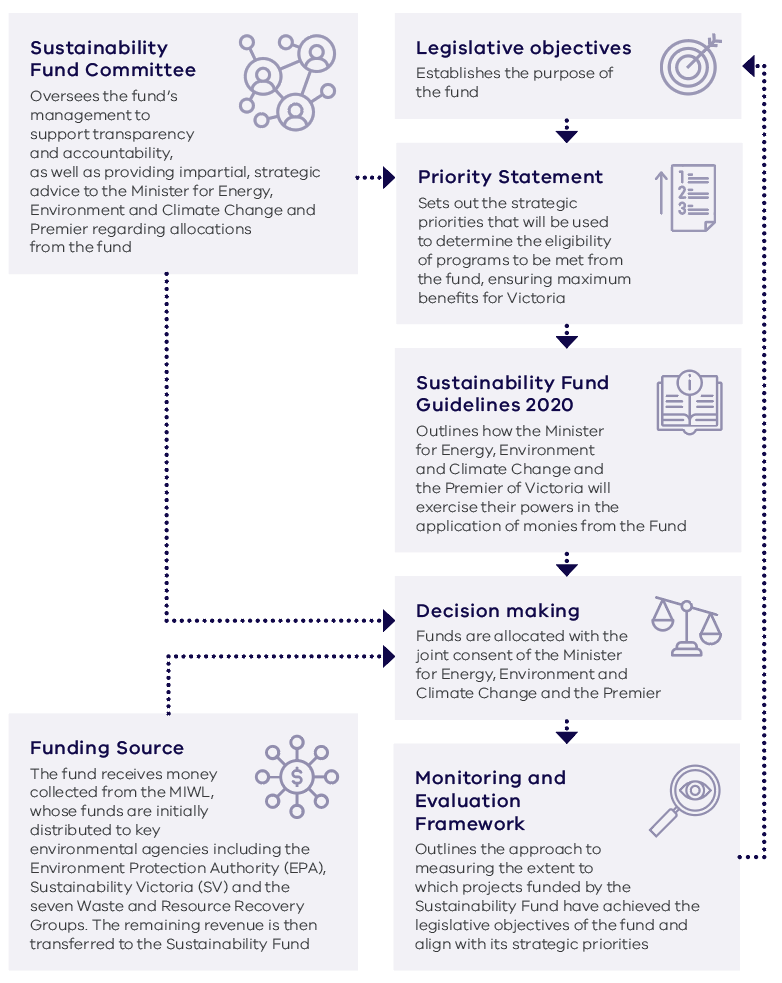 Case studyReaching out to endangered speciesImproving long-term sustainability for the Leadbeater's Possum and the Helmeted HoneyeaterThe Caring for Our Environment - Faunal Emblems Program (FEP), which commenced in 2018, is helping to improve the long-term sustainability of the Leadbeater's Possum (LBP) and the Helmeted Honeyeater (HeHo). Both species are listed as Critically Endangered under both the Victorian Flora and Fauna Guarantee Act 1988 and Commonwealth Environment Protection and Biodiversity Conservation Act 1999.This program is designed to accelerate recovery work for LBP and HeHO populations, including improving the viability of their numbers and increasing suitable habitats for them. The FEP budget supported by the Sustainability Fund is $0.998 million for 2020-21. This program is taking a collaborative approach, with government and non-government partners forming a working group aiming to achieve the following:Protecting and restoring habitats Surveying and monitoring of populations Making advancements in captive breeding for releaseResearching disease and health assessments of existing populations Supporting communities to become involved in the program. Comment from a working group member:"The working group was really effective and the members worked really well together, they were really keen to share where they were at and what they had achieved... I think that the actual delivery was really effective".The LBP and HeHo are two of Victoria's faunal emblems and are found only in Victoria. The Lowland LBP and HeHo live side by side in the Yellingbo Nature Conservation Reserve, with the Highland LBP range extending into Victoria's Central Highlands.Specific FEP initiatives include:Trust for Nature (TfN) supports the permanent protection of habitat with conservation covenants on seven private properties. TfN provides employment opportunities for Traditional Owners through internships. The staff will use the permanently protected properties to learn how to monitor natural and cultural values on sites with habitat for HeHo's and LBP's. The DELWP Arthur Rylah Institute is monitoring the effectiveness of artificially constructed chainsaw hollows to provide additional denning sites for highland LBP. This work will determine if this is an effective approach, with the potential for broadscale use to supplement existing hollows across LBP habitat.Zoos Victoria is trialling translocation of HeHo's and genetically distinct lowland LBPs to other suitable habitats to establish new colonies and prevent extinction. FEP funding is supporting these projects through supplementary feeding and intensive post-release monitoring.Legislated objectiveA priority for the Sustainability Fund is assisting Victoria's ecosystems and native species to be more resilient to climate change while also supporting mitigation outcomes. This project is an example of fostering community action or innovation in relation to the reduction of greenhouse gas substance emissions or adaptation or adjustment to climate change in Victoria. The FEP includes habitat protection, environmental enhancement and restoration, and pest control to support the recovery of HeHo and LBP populations. It also aims to expand community involvement with this work further to improve the ability of these faunal emblem species and populations to adapt to climate change impacts. The program protects and enhances existing populations of LBP's and HeHo's while also locating new sites to allow the species to expand their range and increase their population size. This will assist these native species to be more resilient to climate change and support Victoria's ecosystems. About the Sustainability FundWith a history going back to 2005, the Sustainability Fund is enshrined in Victorian legislation and has been managed by DELWP since 2015-16. The Fund is the ongoing source of critically important funding to help the community effectively work through the very visible changes to our climate.The purpose of the Sustainability Fund, as defined by section 449 of the Environment Protection Act 2017 (the EP Act), is to foster: environmentally sustainable uses of resources and best practices in waste management to advance the social and economic development of Victoria; orcommunity action or innovation in relation to the reduction of greenhouse gas substance emissions or adaptation or adjustment to climate change in Victoria. The Fund receives its funding from the Municipal and Industrial Waste Levy (MIWL). Funding is initially distributed to key environmental agencies, and the remaining revenue is then transferred to the Sustainability Fund. The Priority Statement sets out the strategic priorities that are used to determine the eligibility of programs to be met from the Fund, ensuring maximum benefits for Victoria. They provide greater nuance to the Fund’s legislative objectives and are based on the priorities of the Victorian Government. To measure how initiatives contribute to the priorities of the Fund, the Sustainability Fund Monitoring and Evaluation Framework includes a series of potential performance outcomes and indicators. The framework is incorporated in recipients’ funding agreements and enables the collection, review and reporting of appropriate data.An independent committee of five people oversees the working of the Fund, to ensure appropriate transparency and accountability are maintained.Funds are allocated with the joint approval of the Minister for Energy, Environment and Climate Change and the Premier, in accordance with the Fund’s Priority Statement and overall government policy. An overview of the linkages between legislative objectives of the Sustainability Fund and expenditure can be found on page <OV>. Where the funding comes fromThe Sustainability Fund’s revenue comes from a levy on waste paid by licensed landfill operators throughout Victoria.The levy is called the Municipal and Industrial Waste Levy and is referred to as the MIWL. The aim of the MIWL is to provide an incentive to reuse, recycle or reduce waste rather than landfilling.The Act determines how MIWL revenue is to be managed and spent. Under the Act, the Environment Protection Authority (EPA) is responsible for collecting the levy and transferring it to a trust account managed by DELWP. The Act specifies how the revenue paid into this trust can be applied. It allows for distributions to agencies that are aiming to drive better environmental outcomes for Victoria. These agencies include the EPA, Sustainability Victoria and the seven Waste and Resource Recovery Groups. After distributions to key environmental agencies, any remaining revenue is transferred and held in the Sustainability Fund. Forecasts are developed based on anticipated volumes of waste going to landfill over the period of time and committed distributions to agencies.In 2020-21, $202.5 million from the MIWL was distributed to Victorian environmental agencies. The remaining funds, some $44.1 million, were transferred to the Sustainability Fund. Distribution of the MIWL 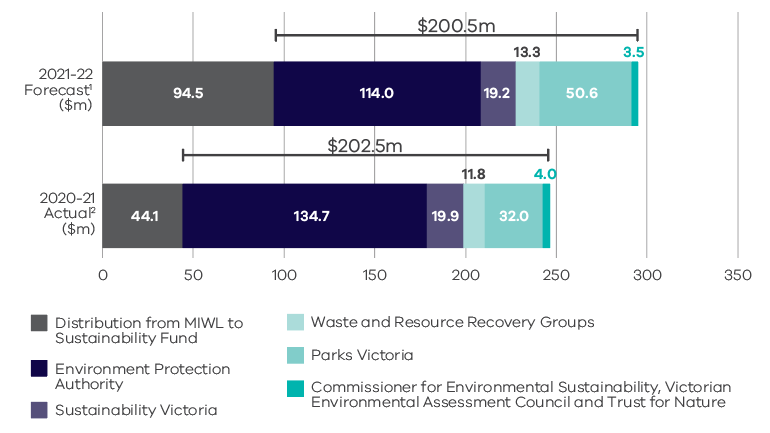 Notes:DELWP Forecast as at 31/07/20212020-21 DELWP Annual Report How the Landfill levy is distributed to the MIWL and Sustainability Fund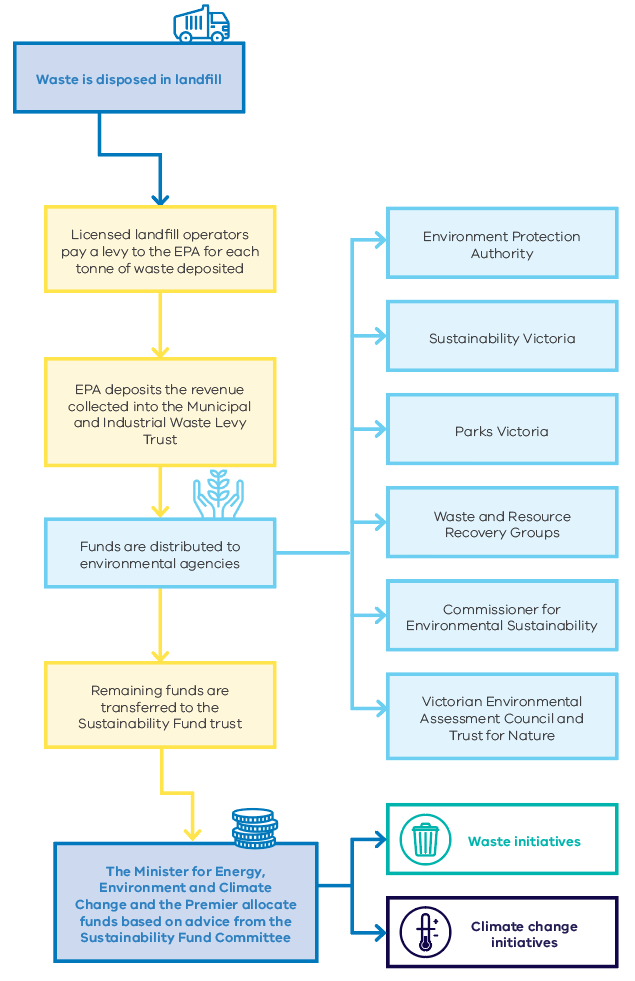 Case studyImproving wellbeing for Victorians on low incomes Energy efficiency and upgrades for householdsThe Affordable Retrofits program began in 2017 as part of the Victorian Government’s ongoing commitment to improve well-being for Victorians on low incomes through more affordable energy bills and more comfortable homes. In 2020-21, the Sustainability Fund provided $169,000 in funding towards the program and supported low-income and vulnerable Victorian households to access energy efficiency upgrades and rooftop solar photovoltaics. DELWP partnered with the Brotherhood of St Laurence who delivered the program. The program aimed to have a substantial impact on the comfort and energy use of households by providing a significant retrofit. During the pilot delivery phase: 88 households received upgrade packages 315 individual upgrades were installed 66 scorecard assessments were delivered through the Home Energy Assist Affordable Retrofits Trial (HEAART) program. The average upgrade cost was $4,973, with participants contributing on average $2,327. The total cost of all upgrades was $438,699, with participants contributing $204,810 and the HEAART project contributing $233,889. “The insulation has made a difference. My bedrooms didn’t get as hot this year as last year, even though we had a terrible summer.” – Christine Participants cited a wide range of positive outcomes from their involvement in the program, including and exceeding those specified for the project. These included thermal comfort and positive health outcomes. “I doubt if I’d ever be able to save enough to purchase a new heater and draught-proof the house without this program.” – Naomi In total, 89% of participants said that the program was very useful to them, with the remaining 11% stating that it was somewhat useful. The program links with the following Sustainability Fund strategic priorities: supporting individuals, communities and industry to transition to a low carbon economy supporting Victorians to adapt to the impacts of climate change, particularly those most vulnerable and least able to do so building community capacity and skills in responding to climate change. “I have already been much cooler in my house. It’s terrific. As you get older the heat can affect you a bit more. I work in my house as well - I do voluntary work making models and so on. When the house is too hot you can’t function.” – Greg Legislative objective The legislated objectives of the Sustainability Fund include fostering community action in order to reduce greenhouse gas emissions in Victoria. In line with these objectives, the Affordable Retrofits program aims to improve the energy efficiency of the homes of low income, vulnerable and disadvantaged Victorians. It is designed to cut energy usage, while also reducing pressure on the Government’s concessions budget.The Sustainability Fund Committee The Premier and the Minister for Energy, Environment and Climate Change are supported by the Sustainability Fund Committee which:oversees Fund management in order to support transparency and accountability, andprovides impartial, strategic advice relevant to all allocations from the Fund to the Minister prior to approval from the Minister and the Premier.The Committee currently has five members and is fully independent.The Committee plays a key role in ensuring that all allocations are consistent with the legislated objectives of the Fund. The Committee is supported by the Sustainability Fund Team within DELWP.Committee MembersFreya MarsdenCommittee Chair, Freya Marsden, is an experienced Chair and Non-Executive Director with an extensive governance, corporate strategy and finance background. As an economist, Freya has a keen interest in ensuring long-term, effective outcomes and value for money for the Victorian government as well as for taxpayers. Freya has deep experience in driving optimal outcomes supported through her extensive sustainability, environmental management, finance, risk and audit capability. This includes establishing and utilising frameworks that protect and create value, manage risks and optimise opportunities.Freya brings to her role significant knowledge in the energy, water, infrastructure, transport and environmental sectors including sustainability policy within government and the private sector both in Australia and internationally. Freya also has extensive not-for-profit experience. She has been involved in developing policies in areas such as disadvantage and disability. Joseph GroherJoseph Groher has been the Finance Specialist of the Sustainability Fund Committee since December 2016 and is the Deputy Chair.Joe is a finance professional with over 40 years experience as an Accounting Manager and Chief Financial Officer (CFO). He held several finance positions over an 18-year period while working for Shell Australia including secondments in Tanzania, East Africa and Fiji. Joe gained extensive knowledge of local government when he was the CFO at the City of Greater Geelong and also at the City of Melbourne. His role as the CFO of the Environment Protection Authority included significant collaboration with Sustainability Victoria and DELWP. He is currently involved with the waste and recycling sector through his consulting role with the Metropolitan Waste and Resource Recovery Group. Joe holds a Bachelor of Commerce degree from Deakin University and is a Certified Practicing Accountant.Joan KoJoan has spent her career providing sustainability advice as a consultant to government and industry, with a focus on decarbonisation, resilience and circular economy for cities. She leads advisory, planning and design services for Arup in Victoria and is responsible for embedding sustainable development through the Arup consultancy service. Examples of Joan’s work include advising policymakers on the role of infrastructure in resilient communities, helping organisations transition towards a circular economy, and identifying barriers and drivers for net-zero emissions precincts in Australia. She is also a member of the Committee of Management for Working Heritage.Joan is a Chartered Environmentalist. She holds a Master of Philosophy in Engineering for Sustainable Development from Cambridge, as well as a Master of Business Administration and Bachelor of Environmental Engineering.Kate AndrewsKate Andrews is a professional company director and independent management consultant with expertise in governance, organisational strategy, marketing and digital disruption.Kate is passionate about addressing climate change and working towards a circular economy.Kate’s governance experience as a board member and committee chair spans community services, aged care, private health insurance, and member and advocacy organisations. As a former executive, Kate held senior management positions in strategic marketing and corporate strategy at a $30 billion superannuation fund and at top-tier advertising and marketing organisations locally and internationally.She holds a Bachelor of Commerce / Bachelor of Arts, a Graduate Diploma of Marketing, a Diploma of Financial Services (Superannuation), is a Graduate of the Australian Institute of Company Directors (AICD) Company Directors Course, and a former Fellow of the Australian Institute of Superannuation Trustees (AIST).John Batho John has recently commenced a role as the Deputy Secretary Consumer Affairs, Gaming, Liquor and Dispute Services at the Department of Justice and Community Safety.Prior to his appointment as Deputy Secretary in the Department of Justice and Community Safety, John held a number of executive positions in the Victorian Government, spanning social policy, intergovernmental relations and governance. He was admitted as an Australian Lawyer in 2011. John completed his membership of the Sustainability Fund Committee on 30 June 2021. The Committee and DELWP thank John for his years of service and contribution. Following the resignation of John Batho, a replacement member of the Committee, Tom Mollenkopf, was appointed on 1 August 2021.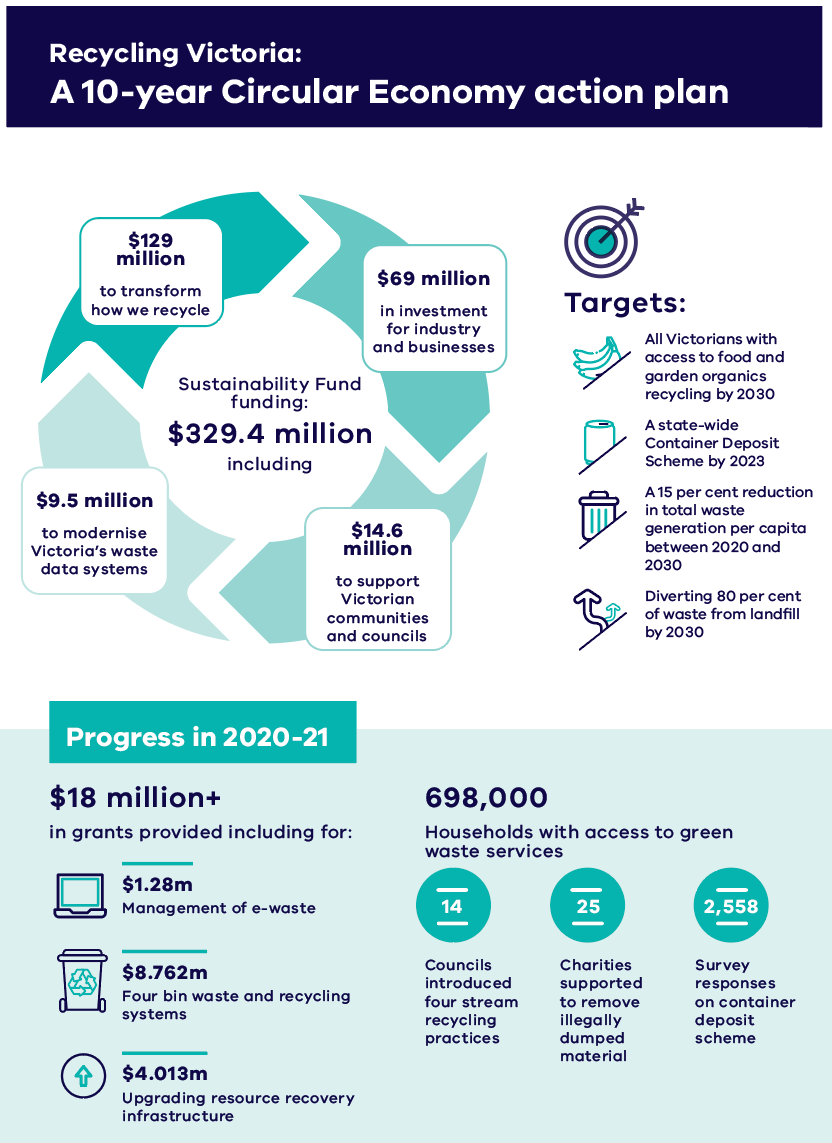 Case studyIt’s all about enjoying Port Phillip BayDoing what we can to restore the bay to its natural beauty  The Port Phillip Bay Fund (PPBF) is a grants program that supports projects from community groups and organisations that are working to protect and preserve the environmental health of the bay.  In 2020-21, the Sustainability Fund provided $2.17 million in funding towards the program to:  encourage partnerships among like-minded groups enhance the amenity in the bay and on the foreshore.  Although the latest official report on the health of the bay rates it as a “generally healthy system”, increasing population and climate change impacts mean this cannot be taken for granted. The PPBF places emphasis on the bay’s marine life, habitats and water quality with direct hands-on action and increased community engagement.   With more than 6,200 volunteers taking part in 43 different projects, already a huge array of measurable outcomes have been reached, including:  800 community groups engaged  850 different events  almost 23,000 indigenous plants planted to improve biodiversity  approximately 812 hectares of coastal area restored.  All activities are focused on three clear goals: improved stewardship of the bay, water quality and marine diversity.  “This sort of grant is a gamechanger for schools, allowing a focus over several years to truly embed infrastructural, curriculum and behavioural change across our community.” – St Columba's Primary School Legislative objective  The key strategic priorities of the Sustainability Fund include:  assisting Victoria’s ecosystems and native species to be more resilient to climate change and/or support mitigation outcomes education to reduce waste and prevent littering and illegal dumping.  “The Port Phillip Bay Fund program has been a wonderful initiative to improve the quality of the bay and the waterways that lead into it.” – Nicole Kowalczyk, Yarra Riverkeeper Association. How the Fund is evaluatedThe Act specifies that Fund monies can be allocated towards environmental issues either as:a grant to any of a wide range of recipients; orstrategic initiatives which align with the purpose and priorities of the Fund and delivered through Government Departments and Statutory Agencies. As a targeted mechanism for investment in initiatives addressing environmental challenges, the Sustainability Fund is professionally evaluated using the Sustainability Fund Monitoring and Evaluation Framework. This framework aims to: provide transparency and accountability for the use of the Sustainability Fund show achievement against the Fund’s legislated objectives support good decision making within the Fund contribute to broader learnings about initiatives related to sustainability in Victoria. The framework addresses the Victorian Auditor-General’s recommendation to evaluate the outcomes of the Fund, including the programs it supports. The idea is to articulate how expenditure contributes to the Fund’s objectives. As the government’s authorising agency for Victoria’s natural and built environment, DELWP is responsible for: implementing relevant policies and has set outcomes to ensure the government’s commitments are metadministering the Sustainability Fund as its objectives align to the government’s commitment to a sustainable and thriving state. The Sustainability Fund Monitoring and Evaluation Framework ensures that there are strong linkages between the Fund’s objectives and broader government policy. The future of the Evaluation Framework The current framework lays the foundation for monitoring and evaluation that can be built on over time. This is the third year of reporting using the evaluation framework, and a critical step towards building consistency in reporting. During 2020-21, DELWP completed a thorough review of the evaluation framework against the objectives first set out in 2019. These objectives are to: provide transparency and accountability for Sustainability Fund monies  show achievement against the Fund’s legislated objectives  support decision-making   support learning from the delivery of funded projects and programs  The alignment of funding proposals to the evaluation framework supports decision making and selection of projects with the best sustainability outcomes. The evaluation framework is included in all new funding agreements and existing agreements requiring modification. This allows DELWP and the Sustainability Fund Committee to better understand how the Fund performs against its legislative objectives. Case studyMaking recycled materials more attractiveSupporting recycled material markets through government purchasing decisions Accelerating Sustainable Government Procurement received $2.2 million in Sustainability Fund funding to address supply chain weaknesses and lack of confidence in recycled materials products, and the limited procurement by governments of products containing recycled materials.It aims to do this by:Expanding local demand and creating buying markets for priority recycled materials such as glass, plastics, rubber, paper and cardboard through procurement for major projectsBuilding confidence in recycled materials and supporting the procurement of recycled products and services at state and local government levels.Since October 2019, the program has already contributed to establishing the Sustainable Infrastructure Fund (SIF), which has awarded funding to 16 local councils and two Alpine Resort Management Boards specifically for using recycled priority materials in some 19 different infrastructure projects. With so many projects, the statistics are telling. Some 338 job opportunities are involved, and about 2,000 tonnes of recycled priority materials will be used. Almost all of the organisations involved will use a product or technology they have not used before, and two regional sites will invest in the ongoing supply of recycled priority materials.Legislative objectiveThe project objectives align with the following legislated objective and priority statement of the Sustainability Fund: “to foster environmentally sustainable uses of resources and best practices in waste management to advance the social and economic development of Victoria.”Sustainable procurement demonstrates the government’s leadership role in developing markets for recovered materials and sustainable uses of recycled materials. Leveraging procurement practices across state and local government increases the amount of recycled material and products purchased and used in construction projects.It further relates to the priority of making alternatives to landfill more viable and cost-competitive through stimulation, creation and expansion of viable markets for recycled and recovered materials.A detailed comment that confirms the value of the program at the local level:“The SIF funding announcement for Monash Council prompted the City Design team to reach out and express interest in learning more about the projects and opportunities to use these recycled materials. This was an opportunity at our Council to explore new options offered by recycling materials and discover what we could do differently. The funding has also enabled us to educate our project managers to be aware of opportunities to use more recycled content material in their projects. We have had some success already in using different types of materials in the asphalt resurfacing program” – Cr Brian Little, Mayor of City of Monash.Guiding our funding decisions The Priority Statement sets out the priorities of the Victorian Government and guides how funds are invested. The Priority Statement positions Victoria as a leader in resource recovery, waste management and climate change mitigation and adaptation. The Priority Statement was amended in 2020 to set out the administrative requirement for the Sustainability Fund Committee to provide advice to government on all budget submissions seeking funding from the Sustainability Fund. The Priority Statement sets out the strategic priorities that will be used to determine the eligibility of programs to be met from the fund, ensuring maximum benefits for Victoria. These priorities are based on those of the Victorian Government. Investment in these priorities is guided by relevant government legislation, policies and strategies. Alignment with government prioritiesThe Sustainability Fund supports projects that contribute to delivering the Victorian Government’s key waste and climate change commitments. Stronger, fairer, better and sustainable The Victorian Government aspires towards a stronger, fairer, better Victoria. This vision is underpinned by the government’s commitment to the shared outcome of liveable, inclusive, sustainable communities and thriving natural environments. A suite of government legislation, policies and actions relating to the environment and sustainability have been developed that will help realise this vision. In recent years, the targets, performance indicators and planned activities within this suite of documents have been collated and summarised into a handful of key strategies, namely:Recycling VictoriaVictoria’s Climate Change StrategyVictoria’s Renewable Energy Action PlanBiodiversity 2037 Further information on these strategies can be found by clicking the links above. These strategies look to the horizon, include a combination of immediate, medium- and long-term goals and involve industry, communities and government departments across Victoria. These strategies and the core goals of the Sustainability Fund contribute to a range of social, economic and environmental policy areas.DELWP is responsible for administering the Sustainability Fund, and the Fund’s objectives closely align to the government’s commitment to a sustainable and thriving state. The Sustainability Fund Monitoring and Evaluation Framework ensures that there is line-of-sight from the government’s vision for the state to the Fund’s legislative objectives and further to the Evaluation Framework’s outcomes and indicators. The Evaluation Framework includes a wide range of performance indicators that are subject to modifications over time. The measurement and definition of indicators may evolve as improvements are made, while new indicators may replace older, less valuable performance measures. Similarly, some projects that contribute to a particular indicator may conclude or commence, greatly impacting the 2020-21 outcome. Due to these fluctuations over time, performance outcomes should not be compared to previous but considered in the context of the variety of outcomes attributable to the Sustainability Fund.Figure 3 illustrates how a selection of Sustainability Fund performance indicators contribute to the Victorian Government’s vision. How the Sustainability Fund contributes to Victorian Government prioritiesCase studyPositioning Victoria as a global climate leader  Community, industry and government climate action The Implementation of the Climate Change Act program, with an investment of $2 million from the Sustainability Fund, provided the expertise and robust analysis that developed the first Climate Change Strategy. With the Strategy in place, there is now a clear path for transition towards a zero emissions, climate-resilient Victoria.   An Independent Expert Panel was appointed in August 2017 to provide advice on interim emissions reduction targets for the State.  Now, Victoria’s Climate Change Strategy – our first under the Climate Change Act – has been delivered. The Strategy sets ambitious but achievable, science-based interim emissions reduction targets for Victoria.   The interim emissions targets set us among the world’s leaders for climate ambition, and they are accompanied by a measurable plan of action through Victoria’s first series of sector-based emissions reduction pledges.  “With strong action on climate change, we can position Victoria as a global leader – advancing new technology, ground-breaking innovation and driving the creation of new jobs for Victorians.” – Acting Premier, James Merlino.  The work program for developing the Strategy involved considering some 3,300 written submissions submitted by individuals and organisations. Together these submissions helped to identify priority actions for cutting emissions.   With the release of the Strategy there were also six sector-based emissions reduction pledges, and a pledge to cut emissions across Victoria’s state government operations. DELWP led the whole-of-government pledge as well as pledges on energy, waste, land use, land use change and forestry (LULUCF). The Strategy also included pledges on agriculture, transport, and industrial processes and product use.  “Our action on climate change puts Victoria shoulder to shoulder with the world’s major economies and leaders. This will reduce emissions and create jobs across the economy – from agriculture to transport to energy.” – Minister for Energy, Environment and Climate Change, Lily D’Ambrosio.Legislative objective  The overall objective of the Strategy is to foster community action and innovation in relation to the reduction of greenhouse gas substance emissions or adaptation or adjustment to climate change in Victoria.  More specifically, the Strategy is designed to support individuals, communities and industry in the transition to a low carbon economy. This involves particular emphasis on jobs including in new and innovative industries.   Keeping households safer  Enabling Victorians to dispose of toxic waste safely and easily  There are currently no controls on households to prevent pollutants entering water environments. Nor are there programs to monitor and assess the impact of household chemicals through sewage and stormwater systems.  The Household Detox Program addresses this waste issue with a free service for all Victorian householders, provided by Sustainability Victoria in collaboration with local councils. It is funded via the Sustainability Fund to the amount of $3.98 million.  During 2020-2021, more than 25 “Detox your Home” events were held around the state with some 4,155 people attending. A total of 78 tonnes of household chemicals were collected including 36,361kg of flammable liquids and more than 12,000kg of pesticides.  These events attracted many positive comments from enthusiastic attendees:  “The event was so easy and well run. The team were friendly and helpful. They took all the chemicals without judgement.”  “I would like to thank the staff that attended for this event. The weather was not ideal and I thank them for standing out in the cold, windy, rainy day to help me dispose of my household chemicals.”  In addition to the events, there was also ongoing action at 30 permanent collection sites across the state where, among other things, more than 46,700kg of household batteries and 18,132kg of fluorescent lamps were disposed of. Overall, the program is committed to processing all collected waste to recover materials where possible, or safely dispose of waste.  Legislative objective  The Sustainability Fund’s objectives with the Household Detox Program are to:  foster environmentally sustainable uses of resources promote best practice in waste management.  The focus is to advance the social and economic development of Victoria.  The program provides a service to the Victorian community that collects and appropriately recovers hazardous products so they do not end up in landfill, the sewage system or illegally dumped. Significantly, the program is reducing the indoor and outdoor presence of hazardous chemicals that are dangerous to human health and the environment generally.  The focus is to advance the social and economic development of Victoria.  The program provides a service to the Victorian community that collects and appropriately recovers hazardous products so they do not end up in landfill, the sewage system or illegally dumped. Significantly, the program is reducing the indoor and outdoor presence of hazardous chemicals that are dangerous to human health and the environment generally. Reporting on our outcomes Since 2017-18, the Sustainability Fund Activities Report has grouped these indicators into a series of outcome areas consistent with the objectives and priorities of the Fund. These outcome areas consider a triple bottom line definition of ‘sustainability’ to incorporate the government’s commitment to social cohesion and economic development. The outcome areas were developed as part of the Monitoring and Evaluation Framework and approved by the Sustainability Fund Committee. The seven outcome areas are: best practice waste management encouraging economic development environmentally sustainable uses of resourcesfacilitating social development improving community capacity to take action on climate change reducing greenhouse gas emissions adapting through biodiversity These indicators communicate where funding needs to be invested to achieve outcomes and in turn achieve the Fund’s priorities and legislative objectives. Appendix 2 identifies alignment between these outcome areas and a selection of indicators from the Monitoring and Evaluation Framework. Support for Victoria over timeThe chart below illustrates how investments from the fund were allocated across its waste and climate change strategic priorities in 2020-21. During the year, almost 39 per cent of projects were invested in waste management and 60 per cent in climate change. Funding for waste management projects as a proportion of overall investment more than doubled between 2019-20 and 2020-21 as a result of commitments to the Recycling Victoria initiative. Total Sustainability Fund investment in climate change and waste management initiatives has increased since 2015-16 by over 1,200 per cent, including a 90 per cent increase in investment between 2019-20 and 2020-21. This investment demonstrates the government’s commitment to strengthening Victoria’s waste and recycling industry and confirming Victoria as a leader in responding to the effects of climate change. Investment over time in strategic priorities as proportion of total spend 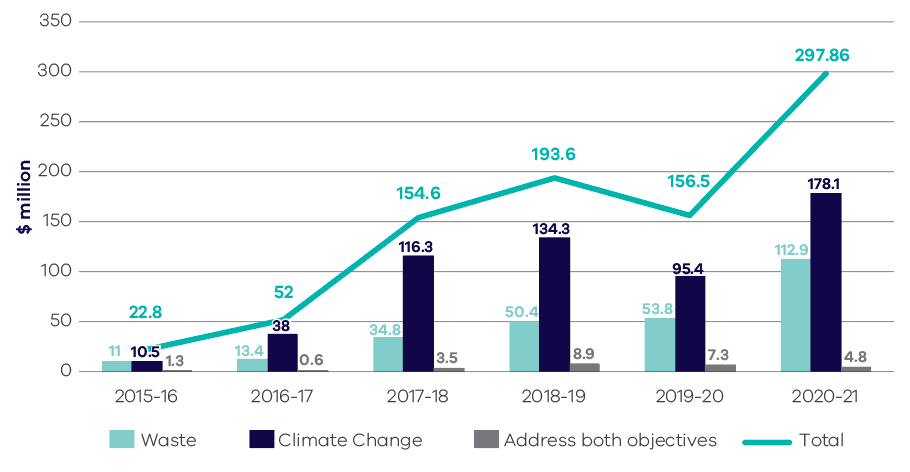 The Sustainability Fund in the Community A major strength of the Sustainability Fund is that it supports a diverse range of organisations and entities, ensuring that funding reaches various communities across Victoria. In 2020-21, the Sustainability Fund assisted 354 unique organisations via targeted grant programs to undertake projects that deliver better environmental outcomes for Victoria. Grants are not provided directly from the fund itself, but via the individual grant program application processes administered by the delivery agencies, with a total of 694 grants provided this financial year. This is an increase of more than 100 individual grants and an additional $10 million when compared with 2019-20. Figure 5 illustrates how both the number and total value of grants has significantly increased over time. Number and value of Sustainability Fund grants provided over time 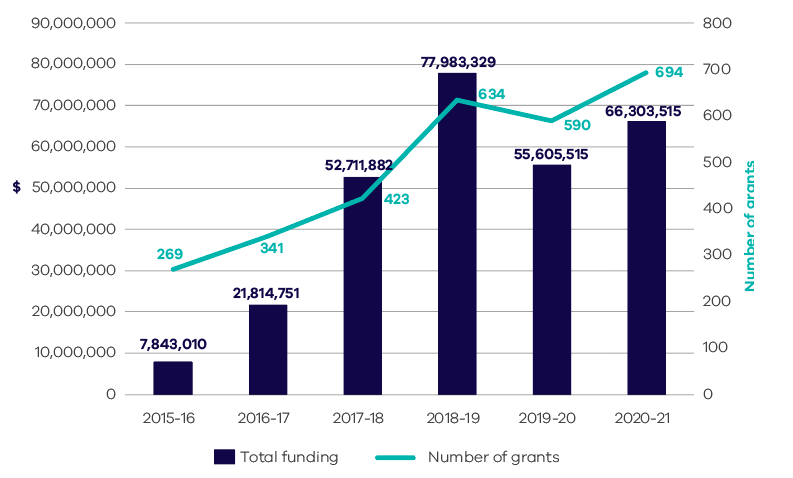 The Sustainability Fund’s focus on the community in 2020-21 was highlighted by 196 grants being provided to various community groups. This shows that the Fund is working with the community towards a sustainable future. As with previous years, local governments across the state are major recipients of grants, receiving more than $28 million in grants provided by Sustainability Fund programs during 2020-21. As the tier of government closest to the community and the main provider of waste services, local government is a vital stakeholder in driving Victoria to a sustainable future that delivers equitable prosperity for all Victorians. This support is in addition to the funding and resources provided each year to local government by DELWP, Sustainability Victoria, the Environment Protection Authority and the Waste and Resource Recovery Groups (WRRGS). The following charts illustrate the extent of different organisations and entities supported through the fund in 2020-21. A full list of grants made possible by the Sustainability Fund can be found at Appendix 3.Proportion of 2020-21 grant recipients by sector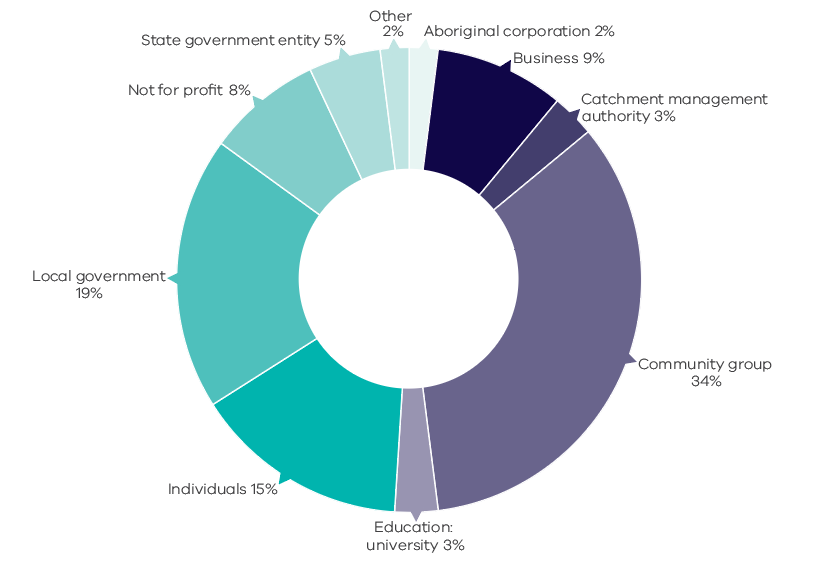 Proportion of 2020-21 total grant funds received by sector (Total: $66,303,515) 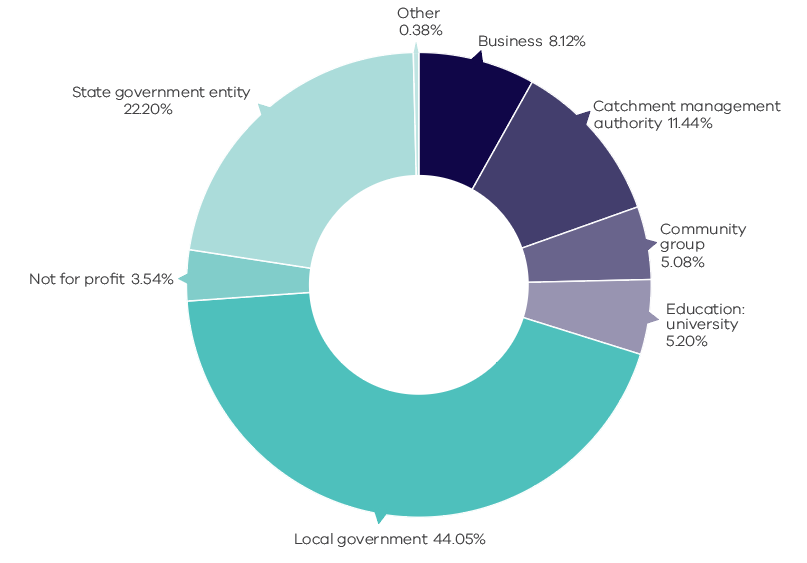 Number of 2020-21 grants received by sector (Total: 694) 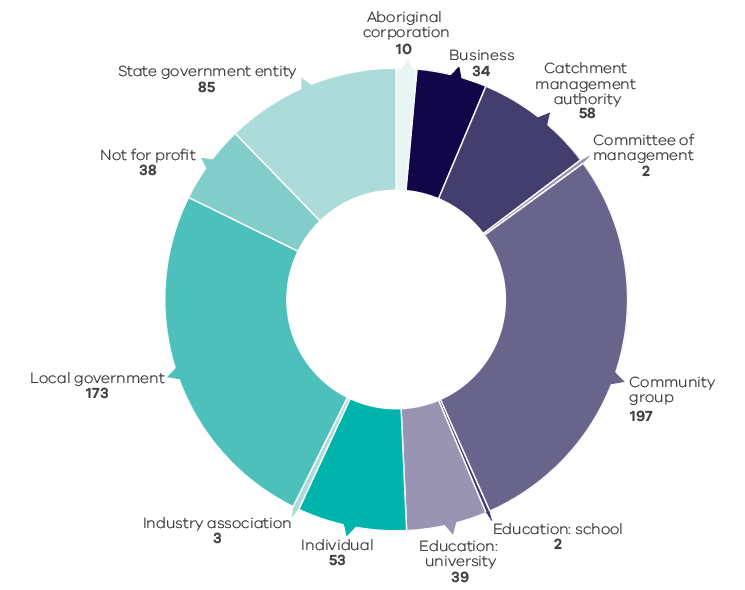 Note: Charts may not add due to rounding.Case studyMore recycled materials for major projects Moving from a make-use-dispose model to a make-use-reuse-repair-recycle model The Recycled First program is a pragmatic initiative designed to support the Recycled First Policy, released in March 2020. The policy itself is a new procurement requirement for transport projects to optimise the use of recycled and reused materials wherever practical. Contractors must respond to the policy through their Recycled First Plan and then report on those commitments on project delivery. With $2.2 million from the Sustainability Fund and financial support from Major Transport Infrastructure Authority (MTIA) and Suburban Rail Loop Authority (SRLA), the Recycled First Policy will be implemented on more than 30 projects before the end June 2022. With Victoria’s Big Build currently delivering more than 100 major road and rail projects across the state, there is a huge opportunity to drive significant change in the reuse of construction waste material. The thinking behind this project is all about expanding Victoria’s recycling infrastructure and developing new markets for waste. There is ample evidence to indicate the project will create business opportunities, leading to new jobs and skills. Victoria’s Big Build will require millions of tonnes of raw materials. Such a huge requirement presents an opportunity to increase the use of recycled and reused materials. It will deliver not only strong supply chains but also divert recyclable materials from landfills. The Recycled First policy advances the Recycling Victoria policy to help change how Victoria uses resources by transitioning from a make-use-dispose model to a make-use-reuse-repair-recycle model. Recycled First has been implemented on projects being delivered by Major Road Projects Victoria and Rail Projects Victoria. The policy has also been included in the Early Works package on SRLA and the North East Link Project’s North, South, East and West packages. From January 2022, the Department of Transport will implement the policy on all construction and maintenance projects. Legislative objective The Recycled First project aligns with the Sustainability Fund strategic priority to make alternatives to landfill more viable and cost competitive through stimulation, creation and expansion of viable markets for recycled and recovered materials. Recycled First will create a sustainable demand for recycled and reused materials on transport projects. And it will encourage more innovation while supporting market development and acceleration opportunities for new products and materials. By making the increased use of recycled and reused materials mandatory on transport projects and developing a market to support that use, it is expected major quantities of materials will be diverted from landfills and on to projects. Recycled First will also make alternatives to landfill more viable and cost-competitive through stimulation, creation and expansion of viable markets for recycled and recovered materials.Investment over timeExpenditure from the fundSince its establishment, the Sustainability Fund has provided essential support to a wide range of programs to help lower our impact on the environment and assist Victoria’s communities to respond to the impacts of climate change. The chart below illustrates the significant investment that has been made by the Victorian Government since the fund was transferred to DELWP on 1 July 2015. Commitments over the forward estimates (indicated in figure 9) relate to commitments announced as part of State Budget processes. Expenditure from the Fund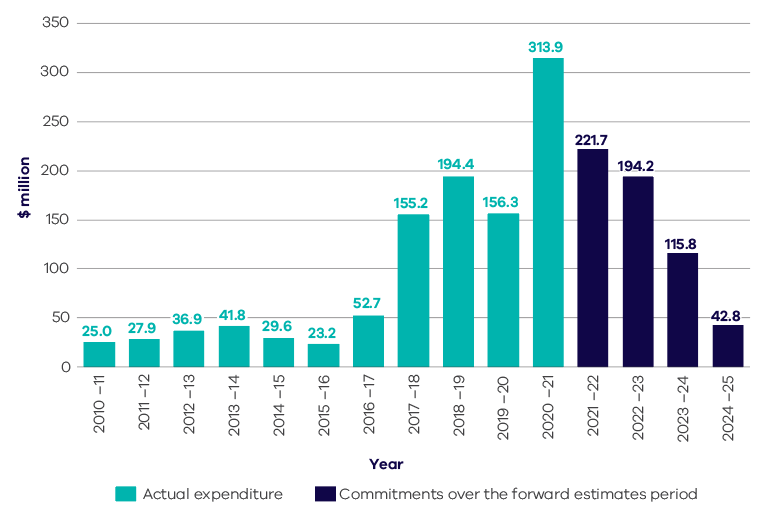 Note: This chart includes program and administration expenditure. Actual expenditure figures from the fund in the years prior to 1 July 2015, have been sourced from the Victorian Auditor General’s Office report, Managing the Municipal and Industrial Landfill Levy, July 2018, (Figure 2E, p.43) These efforts will make a major contribution to the economic and environmental sustainability of Victoria and the government’s ongoing response to the COVID-19 pandemic. During 2020-21, the Sustainability Fund delivered on the substantial funding commitments made by the government during 2019-20. For the decade long Recycling Victoria Program, more than $102 million was allocated to delivery partners for a variety of projects during 2020-21. Funding commitments made as part of the 2020-21 State Budget process sought to build on the substantial funding approved in 2019-20, including Recycling Victoria and eligible components of the Suburban Parks Program. To support the state’s climate change ambitions, $18.8 million was committed to a range of programs supporting climate change action in schools and communities. The Sustainability Fund will provide $17.42 million to ensure that current and future generations can benefit from Victoria’s unique biodiversity. In addition, $12.55 million was committed to contribute to a cutting-edge energy network that is cheaper, cleaner and driving the economic recovery of the state. These announcements build on the government’s previous commitments since 2015-16: $506.9 million in the 2020-21 Budget (including Recycling Victoria and Suburban Parks Program announcements)$53.5 million in the 2019-20 Budget$66.4 million in the 2018-19 Budget and Pre-Election Budget Update$439 million in the 2017-18 Budget $136 million in the 2016-17 Budget$22 million in the 2015-16 Budget. Case studyEnabling smaller organisations to become greenerIncreasing the ability of small-scale organisations to access private funding to cut their energy costs and emissions.The Unlocking Innovative Finance program is all about helping small to medium enterprises (SMEs) and not-for-profits (NFPs) become more energy efficient. The program has received $1.65 million in Sustainability Fund funding. Research undertaken as part of the program (between 2018 and 2020) found that NFPs and community organisations face high costs in accessing finance. This means it is more challenging and more expensive for them to invest in becoming energy efficient. A typical project loan for installing renewable energy could attract a lending rate between six to seven per cent for a NFP or community organisation. In comparison, the lending rate for business energy equipment financing was between four and five per cent. The program's focus was to support one specific NFP to secure a low-interest rate loan by providing cash security as a way to demonstrate how government might aid a NFP or community organisation to access private financing for an energy project. For this intervention, Sustainability Victoria (SV) first worked closely with three different private financiers to co-design a credit enhancement framework that reduced the perceived risk of lending. “An early commitment to provide a cash security for a loan meant we were able to secure further funds to build what we think is the first community-scale battery in Australia able to connect local people to a clean, locally-owned power supply.” – Ben McGowan, Indigo Power The resulting intervention was piloted with a NFP community organisation, Indigo Power, in North East Victoria. The aim was to successfully access a low-interest rate loan to build a Victorian first community-owned solar battery system to be located in the regional township of Yackandandah. This intervention involved SV using its existing grant framework to provide a conditional grant to Indigo Power as cash security and secure a low interest rate loan. The model has the potential to be scaled up and increase the availability and accessibility of third-party private finance to NFPs and community organisations looking to implement similar projects. Indigo Power launched the Yackandandah Community Battery in July 2021 at a community event attended by more than 100 people. The project is bringing the town closer to achieving a net zero emissions (or 100 per cent renewable) status by 2022. SV has already received a modest first repayment of the cash security for the financial year 2020-21.  Legislative objective This pilot intervention aligns with the Sustainability Fund’s legislative objective to foster community action or innovation in relation to the reduction of greenhouse gas emissions or adaptation or adjustment to climate change in Victoria. On the back of the pilot’s success, similar grants will now be offered to other community organisations seeking low-interest-rate loans for implementation-ready energy projects as part of the extended Community Power Hubs program.Projected cash balanceSignificant government investment in program delivery has progressively reduced the cash balance of the Sustainability Fund from $551.1 million at 30 June 2017 to $132.3 million at 30 June 2021. State Budget expenditure decisions in 2021-22, coupled with uncertainty about waste levy revenue due to the potential impact of the COVID-19 pandemic, are expected to draw down all available cash in 2021-22, before beginning to increase to an upper range $78.4 million by June 2023, based on the current level of budget commitments. The chart below does not take into account any potential allocations from the fund made as part of future State Budgets. The anticipated revenue yet to be collected from 30 June 2022 will be committed in future state Budgets. These allocations will draw down on the fund’s balance over the forward estimates. Cash balance of the Sustainability Fund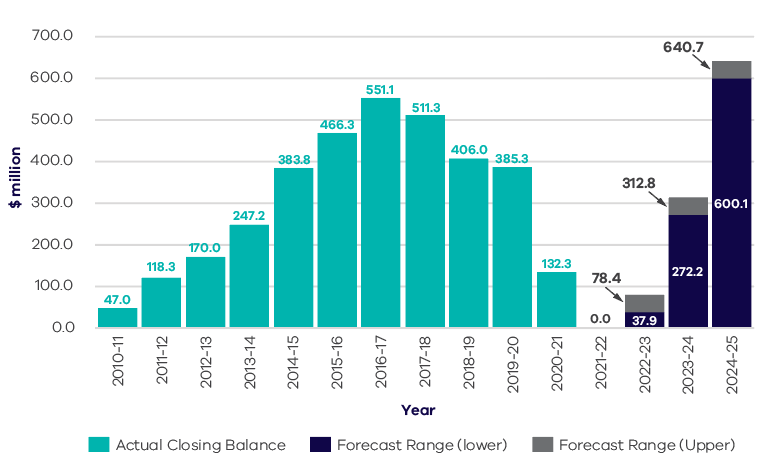 Notes: The chart above shows upper and lower ranges for forecast balances in future years, to demonstrate the uncertainty of landfill waste levy estimates caused by the potential impact of the COVID-19 pandemic. State Budget expenditure decisions in 2021-22, coupled with uncertainty about waste levy revenue due to the potential impact of the COVID-19 pandemic, are expected to draw down all available cash in 2021-22.Source for 2010-11 to 2014-15 data: Sustainability Victoria annual reports consistent with the Victorian Auditor-General’s Office performance audit, Managing the Municipal and Industrial Landfill Levy.Forecast balances include the potential impact of the COVID-19 pandemic, including the delaying of a legislated increase in the landfill levy from 1 July 2020 to 1 July 2021. Two estimates are provided of the cash balance over the forward estimates, based on varying assumptions on the longer-term impact of COVID-19 on waste levels going to landfill. Figure 10 depicts an increasing balance in the last two years of the forward estimates period pending future state budget decisions. Current forward commitments made from the Sustainability Fund as of 30 June 2021 are detailed in Table 1 below. The DELWP 2020-21 Annual Report provides further detail on Sustainability Fund movements.Table 1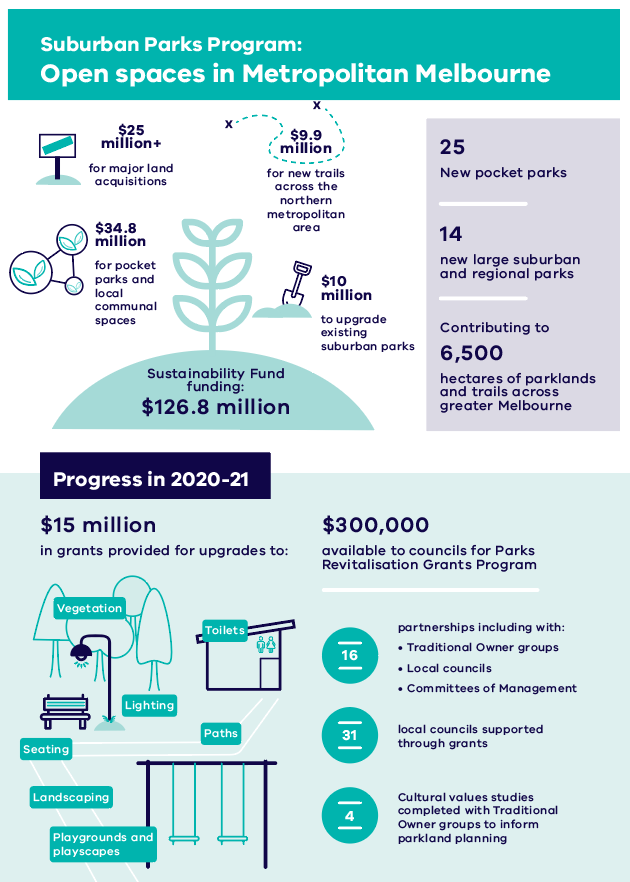 Case studyCash for drink containers a sure winner Cans, bottles and cartons to be repeatedly recycled as part of a modern circular economy Victoria's cash for drink container deposit scheme (CDS) will be launched in 2023 to increase the recycling of drink containers and cut litter by up to fifty per cent. The Sustainability Fund will provide $8.6 million over five years for the CDS. Using a cash reward for the return of drink cans, cartons and bottles, the CDS will deliver: More and better recycling Less waste - old containers become new ones Measurably less litter Hundreds of new jobs and economic opportunities An overall cleaner and greener state. The CDS also introduces new ways for community groups, charities, and sporting clubs to raise funds. Through the Recycling Victoria policy, the government will invest $380 million to transform our recycling sector to deliver a recycling system that Victorians can rely on. More than that, it will drive fundamental change in our economy to reduce waste and make more productive use of our resources. Drink containers make up almost half of Victoria's litter. Empty drink containers also commonly end up in landfills instead of being recycled.Positive reaction from a community member: "I see no downsides to less waste going into the environment, higher rates of recycling, less new resources having to be used, and cash back in the hands of consumers." Essentially, the CDS will: Enable drink containers to be repeatedly recycled as part of a circular economy Ensure product stewardship and shared responsibility for drink containers after the drink is consumed Apply a best practice and cost-effective approach that is adaptable and fit for purpose. DELWP is consulting closely with a range of stakeholders to finalise the detailed design of the scheme. Groups being consulted include: CDS advisory group - comprising representatives from peak associations in the beverage, retail, hospitality, recycling, environment, community, and local government sectors CDS Community Organisations Reference Group - comprising representatives from charities, sporting clubs and community organisations. Victoria will achieve a best practice scheme by learning from the experiences of other jurisdictions and adopting the mix of approaches into the most suitable model for this state. The scheme will be designed to produce high-quality recycled material for manufacturing. These cleaner, higher-value streams of recyclable materials will attract investment and offer opportunities to create new, high-value recycled products in Victoria. An added benefit is that the CDS will give charity, community, and sports groups a range of new ways to fundraise by receiving donations from the community, running collection points or initiating collection drives. Legislative Objective An objective of the Sustainability Fund and the CDS program is "fostering environmentally sustainable uses of resources and best practices in waste management to advance the social and economic development of Victoria." Supporter comment: "Apart from being obviously critical for the environment and reducing waste, a container deposit scheme will assist charity organisations in their very important fundraising efforts."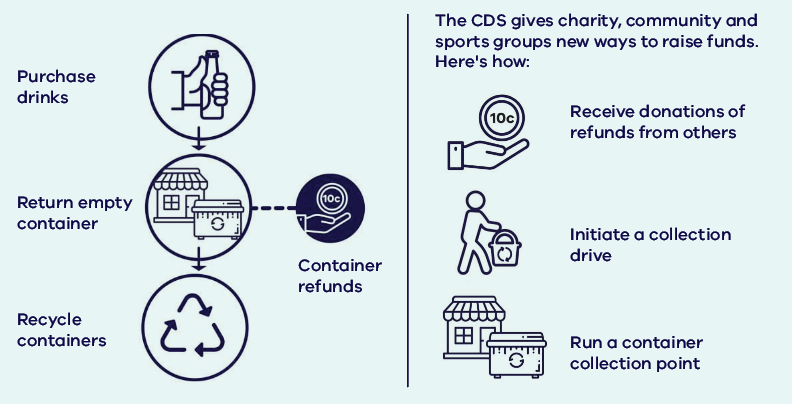 Sustainability Fund 2020-21 outcomesOutcome Area: best practice waste managementPart of the Fund’s waste objective is to foster best practices in waste management in Victoria. All of the Fund’s waste strategic priorities direct government’s investment towards projects that achieve this.The waste and resource recovery system provides an essential service to manage Victoria’s waste and recycling material streams. Without proper management, waste can cause a range of issues that may affect the community and the environment, such as odour, dust, noise, leachate (which can contaminate groundwater and soil) and greenhouse gases. Our commitment to this outcomeIn the last few years, widespread disruptions to global recycling markets have led to recyclable material going to landfill, illegal dumping and hazardous storage of waste materials. These challenges emphasise the need for ongoing investment and improvement in how we manage Victoria’s waste. As the state’s flagship circular economy policy, over the next decade Recycling Victoria will transform how our economy uses materials and how our state reuses, repairs and recycles. Funding provided by the Sustainability Fund will help create thousands of jobs, reduce household costs, and establish a recycling system that Victorians can rely on. The Sustainability Fund is working towards achieving best practice in waste management by investing in initiatives that:reduce or avoid waste going to landfill through reduction in waste and improved recyclingincrease the number of organisations implementing improved policies, standards and practicesdeal with the illegal dumping of waste. Outcome Area: encouraging economic developmentInvestment in sustainable development drives long-term, sustainable economic growth. Government investment creates jobs, attracts private sector investment and and creates certainty in markets. The Fund has two waste and two climate change strategic priorities that direct government’s investment specifically towards encouraging economic development. Our commitment to this outcomeAs with all government portfolios, the Sustainability Fund will contribute to the post-COVID economic recovery of the state. Sustainability Fund initiatives including those set out in Victoria’s Climate Change Strategy show that we can reduce the impacts of climate change while also supporting the economy. For several years, the Sustainability Fund has assisted households to take control of their energy costs through the Victorian Energy Upgrades program and the Energy Compare website. Investments in clean, renewable energy have created jobs across Victoria and attracted new industries to the state. The Victorian Government also has a role to play in adapting to the impacts of climate change that are now unavoidable. Sustainability Fund projects assist individuals, communities and ecosystems to be more resilient to climate change and us to avoid potentially massive future costs of climate extremes.The Fund is promoting economic development by investing in initiatives that:increase employmentleverage investment and supportupskill industry members to enable participation in a more sustainable economyincrease certainty required for investment in a more sustainable futureresult in savings for households and organisationsOutcome Area: environmentally sustainable uses of resourcesPart of the Fund’s waste objective is to foster the environmentally sustainable uses of resources. All of the Fund’s waste strategic priorities direct the Government’s investment towards projects that achieve this.Some climate change projects also foster the sustainable use of resources, notably renewable energy projects. Therefore, the following climate change strategic priorities also support this outcome. Our commitment to this outcomeVictoria’s circular economy will continually seek to reduce the environmental impacts of production and consumption and commit to more productive use of natural resources. Recycling Victoria initiatives enable more efficient business models that encourage intense and efficient product use instead of our traditional linear economy mindset of take, use and throw away. The Sustainability Fund’s contribution to achieving Victoria’s renewable energy targets also results in more environmentally sustainable resource use. Reducing our reliance on fossil fuels will decrease our greenhouse gas emissions and increase our resilience to future price shocks affecting finite resources.The Fund is fostering the environmentally sustainable uses of resources by investing in initiatives that:reduce the use of water, electricity, gas and materialsincrease generation of renewable energyincrease the use of recycled and recovered materialsincrease the number of individuals adopting positive environmental actionincrease research and information, as well as the number of ways to access informationincrease energy efficiency audits/assessments. Outcome Area: facilitating social developmentFor projects to satisfy the Fund’s objectives, they also need to advance the social development of Victoria. The integration of social measures involves the community’s participation, collaboration and education to support our natural environment. The Fund has three waste and three climate change strategic priorities that direct government’s investment specifically towards this outcome.Our commitment to this outcomeThe Victorian Treasurer's 2021-22 Budget Speech was titled ‘Creating Jobs, Caring for Victorians’. The Sustainability Fund contributes to both goals and acknowledges the social and individual benefit of connecting with our natural environment. This is a primary focus of Biodiversity 2037. The more we interact with that environment, the more we learn to appreciate it and take steps to protect it. By facilitating volunteer programs, delivering information campaigns and forming partnerships, Sustainability Fund programs lead to innovative solutions for complex issues. The Suburban Parks Program, in part funded by the Sustainability Fund, brings the natural environment closer to home for many urban communities, through the creation and upgrade of local parks and nature parks around Melbourne. The Suburban Parks Program also provides vital funding to local councils and community groups to revitalise ageing assets and maximise the benefit of open spaces. The Fund is promoting social development by investing in initiatives that increase the number of:households (including vulnerable households) and organisations assisted to reduce their energy billspeople attending training or receiving supportand information on household sustainability effortsnew partnerships formed to deliver projects.Outcome Area: reduce greenhouse gas emissionsAnother part of the Fund’s climate change objective is to foster action or innovation in relation to the reduction of greenhouse gas emissions. The Fund has two strategic priorities that direct government’s investment to meet this outcome. Our commitment to this outcomeThe government legislated for net-zero emissions by 2050 through the Climate Change Act 2017, which came into effect on 1 November 2017. Victoria’s Climate Change Strategy was released in 2020-21, building on this early promise and leading the country on climate change action. As outlined in the Strategy, Victoria’s emission reduction target will be achieved through increasing energy efficiency, moving to cleaner energy supplies, ‘greening’ resource-intensive sectors such as transport and agriculture, and harnessing the carbon sequestration capacity of natural assets. The Sustainability Fund currently provides funding for an array of emission reduction efforts, ranging from solar-powered trams across Melbourne to the phasing out of commercial harvesting of native forests by 2030. By advancing new technology, investing in innovation and driving the creation of new jobs for Victorians, the Sustainability Fund will help to position Victoria as a global climate change leader.The Sustainability Fund supports projects which work towards reducing or avoiding greenhouse gas emissions. These include efforts to:increase generation of renewable energy increase efficiency of energy generationreduce demand for energy. Outcome Area: improve community capacity to take action on climate changePart of the Fund’s climate change objective is to foster the adaptation or adjustment to climate change in Victoria. All of the Fund’s climate change strategic priorities direct government’s investment towards projects that achieve this outcome: Our commitment to this outcomeWhile reducing greenhouse gas emissions will help combat climate change, some impacts of climate change will be unavoidable. For communities to best respond to these impacts, they need to be resilient, well-informed and able to adapt to changing conditions.The government is committed to supporting Victorian communities, especially vulnerable Victorians, to prepare for a changing climate, manage the risks of climate change and understand how they can take action. In 2020-21, the Sustainability Fund enabled initiatives that improved the liveability of public housing during extreme climate events. The Fund also supported the protection of marine and coastal environments through improvements to infrastructure and volunteer training. These initiatives empower communities to face the unavoidable consequences of climate change and consider their impact on future generations. The Fund is working towards improving communities capacity to take action on climate change by investing in initiatives that increase the number of:organisations adopting positive environmental actioncommunity members participating in climate and sustainability-related initiativeseducation and information sessions and productsways to access informationresearch projects. Outcome Area: adapting through biodiversityThe Sustainability Fund supports projects that assist Victoria’s biodiversity adapt to the impacts of climate change and help mitigate decline driven by climate change. The Fund has a specific strategic priority to ensure government invests in projects that meet this objective:Our commitment to this outcomeOur natural environment, and the biodiversity within it is fundamental to the health and wellbeing of every Victorian. It provides clean air and water, productive soils, natural pest control, pollination, flood mitigation and carbon sequestration – and supports productive activities that underpin our state’s liveability and economic advantage.Victoria’s biodiversity is in decline. Many native plant and animal species are at risk from a range of pressures, including climate change. The immediacy of these pressures was demonstrated by the 2020-21 bushfire season. Protecting our biodiversity, as best we can, will help us to protect the future health, wellbeing and prosperity of all Victorian communities as well as the economy.In 2020-21 the Sustainability Fund funded programs that expanded the spread of native vegetation and improved the long-term sustainability of two of Victoria’s faunal emblems, the Leadbeater’s Possum and the Helmeted Honeyeater. These on-ground actions were supported by education, information and legislative programs to ensure Victoria’s native vegetation regulation is fit-for-purpose.The Sustainability Fund is supporting Victoria’s biodiversity to adapt to the impacts of climate change by investing in projects that:increase and improve the area and quality of protected habitatsimprove management of invasive and threatened species.Table 2: Yearly comparison of indicatorsSustainability Fund performance indicators are likely to change over time as improvements are made to the monitoring and evaluation framework. Significant variances may be due to programs being included or excluded in results if they commenced or concluded during 2020-21. When reading the table, ‘na’ refers to measures that are either not applicable in the specified year or data is not available. Historical performance data has been provided at Appendix 1, where available, to assist with analysis of the results and visibility of reporting over time.Case studyFocusing on the ‘make, use, recycle’ circular economyReducing waste while increasing the lifecycle and value of materialsThe Circular Economy Business Innovation Centre (CEBIC) was launched in November 2020 through $1.1 million in Sustainable Fund funding.CEBIC is all about enabling Victorian businesses to enjoy the key benefits of a circular economy – stronger economic growth and increased protection for our environment. It works with businesses and with industry bodies, research organisations, governments, and local communities. CEBIC is geared to do all it can to provide increased access to circular economy products and services while also increasing the efficiency of materials and the duration of product and material lifecycles and value. The aim is to reduce waste generated while also reducing greenhouse gas emissions and pollution.CEBIC is very clear about making alternatives to landfill more viable and cost-competitive through stimulation, creation and expansion of viable markets for recycled and recovered materials.A significant part of what CEBIC is doing is waste education and waste management capability to reduce waste generation, recover resources, and prevent littering and illegal dumping. CEBIC focuses on the critical ‘make’ link in the ‘make, use, recycle’ circular economy, driving action to design waste out of the system.CEBIC can already point to many measurable achievements, including: The CEBIC launch event with the Minister for Energy, Environment and Climate Change and international and local panellists – 530 attendeesThree thought-leadership events held at high-profile festivals: Sustainable Living Festival (virtual event - 238 attendees), Melbourne Design Week (hybrid event – 74 in-person and 83 online attendees) and Melbourne Knowledge Week (virtual event - 129 attendees)Workshops and roundtable events engaging with industry and government representatives on creating a world-class, circular dairy sector, delivered in partnership with Dairy Australia and Stop Food Waste Australia.Legislative objectiveCEBIC seeks to develop a circular economy in Victoria by developing innovative and commercial solutions that minimise waste, sees resources used at their highest value for longer, and ultimately reduces waste to landfills and other waste destinations.CEBIC is working for a Victorian economy that minimises waste generation across a range of general and priority materials. A key benefit will be to reduce the burden on our existing waste management system by minimising waste. Messages of supportSurvey responses from the thought-leadership events indicate that participants were inspired and informed by attending these events. At Melbourne Design Week, “Designing our future using the ‘waste’ of the past”:90% strongly agreed or agreed that they were inspired to be more creative in halving their food waste after seeing the event.83% strongly agreed or agreed that the event improved their knowledge of opportunities to apply circular economy practices to their area of work, organisation or industry.Case studyEnergy efficiency in residential constructionAn on-the-ground audit that examined compliance and provided trainingThe Improving As-Built Compliance program aims to understand better how the construction of new homes in Victoria complies with the energy efficiency requirements of the National Construction Code.In 2013, a national meeting of Energy Ministers identified systemic problems and different points of non-compliance with the energy efficiency requirements of the National Construction Code. With a Sustainability Fund investment of $3.1 million over three years, the audit program was designed to collect relevant data on residential energy efficiency compliance and provide a snapshot specific to Victoria. “Master Plumbers Association has utilised the insulation information on our existing Members Continuing Professional Development (CPD) portal and we see this and similar material as integral to plumbers maintaining their currency in the industry. We currently support CPD programs to all our members and their employees with a potential cover of over 10,000 registered plumbers in Victoria.” – Gary Bath Chief Technical Advisor Master Plumbers AssociationThe Victorian Building Authority (VBA) delivered 2,504 audits that assessed energy efficiency compliance with the National Construction Code and Victorian building regulations. During the audits, VBA auditors compared the approved building permit against as-built outcomes. Houses were selected to be representative of Victorian construction industry, with 2,136 in the metropolitan area and 368 in regional areas. That included detached houses, townhouses and apartments. Audits found that the majority of homes had no issues or only minor issues. Most issues identified were due to quality of installation, followed by documentation issues and on-site product substitution.Intelligence gained through the program supported the development of capability building activities and practical training resources targeted to registered builders, building surveyors, insulation installers and other trades.  Legislative objectiveThe Improving As-Built Compliance program aligns to the legislative objective of the Sustainability Fund of “fostering community action or innovation in relation to the reduction of greenhouse gas substance emissions or adaptation or adjustments to climate change.”This objective was accomplished by addressing the non-compliance of new homes with the minimum energy efficiency standards of the National Construction Code. After all, homes that do not meet this standard may not realise the full greenhouse saving potential and will not perform as well in cold and hot weather.Comments about the project from industry representatives:“I’m glad we were made aware of the non-compliances so we can address the issues before the job is completed”“It’s good to see the VBA inspecting the insulation to make sure everyone is doing the right thing”“I want to train my staff to get better at the plan checking stage to make sure compliance is achieved”Programs funded by the Sustainability Fund in 2020-21 (totalling $295.811 million)Case studyReversing the decline of native vegetation and biodiversityRenewing plants that are indigenous to Victoria across huge tracts of private landThe Victorian Environmental Partnership Program (VEPP) (Stream one) was established to deliver:improvement to the extent and quality of native vegetation proportionate to its strategic importanceimproved return on investment.The program commenced in September 2013 and was completed during 2020-21.Stream 1 of VEPP was led by the Corangamite, North Central (with North East and Goulburn Broken), Mallee, Wimmera (with Glenelg Hopkins) and West Gippsland Catchment Management Authority. Stream one of the VEPP received $9.6 million in Sustainability Fund funding.As part of the program, Catchment Management Authorities (CMAs), were awarded funding to lead the conservation tender auction that awarded contracts to landholders to improve the quality and extent of native vegetation in priority conservation areas.This very revealing testimonial from one of the Project Managers gives an insight into what this program has achieved.“What we've seen...of the project has been fantastic. These landholders are not just doing what they said they were going to do in their management plans, they’re actually doing so much more. They live and breathe these properties, they’re passionate about them and they’re excited by the results. "These people are really proud of what they’ve achieved for the environment and for their own personal lives. It is a real positive story how a little bit of seed funding really can make a huge impact.” This program was all about addressing the continued decline of native vegetation and biodiversity on private land and freehold land. The main contributors to the loss are usually entitled uses, and their activities can include grazing, the removal of trees and fallen logs for personal use, and clearing for fencing or fire protection where permits are not required.As part of this program, the CMAs established a total of 156 contracts with landholders to manage more than 10,637 ha of private land.Measurable achievements of this program include:increasing the extent of native vegetation through 290 ha of revegetationsecuring 1,553 ha of remnant vegetation under permanent protectionimproving or maintaining 10,548 ha of remnant vegetation through weed and pest management or stock exclusion.Legislative objectiveThe Environmental Partnership Program aligns to the Sustainability Fund legislative objective of fostering community action or innovation in relation to adaption or adjustment to climate change.The Program also aligns with the strategic priority of assisting Victoria’s ecosystems and native species to be more resilient to climate change and/or support mitigation outcomes as well as building the community’s ability to respond to climate change.Appendix 1: Figures not reported in 2020-21Case studyProtecting precious coastal environments Building the capacity of coastal managers and local communities to better cope with future changes With a budget of $3 million for 2019-21 from the Sustainability Fund, the Coastcare program provided a range of benefits for all Victorians by engaging and supporting communities to protect and enhance the marine and coastal environments.Engaging the community includes educating and engaging volunteers, community organisations, volunteer networks and the general community on the values of marine and coastal environments and empowering them to protect those values. It supported implementing the Marine and Coastal Act 2018 and Victoria’s Marine and Coastal Reforms Final Transition Plan 2018. The program included five key objectives: To support the Coastcare Victoria movement to contribute to key state government marine and coastal stewardship priorities. To encourage coastal volunteer groups and networks to function even more effectively. To support Coastcare Victoria to help Victorians to value our unique coastal environments. To help coastal communities contribute positively to reconciliation, connectedness and celebration of Aboriginal culture. To stand with Coastcare Victoria in adhering to principles of program best practice and excellence. Testimonial by Summer by the Sea 2021 provider: “It was great that it was translated into so many different languages to ensure it was available to a wider community”. Essential to the Coastcare program is the solid belief that by building the skills and capacity of coastal managers and local communities, the local ecosystems and species will be better assisted to be more resilient to future changes. The following are some of the specifics the program offered: As part of the Coastcare program, some 24 groups received grants in 2020, sharing over $470,000 in funds. Example project: Coastcare Victoria supports multiple citizen science programs through annual community grants rounds and facilitation support. One successful recipient of a 2020 grant was Reef Watch Victoria (Victorian National Parks Association). Training for volunteers and groups: 167 attendees. Online training workshops were delivered to volunteers, one on project management and one on grant writing, following feedback on what the volunteers found most valuable. Winter by the Sea 2020: 650 attendees. Winter by the Sea was led by Parks Victoria in partnership with Coastcare Victoria to continue community connections during COVID-19 with live talks and three workshops, all online. Summer by the Sea: 1650 attendees. The 2021 Summer by the Sea program was run virtually, and the Coastcare Victoria team used learnings from Winter by the Sea and added pre-recorded videos and relevant podcasts. A new addition to the program was having content translated into five languages to increase accessibility. The scoping of a Coastcare Victoria Schools Kit was begun by bringing together an expert stakeholder advisory group to ensure a targeted approach to engaging with younger community members and building their connections to the coastal and marine environment. Legislated objective The Coastcare program aligns with the legislative objective of the Sustainability Fund in that it is all about fostering community action or innovation in relation to the reduction of greenhouse gas emissions or adaptation or adjustment to climate change in Victoria. The program enables communities to build capacity, capability, and skills by promoting innovative changes to marine and coastal management to respond to climate change and future challenges in coastal and marine, natural, social, and economic systems. Feedback from a Winter by the Sea attendee: “Thank you for this wonderful series to help us live positively through these hard times.Appendix 2: Relationship between Sustainability Fund outcome areas and evaluation framework performance indicatorsAppendix 3: Grants and projects funded by the Sustainability Fund in 2020-21Program: 2019 – 2022 Coastcare Victoria ProgramDepartment of Environment, Land, Water and PlanningThis program provides a range of benefits to all Victorians by engaging and supporting the community to protect and enhance the marine and coastal environments. This includes educating and engaging volunteers, community organisations, volunteer networks and the general community on the values of Victoria’s marine and coastal environments and empowering them to protect those values.Program: Accelerating Sustainable Government ProcurementSustainability VictoriaThe objective is to expand local demand for recycled materials through procurement for major projects. The focus is on creating markets for kerbside recycling priority materials, specifically glass and plastics.Program: Biodiversity On-ground ActionsDepartment of Environment, Land, Water and PlanningThis program supports the Victorian Government’s new biodiversity plan, Biodiversity 2037, which aims to connect the community to nature and ensure that Victoria’s natural environment is healthy. This program includes protection and management of biodiversity resources.Program: Enabling ActionsDepartment of Environment, Land, Water and PlanningThe objectives of the Biodiversity enabling actions initiative are to: link biodiversity, science and decision support systems to ensure effective investment prioritisation, awareness and support for communities to deliver biodiversity outcomes.  implement frameworks that guide coordinated investment in monitoring and research resulting in addressing priority knowledge gaps, improved decision making and reporting. increase participation of Victorians in biodiversity management and collaboration of effort through the establishment of Biodiversity Response Planning.Program: Environmental Volunteering Plan and Support for LandcareDepartment of Environment, Land, Water and PlanningThis program aims to: enhance service delivery, systems and communications to sustain and revitalise existing volunteering efforts develop and use contemporary approaches to build an evidence base to support environmental volunteering establish effective governance to coordinate and leverage efforts across the sector  value volunteer contributions using a range of strategies to improve visibility of environmental volunteering identify opportunities for new groups and individuals to be involved in environmental volunteering expanding participation and diversitydeliver support for Landcare and other community-based environmental volunteer groups in Victoria support an engaged and active community of volunteers undertaking projects and activities to improve the health and resilience of the land and natural environmentProgram: Faunal EmblemsDepartment of Environment, Land, Water and PlanningThe program is designed to accelerate recovery programs for Leadbeater’s Possum and Helmeted Honeyeater populations. The program objectives are to: improve the viability of populations of Helmeted Honeyeater and Leadbeater’s Possumincrease suitable habitat for Helmeted Honeyeater and Leadbeater’s Possum.Program: High Risk Sites (Department of Environment, Land, Water and Planning)Department of Environment, Land, Water and PlanningThe High-Risk and Hazardous Waste Sites program will implement the Co-ordinated Prevention and Response Framework released in November 2019. The Framework aims to: minimise risks to the community and environment in the most cost-effective manner through coordinated whole of government actionenable government to respond effectively and efficiently in the management of high-risk waste sites.Program: Industry and Infrastructure Development Package Sustainability VictoriaThe objectives of the Industry Infrastructure Development Package are to: increase the recovery and local reprocessing of priority materials. manage those materials in line with the waste hierarchy, export ban and emerging sector issuesbuild capability and capacity for a sustainable resource recovery sector increase the use of recycled materials in remanufacturing to make new products increase economic development opportunities such as jobs, performance and growth of precinctsreduce the amount and impact of waste going to landfill.Program: Kerbside Reform Department of Environment, Land, Water and PlanningThe objective of this project is to oversee the implementation of the plan and reform of Victoria’s kerbside recycling services, ensuring actions delivered are aligned with the overall vision to improve the State’s recycling processes to maximise the diversion of recyclable material from landfill and improve the value of recycled materials. Goals include to:maximise diversion of recyclable material from landfillreduce waste stream contamination and improve quality and value of recycled materialsdevelop more flexible, consistent and transparent contracts for recycling services statewidedevelop strong and diverse end markets for recycled materialssupport new market entrants and diversity of players in the sector that maximises local economic outcomesimprove safety and environmental outcomes through improved storage, re-processing and disposal of recycling and residual wasteimprove the resilience of Victoria’s waste and resource recovery system given disruptions to world recycling markets.Program: Marine Environment Targeted Actions Department of Environment, Land, Water and PlanningThe objectives of the marine environment targeted actions (META) initiative include restoring marine environments across Victoria, increasing community and stakeholder awareness of marine environments and to establish strategic partnerships to deliver marine environment on-ground actions with industry, other agencies and non-government organisations.Program: Microgrids Smart Trials (Microgrid Demonstration Initiative)Department of Environment, Land, Water and PlanningThe microgrid smart trials program aims to facilitate innovative, market-driven commercial microgrid demonstration projects to enable lower energy costs, more reliable power and reduced emissions to support Victoria’s transition to a low carbon economy. The projects are developed by or include a wide set of relevant stakeholders.Program: Non-Regulatory Support for Landfill BanSustainability VictoriaThe objective of this program is to provide non-regulatory support for the implementation of Victoria’s electronic waste (e-waste) landfill ban.Program: Peri-urban weed management partnershipsDepartment of Environment, Land, Water and PlanningThis program aims to: increase the number of Victorians acting to protect nature in project areas improve the condition of key native habitats within the project areas reduce weed threats to key native habitats across tenures and at a landscape scale.Programs: Plantation Investment StrategyDepartment of Jobs, Precincts and Regions This project’s primary objective is to further diversify timber supply away from native forests to increased supply from plantations. This will reduce the net harvest area of native forests for timber and in doing so preserve and enhance the biodiversity of species within these forests and deliver other associated environmental benefits. The project also contributes to carbon dioxide abatement efforts.Program: Port Phillip Bay Fund Department of Environment, Land, Water and PlanningThis program aims to: protect the health of the Port Phillip bay and bay catchment area by encouraging partnerships across a range of interested groups and organisations who support the environmental health of the bayenhance the amenity and environmental values in the bay and on the foreshore reduce threats to the health of the bay.Program: Resource Recovery Infrastructure FundSustainability VictoriaThe objective of this program is to facilitate investment in waste and resource recovery infrastructure to increase materials recovery in Victoria. This will be achieved by the delivery of two grants schemes which will target priority materials for recoverySuburban Parks Program: Forest, Fire and Regions and Land Management PolicyDepartment of Environment, Land, Water and PlanningThis initiative provides for the creation, enhancement and connection of parks and green open spaces in our growing suburbs to benefit Victoria environmentally, socially and economically.Program: Support for LandcareDepartment of Environment, Land, Water and PlanningThis program aims to provide support for Landcare facilitators to work with local communities in regional, rural, peri-urban and urban areas to improve the health and resilience of the natural environment.Program: Supporting Charities Department of Environment, Land, Water and PlanningThe objectives of this project are to: reduce some of the financial impact of illegal dumping on charitable recyclers by providing partial immediate financial relief for charitable recycling organisations supporting charitable recyclers during a time of unstable resource recovery markets at a time when the charitable sector is facing increasing cost pressures retain the capacity of charitable recyclers to devote resources to core social work support charitable recyclers to continue to reduce waste to landfill through preventing illegal dumping and increasing recycling complement the active role of the charitable sector will play in Victoria’s circular economy as identified in Recycling Victoria and support the sector as it transitions to become self-reliantact as a first step in a series of interventions to support the sector as a pillar of the circular economy and its transition to become self-reliant and reduce long-term need to landfill levy relief.Program: Supporting Our Regions to Adapt Department of Environment, Land, Water and PlanningThis program assists to develop regional priorities for climate change adaptation based on the impacts regions are likely to experience, the needs and values of regional communities, and work undertaken to date.Program: Targeted on-ground ActionsDepartment of Environment, Land, Water and PlanningThis program aims to: reduce the decline and pressure on biodiversity and threatened speciesimplement a range of grant incentive programs to protect and improve biodiversity resources on public and private land, and across a range of nature environments.promote engagement to a broader range of Victorians as a collective response to protect and conserve biodiversity.Program: Victorian Coastal Monitoring ProgramDepartment of Environment, Land, Water and PlanningThe Victorian Coastal Monitoring Program (VCMP) is to provide communities with information on coastal conditions, changes, hazards, and the expected impacts associated with climate change that will facilitate evidence-based decision making.Program: Victorian Market Development Strategy for Recovered ResourcesSustainability VictoriaThe program aims to support establishing strong markets for recovered materials and waste to energy in Victoria. Focus is set on priority materials outlined in the Victorian Market Development Strategy and the Recycling Industry Strategic Plan. These include paper, plastic, cardboard, organics, rubber, e-waste, flexible plastics and glass.Program: Waste Education Sustainability VictoriaThe Waste Education program has the following objectives: Develop a consistent narrative for the waste and resource recovery system that involves input from Local Government and industry which will increase community perceptions of waste management as an essential service. Help the Victorian community and hospitality businesses to reduce the amount of food waste they generate. Work with a targeted industry sector to improve resource recovery. Increase the capability and capacity of delivery partners to roll out waste education and behaviour change activities. Educate the Victorian community on correct recycling practices to reduce contamination in kerbside recycling.Program: Waste to Energy Sustainability VictoriaThis program aims to reduce carbon dioxide (CO2) emissions generated from waste through the construction and upgrades of waste to energy facilities in Victoria.Sustainability Fund Legislative Objective: Fostering environmentally sustainable uses of resources and best practices in waste management to advance the social and economic development of VictoriaSustainability Fund Legislative Objective: Fostering environmentally sustainable uses of resources and best practices in waste management to advance the social and economic development of VictoriaStrategic PrioritiesStrategic Priorities1.1Making alternatives to landfill more viable and cost competitive through the stimulation, creation and expansion of viable markets for recycled and recovered materials1.2Facilitating a network of best practice waste and resource recovery infrastructure which minimises public health and environmental impacts and maximises resource recovery opportunities1.3Providing equity in access to, and reducing impacts of, waste and resource recovery services on communities1.4Improving waste education and waste management capability to reduce waste generation, recover resources, and prevent littering and illegal dumping1.5Modernising the management of legacy contamination or pollution.Sustainability Fund Legislative Objective: Fostering community action or innovation in relation to the reduction of greenhouse gas substance emissions [mitigation] or adaptation or adjustment to climate change in VictoriaSustainability Fund Legislative Objective: Fostering community action or innovation in relation to the reduction of greenhouse gas substance emissions [mitigation] or adaptation or adjustment to climate change in VictoriaStrategic PrioritiesStrategic Priorities2.1Supporting individuals, communities and industry to transition to a low carbon economy2.2Supporting Victorians to adapt to the impacts of climate change, particularly those most vulnerable and least able to do so2.3Building Victorian communities’ capacity, capability and skills in responding to climate change2.4Assisting Victoria's ecosystems and native species to be more resilient to climate change and/or support mitigation outcomes.State VisionA stronger, fairer, better VictoriaA stronger, fairer, better VictoriaA stronger, fairer, better VictoriaA stronger, fairer, better VictoriaA stronger, fairer, better VictoriaA stronger, fairer, better VictoriaA stronger, fairer, better VictoriaA stronger, fairer, better VictoriaA stronger, fairer, better VictoriaA stronger, fairer, better VictoriaA stronger, fairer, better VictoriaA stronger, fairer, better VictoriaA stronger, fairer, better VictoriaA stronger, fairer, better VictoriaA stronger, fairer, better VictoriaA stronger, fairer, better VictoriaA stronger, fairer, better VictoriaA stronger, fairer, better VictoriaWhole of Victorian Government (WoVG) strategiesRecycling VictoriaRecycling VictoriaRecycling VictoriaRecycling VictoriaRecycling VictoriaRenewable Energy Target and Action PlanRenewable Energy Target and Action PlanRenewable Energy Target and Action PlanRenewable Energy Target and Action PlanBiodiversity 2037Biodiversity 2037Biodiversity 2037Biodiversity 2037Climate Change StrategyClimate Change StrategyClimate Change StrategyClimate Change StrategyClimate Change StrategyWoVG targetsHalve organic material to landfill by 2030Divert 80% waste from landfill by 2030Divert 80% waste from landfill by 2030Reduce harm from waste and pollutionReduce harm from waste and pollution24,4000 renewable energy jobs by 203050% renewables by 203050% renewables by 2030Victorian Government 100% renewable by 2025All Victorians connecting with natureNo vulnerable species become endangeredFive million Victorians protecting natural environmentFive million Victorians protecting natural environmentNo commercial native forest harvesting by 2030No commercial native forest harvesting by 2030Climate smart businesses and communitiesClimate smart businesses and communitiesNet zero GHG by 2050Sustainability Fund legislative objectivesFostering environmentally sustainable uses of resources and best practices in waste management to advance the social and economic development of VictoriaFostering environmentally sustainable uses of resources and best practices in waste management to advance the social and economic development of VictoriaFostering environmentally sustainable uses of resources and best practices in waste management to advance the social and economic development of VictoriaFostering environmentally sustainable uses of resources and best practices in waste management to advance the social and economic development of VictoriaFostering environmentally sustainable uses of resources and best practices in waste management to advance the social and economic development of VictoriaFostering environmentally sustainable uses of resources and best practices in waste management to advance the social and economic development of VictoriaFostering environmentally sustainable uses of resources and best practices in waste management to advance the social and economic development of VictoriaFostering environmentally sustainable uses of resources and best practices in waste management to advance the social and economic development of VictoriaFostering environmentally sustainable uses of resources and best practices in waste management to advance the social and economic development of VictoriaFostering environmentally sustainable uses of resources and best practices in waste management to advance the social and economic development of VictoriaFostering community action or innovation in relation to the reduction of greenhouse gas substance emissions [mitigation] or adaptation or adjustment to climate change in VictoriaFostering community action or innovation in relation to the reduction of greenhouse gas substance emissions [mitigation] or adaptation or adjustment to climate change in VictoriaFostering community action or innovation in relation to the reduction of greenhouse gas substance emissions [mitigation] or adaptation or adjustment to climate change in VictoriaFostering community action or innovation in relation to the reduction of greenhouse gas substance emissions [mitigation] or adaptation or adjustment to climate change in VictoriaFostering community action or innovation in relation to the reduction of greenhouse gas substance emissions [mitigation] or adaptation or adjustment to climate change in VictoriaFostering community action or innovation in relation to the reduction of greenhouse gas substance emissions [mitigation] or adaptation or adjustment to climate change in VictoriaFostering community action or innovation in relation to the reduction of greenhouse gas substance emissions [mitigation] or adaptation or adjustment to climate change in VictoriaFostering community action or innovation in relation to the reduction of greenhouse gas substance emissions [mitigation] or adaptation or adjustment to climate change in VictoriaSustainability Fund strategic priorities1.11.11.21.21.31.31.31.41.41.52.12.12.22.22.32.32.42.4Sustainability Fund selected indicatorsReduction in dangerous materials in landfillIncrease in processing capacity for e-wasteIncrease in processing capacity for e-wasteAverage % reduction in materials usageAverage % reduction in materials usageDiversion of organic materialsIncrease in generation of renewable electricityIncrease in generation of renewable electricityReduction in electricity useAverage household bill savingsArea of revegetation workArea of pest controlArea of pest controlIncrease in households with photovoltaic solarIncrease in households with photovoltaic solarNumber of households assistedNumber of households assistedCO2e emissions reduced or avoidedProgram Title2021-222022-232023-242024-25OngoingRecycling Victoria85.8177.5469.36  -     -   Suburban Parks Program24.1129.55  -     -     -   Maintaining Essential Energy Functions16.8916.8015.0214.2014.20Recycling Industry Response Interim Measures11.63  -     -     -     -   E-Waste Landfill Ban0.15  -     -     -     -   Reducing the Environmental Impact of Plastic Bags: Transitioning to Ban0.17  -     -     -     -   Timber Plantation Establishment (Capital)27.5032.50  -     -     -   Protecting Victoria's Environment: Biodiversity 203720.0020.0020.0020.0020.00Core Environmental Programs and Traditional Owner Programs1.55   1.59    1.62   -     -   Cheaper, Greener Government Energy Consumption5.79  -     -     -     -   Climate Change Community Action4.904.90  -     -     -   2018-19 Illegal Dumping Strikeforce2.33  -     -     -     -   Clean-Up of Contaminated Public Land2.10  -     -     -     -   Securing Our Energy Future: Solar Trams4.694.694.694.69  -   Securing Our Modern Energy Future: Renewable Energy Action Plan1.080.08  -     -     -   Protecting Port Philip Bay and its Beaches2.15  -     -     -     -   Science, Innovation and Excellence: Monitoring Coastal Flooding, Erosion & Land Stability0.20  -     -     -     -   Volunteers Protecting the Coast1.08  -     -     -     -   Administration and Minor Project Expenditure Pending Approval9.596.576.763.901.50Grand Total221.72194.22117.4642.7935.70SUSTAINABILITY FUND IMPACTS IN 2020-21128,000+ tonnes of waste avoided going to landfill in 2020-21.That's ten times more than the waste avoidance reported in 2019-20, and is made up of more than 58,000 tonnes of organics and 36,000 tonnes of plastics waste.More than 46,000 tonnes of contaminated soil avoided going to landfill as a result of offsite soil remediation.Across Victoria, 4,133 people received information on safe disposal of dangerous household materials as part of the Detox Your Home Program. 25 e-waste collection services were upgraded.These build on the 100 upgrades carried out in 2018-19 and 2019-20. 4 waste determinations were approved in 2020-21, authorising people, places and premises to manage industrial waste in a safe and responsible way. The determinations cover:processed organicslivestock manure and effluentfill materialrecycled aggregates.SUSTAINABILITY FUND IMPACTS IN 2020-2174 full-time equivalent (FTE) jobs in waste management, recycling or renewable energy generation sectors which were directly supported by Sustainability Fund programs. $1.8 million of public and private investment was leveraged in 2020-21. Investment includes in kind contributions and financial capital.The financial support provided by the Sustainability Fund provides programs with the basis they need to secure additional funding. During 2020-21, the Sustainability Fund also supported the identification of focus areas for Circular Economy Business Innovation Centre (CEBIC). This program provided recommendations to the Minister for Energy, the Environment and Climate Change on potential circular economy growth markets. Government support and long-term policy certainty will continue to be a key driver in the markets for recycled materials.SUSTAINABILITY FUND IMPACTS IN 2020-21 574 energy efficiency assessments were performed on households, including vulnerable households and those in regional areas. 2,780 kW in renewable energy generation capacity was installed for Victorian households, businesses and commercial and industrial sites. A number of programs also place a strong focus on facilitating improved decision making. These include:The release of Victoria’s Climate Change, along with emission reduction pledges for industry sectors and government.The development of a draft waste to energy framework for public consultationPublic consultation and best practice research to inform the development of Victoria’s Container Deposit Scheme.A factsheet for Victorian councils on available climate information and data, and a decision-tree to help determine which resource might be best suited for a particular decision SUSTAINABILITY FUND IMPACTS IN 2020-21 1,083 households, organisations and government agencies took environmentally sustainable actions, including energy efficiency upgrades and sustainable procurement practices.200 partnerships and collaborations formed or continued, predominantly with Victorian Waste and Resource Recovery Groups and local governments. 25 charities supported to remove illegally dumped material from their premisesVictorians were exposed to information on sustainability, waste and climate change through various media channels. Due to COVID-19 restrictions, the focus in 2020-21 was online including:4,857,690 people exposed to information on better recycling practices including soft plastics113,600 unique users accessed DELWP’s Nature Kit website and other biodiversity pages more than 1,500,000 unique users were recorded on the Victorian Energy Compare website83,765 volunteer hours The number of community volunteer hours recorded during 2019-20 was not confirmed by the release of the 2019-20 Activities Report. The number of community volunteer hours for 2019-20 was 87,828. Volunteer hours over both years were achieved while maintaining COVID-safe practices.SUSTAINABILITY FUND IMPACTS IN 2020-21 445,000,000 kilowatt hours of renewable energy generated. Sources of renewable energy include wind and solar and exclude gas and coal. This is equivalent to about 437 megatonnes of CO2-e avoided. 24 Zero Net Carbon homes were completed or contracted.These homes produce enough renewable energy to offset the emissions of its energy use. The Sustainability Fund also enabled research, consultation and policy development for the 2020-21 release of Victoria’s Climate Change Strategy. The Strategy establishes 2025 and 2030 emission reduction targets and sector pledges for:agricultureenergyindustrial processes and product useland use, land use change and forestrytransport wastethe Victorian Government. The sector pledges outline the actions we will take to cut emissions from each sector and from the Victorian Government’s own operations. SUSTAINABILITY FUND IMPACTS IN 2020-21 1,650 community members participated in activities to help protect Victoria’s coasts. 81 organisations were supported to reduce their environmental impacts and participate in waste minimisation and resource recovery activities. 583 schools supported to achieve environmental and educational outcomes through the Victorian Junior Landcare and Biodiversity Grants, as well as the ResourceSmart Schools program.SUSTAINABILITY FUND IMPACTS IN 2020-211,261,268 hectares of land received control actions against predators and herbivores.79,719 hectares of land received primary weed control.1,245 hectares of wetland received restoration activities including management of invasive species and livestock.14,100 hectares of land was protected or rehabilitated through revegetation, permanent protection, fencing, controlled grazing, and ecological and cultural burning.130 regulators received training on native vegetation regulation.A number of 2019-20 results were not available at the time of compiling the 2019-20 Sustainability Fund Activities Report. A selection of 2019-20 results are reported below:455,194 hectares of land received revegetation1,370,000 hectares of land received pest control180,000 hectares of land received primary weed control810,000 hectares of land received pest control against herbivores560,000 hectares of land received pest control against predators.Outcome areaIndicator 2018-192019-202020-21Unit Best practice waste management Waste avoided going to landfill 184,95911,200+128,127Tonnes/yearBest practice waste management Organics waste -5,100+ 58,446Tonnes/year Best practice waste management Organics (timber) waste--24,334Tonnes/year Best practice waste management Plastic waste -6,100+ 36,044Tonnes/year Best practice waste management Paper/ Cardboard waste--9,303Tonnes/year Best practice waste management Reduction of dangerous materials in landfill-27,79246,765Tonnes/yearBest practice waste management E-waste collection services upgraded 534725Upgrades/year Best practice waste management Policies or standards implemented-14NumberBest practice waste management Illegally dumped material removed -10,0009,588Tonnes/ year Best practice waste management Notices issued relating to illegal waste disposal-108136Number Best practice waste management People who attended Detox Your Home events--4,133NumberEncouraging economic developmentJobs created 300+49.2574Number Encouraging economic developmentRecommendations made to Minister on Circular Economy Business Innovation Centre focus areas --2NumberEnvironmentally sustainable use of resourcesEnergy efficiency audits and assessments completed 2,6973,456574Number Environmentally sustainable use of resourcesRenewable energy capacity deployed in Victorian households, business and commercial and industrial sites--2,780kWFacilitating social developmentHouseholds and organisations assisted 2,7522,100384Number Facilitating social developmentPartnerships and collaborations formed and continued 154103200Number Facilitating social developmentFace-to-face engagement - 15,928469NumberFacilitating social developmentPeople signed up to “Love Food Hate Waste” campaign mailing list--845NumberPeople exposed to information on better recycling practices including soft plastics -1,600,000+4,857,690NumberFacilitating social developmentUnique users on the Victorian Energy Compare website 1,100,000+ 1,460,732Number Volunteer hours supported 600,00083,76583,765Number Charitable organisations supported -2725NumberPeople attended training or received support--618Number Organisations implemented improved policies/ standards/practices--81NumberReduce Greenhouse Gas emissionsRenewable energy capacity increased389,000,000491,000,000445,000,000kWh Reduce Greenhouse Gas emissionsSupport provided for sector pledges on Victoria’s greenhouse gas emissions.--7 emissions reduction pledges.Qualitative Description Reduce Greenhouse Gas emissionsZero Net Carbon homes --24NumberImprove community capacity to take action on climate changeParticipants helped to protect Victoria’s coast 10,50011,7671,650Number Improve community capacity to take action on climate changeOrganisations adopted positive environmental action-4881Number Improve community capacity to take action on climate changeSchools supported to adopt positive environmental action784128583Number Adapting through biodiversityUnique users on DELWP’s Nature Kit website and other biodiversity pages120,218112,118113,600Number Adapting through biodiversityRegulators provided with training in native vegetation regulation -185130NumberAdapting through biodiversityArea of wetland restoration 1,100na1,245HaAdapting through biodiversityArea of revegetation1,100455,194naHaAdapting through biodiversityArea of protection or rehabilitation--14,100HaAdapting through biodiversityArea of pest control951,0001,370,0001,261,268HaAdapting through biodiversityArea of primary weed control 164,000180,00079,719HaExpected Priority OutcomeExpected Priority OutcomeExpected Priority OutcomeExpected Priority OutcomeExpected Priority OutcomeExpected Priority OutcomeExpected Priority OutcomeExpected Priority OutcomeExpected Priority OutcomeProgram nameTotal ($)1.11.21.31.41.52.12.22.32.4Theme2018-19 Illegal dumping strikeforce2018-19 Illegal dumping strikeforce2018-19 Illegal dumping strikeforce2018-19 Illegal dumping strikeforce2018-19 Illegal dumping strikeforce2018-19 Illegal dumping strikeforce2018-19 Illegal dumping strikeforce2018-19 Illegal dumping strikeforce2018-19 Illegal dumping strikeforce2018-19 Illegal dumping strikeforce2018-19 Illegal dumping strikeforce2018-19 Illegal dumping strikeforce2018-19 Illegal Dumping Strikeforce2,296,000✓✓Waste This program aims to avoid an increase in illegal dumping of industrial waste in Victoria, develop the EPA understanding of illegal dumping and achieve change within the community and industry towards illegal dumping, resulting in a long-term drop in illegal dumping activities.This program aims to avoid an increase in illegal dumping of industrial waste in Victoria, develop the EPA understanding of illegal dumping and achieve change within the community and industry towards illegal dumping, resulting in a long-term drop in illegal dumping activities.This program aims to avoid an increase in illegal dumping of industrial waste in Victoria, develop the EPA understanding of illegal dumping and achieve change within the community and industry towards illegal dumping, resulting in a long-term drop in illegal dumping activities.This program aims to avoid an increase in illegal dumping of industrial waste in Victoria, develop the EPA understanding of illegal dumping and achieve change within the community and industry towards illegal dumping, resulting in a long-term drop in illegal dumping activities.This program aims to avoid an increase in illegal dumping of industrial waste in Victoria, develop the EPA understanding of illegal dumping and achieve change within the community and industry towards illegal dumping, resulting in a long-term drop in illegal dumping activities.This program aims to avoid an increase in illegal dumping of industrial waste in Victoria, develop the EPA understanding of illegal dumping and achieve change within the community and industry towards illegal dumping, resulting in a long-term drop in illegal dumping activities.This program aims to avoid an increase in illegal dumping of industrial waste in Victoria, develop the EPA understanding of illegal dumping and achieve change within the community and industry towards illegal dumping, resulting in a long-term drop in illegal dumping activities.This program aims to avoid an increase in illegal dumping of industrial waste in Victoria, develop the EPA understanding of illegal dumping and achieve change within the community and industry towards illegal dumping, resulting in a long-term drop in illegal dumping activities.This program aims to avoid an increase in illegal dumping of industrial waste in Victoria, develop the EPA understanding of illegal dumping and achieve change within the community and industry towards illegal dumping, resulting in a long-term drop in illegal dumping activities.This program aims to avoid an increase in illegal dumping of industrial waste in Victoria, develop the EPA understanding of illegal dumping and achieve change within the community and industry towards illegal dumping, resulting in a long-term drop in illegal dumping activities.This program aims to avoid an increase in illegal dumping of industrial waste in Victoria, develop the EPA understanding of illegal dumping and achieve change within the community and industry towards illegal dumping, resulting in a long-term drop in illegal dumping activities.This program aims to avoid an increase in illegal dumping of industrial waste in Victoria, develop the EPA understanding of illegal dumping and achieve change within the community and industry towards illegal dumping, resulting in a long-term drop in illegal dumping activities.Bringing our EPA into the Modern EraBringing our EPA into the Modern EraBringing our EPA into the Modern EraBringing our EPA into the Modern EraBringing our EPA into the Modern EraBringing our EPA into the Modern EraBringing our EPA into the Modern EraBringing our EPA into the Modern EraBringing our EPA into the Modern EraBringing our EPA into the Modern EraBringing our EPA into the Modern EraBringing our EPA into the Modern EraPhase 1 - Govt Response to EPA Inquiry848,408✓✓✓✓ WasteThis program aims to strengthen the Environment Protect Authority to more effectively safeguard human health and address the current and future environmental protection challenges, particularly in the face of increasing impacts of climate change.This program aims to strengthen the Environment Protect Authority to more effectively safeguard human health and address the current and future environmental protection challenges, particularly in the face of increasing impacts of climate change.This program aims to strengthen the Environment Protect Authority to more effectively safeguard human health and address the current and future environmental protection challenges, particularly in the face of increasing impacts of climate change.This program aims to strengthen the Environment Protect Authority to more effectively safeguard human health and address the current and future environmental protection challenges, particularly in the face of increasing impacts of climate change.This program aims to strengthen the Environment Protect Authority to more effectively safeguard human health and address the current and future environmental protection challenges, particularly in the face of increasing impacts of climate change.This program aims to strengthen the Environment Protect Authority to more effectively safeguard human health and address the current and future environmental protection challenges, particularly in the face of increasing impacts of climate change.This program aims to strengthen the Environment Protect Authority to more effectively safeguard human health and address the current and future environmental protection challenges, particularly in the face of increasing impacts of climate change.This program aims to strengthen the Environment Protect Authority to more effectively safeguard human health and address the current and future environmental protection challenges, particularly in the face of increasing impacts of climate change.This program aims to strengthen the Environment Protect Authority to more effectively safeguard human health and address the current and future environmental protection challenges, particularly in the face of increasing impacts of climate change.This program aims to strengthen the Environment Protect Authority to more effectively safeguard human health and address the current and future environmental protection challenges, particularly in the face of increasing impacts of climate change.This program aims to strengthen the Environment Protect Authority to more effectively safeguard human health and address the current and future environmental protection challenges, particularly in the face of increasing impacts of climate change.This program aims to strengthen the Environment Protect Authority to more effectively safeguard human health and address the current and future environmental protection challenges, particularly in the face of increasing impacts of climate change.Cheaper, cleaner energy to drive economic recoveryCheaper, cleaner energy to drive economic recoveryCheaper, cleaner energy to drive economic recoveryCheaper, cleaner energy to drive economic recoveryCheaper, cleaner energy to drive economic recoveryCheaper, cleaner energy to drive economic recoveryCheaper, cleaner energy to drive economic recoveryCheaper, cleaner energy to drive economic recoveryCheaper, cleaner energy to drive economic recoveryCheaper, cleaner energy to drive economic recoveryCheaper, cleaner energy to drive economic recoveryCheaper, cleaner energy to drive economic recoveryVictorian Renewable Energy Target and Powering Victoria’s Growth Framework6,760,000✓Climate ChangeThe Powering Victoria's Growth Framework will focus on growing Victoria's renewable energy supply and reducing costs to support industrial users. It intends to reduce energy costs for targeted industrial users to a globally competitive standard while stimulating economic growth and job creation.The Powering Victoria's Growth Framework will focus on growing Victoria's renewable energy supply and reducing costs to support industrial users. It intends to reduce energy costs for targeted industrial users to a globally competitive standard while stimulating economic growth and job creation.The Powering Victoria's Growth Framework will focus on growing Victoria's renewable energy supply and reducing costs to support industrial users. It intends to reduce energy costs for targeted industrial users to a globally competitive standard while stimulating economic growth and job creation.The Powering Victoria's Growth Framework will focus on growing Victoria's renewable energy supply and reducing costs to support industrial users. It intends to reduce energy costs for targeted industrial users to a globally competitive standard while stimulating economic growth and job creation.The Powering Victoria's Growth Framework will focus on growing Victoria's renewable energy supply and reducing costs to support industrial users. It intends to reduce energy costs for targeted industrial users to a globally competitive standard while stimulating economic growth and job creation.The Powering Victoria's Growth Framework will focus on growing Victoria's renewable energy supply and reducing costs to support industrial users. It intends to reduce energy costs for targeted industrial users to a globally competitive standard while stimulating economic growth and job creation.The Powering Victoria's Growth Framework will focus on growing Victoria's renewable energy supply and reducing costs to support industrial users. It intends to reduce energy costs for targeted industrial users to a globally competitive standard while stimulating economic growth and job creation.The Powering Victoria's Growth Framework will focus on growing Victoria's renewable energy supply and reducing costs to support industrial users. It intends to reduce energy costs for targeted industrial users to a globally competitive standard while stimulating economic growth and job creation.The Powering Victoria's Growth Framework will focus on growing Victoria's renewable energy supply and reducing costs to support industrial users. It intends to reduce energy costs for targeted industrial users to a globally competitive standard while stimulating economic growth and job creation.The Powering Victoria's Growth Framework will focus on growing Victoria's renewable energy supply and reducing costs to support industrial users. It intends to reduce energy costs for targeted industrial users to a globally competitive standard while stimulating economic growth and job creation.The Powering Victoria's Growth Framework will focus on growing Victoria's renewable energy supply and reducing costs to support industrial users. It intends to reduce energy costs for targeted industrial users to a globally competitive standard while stimulating economic growth and job creation.The Powering Victoria's Growth Framework will focus on growing Victoria's renewable energy supply and reducing costs to support industrial users. It intends to reduce energy costs for targeted industrial users to a globally competitive standard while stimulating economic growth and job creation.Clean-up of contaminated public landClean-up of contaminated public landClean-up of contaminated public landClean-up of contaminated public landClean-up of contaminated public landClean-up of contaminated public landClean-up of contaminated public landClean-up of contaminated public landClean-up of contaminated public landClean-up of contaminated public landClean-up of contaminated public landClean-up of contaminated public landClean-up of Contaminated Public Land3,200,000✓✓✓✓ WasteThis project aims to reduce the risk to human health and the environment from high risk contaminated public land, comply with legislative requirements to manage contaminated land, and foster environmentally sustainable uses of resources and best practices in waste management.This project aims to reduce the risk to human health and the environment from high risk contaminated public land, comply with legislative requirements to manage contaminated land, and foster environmentally sustainable uses of resources and best practices in waste management.This project aims to reduce the risk to human health and the environment from high risk contaminated public land, comply with legislative requirements to manage contaminated land, and foster environmentally sustainable uses of resources and best practices in waste management.This project aims to reduce the risk to human health and the environment from high risk contaminated public land, comply with legislative requirements to manage contaminated land, and foster environmentally sustainable uses of resources and best practices in waste management.This project aims to reduce the risk to human health and the environment from high risk contaminated public land, comply with legislative requirements to manage contaminated land, and foster environmentally sustainable uses of resources and best practices in waste management.This project aims to reduce the risk to human health and the environment from high risk contaminated public land, comply with legislative requirements to manage contaminated land, and foster environmentally sustainable uses of resources and best practices in waste management.This project aims to reduce the risk to human health and the environment from high risk contaminated public land, comply with legislative requirements to manage contaminated land, and foster environmentally sustainable uses of resources and best practices in waste management.This project aims to reduce the risk to human health and the environment from high risk contaminated public land, comply with legislative requirements to manage contaminated land, and foster environmentally sustainable uses of resources and best practices in waste management.This project aims to reduce the risk to human health and the environment from high risk contaminated public land, comply with legislative requirements to manage contaminated land, and foster environmentally sustainable uses of resources and best practices in waste management.This project aims to reduce the risk to human health and the environment from high risk contaminated public land, comply with legislative requirements to manage contaminated land, and foster environmentally sustainable uses of resources and best practices in waste management.This project aims to reduce the risk to human health and the environment from high risk contaminated public land, comply with legislative requirements to manage contaminated land, and foster environmentally sustainable uses of resources and best practices in waste management.This project aims to reduce the risk to human health and the environment from high risk contaminated public land, comply with legislative requirements to manage contaminated land, and foster environmentally sustainable uses of resources and best practices in waste management.Climate change community actionClimate change community actionClimate change community actionClimate change community actionClimate change community actionClimate change community actionClimate change community actionClimate change community actionClimate change community actionClimate change community actionClimate change community actionClimate change community actionClimate change community action5,129,000✓✓Climate ChangeThe program aims to maintain climate change leadership and drive emissions reduction, innovation and adaptation in Victoria. It will assist in meeting the long-term emissions reduction target of net zero by 2050 enshrined in the Climate Change Act 2017.The program aims to maintain climate change leadership and drive emissions reduction, innovation and adaptation in Victoria. It will assist in meeting the long-term emissions reduction target of net zero by 2050 enshrined in the Climate Change Act 2017.The program aims to maintain climate change leadership and drive emissions reduction, innovation and adaptation in Victoria. It will assist in meeting the long-term emissions reduction target of net zero by 2050 enshrined in the Climate Change Act 2017.The program aims to maintain climate change leadership and drive emissions reduction, innovation and adaptation in Victoria. It will assist in meeting the long-term emissions reduction target of net zero by 2050 enshrined in the Climate Change Act 2017.The program aims to maintain climate change leadership and drive emissions reduction, innovation and adaptation in Victoria. It will assist in meeting the long-term emissions reduction target of net zero by 2050 enshrined in the Climate Change Act 2017.The program aims to maintain climate change leadership and drive emissions reduction, innovation and adaptation in Victoria. It will assist in meeting the long-term emissions reduction target of net zero by 2050 enshrined in the Climate Change Act 2017.The program aims to maintain climate change leadership and drive emissions reduction, innovation and adaptation in Victoria. It will assist in meeting the long-term emissions reduction target of net zero by 2050 enshrined in the Climate Change Act 2017.The program aims to maintain climate change leadership and drive emissions reduction, innovation and adaptation in Victoria. It will assist in meeting the long-term emissions reduction target of net zero by 2050 enshrined in the Climate Change Act 2017.The program aims to maintain climate change leadership and drive emissions reduction, innovation and adaptation in Victoria. It will assist in meeting the long-term emissions reduction target of net zero by 2050 enshrined in the Climate Change Act 2017.The program aims to maintain climate change leadership and drive emissions reduction, innovation and adaptation in Victoria. It will assist in meeting the long-term emissions reduction target of net zero by 2050 enshrined in the Climate Change Act 2017.The program aims to maintain climate change leadership and drive emissions reduction, innovation and adaptation in Victoria. It will assist in meeting the long-term emissions reduction target of net zero by 2050 enshrined in the Climate Change Act 2017.The program aims to maintain climate change leadership and drive emissions reduction, innovation and adaptation in Victoria. It will assist in meeting the long-term emissions reduction target of net zero by 2050 enshrined in the Climate Change Act 2017.Community Climate Change and Energy Action 500,000✓✓Climate ChangeThe key objective of this program is to support local community groups to invest in their facilities to reduce greenhouse gas emissions.The key objective of this program is to support local community groups to invest in their facilities to reduce greenhouse gas emissions.The key objective of this program is to support local community groups to invest in their facilities to reduce greenhouse gas emissions.The key objective of this program is to support local community groups to invest in their facilities to reduce greenhouse gas emissions.The key objective of this program is to support local community groups to invest in their facilities to reduce greenhouse gas emissions.The key objective of this program is to support local community groups to invest in their facilities to reduce greenhouse gas emissions.The key objective of this program is to support local community groups to invest in their facilities to reduce greenhouse gas emissions.The key objective of this program is to support local community groups to invest in their facilities to reduce greenhouse gas emissions.The key objective of this program is to support local community groups to invest in their facilities to reduce greenhouse gas emissions.The key objective of this program is to support local community groups to invest in their facilities to reduce greenhouse gas emissions.The key objective of this program is to support local community groups to invest in their facilities to reduce greenhouse gas emissions.The key objective of this program is to support local community groups to invest in their facilities to reduce greenhouse gas emissions.ResourceSmart Schools2,900,000✓✓✓Both objectivesResourceSmart Schools 2020-23 aims to achieve best practice sustainability in Victorian Schools leading to a reduction in resource use and an increase in action on climate change.ResourceSmart Schools 2020-23 aims to achieve best practice sustainability in Victorian Schools leading to a reduction in resource use and an increase in action on climate change.ResourceSmart Schools 2020-23 aims to achieve best practice sustainability in Victorian Schools leading to a reduction in resource use and an increase in action on climate change.ResourceSmart Schools 2020-23 aims to achieve best practice sustainability in Victorian Schools leading to a reduction in resource use and an increase in action on climate change.ResourceSmart Schools 2020-23 aims to achieve best practice sustainability in Victorian Schools leading to a reduction in resource use and an increase in action on climate change.ResourceSmart Schools 2020-23 aims to achieve best practice sustainability in Victorian Schools leading to a reduction in resource use and an increase in action on climate change.ResourceSmart Schools 2020-23 aims to achieve best practice sustainability in Victorian Schools leading to a reduction in resource use and an increase in action on climate change.ResourceSmart Schools 2020-23 aims to achieve best practice sustainability in Victorian Schools leading to a reduction in resource use and an increase in action on climate change.ResourceSmart Schools 2020-23 aims to achieve best practice sustainability in Victorian Schools leading to a reduction in resource use and an increase in action on climate change.ResourceSmart Schools 2020-23 aims to achieve best practice sustainability in Victorian Schools leading to a reduction in resource use and an increase in action on climate change.ResourceSmart Schools 2020-23 aims to achieve best practice sustainability in Victorian Schools leading to a reduction in resource use and an increase in action on climate change.ResourceSmart Schools 2020-23 aims to achieve best practice sustainability in Victorian Schools leading to a reduction in resource use and an increase in action on climate change.Climate Ready Victorian Infrastructure -  Critical Coastal Protection AssetsClimate Ready Victorian Infrastructure -  Critical Coastal Protection AssetsClimate Ready Victorian Infrastructure -  Critical Coastal Protection AssetsClimate Ready Victorian Infrastructure -  Critical Coastal Protection AssetsClimate Ready Victorian Infrastructure -  Critical Coastal Protection AssetsClimate Ready Victorian Infrastructure -  Critical Coastal Protection AssetsClimate Ready Victorian Infrastructure -  Critical Coastal Protection AssetsClimate Ready Victorian Infrastructure -  Critical Coastal Protection AssetsClimate Ready Victorian Infrastructure -  Critical Coastal Protection AssetsClimate Ready Victorian Infrastructure -  Critical Coastal Protection AssetsClimate Ready Victorian Infrastructure -  Critical Coastal Protection AssetsClimate Ready Victorian Infrastructure -  Critical Coastal Protection AssetsCritical Coastal Protection Assets50,000✓✓Climate ChangeThis program aims to provide coastal communities with information on coastal hazards such as erosion, inundation and land instability, and climate change impacts supporting on-ground management, decision-making, and reporting.This program aims to provide coastal communities with information on coastal hazards such as erosion, inundation and land instability, and climate change impacts supporting on-ground management, decision-making, and reporting.This program aims to provide coastal communities with information on coastal hazards such as erosion, inundation and land instability, and climate change impacts supporting on-ground management, decision-making, and reporting.This program aims to provide coastal communities with information on coastal hazards such as erosion, inundation and land instability, and climate change impacts supporting on-ground management, decision-making, and reporting.This program aims to provide coastal communities with information on coastal hazards such as erosion, inundation and land instability, and climate change impacts supporting on-ground management, decision-making, and reporting.This program aims to provide coastal communities with information on coastal hazards such as erosion, inundation and land instability, and climate change impacts supporting on-ground management, decision-making, and reporting.This program aims to provide coastal communities with information on coastal hazards such as erosion, inundation and land instability, and climate change impacts supporting on-ground management, decision-making, and reporting.This program aims to provide coastal communities with information on coastal hazards such as erosion, inundation and land instability, and climate change impacts supporting on-ground management, decision-making, and reporting.This program aims to provide coastal communities with information on coastal hazards such as erosion, inundation and land instability, and climate change impacts supporting on-ground management, decision-making, and reporting.This program aims to provide coastal communities with information on coastal hazards such as erosion, inundation and land instability, and climate change impacts supporting on-ground management, decision-making, and reporting.This program aims to provide coastal communities with information on coastal hazards such as erosion, inundation and land instability, and climate change impacts supporting on-ground management, decision-making, and reporting.This program aims to provide coastal communities with information on coastal hazards such as erosion, inundation and land instability, and climate change impacts supporting on-ground management, decision-making, and reporting.Core environmental and Traditional Owner programsCore environmental and Traditional Owner programsCore environmental and Traditional Owner programsCore environmental and Traditional Owner programsCore environmental and Traditional Owner programsCore environmental and Traditional Owner programsCore environmental and Traditional Owner programsCore environmental and Traditional Owner programsCore environmental and Traditional Owner programsCore environmental and Traditional Owner programsCore environmental and Traditional Owner programsCore environmental and Traditional Owner programsBiodiversity Onground Action4,282,000✓Climate ChangeThis program supports the Victorian Government's new biodiversity plan, Biodiversity 2037, which aims to connect the community to nature and ensure that Victoria's natural environment is healthy. This program includes the protection and management of biodiversity resources.This program supports the Victorian Government's new biodiversity plan, Biodiversity 2037, which aims to connect the community to nature and ensure that Victoria's natural environment is healthy. This program includes the protection and management of biodiversity resources.This program supports the Victorian Government's new biodiversity plan, Biodiversity 2037, which aims to connect the community to nature and ensure that Victoria's natural environment is healthy. This program includes the protection and management of biodiversity resources.This program supports the Victorian Government's new biodiversity plan, Biodiversity 2037, which aims to connect the community to nature and ensure that Victoria's natural environment is healthy. This program includes the protection and management of biodiversity resources.This program supports the Victorian Government's new biodiversity plan, Biodiversity 2037, which aims to connect the community to nature and ensure that Victoria's natural environment is healthy. This program includes the protection and management of biodiversity resources.This program supports the Victorian Government's new biodiversity plan, Biodiversity 2037, which aims to connect the community to nature and ensure that Victoria's natural environment is healthy. This program includes the protection and management of biodiversity resources.This program supports the Victorian Government's new biodiversity plan, Biodiversity 2037, which aims to connect the community to nature and ensure that Victoria's natural environment is healthy. This program includes the protection and management of biodiversity resources.This program supports the Victorian Government's new biodiversity plan, Biodiversity 2037, which aims to connect the community to nature and ensure that Victoria's natural environment is healthy. This program includes the protection and management of biodiversity resources.This program supports the Victorian Government's new biodiversity plan, Biodiversity 2037, which aims to connect the community to nature and ensure that Victoria's natural environment is healthy. This program includes the protection and management of biodiversity resources.This program supports the Victorian Government's new biodiversity plan, Biodiversity 2037, which aims to connect the community to nature and ensure that Victoria's natural environment is healthy. This program includes the protection and management of biodiversity resources.This program supports the Victorian Government's new biodiversity plan, Biodiversity 2037, which aims to connect the community to nature and ensure that Victoria's natural environment is healthy. This program includes the protection and management of biodiversity resources.This program supports the Victorian Government's new biodiversity plan, Biodiversity 2037, which aims to connect the community to nature and ensure that Victoria's natural environment is healthy. This program includes the protection and management of biodiversity resources.Caring for our Environment Faunal Emblems998,000✓Climate ChangeThis program is designed to accelerate recovery programs for Leadbeater's Possum and Helmeted Honeyeater populations.This program is designed to accelerate recovery programs for Leadbeater's Possum and Helmeted Honeyeater populations.This program is designed to accelerate recovery programs for Leadbeater's Possum and Helmeted Honeyeater populations.This program is designed to accelerate recovery programs for Leadbeater's Possum and Helmeted Honeyeater populations.This program is designed to accelerate recovery programs for Leadbeater's Possum and Helmeted Honeyeater populations.This program is designed to accelerate recovery programs for Leadbeater's Possum and Helmeted Honeyeater populations.This program is designed to accelerate recovery programs for Leadbeater's Possum and Helmeted Honeyeater populations.This program is designed to accelerate recovery programs for Leadbeater's Possum and Helmeted Honeyeater populations.This program is designed to accelerate recovery programs for Leadbeater's Possum and Helmeted Honeyeater populations.This program is designed to accelerate recovery programs for Leadbeater's Possum and Helmeted Honeyeater populations.This program is designed to accelerate recovery programs for Leadbeater's Possum and Helmeted Honeyeater populations.This program is designed to accelerate recovery programs for Leadbeater's Possum and Helmeted Honeyeater populations.Environmental Volunteering Plan and Support for Landcare8,967,000✓✓Climate ChangeThe objectives of the Environmental Volunteering Plan and Support for Landcare programs are to support and engage Victorians in environmental volunteering. It will also deliver support for Landcare and other community-based environmental volunteer groups undertaking projects and activities that care for our environment.The objectives of the Environmental Volunteering Plan and Support for Landcare programs are to support and engage Victorians in environmental volunteering. It will also deliver support for Landcare and other community-based environmental volunteer groups undertaking projects and activities that care for our environment.The objectives of the Environmental Volunteering Plan and Support for Landcare programs are to support and engage Victorians in environmental volunteering. It will also deliver support for Landcare and other community-based environmental volunteer groups undertaking projects and activities that care for our environment.The objectives of the Environmental Volunteering Plan and Support for Landcare programs are to support and engage Victorians in environmental volunteering. It will also deliver support for Landcare and other community-based environmental volunteer groups undertaking projects and activities that care for our environment.The objectives of the Environmental Volunteering Plan and Support for Landcare programs are to support and engage Victorians in environmental volunteering. It will also deliver support for Landcare and other community-based environmental volunteer groups undertaking projects and activities that care for our environment.The objectives of the Environmental Volunteering Plan and Support for Landcare programs are to support and engage Victorians in environmental volunteering. It will also deliver support for Landcare and other community-based environmental volunteer groups undertaking projects and activities that care for our environment.The objectives of the Environmental Volunteering Plan and Support for Landcare programs are to support and engage Victorians in environmental volunteering. It will also deliver support for Landcare and other community-based environmental volunteer groups undertaking projects and activities that care for our environment.The objectives of the Environmental Volunteering Plan and Support for Landcare programs are to support and engage Victorians in environmental volunteering. It will also deliver support for Landcare and other community-based environmental volunteer groups undertaking projects and activities that care for our environment.The objectives of the Environmental Volunteering Plan and Support for Landcare programs are to support and engage Victorians in environmental volunteering. It will also deliver support for Landcare and other community-based environmental volunteer groups undertaking projects and activities that care for our environment.The objectives of the Environmental Volunteering Plan and Support for Landcare programs are to support and engage Victorians in environmental volunteering. It will also deliver support for Landcare and other community-based environmental volunteer groups undertaking projects and activities that care for our environment.The objectives of the Environmental Volunteering Plan and Support for Landcare programs are to support and engage Victorians in environmental volunteering. It will also deliver support for Landcare and other community-based environmental volunteer groups undertaking projects and activities that care for our environment.The objectives of the Environmental Volunteering Plan and Support for Landcare programs are to support and engage Victorians in environmental volunteering. It will also deliver support for Landcare and other community-based environmental volunteer groups undertaking projects and activities that care for our environment.Peri-urban weed management partnerships1,000,000✓✓Climate ChangeThis program aims to increase the number of Victorians acting to protect nature in project areas, improve the condition of native habitats, and reduce weed threats across tenures and on a landscape scale.This program aims to increase the number of Victorians acting to protect nature in project areas, improve the condition of native habitats, and reduce weed threats across tenures and on a landscape scale.This program aims to increase the number of Victorians acting to protect nature in project areas, improve the condition of native habitats, and reduce weed threats across tenures and on a landscape scale.This program aims to increase the number of Victorians acting to protect nature in project areas, improve the condition of native habitats, and reduce weed threats across tenures and on a landscape scale.This program aims to increase the number of Victorians acting to protect nature in project areas, improve the condition of native habitats, and reduce weed threats across tenures and on a landscape scale.This program aims to increase the number of Victorians acting to protect nature in project areas, improve the condition of native habitats, and reduce weed threats across tenures and on a landscape scale.This program aims to increase the number of Victorians acting to protect nature in project areas, improve the condition of native habitats, and reduce weed threats across tenures and on a landscape scale.This program aims to increase the number of Victorians acting to protect nature in project areas, improve the condition of native habitats, and reduce weed threats across tenures and on a landscape scale.This program aims to increase the number of Victorians acting to protect nature in project areas, improve the condition of native habitats, and reduce weed threats across tenures and on a landscape scale.This program aims to increase the number of Victorians acting to protect nature in project areas, improve the condition of native habitats, and reduce weed threats across tenures and on a landscape scale.This program aims to increase the number of Victorians acting to protect nature in project areas, improve the condition of native habitats, and reduce weed threats across tenures and on a landscape scale.This program aims to increase the number of Victorians acting to protect nature in project areas, improve the condition of native habitats, and reduce weed threats across tenures and on a landscape scale.Wotjobaluk, Dja Dja Wurrung and Eastern Maar Recognition & Settlement Agreements1,305,000✓Climate ChangeThis program will support implementing the Dja Dja Wurrung, Wotjobaluk and Eastern Maar Traditional Owner Settlement Act 2010 agreement. It will do this by leading implementation and coordination of multiple agreements, providing technical and specialist planning and stakeholder management advice to establish regional partnerships and implement key deliverables.This program will support implementing the Dja Dja Wurrung, Wotjobaluk and Eastern Maar Traditional Owner Settlement Act 2010 agreement. It will do this by leading implementation and coordination of multiple agreements, providing technical and specialist planning and stakeholder management advice to establish regional partnerships and implement key deliverables.This program will support implementing the Dja Dja Wurrung, Wotjobaluk and Eastern Maar Traditional Owner Settlement Act 2010 agreement. It will do this by leading implementation and coordination of multiple agreements, providing technical and specialist planning and stakeholder management advice to establish regional partnerships and implement key deliverables.This program will support implementing the Dja Dja Wurrung, Wotjobaluk and Eastern Maar Traditional Owner Settlement Act 2010 agreement. It will do this by leading implementation and coordination of multiple agreements, providing technical and specialist planning and stakeholder management advice to establish regional partnerships and implement key deliverables.This program will support implementing the Dja Dja Wurrung, Wotjobaluk and Eastern Maar Traditional Owner Settlement Act 2010 agreement. It will do this by leading implementation and coordination of multiple agreements, providing technical and specialist planning and stakeholder management advice to establish regional partnerships and implement key deliverables.This program will support implementing the Dja Dja Wurrung, Wotjobaluk and Eastern Maar Traditional Owner Settlement Act 2010 agreement. It will do this by leading implementation and coordination of multiple agreements, providing technical and specialist planning and stakeholder management advice to establish regional partnerships and implement key deliverables.This program will support implementing the Dja Dja Wurrung, Wotjobaluk and Eastern Maar Traditional Owner Settlement Act 2010 agreement. It will do this by leading implementation and coordination of multiple agreements, providing technical and specialist planning and stakeholder management advice to establish regional partnerships and implement key deliverables.This program will support implementing the Dja Dja Wurrung, Wotjobaluk and Eastern Maar Traditional Owner Settlement Act 2010 agreement. It will do this by leading implementation and coordination of multiple agreements, providing technical and specialist planning and stakeholder management advice to establish regional partnerships and implement key deliverables.This program will support implementing the Dja Dja Wurrung, Wotjobaluk and Eastern Maar Traditional Owner Settlement Act 2010 agreement. It will do this by leading implementation and coordination of multiple agreements, providing technical and specialist planning and stakeholder management advice to establish regional partnerships and implement key deliverables.This program will support implementing the Dja Dja Wurrung, Wotjobaluk and Eastern Maar Traditional Owner Settlement Act 2010 agreement. It will do this by leading implementation and coordination of multiple agreements, providing technical and specialist planning and stakeholder management advice to establish regional partnerships and implement key deliverables.This program will support implementing the Dja Dja Wurrung, Wotjobaluk and Eastern Maar Traditional Owner Settlement Act 2010 agreement. It will do this by leading implementation and coordination of multiple agreements, providing technical and specialist planning and stakeholder management advice to establish regional partnerships and implement key deliverables.This program will support implementing the Dja Dja Wurrung, Wotjobaluk and Eastern Maar Traditional Owner Settlement Act 2010 agreement. It will do this by leading implementation and coordination of multiple agreements, providing technical and specialist planning and stakeholder management advice to establish regional partnerships and implement key deliverables.Driving Growth in Renewable EnergyDriving Growth in Renewable EnergyDriving Growth in Renewable EnergyDriving Growth in Renewable EnergyDriving Growth in Renewable EnergyDriving Growth in Renewable EnergyDriving Growth in Renewable EnergyDriving Growth in Renewable EnergyDriving Growth in Renewable EnergyDriving Growth in Renewable EnergyDriving Growth in Renewable EnergyDriving Growth in Renewable EnergyDriving Growth in Renewable Energy650,000✓✓✓Climate ChangeThis program aims to deliver investment growth, new jobs, and environmental benefits by promoting growth in renewable energy through the wholesale market transition towards renewables and by increasing the uptake of distributed generation and storage technologies by households, businesses, and communities groups.This program aims to deliver investment growth, new jobs, and environmental benefits by promoting growth in renewable energy through the wholesale market transition towards renewables and by increasing the uptake of distributed generation and storage technologies by households, businesses, and communities groups.This program aims to deliver investment growth, new jobs, and environmental benefits by promoting growth in renewable energy through the wholesale market transition towards renewables and by increasing the uptake of distributed generation and storage technologies by households, businesses, and communities groups.This program aims to deliver investment growth, new jobs, and environmental benefits by promoting growth in renewable energy through the wholesale market transition towards renewables and by increasing the uptake of distributed generation and storage technologies by households, businesses, and communities groups.This program aims to deliver investment growth, new jobs, and environmental benefits by promoting growth in renewable energy through the wholesale market transition towards renewables and by increasing the uptake of distributed generation and storage technologies by households, businesses, and communities groups.This program aims to deliver investment growth, new jobs, and environmental benefits by promoting growth in renewable energy through the wholesale market transition towards renewables and by increasing the uptake of distributed generation and storage technologies by households, businesses, and communities groups.This program aims to deliver investment growth, new jobs, and environmental benefits by promoting growth in renewable energy through the wholesale market transition towards renewables and by increasing the uptake of distributed generation and storage technologies by households, businesses, and communities groups.This program aims to deliver investment growth, new jobs, and environmental benefits by promoting growth in renewable energy through the wholesale market transition towards renewables and by increasing the uptake of distributed generation and storage technologies by households, businesses, and communities groups.This program aims to deliver investment growth, new jobs, and environmental benefits by promoting growth in renewable energy through the wholesale market transition towards renewables and by increasing the uptake of distributed generation and storage technologies by households, businesses, and communities groups.This program aims to deliver investment growth, new jobs, and environmental benefits by promoting growth in renewable energy through the wholesale market transition towards renewables and by increasing the uptake of distributed generation and storage technologies by households, businesses, and communities groups.This program aims to deliver investment growth, new jobs, and environmental benefits by promoting growth in renewable energy through the wholesale market transition towards renewables and by increasing the uptake of distributed generation and storage technologies by households, businesses, and communities groups.This program aims to deliver investment growth, new jobs, and environmental benefits by promoting growth in renewable energy through the wholesale market transition towards renewables and by increasing the uptake of distributed generation and storage technologies by households, businesses, and communities groups.Greener Government BuildingsGreener Government BuildingsGreener Government BuildingsGreener Government BuildingsGreener Government BuildingsGreener Government BuildingsGreener Government BuildingsGreener Government BuildingsGreener Government BuildingsGreener Government BuildingsGreener Government BuildingsGreener Government BuildingsGreener Government Buildings4,000,000✓Climate ChangeThe objective of the Greener Government Buildings program is to improve the energy efficiency of Government buildings saving money and achieving greenhouse gas reduction.The objective of the Greener Government Buildings program is to improve the energy efficiency of Government buildings saving money and achieving greenhouse gas reduction.The objective of the Greener Government Buildings program is to improve the energy efficiency of Government buildings saving money and achieving greenhouse gas reduction.The objective of the Greener Government Buildings program is to improve the energy efficiency of Government buildings saving money and achieving greenhouse gas reduction.The objective of the Greener Government Buildings program is to improve the energy efficiency of Government buildings saving money and achieving greenhouse gas reduction.The objective of the Greener Government Buildings program is to improve the energy efficiency of Government buildings saving money and achieving greenhouse gas reduction.The objective of the Greener Government Buildings program is to improve the energy efficiency of Government buildings saving money and achieving greenhouse gas reduction.The objective of the Greener Government Buildings program is to improve the energy efficiency of Government buildings saving money and achieving greenhouse gas reduction.The objective of the Greener Government Buildings program is to improve the energy efficiency of Government buildings saving money and achieving greenhouse gas reduction.The objective of the Greener Government Buildings program is to improve the energy efficiency of Government buildings saving money and achieving greenhouse gas reduction.The objective of the Greener Government Buildings program is to improve the energy efficiency of Government buildings saving money and achieving greenhouse gas reduction.The objective of the Greener Government Buildings program is to improve the energy efficiency of Government buildings saving money and achieving greenhouse gas reduction.Implementation of the Climate Change ActImplementation of the Climate Change ActImplementation of the Climate Change ActImplementation of the Climate Change ActImplementation of the Climate Change ActImplementation of the Climate Change ActImplementation of the Climate Change ActImplementation of the Climate Change ActImplementation of the Climate Change ActImplementation of the Climate Change ActImplementation of the Climate Change ActImplementation of the Climate Change ActImplementation of the Climate Change Act500,000✓✓Climate ChangeThe objective of this program is to provide the necessary expertise and enable the robust, comprehensive analysis that is essential to develop the first Climate Change Strategy, which will set a clear path for the transition towards a net zero-emission and climate-resilient Victoria.The objective of this program is to provide the necessary expertise and enable the robust, comprehensive analysis that is essential to develop the first Climate Change Strategy, which will set a clear path for the transition towards a net zero-emission and climate-resilient Victoria.The objective of this program is to provide the necessary expertise and enable the robust, comprehensive analysis that is essential to develop the first Climate Change Strategy, which will set a clear path for the transition towards a net zero-emission and climate-resilient Victoria.The objective of this program is to provide the necessary expertise and enable the robust, comprehensive analysis that is essential to develop the first Climate Change Strategy, which will set a clear path for the transition towards a net zero-emission and climate-resilient Victoria.The objective of this program is to provide the necessary expertise and enable the robust, comprehensive analysis that is essential to develop the first Climate Change Strategy, which will set a clear path for the transition towards a net zero-emission and climate-resilient Victoria.The objective of this program is to provide the necessary expertise and enable the robust, comprehensive analysis that is essential to develop the first Climate Change Strategy, which will set a clear path for the transition towards a net zero-emission and climate-resilient Victoria.The objective of this program is to provide the necessary expertise and enable the robust, comprehensive analysis that is essential to develop the first Climate Change Strategy, which will set a clear path for the transition towards a net zero-emission and climate-resilient Victoria.The objective of this program is to provide the necessary expertise and enable the robust, comprehensive analysis that is essential to develop the first Climate Change Strategy, which will set a clear path for the transition towards a net zero-emission and climate-resilient Victoria.The objective of this program is to provide the necessary expertise and enable the robust, comprehensive analysis that is essential to develop the first Climate Change Strategy, which will set a clear path for the transition towards a net zero-emission and climate-resilient Victoria.The objective of this program is to provide the necessary expertise and enable the robust, comprehensive analysis that is essential to develop the first Climate Change Strategy, which will set a clear path for the transition towards a net zero-emission and climate-resilient Victoria.The objective of this program is to provide the necessary expertise and enable the robust, comprehensive analysis that is essential to develop the first Climate Change Strategy, which will set a clear path for the transition towards a net zero-emission and climate-resilient Victoria.The objective of this program is to provide the necessary expertise and enable the robust, comprehensive analysis that is essential to develop the first Climate Change Strategy, which will set a clear path for the transition towards a net zero-emission and climate-resilient Victoria.Investing in waste and resource recovery for a growing VictoriaInvesting in waste and resource recovery for a growing VictoriaInvesting in waste and resource recovery for a growing VictoriaInvesting in waste and resource recovery for a growing VictoriaInvesting in waste and resource recovery for a growing VictoriaInvesting in waste and resource recovery for a growing VictoriaInvesting in waste and resource recovery for a growing VictoriaInvesting in waste and resource recovery for a growing VictoriaInvesting in waste and resource recovery for a growing VictoriaInvesting in waste and resource recovery for a growing VictoriaInvesting in waste and resource recovery for a growing VictoriaInvesting in waste and resource recovery for a growing VictoriaResource Recovery Infrastructure Fund2,927,650✓✓✓Waste Increase the quality of recycled materials and processing capacity by investing in recycling infrastructure to ensure the market readiness of recycled products by 2021.Increase the quality of recycled materials and processing capacity by investing in recycling infrastructure to ensure the market readiness of recycled products by 2021.Increase the quality of recycled materials and processing capacity by investing in recycling infrastructure to ensure the market readiness of recycled products by 2021.Increase the quality of recycled materials and processing capacity by investing in recycling infrastructure to ensure the market readiness of recycled products by 2021.Increase the quality of recycled materials and processing capacity by investing in recycling infrastructure to ensure the market readiness of recycled products by 2021.Increase the quality of recycled materials and processing capacity by investing in recycling infrastructure to ensure the market readiness of recycled products by 2021.Increase the quality of recycled materials and processing capacity by investing in recycling infrastructure to ensure the market readiness of recycled products by 2021.Increase the quality of recycled materials and processing capacity by investing in recycling infrastructure to ensure the market readiness of recycled products by 2021.Increase the quality of recycled materials and processing capacity by investing in recycling infrastructure to ensure the market readiness of recycled products by 2021.Increase the quality of recycled materials and processing capacity by investing in recycling infrastructure to ensure the market readiness of recycled products by 2021.Increase the quality of recycled materials and processing capacity by investing in recycling infrastructure to ensure the market readiness of recycled products by 2021.Increase the quality of recycled materials and processing capacity by investing in recycling infrastructure to ensure the market readiness of recycled products by 2021.Port Phillip Bay FundPort Phillip Bay FundPort Phillip Bay FundPort Phillip Bay FundPort Phillip Bay FundPort Phillip Bay FundPort Phillip Bay FundPort Phillip Bay FundPort Phillip Bay FundPort Phillip Bay FundPort Phillip Bay FundPort Phillip Bay FundPort Phillip Bay Fund2,171,000✓Climate ChangeThis program aims to protect the bay's health and catchment area by encouraging partnerships with a range of interested groups and organisations who support and enhance the amenity and environmental values in the bay and the foreshore.This program aims to protect the bay's health and catchment area by encouraging partnerships with a range of interested groups and organisations who support and enhance the amenity and environmental values in the bay and the foreshore.This program aims to protect the bay's health and catchment area by encouraging partnerships with a range of interested groups and organisations who support and enhance the amenity and environmental values in the bay and the foreshore.This program aims to protect the bay's health and catchment area by encouraging partnerships with a range of interested groups and organisations who support and enhance the amenity and environmental values in the bay and the foreshore.This program aims to protect the bay's health and catchment area by encouraging partnerships with a range of interested groups and organisations who support and enhance the amenity and environmental values in the bay and the foreshore.This program aims to protect the bay's health and catchment area by encouraging partnerships with a range of interested groups and organisations who support and enhance the amenity and environmental values in the bay and the foreshore.This program aims to protect the bay's health and catchment area by encouraging partnerships with a range of interested groups and organisations who support and enhance the amenity and environmental values in the bay and the foreshore.This program aims to protect the bay's health and catchment area by encouraging partnerships with a range of interested groups and organisations who support and enhance the amenity and environmental values in the bay and the foreshore.This program aims to protect the bay's health and catchment area by encouraging partnerships with a range of interested groups and organisations who support and enhance the amenity and environmental values in the bay and the foreshore.This program aims to protect the bay's health and catchment area by encouraging partnerships with a range of interested groups and organisations who support and enhance the amenity and environmental values in the bay and the foreshore.This program aims to protect the bay's health and catchment area by encouraging partnerships with a range of interested groups and organisations who support and enhance the amenity and environmental values in the bay and the foreshore.This program aims to protect the bay's health and catchment area by encouraging partnerships with a range of interested groups and organisations who support and enhance the amenity and environmental values in the bay and the foreshore.Protecting Port Phillip Bay and its beachesProtecting Port Phillip Bay and its beachesProtecting Port Phillip Bay and its beachesProtecting Port Phillip Bay and its beachesProtecting Port Phillip Bay and its beachesProtecting Port Phillip Bay and its beachesProtecting Port Phillip Bay and its beachesProtecting Port Phillip Bay and its beachesProtecting Port Phillip Bay and its beachesProtecting Port Phillip Bay and its beachesProtecting Port Phillip Bay and its beachesProtecting Port Phillip Bay and its beachesBeach Renourishment3,980,276✓✓Climate ChangeThis program aims to maintain and protect vulnerable areas of the coast from erosion, inundation and land instability from hazards caused by the sea.This program aims to maintain and protect vulnerable areas of the coast from erosion, inundation and land instability from hazards caused by the sea.This program aims to maintain and protect vulnerable areas of the coast from erosion, inundation and land instability from hazards caused by the sea.This program aims to maintain and protect vulnerable areas of the coast from erosion, inundation and land instability from hazards caused by the sea.This program aims to maintain and protect vulnerable areas of the coast from erosion, inundation and land instability from hazards caused by the sea.This program aims to maintain and protect vulnerable areas of the coast from erosion, inundation and land instability from hazards caused by the sea.This program aims to maintain and protect vulnerable areas of the coast from erosion, inundation and land instability from hazards caused by the sea.This program aims to maintain and protect vulnerable areas of the coast from erosion, inundation and land instability from hazards caused by the sea.This program aims to maintain and protect vulnerable areas of the coast from erosion, inundation and land instability from hazards caused by the sea.This program aims to maintain and protect vulnerable areas of the coast from erosion, inundation and land instability from hazards caused by the sea.This program aims to maintain and protect vulnerable areas of the coast from erosion, inundation and land instability from hazards caused by the sea.This program aims to maintain and protect vulnerable areas of the coast from erosion, inundation and land instability from hazards caused by the sea.Protecting Victoria's Environment - Biodiversity 2037Protecting Victoria's Environment - Biodiversity 2037Protecting Victoria's Environment - Biodiversity 2037Protecting Victoria's Environment - Biodiversity 2037Protecting Victoria's Environment - Biodiversity 2037Protecting Victoria's Environment - Biodiversity 2037Protecting Victoria's Environment - Biodiversity 2037Protecting Victoria's Environment - Biodiversity 2037Protecting Victoria's Environment - Biodiversity 2037Protecting Victoria's Environment - Biodiversity 2037Protecting Victoria's Environment - Biodiversity 2037Protecting Victoria's Environment - Biodiversity 2037Biodiversity Enabling Actions5,740,000✓✓Climate ChangeThis program aims to link biodiversity, science and decision support systems to ensure effective support for communities for delivering biodiversity outcomes. It also seeks to increase the participation of Victorians in biodiversity management through the establishment of Biodiversity Response Planning and support the implementation of Victoria's Climate Change Adaptation Plan 2017–2020.This program aims to link biodiversity, science and decision support systems to ensure effective support for communities for delivering biodiversity outcomes. It also seeks to increase the participation of Victorians in biodiversity management through the establishment of Biodiversity Response Planning and support the implementation of Victoria's Climate Change Adaptation Plan 2017–2020.This program aims to link biodiversity, science and decision support systems to ensure effective support for communities for delivering biodiversity outcomes. It also seeks to increase the participation of Victorians in biodiversity management through the establishment of Biodiversity Response Planning and support the implementation of Victoria's Climate Change Adaptation Plan 2017–2020.This program aims to link biodiversity, science and decision support systems to ensure effective support for communities for delivering biodiversity outcomes. It also seeks to increase the participation of Victorians in biodiversity management through the establishment of Biodiversity Response Planning and support the implementation of Victoria's Climate Change Adaptation Plan 2017–2020.This program aims to link biodiversity, science and decision support systems to ensure effective support for communities for delivering biodiversity outcomes. It also seeks to increase the participation of Victorians in biodiversity management through the establishment of Biodiversity Response Planning and support the implementation of Victoria's Climate Change Adaptation Plan 2017–2020.This program aims to link biodiversity, science and decision support systems to ensure effective support for communities for delivering biodiversity outcomes. It also seeks to increase the participation of Victorians in biodiversity management through the establishment of Biodiversity Response Planning and support the implementation of Victoria's Climate Change Adaptation Plan 2017–2020.This program aims to link biodiversity, science and decision support systems to ensure effective support for communities for delivering biodiversity outcomes. It also seeks to increase the participation of Victorians in biodiversity management through the establishment of Biodiversity Response Planning and support the implementation of Victoria's Climate Change Adaptation Plan 2017–2020.This program aims to link biodiversity, science and decision support systems to ensure effective support for communities for delivering biodiversity outcomes. It also seeks to increase the participation of Victorians in biodiversity management through the establishment of Biodiversity Response Planning and support the implementation of Victoria's Climate Change Adaptation Plan 2017–2020.This program aims to link biodiversity, science and decision support systems to ensure effective support for communities for delivering biodiversity outcomes. It also seeks to increase the participation of Victorians in biodiversity management through the establishment of Biodiversity Response Planning and support the implementation of Victoria's Climate Change Adaptation Plan 2017–2020.This program aims to link biodiversity, science and decision support systems to ensure effective support for communities for delivering biodiversity outcomes. It also seeks to increase the participation of Victorians in biodiversity management through the establishment of Biodiversity Response Planning and support the implementation of Victoria's Climate Change Adaptation Plan 2017–2020.This program aims to link biodiversity, science and decision support systems to ensure effective support for communities for delivering biodiversity outcomes. It also seeks to increase the participation of Victorians in biodiversity management through the establishment of Biodiversity Response Planning and support the implementation of Victoria's Climate Change Adaptation Plan 2017–2020.This program aims to link biodiversity, science and decision support systems to ensure effective support for communities for delivering biodiversity outcomes. It also seeks to increase the participation of Victorians in biodiversity management through the establishment of Biodiversity Response Planning and support the implementation of Victoria's Climate Change Adaptation Plan 2017–2020.Flora and Fauna Guarantee Act Reform708,000✓Climate ChangeThis program aims to ensure that the Flora and Fauna Guarantee Act 1988 (FFG Act) can provide a modern framework for biodiversity protection and management in Victoria, with strong and effective protection for native species and important habitats. This program will also support the effective implementation of the final package of reforms to the FFG Act.This program aims to ensure that the Flora and Fauna Guarantee Act 1988 (FFG Act) can provide a modern framework for biodiversity protection and management in Victoria, with strong and effective protection for native species and important habitats. This program will also support the effective implementation of the final package of reforms to the FFG Act.This program aims to ensure that the Flora and Fauna Guarantee Act 1988 (FFG Act) can provide a modern framework for biodiversity protection and management in Victoria, with strong and effective protection for native species and important habitats. This program will also support the effective implementation of the final package of reforms to the FFG Act.This program aims to ensure that the Flora and Fauna Guarantee Act 1988 (FFG Act) can provide a modern framework for biodiversity protection and management in Victoria, with strong and effective protection for native species and important habitats. This program will also support the effective implementation of the final package of reforms to the FFG Act.This program aims to ensure that the Flora and Fauna Guarantee Act 1988 (FFG Act) can provide a modern framework for biodiversity protection and management in Victoria, with strong and effective protection for native species and important habitats. This program will also support the effective implementation of the final package of reforms to the FFG Act.This program aims to ensure that the Flora and Fauna Guarantee Act 1988 (FFG Act) can provide a modern framework for biodiversity protection and management in Victoria, with strong and effective protection for native species and important habitats. This program will also support the effective implementation of the final package of reforms to the FFG Act.This program aims to ensure that the Flora and Fauna Guarantee Act 1988 (FFG Act) can provide a modern framework for biodiversity protection and management in Victoria, with strong and effective protection for native species and important habitats. This program will also support the effective implementation of the final package of reforms to the FFG Act.This program aims to ensure that the Flora and Fauna Guarantee Act 1988 (FFG Act) can provide a modern framework for biodiversity protection and management in Victoria, with strong and effective protection for native species and important habitats. This program will also support the effective implementation of the final package of reforms to the FFG Act.This program aims to ensure that the Flora and Fauna Guarantee Act 1988 (FFG Act) can provide a modern framework for biodiversity protection and management in Victoria, with strong and effective protection for native species and important habitats. This program will also support the effective implementation of the final package of reforms to the FFG Act.This program aims to ensure that the Flora and Fauna Guarantee Act 1988 (FFG Act) can provide a modern framework for biodiversity protection and management in Victoria, with strong and effective protection for native species and important habitats. This program will also support the effective implementation of the final package of reforms to the FFG Act.This program aims to ensure that the Flora and Fauna Guarantee Act 1988 (FFG Act) can provide a modern framework for biodiversity protection and management in Victoria, with strong and effective protection for native species and important habitats. This program will also support the effective implementation of the final package of reforms to the FFG Act.This program aims to ensure that the Flora and Fauna Guarantee Act 1988 (FFG Act) can provide a modern framework for biodiversity protection and management in Victoria, with strong and effective protection for native species and important habitats. This program will also support the effective implementation of the final package of reforms to the FFG Act.Marine Environment Targeted Actions306,000✓✓Climate ChangeThis program aims to:Restore marine environments across Victoria.Increase community and stakeholder awareness on marine environments.Establish strategic partnerships to deliver marine environment on-ground actions with industry, other agencies and non-government organisations.This program aims to:Restore marine environments across Victoria.Increase community and stakeholder awareness on marine environments.Establish strategic partnerships to deliver marine environment on-ground actions with industry, other agencies and non-government organisations.This program aims to:Restore marine environments across Victoria.Increase community and stakeholder awareness on marine environments.Establish strategic partnerships to deliver marine environment on-ground actions with industry, other agencies and non-government organisations.This program aims to:Restore marine environments across Victoria.Increase community and stakeholder awareness on marine environments.Establish strategic partnerships to deliver marine environment on-ground actions with industry, other agencies and non-government organisations.This program aims to:Restore marine environments across Victoria.Increase community and stakeholder awareness on marine environments.Establish strategic partnerships to deliver marine environment on-ground actions with industry, other agencies and non-government organisations.This program aims to:Restore marine environments across Victoria.Increase community and stakeholder awareness on marine environments.Establish strategic partnerships to deliver marine environment on-ground actions with industry, other agencies and non-government organisations.This program aims to:Restore marine environments across Victoria.Increase community and stakeholder awareness on marine environments.Establish strategic partnerships to deliver marine environment on-ground actions with industry, other agencies and non-government organisations.This program aims to:Restore marine environments across Victoria.Increase community and stakeholder awareness on marine environments.Establish strategic partnerships to deliver marine environment on-ground actions with industry, other agencies and non-government organisations.This program aims to:Restore marine environments across Victoria.Increase community and stakeholder awareness on marine environments.Establish strategic partnerships to deliver marine environment on-ground actions with industry, other agencies and non-government organisations.This program aims to:Restore marine environments across Victoria.Increase community and stakeholder awareness on marine environments.Establish strategic partnerships to deliver marine environment on-ground actions with industry, other agencies and non-government organisations.This program aims to:Restore marine environments across Victoria.Increase community and stakeholder awareness on marine environments.Establish strategic partnerships to deliver marine environment on-ground actions with industry, other agencies and non-government organisations.This program aims to:Restore marine environments across Victoria.Increase community and stakeholder awareness on marine environments.Establish strategic partnerships to deliver marine environment on-ground actions with industry, other agencies and non-government organisations.Native vegetation regulation956,000✓✓Climate ChangeThis program aims to ensure effective regulation of native vegetation removal, including updates to the regulatory system, the support and development of the offset and credit market, and improvements in compliance and annual reporting.This program aims to ensure effective regulation of native vegetation removal, including updates to the regulatory system, the support and development of the offset and credit market, and improvements in compliance and annual reporting.This program aims to ensure effective regulation of native vegetation removal, including updates to the regulatory system, the support and development of the offset and credit market, and improvements in compliance and annual reporting.This program aims to ensure effective regulation of native vegetation removal, including updates to the regulatory system, the support and development of the offset and credit market, and improvements in compliance and annual reporting.This program aims to ensure effective regulation of native vegetation removal, including updates to the regulatory system, the support and development of the offset and credit market, and improvements in compliance and annual reporting.This program aims to ensure effective regulation of native vegetation removal, including updates to the regulatory system, the support and development of the offset and credit market, and improvements in compliance and annual reporting.This program aims to ensure effective regulation of native vegetation removal, including updates to the regulatory system, the support and development of the offset and credit market, and improvements in compliance and annual reporting.This program aims to ensure effective regulation of native vegetation removal, including updates to the regulatory system, the support and development of the offset and credit market, and improvements in compliance and annual reporting.This program aims to ensure effective regulation of native vegetation removal, including updates to the regulatory system, the support and development of the offset and credit market, and improvements in compliance and annual reporting.This program aims to ensure effective regulation of native vegetation removal, including updates to the regulatory system, the support and development of the offset and credit market, and improvements in compliance and annual reporting.This program aims to ensure effective regulation of native vegetation removal, including updates to the regulatory system, the support and development of the offset and credit market, and improvements in compliance and annual reporting.This program aims to ensure effective regulation of native vegetation removal, including updates to the regulatory system, the support and development of the offset and credit market, and improvements in compliance and annual reporting.Targeted On-ground Biodiversity Actions14,760,000✓✓Climate ChangeThis program aims to:Reduce the decline and pressure on biodiversity and threatened species.Implement a range of grant incentive programs to protect and improve biodiversity resources on public and private land and across a range of natural environments.Promote engagement to a broader range of Victorians as a collective responsibility to protect and conserve biodiversity.This program aims to:Reduce the decline and pressure on biodiversity and threatened species.Implement a range of grant incentive programs to protect and improve biodiversity resources on public and private land and across a range of natural environments.Promote engagement to a broader range of Victorians as a collective responsibility to protect and conserve biodiversity.This program aims to:Reduce the decline and pressure on biodiversity and threatened species.Implement a range of grant incentive programs to protect and improve biodiversity resources on public and private land and across a range of natural environments.Promote engagement to a broader range of Victorians as a collective responsibility to protect and conserve biodiversity.This program aims to:Reduce the decline and pressure on biodiversity and threatened species.Implement a range of grant incentive programs to protect and improve biodiversity resources on public and private land and across a range of natural environments.Promote engagement to a broader range of Victorians as a collective responsibility to protect and conserve biodiversity.This program aims to:Reduce the decline and pressure on biodiversity and threatened species.Implement a range of grant incentive programs to protect and improve biodiversity resources on public and private land and across a range of natural environments.Promote engagement to a broader range of Victorians as a collective responsibility to protect and conserve biodiversity.This program aims to:Reduce the decline and pressure on biodiversity and threatened species.Implement a range of grant incentive programs to protect and improve biodiversity resources on public and private land and across a range of natural environments.Promote engagement to a broader range of Victorians as a collective responsibility to protect and conserve biodiversity.This program aims to:Reduce the decline and pressure on biodiversity and threatened species.Implement a range of grant incentive programs to protect and improve biodiversity resources on public and private land and across a range of natural environments.Promote engagement to a broader range of Victorians as a collective responsibility to protect and conserve biodiversity.This program aims to:Reduce the decline and pressure on biodiversity and threatened species.Implement a range of grant incentive programs to protect and improve biodiversity resources on public and private land and across a range of natural environments.Promote engagement to a broader range of Victorians as a collective responsibility to protect and conserve biodiversity.This program aims to:Reduce the decline and pressure on biodiversity and threatened species.Implement a range of grant incentive programs to protect and improve biodiversity resources on public and private land and across a range of natural environments.Promote engagement to a broader range of Victorians as a collective responsibility to protect and conserve biodiversity.This program aims to:Reduce the decline and pressure on biodiversity and threatened species.Implement a range of grant incentive programs to protect and improve biodiversity resources on public and private land and across a range of natural environments.Promote engagement to a broader range of Victorians as a collective responsibility to protect and conserve biodiversity.This program aims to:Reduce the decline and pressure on biodiversity and threatened species.Implement a range of grant incentive programs to protect and improve biodiversity resources on public and private land and across a range of natural environments.Promote engagement to a broader range of Victorians as a collective responsibility to protect and conserve biodiversity.This program aims to:Reduce the decline and pressure on biodiversity and threatened species.Implement a range of grant incentive programs to protect and improve biodiversity resources on public and private land and across a range of natural environments.Promote engagement to a broader range of Victorians as a collective responsibility to protect and conserve biodiversity.Recycling industry response interim measuresRecycling industry response interim measuresRecycling industry response interim measuresRecycling industry response interim measuresRecycling industry response interim measuresRecycling industry response interim measuresRecycling industry response interim measuresRecycling industry response interim measuresRecycling industry response interim measuresRecycling industry response interim measuresRecycling industry response interim measuresRecycling industry response interim measuresCollaborative procurement683,000✓Waste This project aims to facilitate collaborative procurement of recycling processing services.This project aims to facilitate collaborative procurement of recycling processing services.This project aims to facilitate collaborative procurement of recycling processing services.This project aims to facilitate collaborative procurement of recycling processing services.This project aims to facilitate collaborative procurement of recycling processing services.This project aims to facilitate collaborative procurement of recycling processing services.This project aims to facilitate collaborative procurement of recycling processing services.This project aims to facilitate collaborative procurement of recycling processing services.This project aims to facilitate collaborative procurement of recycling processing services.This project aims to facilitate collaborative procurement of recycling processing services.This project aims to facilitate collaborative procurement of recycling processing services.This project aims to facilitate collaborative procurement of recycling processing services.Education for waste minimisation1,013,000✓Waste This program aims to develop education and behaviour change initiatives to support Victorians to reduce environmental impacts through purchasing decisions and waste minimisation activities.This program aims to develop education and behaviour change initiatives to support Victorians to reduce environmental impacts through purchasing decisions and waste minimisation activities.This program aims to develop education and behaviour change initiatives to support Victorians to reduce environmental impacts through purchasing decisions and waste minimisation activities.This program aims to develop education and behaviour change initiatives to support Victorians to reduce environmental impacts through purchasing decisions and waste minimisation activities.This program aims to develop education and behaviour change initiatives to support Victorians to reduce environmental impacts through purchasing decisions and waste minimisation activities.This program aims to develop education and behaviour change initiatives to support Victorians to reduce environmental impacts through purchasing decisions and waste minimisation activities.This program aims to develop education and behaviour change initiatives to support Victorians to reduce environmental impacts through purchasing decisions and waste minimisation activities.This program aims to develop education and behaviour change initiatives to support Victorians to reduce environmental impacts through purchasing decisions and waste minimisation activities.This program aims to develop education and behaviour change initiatives to support Victorians to reduce environmental impacts through purchasing decisions and waste minimisation activities.This program aims to develop education and behaviour change initiatives to support Victorians to reduce environmental impacts through purchasing decisions and waste minimisation activities.This program aims to develop education and behaviour change initiatives to support Victorians to reduce environmental impacts through purchasing decisions and waste minimisation activities.This program aims to develop education and behaviour change initiatives to support Victorians to reduce environmental impacts through purchasing decisions and waste minimisation activities.ESC Review of Waste Resource Recovery Services in Victoria200,000✓Waste The objective of this project is to provide the government with options for the design and implementation of a regulatory regime for the waste and resource recovery sector to address issues of competition, service quality and transparency.The objective of this project is to provide the government with options for the design and implementation of a regulatory regime for the waste and resource recovery sector to address issues of competition, service quality and transparency.The objective of this project is to provide the government with options for the design and implementation of a regulatory regime for the waste and resource recovery sector to address issues of competition, service quality and transparency.The objective of this project is to provide the government with options for the design and implementation of a regulatory regime for the waste and resource recovery sector to address issues of competition, service quality and transparency.The objective of this project is to provide the government with options for the design and implementation of a regulatory regime for the waste and resource recovery sector to address issues of competition, service quality and transparency.The objective of this project is to provide the government with options for the design and implementation of a regulatory regime for the waste and resource recovery sector to address issues of competition, service quality and transparency.The objective of this project is to provide the government with options for the design and implementation of a regulatory regime for the waste and resource recovery sector to address issues of competition, service quality and transparency.The objective of this project is to provide the government with options for the design and implementation of a regulatory regime for the waste and resource recovery sector to address issues of competition, service quality and transparency.The objective of this project is to provide the government with options for the design and implementation of a regulatory regime for the waste and resource recovery sector to address issues of competition, service quality and transparency.The objective of this project is to provide the government with options for the design and implementation of a regulatory regime for the waste and resource recovery sector to address issues of competition, service quality and transparency.The objective of this project is to provide the government with options for the design and implementation of a regulatory regime for the waste and resource recovery sector to address issues of competition, service quality and transparency.The objective of this project is to provide the government with options for the design and implementation of a regulatory regime for the waste and resource recovery sector to address issues of competition, service quality and transparency.Industry and Infrastructure Development Package11,122,000✓Waste The objective of the fund is to increase investment in Victoria’s resource recovery sector for kerbside materials. Investment is needed to improve the capacity and capability of recycling infrastructure to produce higher quality recovered materials to meet market requirements.The objective of the fund is to increase investment in Victoria’s resource recovery sector for kerbside materials. Investment is needed to improve the capacity and capability of recycling infrastructure to produce higher quality recovered materials to meet market requirements.The objective of the fund is to increase investment in Victoria’s resource recovery sector for kerbside materials. Investment is needed to improve the capacity and capability of recycling infrastructure to produce higher quality recovered materials to meet market requirements.The objective of the fund is to increase investment in Victoria’s resource recovery sector for kerbside materials. Investment is needed to improve the capacity and capability of recycling infrastructure to produce higher quality recovered materials to meet market requirements.The objective of the fund is to increase investment in Victoria’s resource recovery sector for kerbside materials. Investment is needed to improve the capacity and capability of recycling infrastructure to produce higher quality recovered materials to meet market requirements.The objective of the fund is to increase investment in Victoria’s resource recovery sector for kerbside materials. Investment is needed to improve the capacity and capability of recycling infrastructure to produce higher quality recovered materials to meet market requirements.The objective of the fund is to increase investment in Victoria’s resource recovery sector for kerbside materials. Investment is needed to improve the capacity and capability of recycling infrastructure to produce higher quality recovered materials to meet market requirements.The objective of the fund is to increase investment in Victoria’s resource recovery sector for kerbside materials. Investment is needed to improve the capacity and capability of recycling infrastructure to produce higher quality recovered materials to meet market requirements.The objective of the fund is to increase investment in Victoria’s resource recovery sector for kerbside materials. Investment is needed to improve the capacity and capability of recycling infrastructure to produce higher quality recovered materials to meet market requirements.The objective of the fund is to increase investment in Victoria’s resource recovery sector for kerbside materials. Investment is needed to improve the capacity and capability of recycling infrastructure to produce higher quality recovered materials to meet market requirements.The objective of the fund is to increase investment in Victoria’s resource recovery sector for kerbside materials. Investment is needed to improve the capacity and capability of recycling infrastructure to produce higher quality recovered materials to meet market requirements.The objective of the fund is to increase investment in Victoria’s resource recovery sector for kerbside materials. Investment is needed to improve the capacity and capability of recycling infrastructure to produce higher quality recovered materials to meet market requirements.Oversight of the implementation of the recycling industry reform package140,000✓✓Waste This program aims to oversee the reform package Recycling Industry Response Interim Measures, ensuring actions delivered by relevant agencies are coherent and aligned with government policy and the overall vision to establish a safe and resilient recycling industry in Victoria.This program aims to oversee the reform package Recycling Industry Response Interim Measures, ensuring actions delivered by relevant agencies are coherent and aligned with government policy and the overall vision to establish a safe and resilient recycling industry in Victoria.This program aims to oversee the reform package Recycling Industry Response Interim Measures, ensuring actions delivered by relevant agencies are coherent and aligned with government policy and the overall vision to establish a safe and resilient recycling industry in Victoria.This program aims to oversee the reform package Recycling Industry Response Interim Measures, ensuring actions delivered by relevant agencies are coherent and aligned with government policy and the overall vision to establish a safe and resilient recycling industry in Victoria.This program aims to oversee the reform package Recycling Industry Response Interim Measures, ensuring actions delivered by relevant agencies are coherent and aligned with government policy and the overall vision to establish a safe and resilient recycling industry in Victoria.This program aims to oversee the reform package Recycling Industry Response Interim Measures, ensuring actions delivered by relevant agencies are coherent and aligned with government policy and the overall vision to establish a safe and resilient recycling industry in Victoria.This program aims to oversee the reform package Recycling Industry Response Interim Measures, ensuring actions delivered by relevant agencies are coherent and aligned with government policy and the overall vision to establish a safe and resilient recycling industry in Victoria.This program aims to oversee the reform package Recycling Industry Response Interim Measures, ensuring actions delivered by relevant agencies are coherent and aligned with government policy and the overall vision to establish a safe and resilient recycling industry in Victoria.This program aims to oversee the reform package Recycling Industry Response Interim Measures, ensuring actions delivered by relevant agencies are coherent and aligned with government policy and the overall vision to establish a safe and resilient recycling industry in Victoria.This program aims to oversee the reform package Recycling Industry Response Interim Measures, ensuring actions delivered by relevant agencies are coherent and aligned with government policy and the overall vision to establish a safe and resilient recycling industry in Victoria.This program aims to oversee the reform package Recycling Industry Response Interim Measures, ensuring actions delivered by relevant agencies are coherent and aligned with government policy and the overall vision to establish a safe and resilient recycling industry in Victoria.This program aims to oversee the reform package Recycling Industry Response Interim Measures, ensuring actions delivered by relevant agencies are coherent and aligned with government policy and the overall vision to establish a safe and resilient recycling industry in Victoria.Sustainable Government Procurement983,000✓Waste The objective of this program is to expand local demand for recycled materials through procurement for major projects. The focus is on creating markets for kerbside recycling priority materials, specifically glass and plastics, as identified in the Victorian Market Development Strategy and the Recycling Industry Strategic Plan.The objective of this program is to expand local demand for recycled materials through procurement for major projects. The focus is on creating markets for kerbside recycling priority materials, specifically glass and plastics, as identified in the Victorian Market Development Strategy and the Recycling Industry Strategic Plan.The objective of this program is to expand local demand for recycled materials through procurement for major projects. The focus is on creating markets for kerbside recycling priority materials, specifically glass and plastics, as identified in the Victorian Market Development Strategy and the Recycling Industry Strategic Plan.The objective of this program is to expand local demand for recycled materials through procurement for major projects. The focus is on creating markets for kerbside recycling priority materials, specifically glass and plastics, as identified in the Victorian Market Development Strategy and the Recycling Industry Strategic Plan.The objective of this program is to expand local demand for recycled materials through procurement for major projects. The focus is on creating markets for kerbside recycling priority materials, specifically glass and plastics, as identified in the Victorian Market Development Strategy and the Recycling Industry Strategic Plan.The objective of this program is to expand local demand for recycled materials through procurement for major projects. The focus is on creating markets for kerbside recycling priority materials, specifically glass and plastics, as identified in the Victorian Market Development Strategy and the Recycling Industry Strategic Plan.The objective of this program is to expand local demand for recycled materials through procurement for major projects. The focus is on creating markets for kerbside recycling priority materials, specifically glass and plastics, as identified in the Victorian Market Development Strategy and the Recycling Industry Strategic Plan.The objective of this program is to expand local demand for recycled materials through procurement for major projects. The focus is on creating markets for kerbside recycling priority materials, specifically glass and plastics, as identified in the Victorian Market Development Strategy and the Recycling Industry Strategic Plan.The objective of this program is to expand local demand for recycled materials through procurement for major projects. The focus is on creating markets for kerbside recycling priority materials, specifically glass and plastics, as identified in the Victorian Market Development Strategy and the Recycling Industry Strategic Plan.The objective of this program is to expand local demand for recycled materials through procurement for major projects. The focus is on creating markets for kerbside recycling priority materials, specifically glass and plastics, as identified in the Victorian Market Development Strategy and the Recycling Industry Strategic Plan.The objective of this program is to expand local demand for recycled materials through procurement for major projects. The focus is on creating markets for kerbside recycling priority materials, specifically glass and plastics, as identified in the Victorian Market Development Strategy and the Recycling Industry Strategic Plan.The objective of this program is to expand local demand for recycled materials through procurement for major projects. The focus is on creating markets for kerbside recycling priority materials, specifically glass and plastics, as identified in the Victorian Market Development Strategy and the Recycling Industry Strategic Plan.Recycling Industry Strategic Plan (2018 PEBU, App A, p.79)Recycling Industry Strategic Plan (2018 PEBU, App A, p.79)Recycling Industry Strategic Plan (2018 PEBU, App A, p.79)Recycling Industry Strategic Plan (2018 PEBU, App A, p.79)Recycling Industry Strategic Plan (2018 PEBU, App A, p.79)Recycling Industry Strategic Plan (2018 PEBU, App A, p.79)Recycling Industry Strategic Plan (2018 PEBU, App A, p.79)Recycling Industry Strategic Plan (2018 PEBU, App A, p.79)Recycling Industry Strategic Plan (2018 PEBU, App A, p.79)Recycling Industry Strategic Plan (2018 PEBU, App A, p.79)Recycling Industry Strategic Plan (2018 PEBU, App A, p.79)Recycling Industry Strategic Plan (2018 PEBU, App A, p.79)Collaborative procurement820,000✓Waste This project aims to facilitate collaborative procurement of recycling processing services.This project aims to facilitate collaborative procurement of recycling processing services.This project aims to facilitate collaborative procurement of recycling processing services.This project aims to facilitate collaborative procurement of recycling processing services.This project aims to facilitate collaborative procurement of recycling processing services.This project aims to facilitate collaborative procurement of recycling processing services.This project aims to facilitate collaborative procurement of recycling processing services.This project aims to facilitate collaborative procurement of recycling processing services.This project aims to facilitate collaborative procurement of recycling processing services.This project aims to facilitate collaborative procurement of recycling processing services.This project aims to facilitate collaborative procurement of recycling processing services.This project aims to facilitate collaborative procurement of recycling processing services.Recycling Industry Strategic Plan Implementation (RISP)643,000✓Waste This program aims to oversee the implementation of the Recycling Industry Strategic Plan, ensuring the actions delivered by relevant agencies are coherent and aligned.This program aims to oversee the implementation of the Recycling Industry Strategic Plan, ensuring the actions delivered by relevant agencies are coherent and aligned.This program aims to oversee the implementation of the Recycling Industry Strategic Plan, ensuring the actions delivered by relevant agencies are coherent and aligned.This program aims to oversee the implementation of the Recycling Industry Strategic Plan, ensuring the actions delivered by relevant agencies are coherent and aligned.This program aims to oversee the implementation of the Recycling Industry Strategic Plan, ensuring the actions delivered by relevant agencies are coherent and aligned.This program aims to oversee the implementation of the Recycling Industry Strategic Plan, ensuring the actions delivered by relevant agencies are coherent and aligned.This program aims to oversee the implementation of the Recycling Industry Strategic Plan, ensuring the actions delivered by relevant agencies are coherent and aligned.This program aims to oversee the implementation of the Recycling Industry Strategic Plan, ensuring the actions delivered by relevant agencies are coherent and aligned.This program aims to oversee the implementation of the Recycling Industry Strategic Plan, ensuring the actions delivered by relevant agencies are coherent and aligned.This program aims to oversee the implementation of the Recycling Industry Strategic Plan, ensuring the actions delivered by relevant agencies are coherent and aligned.This program aims to oversee the implementation of the Recycling Industry Strategic Plan, ensuring the actions delivered by relevant agencies are coherent and aligned.This program aims to oversee the implementation of the Recycling Industry Strategic Plan, ensuring the actions delivered by relevant agencies are coherent and aligned.Victorian Market Development Strategy for Recovered Resources690,000✓Waste This project aims to identify opportunities to increase the procurement of products containing recycled content and to identify priority government purchasing opportunities for products and applications containing recycled content.This project aims to identify opportunities to increase the procurement of products containing recycled content and to identify priority government purchasing opportunities for products and applications containing recycled content.This project aims to identify opportunities to increase the procurement of products containing recycled content and to identify priority government purchasing opportunities for products and applications containing recycled content.This project aims to identify opportunities to increase the procurement of products containing recycled content and to identify priority government purchasing opportunities for products and applications containing recycled content.This project aims to identify opportunities to increase the procurement of products containing recycled content and to identify priority government purchasing opportunities for products and applications containing recycled content.This project aims to identify opportunities to increase the procurement of products containing recycled content and to identify priority government purchasing opportunities for products and applications containing recycled content.This project aims to identify opportunities to increase the procurement of products containing recycled content and to identify priority government purchasing opportunities for products and applications containing recycled content.This project aims to identify opportunities to increase the procurement of products containing recycled content and to identify priority government purchasing opportunities for products and applications containing recycled content.This project aims to identify opportunities to increase the procurement of products containing recycled content and to identify priority government purchasing opportunities for products and applications containing recycled content.This project aims to identify opportunities to increase the procurement of products containing recycled content and to identify priority government purchasing opportunities for products and applications containing recycled content.This project aims to identify opportunities to increase the procurement of products containing recycled content and to identify priority government purchasing opportunities for products and applications containing recycled content.This project aims to identify opportunities to increase the procurement of products containing recycled content and to identify priority government purchasing opportunities for products and applications containing recycled content.Waste Education Program1,328,000✓Waste The objective of the program is to develop an advertising campaign to improve the quality of materials collected for kerbside recycling.The objective of the program is to develop an advertising campaign to improve the quality of materials collected for kerbside recycling.The objective of the program is to develop an advertising campaign to improve the quality of materials collected for kerbside recycling.The objective of the program is to develop an advertising campaign to improve the quality of materials collected for kerbside recycling.The objective of the program is to develop an advertising campaign to improve the quality of materials collected for kerbside recycling.The objective of the program is to develop an advertising campaign to improve the quality of materials collected for kerbside recycling.The objective of the program is to develop an advertising campaign to improve the quality of materials collected for kerbside recycling.The objective of the program is to develop an advertising campaign to improve the quality of materials collected for kerbside recycling.The objective of the program is to develop an advertising campaign to improve the quality of materials collected for kerbside recycling.The objective of the program is to develop an advertising campaign to improve the quality of materials collected for kerbside recycling.The objective of the program is to develop an advertising campaign to improve the quality of materials collected for kerbside recycling.The objective of the program is to develop an advertising campaign to improve the quality of materials collected for kerbside recycling.Recycling Victoria: A new economyRecycling Victoria: A new economyRecycling Victoria: A new economyRecycling Victoria: A new economyRecycling Victoria: A new economyRecycling Victoria: A new economyRecycling Victoria: A new economyRecycling Victoria: A new economyRecycling Victoria: A new economyRecycling Victoria: A new economyRecycling Victoria: A new economyRecycling Victoria: A new economyAsbestos Disposal Management Plan705,000✓✓✓Waste This program will expand the current asbestos disposal systems to give Victorians greater access to safe disposal options for wrapped and sealed asbestos.This program will expand the current asbestos disposal systems to give Victorians greater access to safe disposal options for wrapped and sealed asbestos.This program will expand the current asbestos disposal systems to give Victorians greater access to safe disposal options for wrapped and sealed asbestos.This program will expand the current asbestos disposal systems to give Victorians greater access to safe disposal options for wrapped and sealed asbestos.This program will expand the current asbestos disposal systems to give Victorians greater access to safe disposal options for wrapped and sealed asbestos.This program will expand the current asbestos disposal systems to give Victorians greater access to safe disposal options for wrapped and sealed asbestos.This program will expand the current asbestos disposal systems to give Victorians greater access to safe disposal options for wrapped and sealed asbestos.This program will expand the current asbestos disposal systems to give Victorians greater access to safe disposal options for wrapped and sealed asbestos.This program will expand the current asbestos disposal systems to give Victorians greater access to safe disposal options for wrapped and sealed asbestos.This program will expand the current asbestos disposal systems to give Victorians greater access to safe disposal options for wrapped and sealed asbestos.This program will expand the current asbestos disposal systems to give Victorians greater access to safe disposal options for wrapped and sealed asbestos.This program will expand the current asbestos disposal systems to give Victorians greater access to safe disposal options for wrapped and sealed asbestos.Circular Economy Business Innovation Centre346,425✓✓✓✓✓Both objectivesThis program provides policy support and collaborates with Sustainability Victoria to develop and deliver the Circular Economic Business Innovation Centre helping Victorian businesses take advantage of circular economy business opportunities delivering state-wide dual benefits.This program provides policy support and collaborates with Sustainability Victoria to develop and deliver the Circular Economic Business Innovation Centre helping Victorian businesses take advantage of circular economy business opportunities delivering state-wide dual benefits.This program provides policy support and collaborates with Sustainability Victoria to develop and deliver the Circular Economic Business Innovation Centre helping Victorian businesses take advantage of circular economy business opportunities delivering state-wide dual benefits.This program provides policy support and collaborates with Sustainability Victoria to develop and deliver the Circular Economic Business Innovation Centre helping Victorian businesses take advantage of circular economy business opportunities delivering state-wide dual benefits.This program provides policy support and collaborates with Sustainability Victoria to develop and deliver the Circular Economic Business Innovation Centre helping Victorian businesses take advantage of circular economy business opportunities delivering state-wide dual benefits.This program provides policy support and collaborates with Sustainability Victoria to develop and deliver the Circular Economic Business Innovation Centre helping Victorian businesses take advantage of circular economy business opportunities delivering state-wide dual benefits.This program provides policy support and collaborates with Sustainability Victoria to develop and deliver the Circular Economic Business Innovation Centre helping Victorian businesses take advantage of circular economy business opportunities delivering state-wide dual benefits.This program provides policy support and collaborates with Sustainability Victoria to develop and deliver the Circular Economic Business Innovation Centre helping Victorian businesses take advantage of circular economy business opportunities delivering state-wide dual benefits.This program provides policy support and collaborates with Sustainability Victoria to develop and deliver the Circular Economic Business Innovation Centre helping Victorian businesses take advantage of circular economy business opportunities delivering state-wide dual benefits.This program provides policy support and collaborates with Sustainability Victoria to develop and deliver the Circular Economic Business Innovation Centre helping Victorian businesses take advantage of circular economy business opportunities delivering state-wide dual benefits.This program provides policy support and collaborates with Sustainability Victoria to develop and deliver the Circular Economic Business Innovation Centre helping Victorian businesses take advantage of circular economy business opportunities delivering state-wide dual benefits.This program provides policy support and collaborates with Sustainability Victoria to develop and deliver the Circular Economic Business Innovation Centre helping Victorian businesses take advantage of circular economy business opportunities delivering state-wide dual benefits.Environment Protection Policy and Reform Delivery1,113,098 ✓✓✓✓Waste This project will ensure the completion and implementation of reforms to the Environment Protection Act, including priority subordinate instruments and ensure alignment with reforms delivered through Recycling Victoria.This project will ensure the completion and implementation of reforms to the Environment Protection Act, including priority subordinate instruments and ensure alignment with reforms delivered through Recycling Victoria.This project will ensure the completion and implementation of reforms to the Environment Protection Act, including priority subordinate instruments and ensure alignment with reforms delivered through Recycling Victoria.This project will ensure the completion and implementation of reforms to the Environment Protection Act, including priority subordinate instruments and ensure alignment with reforms delivered through Recycling Victoria.This project will ensure the completion and implementation of reforms to the Environment Protection Act, including priority subordinate instruments and ensure alignment with reforms delivered through Recycling Victoria.This project will ensure the completion and implementation of reforms to the Environment Protection Act, including priority subordinate instruments and ensure alignment with reforms delivered through Recycling Victoria.This project will ensure the completion and implementation of reforms to the Environment Protection Act, including priority subordinate instruments and ensure alignment with reforms delivered through Recycling Victoria.This project will ensure the completion and implementation of reforms to the Environment Protection Act, including priority subordinate instruments and ensure alignment with reforms delivered through Recycling Victoria.This project will ensure the completion and implementation of reforms to the Environment Protection Act, including priority subordinate instruments and ensure alignment with reforms delivered through Recycling Victoria.This project will ensure the completion and implementation of reforms to the Environment Protection Act, including priority subordinate instruments and ensure alignment with reforms delivered through Recycling Victoria.This project will ensure the completion and implementation of reforms to the Environment Protection Act, including priority subordinate instruments and ensure alignment with reforms delivered through Recycling Victoria.This project will ensure the completion and implementation of reforms to the Environment Protection Act, including priority subordinate instruments and ensure alignment with reforms delivered through Recycling Victoria.EPA High Risk Sites2,330,000✓✓✓✓✓Waste The objectives of this program are to minimise risks from hazardous waste and high-risk sites. It will advance the management of high-risk wastes and practices introducing new measures to ensure the cost of managing or cleaning up high-risk areas is borne by those responsible for the site.The objectives of this program are to minimise risks from hazardous waste and high-risk sites. It will advance the management of high-risk wastes and practices introducing new measures to ensure the cost of managing or cleaning up high-risk areas is borne by those responsible for the site.The objectives of this program are to minimise risks from hazardous waste and high-risk sites. It will advance the management of high-risk wastes and practices introducing new measures to ensure the cost of managing or cleaning up high-risk areas is borne by those responsible for the site.The objectives of this program are to minimise risks from hazardous waste and high-risk sites. It will advance the management of high-risk wastes and practices introducing new measures to ensure the cost of managing or cleaning up high-risk areas is borne by those responsible for the site.The objectives of this program are to minimise risks from hazardous waste and high-risk sites. It will advance the management of high-risk wastes and practices introducing new measures to ensure the cost of managing or cleaning up high-risk areas is borne by those responsible for the site.The objectives of this program are to minimise risks from hazardous waste and high-risk sites. It will advance the management of high-risk wastes and practices introducing new measures to ensure the cost of managing or cleaning up high-risk areas is borne by those responsible for the site.The objectives of this program are to minimise risks from hazardous waste and high-risk sites. It will advance the management of high-risk wastes and practices introducing new measures to ensure the cost of managing or cleaning up high-risk areas is borne by those responsible for the site.The objectives of this program are to minimise risks from hazardous waste and high-risk sites. It will advance the management of high-risk wastes and practices introducing new measures to ensure the cost of managing or cleaning up high-risk areas is borne by those responsible for the site.The objectives of this program are to minimise risks from hazardous waste and high-risk sites. It will advance the management of high-risk wastes and practices introducing new measures to ensure the cost of managing or cleaning up high-risk areas is borne by those responsible for the site.The objectives of this program are to minimise risks from hazardous waste and high-risk sites. It will advance the management of high-risk wastes and practices introducing new measures to ensure the cost of managing or cleaning up high-risk areas is borne by those responsible for the site.The objectives of this program are to minimise risks from hazardous waste and high-risk sites. It will advance the management of high-risk wastes and practices introducing new measures to ensure the cost of managing or cleaning up high-risk areas is borne by those responsible for the site.The objectives of this program are to minimise risks from hazardous waste and high-risk sites. It will advance the management of high-risk wastes and practices introducing new measures to ensure the cost of managing or cleaning up high-risk areas is borne by those responsible for the site.Hazardous Waste and Waste to Energy Policy529,298✓✓✓✓✓Waste The Hazardous Waste and Waste to Energy Policy initiative aims to develop and implement a framework for waste to energy in Victoria. It also develops and implements clear and integrated policy and planning for hazardous waste to inform investment and regulatory decisions.The Hazardous Waste and Waste to Energy Policy initiative aims to develop and implement a framework for waste to energy in Victoria. It also develops and implements clear and integrated policy and planning for hazardous waste to inform investment and regulatory decisions.The Hazardous Waste and Waste to Energy Policy initiative aims to develop and implement a framework for waste to energy in Victoria. It also develops and implements clear and integrated policy and planning for hazardous waste to inform investment and regulatory decisions.The Hazardous Waste and Waste to Energy Policy initiative aims to develop and implement a framework for waste to energy in Victoria. It also develops and implements clear and integrated policy and planning for hazardous waste to inform investment and regulatory decisions.The Hazardous Waste and Waste to Energy Policy initiative aims to develop and implement a framework for waste to energy in Victoria. It also develops and implements clear and integrated policy and planning for hazardous waste to inform investment and regulatory decisions.The Hazardous Waste and Waste to Energy Policy initiative aims to develop and implement a framework for waste to energy in Victoria. It also develops and implements clear and integrated policy and planning for hazardous waste to inform investment and regulatory decisions.The Hazardous Waste and Waste to Energy Policy initiative aims to develop and implement a framework for waste to energy in Victoria. It also develops and implements clear and integrated policy and planning for hazardous waste to inform investment and regulatory decisions.The Hazardous Waste and Waste to Energy Policy initiative aims to develop and implement a framework for waste to energy in Victoria. It also develops and implements clear and integrated policy and planning for hazardous waste to inform investment and regulatory decisions.The Hazardous Waste and Waste to Energy Policy initiative aims to develop and implement a framework for waste to energy in Victoria. It also develops and implements clear and integrated policy and planning for hazardous waste to inform investment and regulatory decisions.The Hazardous Waste and Waste to Energy Policy initiative aims to develop and implement a framework for waste to energy in Victoria. It also develops and implements clear and integrated policy and planning for hazardous waste to inform investment and regulatory decisions.The Hazardous Waste and Waste to Energy Policy initiative aims to develop and implement a framework for waste to energy in Victoria. It also develops and implements clear and integrated policy and planning for hazardous waste to inform investment and regulatory decisions.The Hazardous Waste and Waste to Energy Policy initiative aims to develop and implement a framework for waste to energy in Victoria. It also develops and implements clear and integrated policy and planning for hazardous waste to inform investment and regulatory decisions.High Risk Sites5,273,000✓✓Waste The High-Risk and Hazardous Waste Sites program will implement the Coordinated Prevention and Response Framework for government to minimise community and environmental risks most cost-effectively and respond effectively and efficiently to manage high-risk waste sites.The High-Risk and Hazardous Waste Sites program will implement the Coordinated Prevention and Response Framework for government to minimise community and environmental risks most cost-effectively and respond effectively and efficiently to manage high-risk waste sites.The High-Risk and Hazardous Waste Sites program will implement the Coordinated Prevention and Response Framework for government to minimise community and environmental risks most cost-effectively and respond effectively and efficiently to manage high-risk waste sites.The High-Risk and Hazardous Waste Sites program will implement the Coordinated Prevention and Response Framework for government to minimise community and environmental risks most cost-effectively and respond effectively and efficiently to manage high-risk waste sites.The High-Risk and Hazardous Waste Sites program will implement the Coordinated Prevention and Response Framework for government to minimise community and environmental risks most cost-effectively and respond effectively and efficiently to manage high-risk waste sites.The High-Risk and Hazardous Waste Sites program will implement the Coordinated Prevention and Response Framework for government to minimise community and environmental risks most cost-effectively and respond effectively and efficiently to manage high-risk waste sites.The High-Risk and Hazardous Waste Sites program will implement the Coordinated Prevention and Response Framework for government to minimise community and environmental risks most cost-effectively and respond effectively and efficiently to manage high-risk waste sites.The High-Risk and Hazardous Waste Sites program will implement the Coordinated Prevention and Response Framework for government to minimise community and environmental risks most cost-effectively and respond effectively and efficiently to manage high-risk waste sites.The High-Risk and Hazardous Waste Sites program will implement the Coordinated Prevention and Response Framework for government to minimise community and environmental risks most cost-effectively and respond effectively and efficiently to manage high-risk waste sites.The High-Risk and Hazardous Waste Sites program will implement the Coordinated Prevention and Response Framework for government to minimise community and environmental risks most cost-effectively and respond effectively and efficiently to manage high-risk waste sites.The High-Risk and Hazardous Waste Sites program will implement the Coordinated Prevention and Response Framework for government to minimise community and environmental risks most cost-effectively and respond effectively and efficiently to manage high-risk waste sites.The High-Risk and Hazardous Waste Sites program will implement the Coordinated Prevention and Response Framework for government to minimise community and environmental risks most cost-effectively and respond effectively and efficiently to manage high-risk waste sites.Household Detox Program 2020-221,996,000✓✓✓Waste The objectives of the Household Detox Program 2020-22 are to divert hazardous household chemicals from landfills, recover materials where possible and dispose of waste products appropriately while delivering a safe and effective service that meets the needs of households.The objectives of the Household Detox Program 2020-22 are to divert hazardous household chemicals from landfills, recover materials where possible and dispose of waste products appropriately while delivering a safe and effective service that meets the needs of households.The objectives of the Household Detox Program 2020-22 are to divert hazardous household chemicals from landfills, recover materials where possible and dispose of waste products appropriately while delivering a safe and effective service that meets the needs of households.The objectives of the Household Detox Program 2020-22 are to divert hazardous household chemicals from landfills, recover materials where possible and dispose of waste products appropriately while delivering a safe and effective service that meets the needs of households.The objectives of the Household Detox Program 2020-22 are to divert hazardous household chemicals from landfills, recover materials where possible and dispose of waste products appropriately while delivering a safe and effective service that meets the needs of households.The objectives of the Household Detox Program 2020-22 are to divert hazardous household chemicals from landfills, recover materials where possible and dispose of waste products appropriately while delivering a safe and effective service that meets the needs of households.The objectives of the Household Detox Program 2020-22 are to divert hazardous household chemicals from landfills, recover materials where possible and dispose of waste products appropriately while delivering a safe and effective service that meets the needs of households.The objectives of the Household Detox Program 2020-22 are to divert hazardous household chemicals from landfills, recover materials where possible and dispose of waste products appropriately while delivering a safe and effective service that meets the needs of households.The objectives of the Household Detox Program 2020-22 are to divert hazardous household chemicals from landfills, recover materials where possible and dispose of waste products appropriately while delivering a safe and effective service that meets the needs of households.The objectives of the Household Detox Program 2020-22 are to divert hazardous household chemicals from landfills, recover materials where possible and dispose of waste products appropriately while delivering a safe and effective service that meets the needs of households.The objectives of the Household Detox Program 2020-22 are to divert hazardous household chemicals from landfills, recover materials where possible and dispose of waste products appropriately while delivering a safe and effective service that meets the needs of households.The objectives of the Household Detox Program 2020-22 are to divert hazardous household chemicals from landfills, recover materials where possible and dispose of waste products appropriately while delivering a safe and effective service that meets the needs of households.Industry and Infrastructure Development Package6,344,000✓Waste The objective of the fund is to increase investment in Victoria’s resource recovery sector for kerbside materials. Investment is needed to improve the capacity and capability of recycling infrastructure to produce higher quality recovered materials to meet market requirements.The objective of the fund is to increase investment in Victoria’s resource recovery sector for kerbside materials. Investment is needed to improve the capacity and capability of recycling infrastructure to produce higher quality recovered materials to meet market requirements.The objective of the fund is to increase investment in Victoria’s resource recovery sector for kerbside materials. Investment is needed to improve the capacity and capability of recycling infrastructure to produce higher quality recovered materials to meet market requirements.The objective of the fund is to increase investment in Victoria’s resource recovery sector for kerbside materials. Investment is needed to improve the capacity and capability of recycling infrastructure to produce higher quality recovered materials to meet market requirements.The objective of the fund is to increase investment in Victoria’s resource recovery sector for kerbside materials. Investment is needed to improve the capacity and capability of recycling infrastructure to produce higher quality recovered materials to meet market requirements.The objective of the fund is to increase investment in Victoria’s resource recovery sector for kerbside materials. Investment is needed to improve the capacity and capability of recycling infrastructure to produce higher quality recovered materials to meet market requirements.The objective of the fund is to increase investment in Victoria’s resource recovery sector for kerbside materials. Investment is needed to improve the capacity and capability of recycling infrastructure to produce higher quality recovered materials to meet market requirements.The objective of the fund is to increase investment in Victoria’s resource recovery sector for kerbside materials. Investment is needed to improve the capacity and capability of recycling infrastructure to produce higher quality recovered materials to meet market requirements.The objective of the fund is to increase investment in Victoria’s resource recovery sector for kerbside materials. Investment is needed to improve the capacity and capability of recycling infrastructure to produce higher quality recovered materials to meet market requirements.The objective of the fund is to increase investment in Victoria’s resource recovery sector for kerbside materials. Investment is needed to improve the capacity and capability of recycling infrastructure to produce higher quality recovered materials to meet market requirements.The objective of the fund is to increase investment in Victoria’s resource recovery sector for kerbside materials. Investment is needed to improve the capacity and capability of recycling infrastructure to produce higher quality recovered materials to meet market requirements.The objective of the fund is to increase investment in Victoria’s resource recovery sector for kerbside materials. Investment is needed to improve the capacity and capability of recycling infrastructure to produce higher quality recovered materials to meet market requirements.Kerbside Reform35,987,900✓✓✓✓Waste This program will transform Victoria's recycling sector, reduce waste, and create jobs by implementing a four-bin waste and recycling system. It will improve recycling processes and maximise recyclable material diversion from landfills, enhancing recycled materials value.This program will transform Victoria's recycling sector, reduce waste, and create jobs by implementing a four-bin waste and recycling system. It will improve recycling processes and maximise recyclable material diversion from landfills, enhancing recycled materials value.This program will transform Victoria's recycling sector, reduce waste, and create jobs by implementing a four-bin waste and recycling system. It will improve recycling processes and maximise recyclable material diversion from landfills, enhancing recycled materials value.This program will transform Victoria's recycling sector, reduce waste, and create jobs by implementing a four-bin waste and recycling system. It will improve recycling processes and maximise recyclable material diversion from landfills, enhancing recycled materials value.This program will transform Victoria's recycling sector, reduce waste, and create jobs by implementing a four-bin waste and recycling system. It will improve recycling processes and maximise recyclable material diversion from landfills, enhancing recycled materials value.This program will transform Victoria's recycling sector, reduce waste, and create jobs by implementing a four-bin waste and recycling system. It will improve recycling processes and maximise recyclable material diversion from landfills, enhancing recycled materials value.This program will transform Victoria's recycling sector, reduce waste, and create jobs by implementing a four-bin waste and recycling system. It will improve recycling processes and maximise recyclable material diversion from landfills, enhancing recycled materials value.This program will transform Victoria's recycling sector, reduce waste, and create jobs by implementing a four-bin waste and recycling system. It will improve recycling processes and maximise recyclable material diversion from landfills, enhancing recycled materials value.This program will transform Victoria's recycling sector, reduce waste, and create jobs by implementing a four-bin waste and recycling system. It will improve recycling processes and maximise recyclable material diversion from landfills, enhancing recycled materials value.This program will transform Victoria's recycling sector, reduce waste, and create jobs by implementing a four-bin waste and recycling system. It will improve recycling processes and maximise recyclable material diversion from landfills, enhancing recycled materials value.This program will transform Victoria's recycling sector, reduce waste, and create jobs by implementing a four-bin waste and recycling system. It will improve recycling processes and maximise recyclable material diversion from landfills, enhancing recycled materials value.This program will transform Victoria's recycling sector, reduce waste, and create jobs by implementing a four-bin waste and recycling system. It will improve recycling processes and maximise recyclable material diversion from landfills, enhancing recycled materials value.Market Acceleration Program SV5,886,000✓✓Waste The Market Acceleration Package includes using a range of market interventions and incentives to address current and potential market failures for priority recycled materials (plastics, paper, cardboard, glass and tyres) across the economy. It will develop and deliver projects to identify new domestic, commercial, and industrial uses and build demand.The Market Acceleration Package includes using a range of market interventions and incentives to address current and potential market failures for priority recycled materials (plastics, paper, cardboard, glass and tyres) across the economy. It will develop and deliver projects to identify new domestic, commercial, and industrial uses and build demand.The Market Acceleration Package includes using a range of market interventions and incentives to address current and potential market failures for priority recycled materials (plastics, paper, cardboard, glass and tyres) across the economy. It will develop and deliver projects to identify new domestic, commercial, and industrial uses and build demand.The Market Acceleration Package includes using a range of market interventions and incentives to address current and potential market failures for priority recycled materials (plastics, paper, cardboard, glass and tyres) across the economy. It will develop and deliver projects to identify new domestic, commercial, and industrial uses and build demand.The Market Acceleration Package includes using a range of market interventions and incentives to address current and potential market failures for priority recycled materials (plastics, paper, cardboard, glass and tyres) across the economy. It will develop and deliver projects to identify new domestic, commercial, and industrial uses and build demand.The Market Acceleration Package includes using a range of market interventions and incentives to address current and potential market failures for priority recycled materials (plastics, paper, cardboard, glass and tyres) across the economy. It will develop and deliver projects to identify new domestic, commercial, and industrial uses and build demand.The Market Acceleration Package includes using a range of market interventions and incentives to address current and potential market failures for priority recycled materials (plastics, paper, cardboard, glass and tyres) across the economy. It will develop and deliver projects to identify new domestic, commercial, and industrial uses and build demand.The Market Acceleration Package includes using a range of market interventions and incentives to address current and potential market failures for priority recycled materials (plastics, paper, cardboard, glass and tyres) across the economy. It will develop and deliver projects to identify new domestic, commercial, and industrial uses and build demand.The Market Acceleration Package includes using a range of market interventions and incentives to address current and potential market failures for priority recycled materials (plastics, paper, cardboard, glass and tyres) across the economy. It will develop and deliver projects to identify new domestic, commercial, and industrial uses and build demand.The Market Acceleration Package includes using a range of market interventions and incentives to address current and potential market failures for priority recycled materials (plastics, paper, cardboard, glass and tyres) across the economy. It will develop and deliver projects to identify new domestic, commercial, and industrial uses and build demand.The Market Acceleration Package includes using a range of market interventions and incentives to address current and potential market failures for priority recycled materials (plastics, paper, cardboard, glass and tyres) across the economy. It will develop and deliver projects to identify new domestic, commercial, and industrial uses and build demand.The Market Acceleration Package includes using a range of market interventions and incentives to address current and potential market failures for priority recycled materials (plastics, paper, cardboard, glass and tyres) across the economy. It will develop and deliver projects to identify new domestic, commercial, and industrial uses and build demand.New Regulation to Improve Recycling1,228,270✓✓✓Waste The project's objective is to create a new Waste Act that provides the establishment of a waste authority, a container deposit scheme and supporting regulations and related subordinate instruments increasing transparency, management and accountability for delivering quality to Victoria's waste and resource recovery goals.The project's objective is to create a new Waste Act that provides the establishment of a waste authority, a container deposit scheme and supporting regulations and related subordinate instruments increasing transparency, management and accountability for delivering quality to Victoria's waste and resource recovery goals.The project's objective is to create a new Waste Act that provides the establishment of a waste authority, a container deposit scheme and supporting regulations and related subordinate instruments increasing transparency, management and accountability for delivering quality to Victoria's waste and resource recovery goals.The project's objective is to create a new Waste Act that provides the establishment of a waste authority, a container deposit scheme and supporting regulations and related subordinate instruments increasing transparency, management and accountability for delivering quality to Victoria's waste and resource recovery goals.The project's objective is to create a new Waste Act that provides the establishment of a waste authority, a container deposit scheme and supporting regulations and related subordinate instruments increasing transparency, management and accountability for delivering quality to Victoria's waste and resource recovery goals.The project's objective is to create a new Waste Act that provides the establishment of a waste authority, a container deposit scheme and supporting regulations and related subordinate instruments increasing transparency, management and accountability for delivering quality to Victoria's waste and resource recovery goals.The project's objective is to create a new Waste Act that provides the establishment of a waste authority, a container deposit scheme and supporting regulations and related subordinate instruments increasing transparency, management and accountability for delivering quality to Victoria's waste and resource recovery goals.The project's objective is to create a new Waste Act that provides the establishment of a waste authority, a container deposit scheme and supporting regulations and related subordinate instruments increasing transparency, management and accountability for delivering quality to Victoria's waste and resource recovery goals.The project's objective is to create a new Waste Act that provides the establishment of a waste authority, a container deposit scheme and supporting regulations and related subordinate instruments increasing transparency, management and accountability for delivering quality to Victoria's waste and resource recovery goals.The project's objective is to create a new Waste Act that provides the establishment of a waste authority, a container deposit scheme and supporting regulations and related subordinate instruments increasing transparency, management and accountability for delivering quality to Victoria's waste and resource recovery goals.The project's objective is to create a new Waste Act that provides the establishment of a waste authority, a container deposit scheme and supporting regulations and related subordinate instruments increasing transparency, management and accountability for delivering quality to Victoria's waste and resource recovery goals.The project's objective is to create a new Waste Act that provides the establishment of a waste authority, a container deposit scheme and supporting regulations and related subordinate instruments increasing transparency, management and accountability for delivering quality to Victoria's waste and resource recovery goals.Recycled First Major Transport Infrastructure Authority1,113,000✓Waste The Recycled First Policy will ensure the increased use of recycled materials in Victorian Government major transport projects.The Recycled First Policy will ensure the increased use of recycled materials in Victorian Government major transport projects.The Recycled First Policy will ensure the increased use of recycled materials in Victorian Government major transport projects.The Recycled First Policy will ensure the increased use of recycled materials in Victorian Government major transport projects.The Recycled First Policy will ensure the increased use of recycled materials in Victorian Government major transport projects.The Recycled First Policy will ensure the increased use of recycled materials in Victorian Government major transport projects.The Recycled First Policy will ensure the increased use of recycled materials in Victorian Government major transport projects.The Recycled First Policy will ensure the increased use of recycled materials in Victorian Government major transport projects.The Recycled First Policy will ensure the increased use of recycled materials in Victorian Government major transport projects.The Recycled First Policy will ensure the increased use of recycled materials in Victorian Government major transport projects.The Recycled First Policy will ensure the increased use of recycled materials in Victorian Government major transport projects.The Recycled First Policy will ensure the increased use of recycled materials in Victorian Government major transport projects.Recycled First Sustainability Victoria676,000✓Waste The program aims to support Victoria's 79 local governments and alpine management resort boards to use more recycled content in their business cases and project and procurement documentation to construct and maintain local infrastructure.The program aims to support Victoria's 79 local governments and alpine management resort boards to use more recycled content in their business cases and project and procurement documentation to construct and maintain local infrastructure.The program aims to support Victoria's 79 local governments and alpine management resort boards to use more recycled content in their business cases and project and procurement documentation to construct and maintain local infrastructure.The program aims to support Victoria's 79 local governments and alpine management resort boards to use more recycled content in their business cases and project and procurement documentation to construct and maintain local infrastructure.The program aims to support Victoria's 79 local governments and alpine management resort boards to use more recycled content in their business cases and project and procurement documentation to construct and maintain local infrastructure.The program aims to support Victoria's 79 local governments and alpine management resort boards to use more recycled content in their business cases and project and procurement documentation to construct and maintain local infrastructure.The program aims to support Victoria's 79 local governments and alpine management resort boards to use more recycled content in their business cases and project and procurement documentation to construct and maintain local infrastructure.The program aims to support Victoria's 79 local governments and alpine management resort boards to use more recycled content in their business cases and project and procurement documentation to construct and maintain local infrastructure.The program aims to support Victoria's 79 local governments and alpine management resort boards to use more recycled content in their business cases and project and procurement documentation to construct and maintain local infrastructure.The program aims to support Victoria's 79 local governments and alpine management resort boards to use more recycled content in their business cases and project and procurement documentation to construct and maintain local infrastructure.The program aims to support Victoria's 79 local governments and alpine management resort boards to use more recycled content in their business cases and project and procurement documentation to construct and maintain local infrastructure.The program aims to support Victoria's 79 local governments and alpine management resort boards to use more recycled content in their business cases and project and procurement documentation to construct and maintain local infrastructure.Recycling Markets Acceleration Package552,192✓✓✓Waste The project's objective is to develop and expand markets for recycled materials in Victoria. Increasing the demand for recycled materials will enable more of the lost value embodied in waste to be recovered and used locally, ensuring that recovered materials re-enter the value chain at the highest possible value.The project's objective is to develop and expand markets for recycled materials in Victoria. Increasing the demand for recycled materials will enable more of the lost value embodied in waste to be recovered and used locally, ensuring that recovered materials re-enter the value chain at the highest possible value.The project's objective is to develop and expand markets for recycled materials in Victoria. Increasing the demand for recycled materials will enable more of the lost value embodied in waste to be recovered and used locally, ensuring that recovered materials re-enter the value chain at the highest possible value.The project's objective is to develop and expand markets for recycled materials in Victoria. Increasing the demand for recycled materials will enable more of the lost value embodied in waste to be recovered and used locally, ensuring that recovered materials re-enter the value chain at the highest possible value.The project's objective is to develop and expand markets for recycled materials in Victoria. Increasing the demand for recycled materials will enable more of the lost value embodied in waste to be recovered and used locally, ensuring that recovered materials re-enter the value chain at the highest possible value.The project's objective is to develop and expand markets for recycled materials in Victoria. Increasing the demand for recycled materials will enable more of the lost value embodied in waste to be recovered and used locally, ensuring that recovered materials re-enter the value chain at the highest possible value.The project's objective is to develop and expand markets for recycled materials in Victoria. Increasing the demand for recycled materials will enable more of the lost value embodied in waste to be recovered and used locally, ensuring that recovered materials re-enter the value chain at the highest possible value.The project's objective is to develop and expand markets for recycled materials in Victoria. Increasing the demand for recycled materials will enable more of the lost value embodied in waste to be recovered and used locally, ensuring that recovered materials re-enter the value chain at the highest possible value.The project's objective is to develop and expand markets for recycled materials in Victoria. Increasing the demand for recycled materials will enable more of the lost value embodied in waste to be recovered and used locally, ensuring that recovered materials re-enter the value chain at the highest possible value.The project's objective is to develop and expand markets for recycled materials in Victoria. Increasing the demand for recycled materials will enable more of the lost value embodied in waste to be recovered and used locally, ensuring that recovered materials re-enter the value chain at the highest possible value.The project's objective is to develop and expand markets for recycled materials in Victoria. Increasing the demand for recycled materials will enable more of the lost value embodied in waste to be recovered and used locally, ensuring that recovered materials re-enter the value chain at the highest possible value.The project's objective is to develop and expand markets for recycled materials in Victoria. Increasing the demand for recycled materials will enable more of the lost value embodied in waste to be recovered and used locally, ensuring that recovered materials re-enter the value chain at the highest possible value.Recycling Victoria Project Management Office873,700✓✓✓Waste The Recycling Victoria Project Management Office provides a centralised Portfolio Management Office function for Recycling Victoria policy implementation to optimise and manage the portfolio and coordinate with agencies to improve quality assurance and governance practices.The Recycling Victoria Project Management Office provides a centralised Portfolio Management Office function for Recycling Victoria policy implementation to optimise and manage the portfolio and coordinate with agencies to improve quality assurance and governance practices.The Recycling Victoria Project Management Office provides a centralised Portfolio Management Office function for Recycling Victoria policy implementation to optimise and manage the portfolio and coordinate with agencies to improve quality assurance and governance practices.The Recycling Victoria Project Management Office provides a centralised Portfolio Management Office function for Recycling Victoria policy implementation to optimise and manage the portfolio and coordinate with agencies to improve quality assurance and governance practices.The Recycling Victoria Project Management Office provides a centralised Portfolio Management Office function for Recycling Victoria policy implementation to optimise and manage the portfolio and coordinate with agencies to improve quality assurance and governance practices.The Recycling Victoria Project Management Office provides a centralised Portfolio Management Office function for Recycling Victoria policy implementation to optimise and manage the portfolio and coordinate with agencies to improve quality assurance and governance practices.The Recycling Victoria Project Management Office provides a centralised Portfolio Management Office function for Recycling Victoria policy implementation to optimise and manage the portfolio and coordinate with agencies to improve quality assurance and governance practices.The Recycling Victoria Project Management Office provides a centralised Portfolio Management Office function for Recycling Victoria policy implementation to optimise and manage the portfolio and coordinate with agencies to improve quality assurance and governance practices.The Recycling Victoria Project Management Office provides a centralised Portfolio Management Office function for Recycling Victoria policy implementation to optimise and manage the portfolio and coordinate with agencies to improve quality assurance and governance practices.The Recycling Victoria Project Management Office provides a centralised Portfolio Management Office function for Recycling Victoria policy implementation to optimise and manage the portfolio and coordinate with agencies to improve quality assurance and governance practices.The Recycling Victoria Project Management Office provides a centralised Portfolio Management Office function for Recycling Victoria policy implementation to optimise and manage the portfolio and coordinate with agencies to improve quality assurance and governance practices.The Recycling Victoria Project Management Office provides a centralised Portfolio Management Office function for Recycling Victoria policy implementation to optimise and manage the portfolio and coordinate with agencies to improve quality assurance and governance practices.Reducing Regulatory Barriers EPA631,000✓✓✓Waste This program aims to support Environment Protection Authority's actions in reducing unnecessary regulatory barriers for the reuse of recycled materials and provide regulatory certainty to support innovation, especially for recovered organics and  by-products of waste to energy processes.This program aims to support Environment Protection Authority's actions in reducing unnecessary regulatory barriers for the reuse of recycled materials and provide regulatory certainty to support innovation, especially for recovered organics and  by-products of waste to energy processes.This program aims to support Environment Protection Authority's actions in reducing unnecessary regulatory barriers for the reuse of recycled materials and provide regulatory certainty to support innovation, especially for recovered organics and  by-products of waste to energy processes.This program aims to support Environment Protection Authority's actions in reducing unnecessary regulatory barriers for the reuse of recycled materials and provide regulatory certainty to support innovation, especially for recovered organics and  by-products of waste to energy processes.This program aims to support Environment Protection Authority's actions in reducing unnecessary regulatory barriers for the reuse of recycled materials and provide regulatory certainty to support innovation, especially for recovered organics and  by-products of waste to energy processes.This program aims to support Environment Protection Authority's actions in reducing unnecessary regulatory barriers for the reuse of recycled materials and provide regulatory certainty to support innovation, especially for recovered organics and  by-products of waste to energy processes.This program aims to support Environment Protection Authority's actions in reducing unnecessary regulatory barriers for the reuse of recycled materials and provide regulatory certainty to support innovation, especially for recovered organics and  by-products of waste to energy processes.This program aims to support Environment Protection Authority's actions in reducing unnecessary regulatory barriers for the reuse of recycled materials and provide regulatory certainty to support innovation, especially for recovered organics and  by-products of waste to energy processes.This program aims to support Environment Protection Authority's actions in reducing unnecessary regulatory barriers for the reuse of recycled materials and provide regulatory certainty to support innovation, especially for recovered organics and  by-products of waste to energy processes.This program aims to support Environment Protection Authority's actions in reducing unnecessary regulatory barriers for the reuse of recycled materials and provide regulatory certainty to support innovation, especially for recovered organics and  by-products of waste to energy processes.This program aims to support Environment Protection Authority's actions in reducing unnecessary regulatory barriers for the reuse of recycled materials and provide regulatory certainty to support innovation, especially for recovered organics and  by-products of waste to energy processes.This program aims to support Environment Protection Authority's actions in reducing unnecessary regulatory barriers for the reuse of recycled materials and provide regulatory certainty to support innovation, especially for recovered organics and  by-products of waste to energy processes.Single-use plastic ban and government phase out 585,964✓Waste The objectives of this program are divided into two phases. Phase one will gradually reduce single-use plastic straws, cutlery, plates, drink stirrers, expanded polystyrene plates, beverage containers, and cotton bud sticks. Phase two will ban single-use plastic straws, cutlery, plates, drink stirrers, expanded polystyrene plates and beverage containers, and cotton bud sticks from sale and use.The objectives of this program are divided into two phases. Phase one will gradually reduce single-use plastic straws, cutlery, plates, drink stirrers, expanded polystyrene plates, beverage containers, and cotton bud sticks. Phase two will ban single-use plastic straws, cutlery, plates, drink stirrers, expanded polystyrene plates and beverage containers, and cotton bud sticks from sale and use.The objectives of this program are divided into two phases. Phase one will gradually reduce single-use plastic straws, cutlery, plates, drink stirrers, expanded polystyrene plates, beverage containers, and cotton bud sticks. Phase two will ban single-use plastic straws, cutlery, plates, drink stirrers, expanded polystyrene plates and beverage containers, and cotton bud sticks from sale and use.The objectives of this program are divided into two phases. Phase one will gradually reduce single-use plastic straws, cutlery, plates, drink stirrers, expanded polystyrene plates, beverage containers, and cotton bud sticks. Phase two will ban single-use plastic straws, cutlery, plates, drink stirrers, expanded polystyrene plates and beverage containers, and cotton bud sticks from sale and use.The objectives of this program are divided into two phases. Phase one will gradually reduce single-use plastic straws, cutlery, plates, drink stirrers, expanded polystyrene plates, beverage containers, and cotton bud sticks. Phase two will ban single-use plastic straws, cutlery, plates, drink stirrers, expanded polystyrene plates and beverage containers, and cotton bud sticks from sale and use.The objectives of this program are divided into two phases. Phase one will gradually reduce single-use plastic straws, cutlery, plates, drink stirrers, expanded polystyrene plates, beverage containers, and cotton bud sticks. Phase two will ban single-use plastic straws, cutlery, plates, drink stirrers, expanded polystyrene plates and beverage containers, and cotton bud sticks from sale and use.The objectives of this program are divided into two phases. Phase one will gradually reduce single-use plastic straws, cutlery, plates, drink stirrers, expanded polystyrene plates, beverage containers, and cotton bud sticks. Phase two will ban single-use plastic straws, cutlery, plates, drink stirrers, expanded polystyrene plates and beverage containers, and cotton bud sticks from sale and use.The objectives of this program are divided into two phases. Phase one will gradually reduce single-use plastic straws, cutlery, plates, drink stirrers, expanded polystyrene plates, beverage containers, and cotton bud sticks. Phase two will ban single-use plastic straws, cutlery, plates, drink stirrers, expanded polystyrene plates and beverage containers, and cotton bud sticks from sale and use.The objectives of this program are divided into two phases. Phase one will gradually reduce single-use plastic straws, cutlery, plates, drink stirrers, expanded polystyrene plates, beverage containers, and cotton bud sticks. Phase two will ban single-use plastic straws, cutlery, plates, drink stirrers, expanded polystyrene plates and beverage containers, and cotton bud sticks from sale and use.The objectives of this program are divided into two phases. Phase one will gradually reduce single-use plastic straws, cutlery, plates, drink stirrers, expanded polystyrene plates, beverage containers, and cotton bud sticks. Phase two will ban single-use plastic straws, cutlery, plates, drink stirrers, expanded polystyrene plates and beverage containers, and cotton bud sticks from sale and use.The objectives of this program are divided into two phases. Phase one will gradually reduce single-use plastic straws, cutlery, plates, drink stirrers, expanded polystyrene plates, beverage containers, and cotton bud sticks. Phase two will ban single-use plastic straws, cutlery, plates, drink stirrers, expanded polystyrene plates and beverage containers, and cotton bud sticks from sale and use.The objectives of this program are divided into two phases. Phase one will gradually reduce single-use plastic straws, cutlery, plates, drink stirrers, expanded polystyrene plates, beverage containers, and cotton bud sticks. Phase two will ban single-use plastic straws, cutlery, plates, drink stirrers, expanded polystyrene plates and beverage containers, and cotton bud sticks from sale and use.Statewide Education and Behaviour Change 1,008,911✓Waste The objective of this program is to support the design and delivery of Recycling Victoria programs to ensure changes in behaviour occur.The objective of this program is to support the design and delivery of Recycling Victoria programs to ensure changes in behaviour occur.The objective of this program is to support the design and delivery of Recycling Victoria programs to ensure changes in behaviour occur.The objective of this program is to support the design and delivery of Recycling Victoria programs to ensure changes in behaviour occur.The objective of this program is to support the design and delivery of Recycling Victoria programs to ensure changes in behaviour occur.The objective of this program is to support the design and delivery of Recycling Victoria programs to ensure changes in behaviour occur.The objective of this program is to support the design and delivery of Recycling Victoria programs to ensure changes in behaviour occur.The objective of this program is to support the design and delivery of Recycling Victoria programs to ensure changes in behaviour occur.The objective of this program is to support the design and delivery of Recycling Victoria programs to ensure changes in behaviour occur.The objective of this program is to support the design and delivery of Recycling Victoria programs to ensure changes in behaviour occur.The objective of this program is to support the design and delivery of Recycling Victoria programs to ensure changes in behaviour occur.The objective of this program is to support the design and delivery of Recycling Victoria programs to ensure changes in behaviour occur.Supporting Charities892,379✓✓✓✓Waste This project aims to reduce the financial impacts of illegal dumping on charitable recyclers by providing partial, immediate financial relief for charitable recycling organisations and generally support charitable recyclers.This project aims to reduce the financial impacts of illegal dumping on charitable recyclers by providing partial, immediate financial relief for charitable recycling organisations and generally support charitable recyclers.This project aims to reduce the financial impacts of illegal dumping on charitable recyclers by providing partial, immediate financial relief for charitable recycling organisations and generally support charitable recyclers.This project aims to reduce the financial impacts of illegal dumping on charitable recyclers by providing partial, immediate financial relief for charitable recycling organisations and generally support charitable recyclers.This project aims to reduce the financial impacts of illegal dumping on charitable recyclers by providing partial, immediate financial relief for charitable recycling organisations and generally support charitable recyclers.This project aims to reduce the financial impacts of illegal dumping on charitable recyclers by providing partial, immediate financial relief for charitable recycling organisations and generally support charitable recyclers.This project aims to reduce the financial impacts of illegal dumping on charitable recyclers by providing partial, immediate financial relief for charitable recycling organisations and generally support charitable recyclers.This project aims to reduce the financial impacts of illegal dumping on charitable recyclers by providing partial, immediate financial relief for charitable recycling organisations and generally support charitable recyclers.This project aims to reduce the financial impacts of illegal dumping on charitable recyclers by providing partial, immediate financial relief for charitable recycling organisations and generally support charitable recyclers.This project aims to reduce the financial impacts of illegal dumping on charitable recyclers by providing partial, immediate financial relief for charitable recycling organisations and generally support charitable recyclers.This project aims to reduce the financial impacts of illegal dumping on charitable recyclers by providing partial, immediate financial relief for charitable recycling organisations and generally support charitable recyclers.This project aims to reduce the financial impacts of illegal dumping on charitable recyclers by providing partial, immediate financial relief for charitable recycling organisations and generally support charitable recyclers.Supporting Victorian Councils and Communities3,608,000✓✓✓✓✓Waste Supporting Victorian Councils and Communities programs aims to transition to a circular economy by providing grant programs to solicit innovative and creative solutions for issues and gaps in the current waste management and resource recovery systems.Supporting Victorian Councils and Communities programs aims to transition to a circular economy by providing grant programs to solicit innovative and creative solutions for issues and gaps in the current waste management and resource recovery systems.Supporting Victorian Councils and Communities programs aims to transition to a circular economy by providing grant programs to solicit innovative and creative solutions for issues and gaps in the current waste management and resource recovery systems.Supporting Victorian Councils and Communities programs aims to transition to a circular economy by providing grant programs to solicit innovative and creative solutions for issues and gaps in the current waste management and resource recovery systems.Supporting Victorian Councils and Communities programs aims to transition to a circular economy by providing grant programs to solicit innovative and creative solutions for issues and gaps in the current waste management and resource recovery systems.Supporting Victorian Councils and Communities programs aims to transition to a circular economy by providing grant programs to solicit innovative and creative solutions for issues and gaps in the current waste management and resource recovery systems.Supporting Victorian Councils and Communities programs aims to transition to a circular economy by providing grant programs to solicit innovative and creative solutions for issues and gaps in the current waste management and resource recovery systems.Supporting Victorian Councils and Communities programs aims to transition to a circular economy by providing grant programs to solicit innovative and creative solutions for issues and gaps in the current waste management and resource recovery systems.Supporting Victorian Councils and Communities programs aims to transition to a circular economy by providing grant programs to solicit innovative and creative solutions for issues and gaps in the current waste management and resource recovery systems.Supporting Victorian Councils and Communities programs aims to transition to a circular economy by providing grant programs to solicit innovative and creative solutions for issues and gaps in the current waste management and resource recovery systems.Supporting Victorian Councils and Communities programs aims to transition to a circular economy by providing grant programs to solicit innovative and creative solutions for issues and gaps in the current waste management and resource recovery systems.Supporting Victorian Councils and Communities programs aims to transition to a circular economy by providing grant programs to solicit innovative and creative solutions for issues and gaps in the current waste management and resource recovery systems.Victorian Container Deposit Scheme3,871,000✓✓✓✓Waste This project aims to mitigate the economic and environmental impacts of beverage container waste by implementing a beverage container deposit scheme improving recycling rates and reducing litter.This project aims to mitigate the economic and environmental impacts of beverage container waste by implementing a beverage container deposit scheme improving recycling rates and reducing litter.This project aims to mitigate the economic and environmental impacts of beverage container waste by implementing a beverage container deposit scheme improving recycling rates and reducing litter.This project aims to mitigate the economic and environmental impacts of beverage container waste by implementing a beverage container deposit scheme improving recycling rates and reducing litter.This project aims to mitigate the economic and environmental impacts of beverage container waste by implementing a beverage container deposit scheme improving recycling rates and reducing litter.This project aims to mitigate the economic and environmental impacts of beverage container waste by implementing a beverage container deposit scheme improving recycling rates and reducing litter.This project aims to mitigate the economic and environmental impacts of beverage container waste by implementing a beverage container deposit scheme improving recycling rates and reducing litter.This project aims to mitigate the economic and environmental impacts of beverage container waste by implementing a beverage container deposit scheme improving recycling rates and reducing litter.This project aims to mitigate the economic and environmental impacts of beverage container waste by implementing a beverage container deposit scheme improving recycling rates and reducing litter.This project aims to mitigate the economic and environmental impacts of beverage container waste by implementing a beverage container deposit scheme improving recycling rates and reducing litter.This project aims to mitigate the economic and environmental impacts of beverage container waste by implementing a beverage container deposit scheme improving recycling rates and reducing litter.This project aims to mitigate the economic and environmental impacts of beverage container waste by implementing a beverage container deposit scheme improving recycling rates and reducing litter.Waste and Resource Recovery Groups Recycling Victoria 2020-221,999,000✓✓✓Waste The objective of this project is to support Waste and Resource Recovery Groups to deliver actions within the Recycling Victoria policy.The objective of this project is to support Waste and Resource Recovery Groups to deliver actions within the Recycling Victoria policy.The objective of this project is to support Waste and Resource Recovery Groups to deliver actions within the Recycling Victoria policy.The objective of this project is to support Waste and Resource Recovery Groups to deliver actions within the Recycling Victoria policy.The objective of this project is to support Waste and Resource Recovery Groups to deliver actions within the Recycling Victoria policy.The objective of this project is to support Waste and Resource Recovery Groups to deliver actions within the Recycling Victoria policy.The objective of this project is to support Waste and Resource Recovery Groups to deliver actions within the Recycling Victoria policy.The objective of this project is to support Waste and Resource Recovery Groups to deliver actions within the Recycling Victoria policy.The objective of this project is to support Waste and Resource Recovery Groups to deliver actions within the Recycling Victoria policy.The objective of this project is to support Waste and Resource Recovery Groups to deliver actions within the Recycling Victoria policy.The objective of this project is to support Waste and Resource Recovery Groups to deliver actions within the Recycling Victoria policy.The objective of this project is to support Waste and Resource Recovery Groups to deliver actions within the Recycling Victoria policy.Waste Crime Prevention9,857,000✓✓✓✓✓Waste This program focuses on establishing a new Waste Crime Prevention Directorate to prevent, detect and disrupt waste crime while effectively regulating waste and resource recovery facilities and priority chemical waste sites. It also aims to enhance the ability to combat adverse consequences forecast from increases in the landfill levy.This program focuses on establishing a new Waste Crime Prevention Directorate to prevent, detect and disrupt waste crime while effectively regulating waste and resource recovery facilities and priority chemical waste sites. It also aims to enhance the ability to combat adverse consequences forecast from increases in the landfill levy.This program focuses on establishing a new Waste Crime Prevention Directorate to prevent, detect and disrupt waste crime while effectively regulating waste and resource recovery facilities and priority chemical waste sites. It also aims to enhance the ability to combat adverse consequences forecast from increases in the landfill levy.This program focuses on establishing a new Waste Crime Prevention Directorate to prevent, detect and disrupt waste crime while effectively regulating waste and resource recovery facilities and priority chemical waste sites. It also aims to enhance the ability to combat adverse consequences forecast from increases in the landfill levy.This program focuses on establishing a new Waste Crime Prevention Directorate to prevent, detect and disrupt waste crime while effectively regulating waste and resource recovery facilities and priority chemical waste sites. It also aims to enhance the ability to combat adverse consequences forecast from increases in the landfill levy.This program focuses on establishing a new Waste Crime Prevention Directorate to prevent, detect and disrupt waste crime while effectively regulating waste and resource recovery facilities and priority chemical waste sites. It also aims to enhance the ability to combat adverse consequences forecast from increases in the landfill levy.This program focuses on establishing a new Waste Crime Prevention Directorate to prevent, detect and disrupt waste crime while effectively regulating waste and resource recovery facilities and priority chemical waste sites. It also aims to enhance the ability to combat adverse consequences forecast from increases in the landfill levy.This program focuses on establishing a new Waste Crime Prevention Directorate to prevent, detect and disrupt waste crime while effectively regulating waste and resource recovery facilities and priority chemical waste sites. It also aims to enhance the ability to combat adverse consequences forecast from increases in the landfill levy.This program focuses on establishing a new Waste Crime Prevention Directorate to prevent, detect and disrupt waste crime while effectively regulating waste and resource recovery facilities and priority chemical waste sites. It also aims to enhance the ability to combat adverse consequences forecast from increases in the landfill levy.This program focuses on establishing a new Waste Crime Prevention Directorate to prevent, detect and disrupt waste crime while effectively regulating waste and resource recovery facilities and priority chemical waste sites. It also aims to enhance the ability to combat adverse consequences forecast from increases in the landfill levy.This program focuses on establishing a new Waste Crime Prevention Directorate to prevent, detect and disrupt waste crime while effectively regulating waste and resource recovery facilities and priority chemical waste sites. It also aims to enhance the ability to combat adverse consequences forecast from increases in the landfill levy.This program focuses on establishing a new Waste Crime Prevention Directorate to prevent, detect and disrupt waste crime while effectively regulating waste and resource recovery facilities and priority chemical waste sites. It also aims to enhance the ability to combat adverse consequences forecast from increases in the landfill levy.Reducing the environmental impact of plastic bags - transitioning to banReducing the environmental impact of plastic bags - transitioning to banReducing the environmental impact of plastic bags - transitioning to banReducing the environmental impact of plastic bags - transitioning to banReducing the environmental impact of plastic bags - transitioning to banReducing the environmental impact of plastic bags - transitioning to banReducing the environmental impact of plastic bags - transitioning to banReducing the environmental impact of plastic bags - transitioning to banReducing the environmental impact of plastic bags - transitioning to banReducing the environmental impact of plastic bags - transitioning to banReducing the environmental impact of plastic bags - transitioning to banReducing the environmental impact of plastic bags - transitioning to banReducing the environmental impact of plastic bags - transitioning to ban50,000✓Waste This program aims to allow for a smooth and effective transition to any ban on the provision of plastic bags in Victoria. The longer-term objective of this program is to reduce plastic bag litter, plastic bag consumption and contamination of recycling streams by plastic bag waste.This program aims to allow for a smooth and effective transition to any ban on the provision of plastic bags in Victoria. The longer-term objective of this program is to reduce plastic bag litter, plastic bag consumption and contamination of recycling streams by plastic bag waste.This program aims to allow for a smooth and effective transition to any ban on the provision of plastic bags in Victoria. The longer-term objective of this program is to reduce plastic bag litter, plastic bag consumption and contamination of recycling streams by plastic bag waste.This program aims to allow for a smooth and effective transition to any ban on the provision of plastic bags in Victoria. The longer-term objective of this program is to reduce plastic bag litter, plastic bag consumption and contamination of recycling streams by plastic bag waste.This program aims to allow for a smooth and effective transition to any ban on the provision of plastic bags in Victoria. The longer-term objective of this program is to reduce plastic bag litter, plastic bag consumption and contamination of recycling streams by plastic bag waste.This program aims to allow for a smooth and effective transition to any ban on the provision of plastic bags in Victoria. The longer-term objective of this program is to reduce plastic bag litter, plastic bag consumption and contamination of recycling streams by plastic bag waste.This program aims to allow for a smooth and effective transition to any ban on the provision of plastic bags in Victoria. The longer-term objective of this program is to reduce plastic bag litter, plastic bag consumption and contamination of recycling streams by plastic bag waste.This program aims to allow for a smooth and effective transition to any ban on the provision of plastic bags in Victoria. The longer-term objective of this program is to reduce plastic bag litter, plastic bag consumption and contamination of recycling streams by plastic bag waste.This program aims to allow for a smooth and effective transition to any ban on the provision of plastic bags in Victoria. The longer-term objective of this program is to reduce plastic bag litter, plastic bag consumption and contamination of recycling streams by plastic bag waste.This program aims to allow for a smooth and effective transition to any ban on the provision of plastic bags in Victoria. The longer-term objective of this program is to reduce plastic bag litter, plastic bag consumption and contamination of recycling streams by plastic bag waste.This program aims to allow for a smooth and effective transition to any ban on the provision of plastic bags in Victoria. The longer-term objective of this program is to reduce plastic bag litter, plastic bag consumption and contamination of recycling streams by plastic bag waste.This program aims to allow for a smooth and effective transition to any ban on the provision of plastic bags in Victoria. The longer-term objective of this program is to reduce plastic bag litter, plastic bag consumption and contamination of recycling streams by plastic bag waste.Science, Innovation and Excellence – Modelling and feasibility (BP3,p69)Science, Innovation and Excellence – Modelling and feasibility (BP3,p69)Science, Innovation and Excellence – Modelling and feasibility (BP3,p69)Science, Innovation and Excellence – Modelling and feasibility (BP3,p69)Science, Innovation and Excellence – Modelling and feasibility (BP3,p69)Science, Innovation and Excellence – Modelling and feasibility (BP3,p69)Science, Innovation and Excellence – Modelling and feasibility (BP3,p69)Science, Innovation and Excellence – Modelling and feasibility (BP3,p69)Science, Innovation and Excellence – Modelling and feasibility (BP3,p69)Science, Innovation and Excellence – Modelling and feasibility (BP3,p69)Science, Innovation and Excellence – Modelling and feasibility (BP3,p69)Science, Innovation and Excellence – Modelling and feasibility (BP3,p69)Science, Innovation and Excellence – Modelling and feasibility236,500✓✓Climate ChangeThe overall objective of the program is to study the climate change impacts upon selected social determinants of health and wellbeing, the consequential effects upon the health and human services system, and the cost to government and the economy that might accrue from these downstream effects.The overall objective of the program is to study the climate change impacts upon selected social determinants of health and wellbeing, the consequential effects upon the health and human services system, and the cost to government and the economy that might accrue from these downstream effects.The overall objective of the program is to study the climate change impacts upon selected social determinants of health and wellbeing, the consequential effects upon the health and human services system, and the cost to government and the economy that might accrue from these downstream effects.The overall objective of the program is to study the climate change impacts upon selected social determinants of health and wellbeing, the consequential effects upon the health and human services system, and the cost to government and the economy that might accrue from these downstream effects.The overall objective of the program is to study the climate change impacts upon selected social determinants of health and wellbeing, the consequential effects upon the health and human services system, and the cost to government and the economy that might accrue from these downstream effects.The overall objective of the program is to study the climate change impacts upon selected social determinants of health and wellbeing, the consequential effects upon the health and human services system, and the cost to government and the economy that might accrue from these downstream effects.The overall objective of the program is to study the climate change impacts upon selected social determinants of health and wellbeing, the consequential effects upon the health and human services system, and the cost to government and the economy that might accrue from these downstream effects.The overall objective of the program is to study the climate change impacts upon selected social determinants of health and wellbeing, the consequential effects upon the health and human services system, and the cost to government and the economy that might accrue from these downstream effects.The overall objective of the program is to study the climate change impacts upon selected social determinants of health and wellbeing, the consequential effects upon the health and human services system, and the cost to government and the economy that might accrue from these downstream effects.The overall objective of the program is to study the climate change impacts upon selected social determinants of health and wellbeing, the consequential effects upon the health and human services system, and the cost to government and the economy that might accrue from these downstream effects.The overall objective of the program is to study the climate change impacts upon selected social determinants of health and wellbeing, the consequential effects upon the health and human services system, and the cost to government and the economy that might accrue from these downstream effects.The overall objective of the program is to study the climate change impacts upon selected social determinants of health and wellbeing, the consequential effects upon the health and human services system, and the cost to government and the economy that might accrue from these downstream effects.Science, Innovation and Excellence - Monitoring coastal flooding, erosion & land stabilityScience, Innovation and Excellence - Monitoring coastal flooding, erosion & land stabilityScience, Innovation and Excellence - Monitoring coastal flooding, erosion & land stabilityScience, Innovation and Excellence - Monitoring coastal flooding, erosion & land stabilityScience, Innovation and Excellence - Monitoring coastal flooding, erosion & land stabilityScience, Innovation and Excellence - Monitoring coastal flooding, erosion & land stabilityScience, Innovation and Excellence - Monitoring coastal flooding, erosion & land stabilityScience, Innovation and Excellence - Monitoring coastal flooding, erosion & land stabilityScience, Innovation and Excellence - Monitoring coastal flooding, erosion & land stabilityScience, Innovation and Excellence - Monitoring coastal flooding, erosion & land stabilityScience, Innovation and Excellence - Monitoring coastal flooding, erosion & land stabilityScience, Innovation and Excellence - Monitoring coastal flooding, erosion & land stabilitySIE – monitoring coastal flooding, erosion land stability630,000✓✓Climate ChangeThis program aims to provide communities with information on coastal conditions, changes, hazards and the expected impacts of climate change that will facilitate evidence-based decision making.This program aims to provide communities with information on coastal conditions, changes, hazards and the expected impacts of climate change that will facilitate evidence-based decision making.This program aims to provide communities with information on coastal conditions, changes, hazards and the expected impacts of climate change that will facilitate evidence-based decision making.This program aims to provide communities with information on coastal conditions, changes, hazards and the expected impacts of climate change that will facilitate evidence-based decision making.This program aims to provide communities with information on coastal conditions, changes, hazards and the expected impacts of climate change that will facilitate evidence-based decision making.This program aims to provide communities with information on coastal conditions, changes, hazards and the expected impacts of climate change that will facilitate evidence-based decision making.This program aims to provide communities with information on coastal conditions, changes, hazards and the expected impacts of climate change that will facilitate evidence-based decision making.This program aims to provide communities with information on coastal conditions, changes, hazards and the expected impacts of climate change that will facilitate evidence-based decision making.This program aims to provide communities with information on coastal conditions, changes, hazards and the expected impacts of climate change that will facilitate evidence-based decision making.This program aims to provide communities with information on coastal conditions, changes, hazards and the expected impacts of climate change that will facilitate evidence-based decision making.This program aims to provide communities with information on coastal conditions, changes, hazards and the expected impacts of climate change that will facilitate evidence-based decision making.This program aims to provide communities with information on coastal conditions, changes, hazards and the expected impacts of climate change that will facilitate evidence-based decision making.Securing Our energy future – Solar TramsSecuring Our energy future – Solar TramsSecuring Our energy future – Solar TramsSecuring Our energy future – Solar TramsSecuring Our energy future – Solar TramsSecuring Our energy future – Solar TramsSecuring Our energy future – Solar TramsSecuring Our energy future – Solar TramsSecuring Our energy future – Solar TramsSecuring Our energy future – Solar TramsSecuring Our energy future – Solar TramsSecuring Our energy future – Solar TramsRenewable Certificate Purchasing Initiative4,687,875✓Climate ChangeThe objectives of the Solar Trams initiative are to:Demonstrate visible leadership in tackling climate change by committing to a meaningful TAKE2 pledge for the transport sector.Create precedence for government departments to pledge to visible and cost-effective carbon emissions reductions.Contribute to decarbonising Victoria's electricity sector.The objectives of the Solar Trams initiative are to:Demonstrate visible leadership in tackling climate change by committing to a meaningful TAKE2 pledge for the transport sector.Create precedence for government departments to pledge to visible and cost-effective carbon emissions reductions.Contribute to decarbonising Victoria's electricity sector.The objectives of the Solar Trams initiative are to:Demonstrate visible leadership in tackling climate change by committing to a meaningful TAKE2 pledge for the transport sector.Create precedence for government departments to pledge to visible and cost-effective carbon emissions reductions.Contribute to decarbonising Victoria's electricity sector.The objectives of the Solar Trams initiative are to:Demonstrate visible leadership in tackling climate change by committing to a meaningful TAKE2 pledge for the transport sector.Create precedence for government departments to pledge to visible and cost-effective carbon emissions reductions.Contribute to decarbonising Victoria's electricity sector.The objectives of the Solar Trams initiative are to:Demonstrate visible leadership in tackling climate change by committing to a meaningful TAKE2 pledge for the transport sector.Create precedence for government departments to pledge to visible and cost-effective carbon emissions reductions.Contribute to decarbonising Victoria's electricity sector.The objectives of the Solar Trams initiative are to:Demonstrate visible leadership in tackling climate change by committing to a meaningful TAKE2 pledge for the transport sector.Create precedence for government departments to pledge to visible and cost-effective carbon emissions reductions.Contribute to decarbonising Victoria's electricity sector.The objectives of the Solar Trams initiative are to:Demonstrate visible leadership in tackling climate change by committing to a meaningful TAKE2 pledge for the transport sector.Create precedence for government departments to pledge to visible and cost-effective carbon emissions reductions.Contribute to decarbonising Victoria's electricity sector.The objectives of the Solar Trams initiative are to:Demonstrate visible leadership in tackling climate change by committing to a meaningful TAKE2 pledge for the transport sector.Create precedence for government departments to pledge to visible and cost-effective carbon emissions reductions.Contribute to decarbonising Victoria's electricity sector.The objectives of the Solar Trams initiative are to:Demonstrate visible leadership in tackling climate change by committing to a meaningful TAKE2 pledge for the transport sector.Create precedence for government departments to pledge to visible and cost-effective carbon emissions reductions.Contribute to decarbonising Victoria's electricity sector.The objectives of the Solar Trams initiative are to:Demonstrate visible leadership in tackling climate change by committing to a meaningful TAKE2 pledge for the transport sector.Create precedence for government departments to pledge to visible and cost-effective carbon emissions reductions.Contribute to decarbonising Victoria's electricity sector.The objectives of the Solar Trams initiative are to:Demonstrate visible leadership in tackling climate change by committing to a meaningful TAKE2 pledge for the transport sector.Create precedence for government departments to pledge to visible and cost-effective carbon emissions reductions.Contribute to decarbonising Victoria's electricity sector.The objectives of the Solar Trams initiative are to:Demonstrate visible leadership in tackling climate change by committing to a meaningful TAKE2 pledge for the transport sector.Create precedence for government departments to pledge to visible and cost-effective carbon emissions reductions.Contribute to decarbonising Victoria's electricity sector.Securing our modern energy future - Energy Efficiency and Productivity StrategySecuring our modern energy future - Energy Efficiency and Productivity StrategySecuring our modern energy future - Energy Efficiency and Productivity StrategySecuring our modern energy future - Energy Efficiency and Productivity StrategySecuring our modern energy future - Energy Efficiency and Productivity StrategySecuring our modern energy future - Energy Efficiency and Productivity StrategySecuring our modern energy future - Energy Efficiency and Productivity StrategySecuring our modern energy future - Energy Efficiency and Productivity StrategySecuring our modern energy future - Energy Efficiency and Productivity StrategySecuring our modern energy future - Energy Efficiency and Productivity StrategySecuring our modern energy future - Energy Efficiency and Productivity StrategySecuring our modern energy future - Energy Efficiency and Productivity StrategyHome Energy Assist: Affordable Retrofits169,000✓✓✓Climate ChangeThis program aims to improve the energy efficiency of the homes of low income, vulnerable and disadvantaged Victorians and at the same time reduce their energy bills.This program aims to improve the energy efficiency of the homes of low income, vulnerable and disadvantaged Victorians and at the same time reduce their energy bills.This program aims to improve the energy efficiency of the homes of low income, vulnerable and disadvantaged Victorians and at the same time reduce their energy bills.This program aims to improve the energy efficiency of the homes of low income, vulnerable and disadvantaged Victorians and at the same time reduce their energy bills.This program aims to improve the energy efficiency of the homes of low income, vulnerable and disadvantaged Victorians and at the same time reduce their energy bills.This program aims to improve the energy efficiency of the homes of low income, vulnerable and disadvantaged Victorians and at the same time reduce their energy bills.This program aims to improve the energy efficiency of the homes of low income, vulnerable and disadvantaged Victorians and at the same time reduce their energy bills.This program aims to improve the energy efficiency of the homes of low income, vulnerable and disadvantaged Victorians and at the same time reduce their energy bills.This program aims to improve the energy efficiency of the homes of low income, vulnerable and disadvantaged Victorians and at the same time reduce their energy bills.This program aims to improve the energy efficiency of the homes of low income, vulnerable and disadvantaged Victorians and at the same time reduce their energy bills.This program aims to improve the energy efficiency of the homes of low income, vulnerable and disadvantaged Victorians and at the same time reduce their energy bills.This program aims to improve the energy efficiency of the homes of low income, vulnerable and disadvantaged Victorians and at the same time reduce their energy bills.Unlocking Innovative Finance 70,000✓Climate ChangeThis program aims to increase the uptake of financial products by small-scale organisations to increase investment in energy efficiency and renewable energy in Victoria. It also seeks to make recommendations on how government should unlock finance to small-scale organisations.This program aims to increase the uptake of financial products by small-scale organisations to increase investment in energy efficiency and renewable energy in Victoria. It also seeks to make recommendations on how government should unlock finance to small-scale organisations.This program aims to increase the uptake of financial products by small-scale organisations to increase investment in energy efficiency and renewable energy in Victoria. It also seeks to make recommendations on how government should unlock finance to small-scale organisations.This program aims to increase the uptake of financial products by small-scale organisations to increase investment in energy efficiency and renewable energy in Victoria. It also seeks to make recommendations on how government should unlock finance to small-scale organisations.This program aims to increase the uptake of financial products by small-scale organisations to increase investment in energy efficiency and renewable energy in Victoria. It also seeks to make recommendations on how government should unlock finance to small-scale organisations.This program aims to increase the uptake of financial products by small-scale organisations to increase investment in energy efficiency and renewable energy in Victoria. It also seeks to make recommendations on how government should unlock finance to small-scale organisations.This program aims to increase the uptake of financial products by small-scale organisations to increase investment in energy efficiency and renewable energy in Victoria. It also seeks to make recommendations on how government should unlock finance to small-scale organisations.This program aims to increase the uptake of financial products by small-scale organisations to increase investment in energy efficiency and renewable energy in Victoria. It also seeks to make recommendations on how government should unlock finance to small-scale organisations.This program aims to increase the uptake of financial products by small-scale organisations to increase investment in energy efficiency and renewable energy in Victoria. It also seeks to make recommendations on how government should unlock finance to small-scale organisations.This program aims to increase the uptake of financial products by small-scale organisations to increase investment in energy efficiency and renewable energy in Victoria. It also seeks to make recommendations on how government should unlock finance to small-scale organisations.This program aims to increase the uptake of financial products by small-scale organisations to increase investment in energy efficiency and renewable energy in Victoria. It also seeks to make recommendations on how government should unlock finance to small-scale organisations.This program aims to increase the uptake of financial products by small-scale organisations to increase investment in energy efficiency and renewable energy in Victoria. It also seeks to make recommendations on how government should unlock finance to small-scale organisations.Victorian Residential Efficiency Scorecard948,000✓✓✓Climate ChangeThe program's objectives are to improve homes' energy performance, reduce energy use, achieve savings on energy bills, and have a positive health impact on residents by improvements in the building shell and fixed assets with the home.The program's objectives are to improve homes' energy performance, reduce energy use, achieve savings on energy bills, and have a positive health impact on residents by improvements in the building shell and fixed assets with the home.The program's objectives are to improve homes' energy performance, reduce energy use, achieve savings on energy bills, and have a positive health impact on residents by improvements in the building shell and fixed assets with the home.The program's objectives are to improve homes' energy performance, reduce energy use, achieve savings on energy bills, and have a positive health impact on residents by improvements in the building shell and fixed assets with the home.The program's objectives are to improve homes' energy performance, reduce energy use, achieve savings on energy bills, and have a positive health impact on residents by improvements in the building shell and fixed assets with the home.The program's objectives are to improve homes' energy performance, reduce energy use, achieve savings on energy bills, and have a positive health impact on residents by improvements in the building shell and fixed assets with the home.The program's objectives are to improve homes' energy performance, reduce energy use, achieve savings on energy bills, and have a positive health impact on residents by improvements in the building shell and fixed assets with the home.The program's objectives are to improve homes' energy performance, reduce energy use, achieve savings on energy bills, and have a positive health impact on residents by improvements in the building shell and fixed assets with the home.The program's objectives are to improve homes' energy performance, reduce energy use, achieve savings on energy bills, and have a positive health impact on residents by improvements in the building shell and fixed assets with the home.The program's objectives are to improve homes' energy performance, reduce energy use, achieve savings on energy bills, and have a positive health impact on residents by improvements in the building shell and fixed assets with the home.The program's objectives are to improve homes' energy performance, reduce energy use, achieve savings on energy bills, and have a positive health impact on residents by improvements in the building shell and fixed assets with the home.The program's objectives are to improve homes' energy performance, reduce energy use, achieve savings on energy bills, and have a positive health impact on residents by improvements in the building shell and fixed assets with the home.Securing our modern energy future - Renewable Energy Action PlanSecuring our modern energy future - Renewable Energy Action PlanSecuring our modern energy future - Renewable Energy Action PlanSecuring our modern energy future - Renewable Energy Action PlanSecuring our modern energy future - Renewable Energy Action PlanSecuring our modern energy future - Renewable Energy Action PlanSecuring our modern energy future - Renewable Energy Action PlanSecuring our modern energy future - Renewable Energy Action PlanSecuring our modern energy future - Renewable Energy Action PlanSecuring our modern energy future - Renewable Energy Action PlanSecuring our modern energy future - Renewable Energy Action PlanSecuring our modern energy future - Renewable Energy Action PlanMicrogrids Smart Trials (Microgrid Demonstration Initiative)5,245,000✓Climate ChangeThe Microgrid Smart Trials program aims to facilitate innovative, market-driven commercial microgrid demonstration projects to enable lower energy costs, more reliable power and reduced emissions to support Victoria's transition to a low carbon economy.The Microgrid Smart Trials program aims to facilitate innovative, market-driven commercial microgrid demonstration projects to enable lower energy costs, more reliable power and reduced emissions to support Victoria's transition to a low carbon economy.The Microgrid Smart Trials program aims to facilitate innovative, market-driven commercial microgrid demonstration projects to enable lower energy costs, more reliable power and reduced emissions to support Victoria's transition to a low carbon economy.The Microgrid Smart Trials program aims to facilitate innovative, market-driven commercial microgrid demonstration projects to enable lower energy costs, more reliable power and reduced emissions to support Victoria's transition to a low carbon economy.The Microgrid Smart Trials program aims to facilitate innovative, market-driven commercial microgrid demonstration projects to enable lower energy costs, more reliable power and reduced emissions to support Victoria's transition to a low carbon economy.The Microgrid Smart Trials program aims to facilitate innovative, market-driven commercial microgrid demonstration projects to enable lower energy costs, more reliable power and reduced emissions to support Victoria's transition to a low carbon economy.The Microgrid Smart Trials program aims to facilitate innovative, market-driven commercial microgrid demonstration projects to enable lower energy costs, more reliable power and reduced emissions to support Victoria's transition to a low carbon economy.The Microgrid Smart Trials program aims to facilitate innovative, market-driven commercial microgrid demonstration projects to enable lower energy costs, more reliable power and reduced emissions to support Victoria's transition to a low carbon economy.The Microgrid Smart Trials program aims to facilitate innovative, market-driven commercial microgrid demonstration projects to enable lower energy costs, more reliable power and reduced emissions to support Victoria's transition to a low carbon economy.The Microgrid Smart Trials program aims to facilitate innovative, market-driven commercial microgrid demonstration projects to enable lower energy costs, more reliable power and reduced emissions to support Victoria's transition to a low carbon economy.The Microgrid Smart Trials program aims to facilitate innovative, market-driven commercial microgrid demonstration projects to enable lower energy costs, more reliable power and reduced emissions to support Victoria's transition to a low carbon economy.The Microgrid Smart Trials program aims to facilitate innovative, market-driven commercial microgrid demonstration projects to enable lower energy costs, more reliable power and reduced emissions to support Victoria's transition to a low carbon economy.Suburban Parks Program - Fire, Forests and Regions and Land Management PolicySuburban Parks Program - Fire, Forests and Regions and Land Management PolicySuburban Parks Program - Fire, Forests and Regions and Land Management PolicySuburban Parks Program - Fire, Forests and Regions and Land Management PolicySuburban Parks Program - Fire, Forests and Regions and Land Management PolicySuburban Parks Program - Fire, Forests and Regions and Land Management PolicySuburban Parks Program - Fire, Forests and Regions and Land Management PolicySuburban Parks Program - Fire, Forests and Regions and Land Management PolicySuburban Parks Program - Fire, Forests and Regions and Land Management PolicySuburban Parks Program - Fire, Forests and Regions and Land Management PolicySuburban Parks Program - Fire, Forests and Regions and Land Management PolicySuburban Parks Program - Fire, Forests and Regions and Land Management PolicySuburban Parks Program58,608,000✓Climate ChangeThis initiative provides the creation, enhancement and connection of parks and green open spaces in our growing suburbs to benefit Victoria environmentally, socially and economically. It is to be delivered by DELWP with Parks Victoria and local governments.This initiative provides the creation, enhancement and connection of parks and green open spaces in our growing suburbs to benefit Victoria environmentally, socially and economically. It is to be delivered by DELWP with Parks Victoria and local governments.This initiative provides the creation, enhancement and connection of parks and green open spaces in our growing suburbs to benefit Victoria environmentally, socially and economically. It is to be delivered by DELWP with Parks Victoria and local governments.This initiative provides the creation, enhancement and connection of parks and green open spaces in our growing suburbs to benefit Victoria environmentally, socially and economically. It is to be delivered by DELWP with Parks Victoria and local governments.This initiative provides the creation, enhancement and connection of parks and green open spaces in our growing suburbs to benefit Victoria environmentally, socially and economically. It is to be delivered by DELWP with Parks Victoria and local governments.This initiative provides the creation, enhancement and connection of parks and green open spaces in our growing suburbs to benefit Victoria environmentally, socially and economically. It is to be delivered by DELWP with Parks Victoria and local governments.This initiative provides the creation, enhancement and connection of parks and green open spaces in our growing suburbs to benefit Victoria environmentally, socially and economically. It is to be delivered by DELWP with Parks Victoria and local governments.This initiative provides the creation, enhancement and connection of parks and green open spaces in our growing suburbs to benefit Victoria environmentally, socially and economically. It is to be delivered by DELWP with Parks Victoria and local governments.This initiative provides the creation, enhancement and connection of parks and green open spaces in our growing suburbs to benefit Victoria environmentally, socially and economically. It is to be delivered by DELWP with Parks Victoria and local governments.This initiative provides the creation, enhancement and connection of parks and green open spaces in our growing suburbs to benefit Victoria environmentally, socially and economically. It is to be delivered by DELWP with Parks Victoria and local governments.This initiative provides the creation, enhancement and connection of parks and green open spaces in our growing suburbs to benefit Victoria environmentally, socially and economically. It is to be delivered by DELWP with Parks Victoria and local governments.This initiative provides the creation, enhancement and connection of parks and green open spaces in our growing suburbs to benefit Victoria environmentally, socially and economically. It is to be delivered by DELWP with Parks Victoria and local governments.Taking Decisive Action on Climate ChangeTaking Decisive Action on Climate ChangeTaking Decisive Action on Climate ChangeTaking Decisive Action on Climate ChangeTaking Decisive Action on Climate ChangeTaking Decisive Action on Climate ChangeTaking Decisive Action on Climate ChangeTaking Decisive Action on Climate ChangeTaking Decisive Action on Climate ChangeTaking Decisive Action on Climate ChangeTaking Decisive Action on Climate ChangeTaking Decisive Action on Climate ChangeCoastal Hazard Assessment for Port Phillip Bay200,000✓✓Climate ChangeThis program collects information about current and future climate change-related coastal erosion and inundation to help deliver better decision making for Port Phillip Bay. The information and mapping data collected will help manage existing built/natural/cultural assets.This program collects information about current and future climate change-related coastal erosion and inundation to help deliver better decision making for Port Phillip Bay. The information and mapping data collected will help manage existing built/natural/cultural assets.This program collects information about current and future climate change-related coastal erosion and inundation to help deliver better decision making for Port Phillip Bay. The information and mapping data collected will help manage existing built/natural/cultural assets.This program collects information about current and future climate change-related coastal erosion and inundation to help deliver better decision making for Port Phillip Bay. The information and mapping data collected will help manage existing built/natural/cultural assets.This program collects information about current and future climate change-related coastal erosion and inundation to help deliver better decision making for Port Phillip Bay. The information and mapping data collected will help manage existing built/natural/cultural assets.This program collects information about current and future climate change-related coastal erosion and inundation to help deliver better decision making for Port Phillip Bay. The information and mapping data collected will help manage existing built/natural/cultural assets.This program collects information about current and future climate change-related coastal erosion and inundation to help deliver better decision making for Port Phillip Bay. The information and mapping data collected will help manage existing built/natural/cultural assets.This program collects information about current and future climate change-related coastal erosion and inundation to help deliver better decision making for Port Phillip Bay. The information and mapping data collected will help manage existing built/natural/cultural assets.This program collects information about current and future climate change-related coastal erosion and inundation to help deliver better decision making for Port Phillip Bay. The information and mapping data collected will help manage existing built/natural/cultural assets.This program collects information about current and future climate change-related coastal erosion and inundation to help deliver better decision making for Port Phillip Bay. The information and mapping data collected will help manage existing built/natural/cultural assets.This program collects information about current and future climate change-related coastal erosion and inundation to help deliver better decision making for Port Phillip Bay. The information and mapping data collected will help manage existing built/natural/cultural assets.This program collects information about current and future climate change-related coastal erosion and inundation to help deliver better decision making for Port Phillip Bay. The information and mapping data collected will help manage existing built/natural/cultural assets.Supporting regions to adapt to Climate Change3,233,600✓✓Climate ChangeThis program assists to develop regional priorities for climate change adaptation based on the impacts regions are likely to experience, the needs and values of regional communities and work undertaken to date.This program assists to develop regional priorities for climate change adaptation based on the impacts regions are likely to experience, the needs and values of regional communities and work undertaken to date.This program assists to develop regional priorities for climate change adaptation based on the impacts regions are likely to experience, the needs and values of regional communities and work undertaken to date.This program assists to develop regional priorities for climate change adaptation based on the impacts regions are likely to experience, the needs and values of regional communities and work undertaken to date.This program assists to develop regional priorities for climate change adaptation based on the impacts regions are likely to experience, the needs and values of regional communities and work undertaken to date.This program assists to develop regional priorities for climate change adaptation based on the impacts regions are likely to experience, the needs and values of regional communities and work undertaken to date.This program assists to develop regional priorities for climate change adaptation based on the impacts regions are likely to experience, the needs and values of regional communities and work undertaken to date.This program assists to develop regional priorities for climate change adaptation based on the impacts regions are likely to experience, the needs and values of regional communities and work undertaken to date.This program assists to develop regional priorities for climate change adaptation based on the impacts regions are likely to experience, the needs and values of regional communities and work undertaken to date.This program assists to develop regional priorities for climate change adaptation based on the impacts regions are likely to experience, the needs and values of regional communities and work undertaken to date.This program assists to develop regional priorities for climate change adaptation based on the impacts regions are likely to experience, the needs and values of regional communities and work undertaken to date.This program assists to develop regional priorities for climate change adaptation based on the impacts regions are likely to experience, the needs and values of regional communities and work undertaken to date.Timber plantation establishmentTimber plantation establishmentTimber plantation establishmentTimber plantation establishmentTimber plantation establishmentTimber plantation establishmentTimber plantation establishmentTimber plantation establishmentTimber plantation establishmentTimber plantation establishmentTimber plantation establishmentTimber plantation establishmentGippsland Plantations Invesment Program40,000,000✓✓✓Climate ChangeThis project's primary objective is to further diversify timber supply away from native forests to increased supply from plantations.This project's primary objective is to further diversify timber supply away from native forests to increased supply from plantations.This project's primary objective is to further diversify timber supply away from native forests to increased supply from plantations.This project's primary objective is to further diversify timber supply away from native forests to increased supply from plantations.This project's primary objective is to further diversify timber supply away from native forests to increased supply from plantations.This project's primary objective is to further diversify timber supply away from native forests to increased supply from plantations.This project's primary objective is to further diversify timber supply away from native forests to increased supply from plantations.This project's primary objective is to further diversify timber supply away from native forests to increased supply from plantations.This project's primary objective is to further diversify timber supply away from native forests to increased supply from plantations.This project's primary objective is to further diversify timber supply away from native forests to increased supply from plantations.This project's primary objective is to further diversify timber supply away from native forests to increased supply from plantations.This project's primary objective is to further diversify timber supply away from native forests to increased supply from plantations.Timber plantation establishment (WovG output - contingency released)Timber plantation establishment (WovG output - contingency released)Timber plantation establishment (WovG output - contingency released)Timber plantation establishment (WovG output - contingency released)Timber plantation establishment (WovG output - contingency released)Timber plantation establishment (WovG output - contingency released)Timber plantation establishment (WovG output - contingency released)Timber plantation establishment (WovG output - contingency released)Timber plantation establishment (WovG output - contingency released)Timber plantation establishment (WovG output - contingency released)Timber plantation establishment (WovG output - contingency released)Timber plantation establishment (WovG output - contingency released)Plantations Investment Strategy1,600,000✓✓Both objectivesThis project's objective is to further diversify timber supply away from native forests to increased supply from plantations. It will reduce the net harvest area of native forests for timber, preserve and enhance species' biodiversity within these forests, and deliver other associated environmental benefits.This project's objective is to further diversify timber supply away from native forests to increased supply from plantations. It will reduce the net harvest area of native forests for timber, preserve and enhance species' biodiversity within these forests, and deliver other associated environmental benefits.This project's objective is to further diversify timber supply away from native forests to increased supply from plantations. It will reduce the net harvest area of native forests for timber, preserve and enhance species' biodiversity within these forests, and deliver other associated environmental benefits.This project's objective is to further diversify timber supply away from native forests to increased supply from plantations. It will reduce the net harvest area of native forests for timber, preserve and enhance species' biodiversity within these forests, and deliver other associated environmental benefits.This project's objective is to further diversify timber supply away from native forests to increased supply from plantations. It will reduce the net harvest area of native forests for timber, preserve and enhance species' biodiversity within these forests, and deliver other associated environmental benefits.This project's objective is to further diversify timber supply away from native forests to increased supply from plantations. It will reduce the net harvest area of native forests for timber, preserve and enhance species' biodiversity within these forests, and deliver other associated environmental benefits.This project's objective is to further diversify timber supply away from native forests to increased supply from plantations. It will reduce the net harvest area of native forests for timber, preserve and enhance species' biodiversity within these forests, and deliver other associated environmental benefits.This project's objective is to further diversify timber supply away from native forests to increased supply from plantations. It will reduce the net harvest area of native forests for timber, preserve and enhance species' biodiversity within these forests, and deliver other associated environmental benefits.This project's objective is to further diversify timber supply away from native forests to increased supply from plantations. It will reduce the net harvest area of native forests for timber, preserve and enhance species' biodiversity within these forests, and deliver other associated environmental benefits.This project's objective is to further diversify timber supply away from native forests to increased supply from plantations. It will reduce the net harvest area of native forests for timber, preserve and enhance species' biodiversity within these forests, and deliver other associated environmental benefits.This project's objective is to further diversify timber supply away from native forests to increased supply from plantations. It will reduce the net harvest area of native forests for timber, preserve and enhance species' biodiversity within these forests, and deliver other associated environmental benefits.This project's objective is to further diversify timber supply away from native forests to increased supply from plantations. It will reduce the net harvest area of native forests for timber, preserve and enhance species' biodiversity within these forests, and deliver other associated environmental benefits.Volunteers protecting the coastVolunteers protecting the coastVolunteers protecting the coastVolunteers protecting the coastVolunteers protecting the coastVolunteers protecting the coastVolunteers protecting the coastVolunteers protecting the coastVolunteers protecting the coastVolunteers protecting the coastVolunteers protecting the coastVolunteers protecting the coast2019 – 2022 Coastcare Victoria Program1,282,619✓Climate ChangeThis program engages and supports the community in protecting and enhancing marine and coastal environments by educating and engaging volunteers, networks, and community organisations.This program engages and supports the community in protecting and enhancing marine and coastal environments by educating and engaging volunteers, networks, and community organisations.This program engages and supports the community in protecting and enhancing marine and coastal environments by educating and engaging volunteers, networks, and community organisations.This program engages and supports the community in protecting and enhancing marine and coastal environments by educating and engaging volunteers, networks, and community organisations.This program engages and supports the community in protecting and enhancing marine and coastal environments by educating and engaging volunteers, networks, and community organisations.This program engages and supports the community in protecting and enhancing marine and coastal environments by educating and engaging volunteers, networks, and community organisations.This program engages and supports the community in protecting and enhancing marine and coastal environments by educating and engaging volunteers, networks, and community organisations.This program engages and supports the community in protecting and enhancing marine and coastal environments by educating and engaging volunteers, networks, and community organisations.This program engages and supports the community in protecting and enhancing marine and coastal environments by educating and engaging volunteers, networks, and community organisations.This program engages and supports the community in protecting and enhancing marine and coastal environments by educating and engaging volunteers, networks, and community organisations.This program engages and supports the community in protecting and enhancing marine and coastal environments by educating and engaging volunteers, networks, and community organisations.This program engages and supports the community in protecting and enhancing marine and coastal environments by educating and engaging volunteers, networks, and community organisations.Outcome AreaIndicator 2018-192019-202020-21Unit Best Practice Waste ManagementContaminated soil avoided going to landfill via offsite treatment -18,982 naTonnes/ year Best Practice Waste ManagementContaminated soil avoided going to landfill via in situ treatment -Approximately 8,900  naTonnes/ year Encouraging economic developmentTotal cost of tenders for installation awarded to local businesses-409,958Program closed DollarsSavings by businesses2,099,204Program closedProgram closed Dollars saved Sum of philanthropic contributions made during the program and due to government investment -1,537,870Program closedDollarsSupport provided for job creation and economic development (secondary impacts) -Support for the Victorian Renewable Energy Target (VRET)Program closed Description of policy work Encouraging economic developmentNew markets created or enhanced for recovered material 6Program closedProgram closedNumber Environmentally sustainable use of resourcesIncrease in renewable energy generation capacity on public buildings -203Program closed kWFacilitating Social DevelopmentReach via Facebook (plastic bag ban)  -over 408,000Program closedNumberFacilitating Social DevelopmentNew users on the Sustainability Victoria E-Waste tracker - over 100,000 naNumberFacilitating Social DevelopmentNew users on the Sustainability Victoria E-Waste campaign - over 50,000 naNumberReduce greenhouse gas emissionsSupport for the Victorian Renewable Energy Target -Helped support target of 23% renewables Program closedQualitative description Support for policy work to remove barriers to small scale energy providers -Contribution to growth of rooftop Photovoltaic generation Program closed Qualitative description Adapting through biodiversityArea of threatened habitat protected 3761,729naHaIncreased area of privately protected habitat actively managed to reduce impacts of other threats11,2236,000 +naHaArea of pest herbivore control706,000810,000naHaArea of pest predator control 245,000560,000naHaPlants planted across Victoria44,634na naNumberLinkages to Sustainability Fund broad measures (based on indicators)Sustainability Fund outcome areasBest practice waste managementreduce or avoid waste going to landfillincrease in the number of organisations implementing improved policies/standards/practices Sustainability Fund outcome areasEncouraging economic developmentincrease in employmentleverage investment and supportincrease in or enhance the number and value of markets for recovered materialssavings for households and organisationsSustainability Fund outcome areasEnvironmentally sustainable use of resourcesreduce the use of water, electricity, gas and materialsincrease generation of renewable electricity and energy and solarincrease materials recycled/recoveredincrease the number of individuals adopting positive environmental actionincrease research and information, as well as the number of ways to access informationincrease energy efficiency audits/assessmentsSustainability Fund outcome areasFacilitating social developmentincrease in households, including vulnerable households, and organisations assistedincrease in people attending training or receiving supportincrease in people exposed to messaging/informationnew partnerships formed to deliver projectsSustainability Fund outcome areasImprove community capacity to take action on climate changeincrease in organisations adopting positive environmental actionincrease in community members participating in climate and sustainability-related initiativesincrease in education/information sessions and productsways to access information research projectsSustainability Fund outcome areasReduce greenhouse gas emissionsreduce or avoid the level of greenhouse gases emitted into the atmosphereSustainability Fund outcome areasAdapting through biodiversityincrease and improve the area and quality of protected habitatsimprove management of invasive and threatened speciesGrant Recipient Project NameProject description Funding ($)Australian Marine Mammal Conservation FoundationMarine Mammals Connecting CommunitiesThe project expands our unique community group education with public awareness events to create greater understanding of local marine environmental values, demonstrating how we can all make positive differences.29,980Australian Plants Society: Warrnambool and District GroupPlants of the Great South West Third EditionThis project will enable the production and printing of a third edition of the popular book, “Plants of the Great South West” which contains photographs and full descriptions of plants of an area of south west Victoria from Port Campbell through to the South Australian border and approximately 20 kilometres inland.5,800Balcombe Estuary Reserves Group Mt MarthaMoving forward: Building Balcombe Estuary Reserves Group (BERG) Mt Martha’s Capacity to GrowThis project will address and assist BERG Mt Martha with succession planning and mentoring the next wave of volunteer leaders.  29,677Bass Valley Land Care GroupMulti-Faceted Mangrove Management in the Bass ValleyThis project will combine environmental research and monitoring with direct on-ground action to achieve the most effective results for restoration of Mangrove Shrubland Ecological Vegetation Class. 9,982Bellarine Catchment Network‘Blue’ Volunteers: towards An Active, Diverse and Resilient Coastcare CommunityThe ‘Blue’ Volunteer project aims to expand and diversify our volunteer base by supporting community to connect with their marine and coastal environments in a variety of ways. 30,000Birdlife AustraliaBirds N’ Bickies: Communities Conserving Migratory ShorebirdsThis project will actively engage local communities and improve volunteer retention in order to strengthen interest in migratory shorebirds, build knowledge within the community and engage citizens in long-term monitoring and conservation of shorebirds in inland and coastal habitats key areas in Victoria. 24,550French Island Landcare Group IncHabitat Rehabilitation on French Islands South CoastThis project will extend the restored areas of the French Islands South Coast by undertaking weed control and replanting of indigenous species.13,890Friends of Beleura Cliff PathRe-Vegetation of Beleura Cliff Path: Stage ThreeThis project will make seed-bombs using a large quantity of appropriate indigenous seeds collected last season, mixed into clay balls or slurry, and directed to chosen parts of the cliff.18,744Friends of Mills BeachCoastal Woodland Rehabilitation: Red Bluff and Mills BeachThis project will continue the rehabilitation of important coastal woodland along one of Mornington’s most popular foreshore areas. 28,808Friends of the Hooded Plover (Mornington Peninsula) IncAvoiding A Murder: Training Ravens to Leave Beach-Nesting Birds AloneThis project will investigate a non-lethal management technique that has been widely used on Corvids and Ravens in the northern hemisphere. 21,276Friends of the PromRestore Hooded Plover Habitat at Picnic BayThis project will restore the beach habitat of threatened Hooded Plovers at Squeaky Beach, Wilsons Promontory National Park, by removing the infestation of invasive weed, Sea Spurge. 8,750Gunditj Mirring Traditional Owners Aboriginal CorporationConvincing Ground Restoration ProjectThis project will restore a tract of land that was traditionally the clan lands of the Kilcarrer Gunditj.30,000Jawbone Marine Sanctuary CareFostering Our Future with Blue Carbon: A Local ApproachThis program will increase our understanding and the local conservation of blue carbon systems within the Jawbone Marine Sanctuary and perform on-ground volunteer monitoring and research.19,200Lake Tyers Coast Action IncLiving Bung Yarnda: Water Quality Monitoring and Knowledge Sharing at Lake TyersThis project will establish a citizen science water quality monitoring program in Bung Yarnda (Lake Tyers), East Gippsland. 26,900Ocean Grove Coastcare GroupBin the ButtThis pilot project will address the issue of over-representation of cigarette butt litter found at sites along the Ocean Grove coastline during Clean Up Australia Day and Tangaroa Blue clean ups across three consecutive years.5,000Phillip Island Landcare GroupPhillip Island Coastcare Blitz: Collaboration, Engagement, Training and ActionThis project brings together and supports six Coastcare and Coast Action groups across Phillip Island in collaboration with Phillip Island Nature Parks, Bass Coast Shire Council and Phillip Island Landcare Group to inspire, engage, educate and facilitate community action along our coast. 30,000Port Phillip EcocentreMulticultural Bay Ambassadors and Multifaith CoastcareThis project engages culturally and linguistically diverse communities to take part in Coastcare activities.29,955Rhyll Coast Action IncThe Blue Periwinkle ProjectThis project involves rehabilitating and conserving an otherwise relatively healthy part of the southern Rhyll coastline by employing a contractor to control a large infestation of Blue Periwinkle, under dense Swamp Paperbark.  5,930Royal Melbourne Institute of TechnologyLitter Trackers: ‘Burbs to the BayThe Litter Trackers: ‘Burbs to the Bay project involves releasing GPS-tracked bottles into suburban waterways to track the journey of litter from catchments to our coasts to educate communities and school children about the life of litter.29,789South Gippsland Conservation Society IncorporatedSouth Gippsland Conservation Society (SGCS) Renewal: Planning for the FutureThe project involves engaging consultants to support the SGCS to review its current position and develop a written plan for moving forward. 11,730South West Environmental Education IncFawthrop Lagoon Restoration and Revegetation ProjectThis project is in two stages. The first stage successfully raised the profile of the project, generated genuine interest and enthusiasm and so we are confident to continue. The second stage involves further highly visual onground works that tackles environmental issues impacting the integrity of the Lagoon Project area and its estuarine environs.13,708Swinburne University of TechnologyHealthy Rivers, Healthy Bay: Western PortThe “Healthy Rivers, Healthy Bay: Western Port” initiative aims to raise community awareness within four Local Government Areas (LGA) (Mornington Peninsula, Casey, Cardinia and Bass Coast) surrounding the Western Port. 29,758Tangaroa Blue FoundationLet’s Strain the Drains: WarrnamboolThis project will be the first stormwater debris monitoring project in Warrnambool, and just the second one across Victoria. It builds on existing local beach clean-up data by analysing stormwater drain data to help identify the source of what is being found on our beaches and reduce litter at the source. 10,527The Sanctuary Mallacoota Youth Group and Friends of MallacootaWilderness Coast Project: Sanctuary Youth Group and Friends of MallacootaThis project will increase and enrich the understanding, interest and connection that young people have to the unique south east Victorian coastline through on-ground land management activities and mentorships. 28,345Grant Recipient Project NameProject description Funding ($)Alpine Shire CouncilGreat Valley Trail: Shared Trail Asphalt Surfacing ProjectAlpine Shire Council is building a 26km shared recreational trail linking regional communities between Harrietville and Bright. 45,455Central Goldfields Shire CouncilCarisbrook Transfer Station Pavement UpgradeCentral Goldfields Shire Council is upgrading road pavement at a transfer station.17,500City of CaseyArch Brown Reserve Picket FenceCity of Casey will install recycled plastic picket fencing around the oval at Arch Brown Reserve. 25,000City of DarebinKP Hardiman Hockey Field and Lighting Redevelopment ProjectThis project will include the installation of shock pads made of 98 per cent recycled rubber tyres, concrete containing recycled plastic, recycled plastic in asphalt and outdoor furniture and recycled paper mulch for reseeding the surrounding grass areas. 149,790City of MonashMonash Paves the Way to Recycled Content InfrastructureThis project will resurface the first local road in the City of Monash with Reconophalt, an asphalt product that includes recycled soft plastics, glass, toner from printer cartridges and reclaimed asphalt. 79,000City of WhittleseaYale Drive Sustainable Pavement RehabilitationAn area of failed pavement within Epping will be rehabilitated with a foam bitumen asphalt base course made from 97 per cent recycled materials. 27,831Corangamite Shire CouncilTwelve Apostles Trail – ‘Closing the Loop’This project will install recycled plastic infrastructure along a 20km section of a shared walking and cycling path along the Great Ocean Road. 18,463Department of TransportMajor Road Projects Victoria Noise Wall ProjectThis project will secure procurement and installation of noise walls comprised of at least 70% post-consumer recycled content (PCR) from Pact Group and meet the existing noise wall standard. 50,000Frankston City CouncilBrighton St ReconstructionThis project includes the construction of a pedestrian footpath, kerb and channel, parking, drainage upgrades, road resurfacing and traffic management improvements. 75,000Horsham Rural City CouncilWimmera Riverfront Activation: A Sustainable ApproachHorsham Rural City Council will install a new asphalt shared path using recycled rubber, outdoor furniture made from recycled plastic including park benches, bin surrounds and picnic settings and permeable pavers made from 100 per cent recycled content. 12,255Latrobe City CouncilConstruction of Asphalt Concrete Overlay With 15% Recycled GlassLatrobe City Council, in partnership with Gippsland Asphalt and DASMA Recycling, will be installing an asphalt concrete product using 15 per cent recycled glass content as a substitute for fine particles within the asphalt mix. 10,000Surf Coast Shire CouncilStribling Reserve Sustainable UpgradesThe project is part of a pavilion redevelopment and will include the installation of furniture made out of recycled plastic including an elevated footpath and boardwalk, decking, outdoor seating and tables.21,515Yarra Ranges CouncilWarburton Water World: Road Widening ProjectYarra Ranges Council will widen the highway for improved access to Warburton Water World using recycled rubber and glass in asphalt, constructing new footpaths using recycled fibre mesh and glass and installing recycled plastic pipe for storm water drainage. 50,000Yarra Ranges CouncilRoad Surface Treatment (Blacksmiths Way, Belgrave and Anderson Street, Lilydale)Yarra Ranges Council will install recycled glass as a coloured road surface treatment for the replacement of traditional surface paint. 19,813Grant Recipient Project NameProject description Funding ($)Animalia Wildlife Shelter IncAnimalia Wildlife Shelter IncThe project provides  an upgrade for flying fox enclosures.3,000 Arthur Rylah InstituteEmergency Response Framework: Getting the Rapid Response RightThe project will deliver an emergency wildlife Response Framework.    100,000 DELWP Forest, Fire and Regions GippslandBrush-tailed Rock WallabyThe project will support the Southern Brush-tailed Rock Wallaby captive breeding and release program.       20,000 DELWP Forest, Fire and Regions HumeRegent HoneyeaterThis project focuses on implementation of the 2017 Regent Honeyeater Captive Release and Community Monitoring program.       25,000 DELWP Forest, Fire and Regions: Barwon South WestOrange-bellied Parrot RecoveryThe project will prevent the imminent extinction in the wild of the Orange-bellied Parrot by trialling new methods to supplement the wild population and improve survival over the non-breeding season.       15,000 DELWP Forest, Fire and Regions: Barwon South WestEastern Barred BandicootThis project supports the management of four reintroduction sites for the Eastern Barred Bandicoot.       20,000 East Gippsland Catchment Management AuthorityBiodiversity Bushfire Recovery Grants (BBRG2020) East Gippsland CMAThis project focuses on supporting communities most heavily affected with their bushfire recovery efforts.     523,673 Glenelg Hopkins Catchment Management AuthorityBBRG2020 Glenelg Hopkins CMAThis project focuses on supporting communities most heavily affected with their bushfire recovery efforts.      37,397 Greater Bendigo City CouncilGreater Bendigo City CouncilThe project will support a sprinkler upgrade for the Rosalind Park care facility.      15,000 Greendale Wildlife Shelter IncGreendale Wildlife Shelter IncThe project will purchase equipment and feed for wildlife in care and personal protective equipment for carers.  2,961 Individual grant recipientWildlife Rehabilitator Grant for Individual volunteerThe project provides care to possum pouch young who are not yet weaned.     779 Individual grant recipientWildlife Rehabilitator Grant for Individual volunteerThe project provides a koala and mountain possum shelter and allows a safe and secure space for koalas in care.  3,000 Individual grant recipientWildlife Rehabilitator Grant for Individual volunteerThe project provides education and training to expand to increase knowledge and skills in wildlife handling, rescue and rehabilitation.   2,200 Individual grant recipientWildlife Rehabilitator Grant for Individual volunteerThe project provides equipment and resource to enhance support for a wide range of animals taken into care.     878 Individual grant recipientWildlife Rehabilitator Grant for Individual volunteerThe project provides for purchase of equipment to house smaller birds such as lorikeets and to facilitate catch and release without injuring their feathers.  2,848 Individual grant recipientWildlife Rehabilitator Grant for Individual volunteerThe project will provide further education on reptiles and marsupials to a wildlife volunteer.  2,417 Individual grant recipientWildlife Rehabilitator Grant for Individual volunteerThe project will provide for wildlife rescue equipment for improved safety of both carers and animals.  2,905 Individual grant recipientWildlife Rehabilitator Grant for Individual volunteerThe project will provide further heating pads for joeys and provide better separation of different joey species whilst housed indoors.    2,240 Individual grant recipientWildlife Rehabilitator Grant for Individual volunteerThe project will finish the build of multipurpose enclosures and the purchase of wildlife feed.  2,602 Individual grant recipientWildlife Rehabilitator Grant for Individual volunteerThe project will purchase equipment and feed for wildlife in care.  2,448 Individual grant recipientWildlife Rehabilitator Grant for Individual volunteerThis project focuses on provision of education to wildlife foster carers.  2,085 Individual grant recipientWildlife Rehabilitator Grant for Individual volunteerThis project focuses on replacement of torn and damaged shadecloth on perimeter fenceline of macropod enclosures.  1,900 Individual grant recipientWildlife Rehabilitator Grant for Individual volunteerThe project provides funding for food, veterinary medical supplies and heating for wildlife in care.  1,338 Individual grant recipientWildlife Rehabilitator Grant for Individual volunteerThe project provides for funding to support waterbird populations in south east Melbourne.   2,998 Individual grant recipientWildlife Rehabilitator Grant for Individual volunteerThe funding will support a multi-purpose aviary accommodating a wide range of species and improve the level of care including a specialised duckling enclosure.  3,000 Individual grant recipientWildlife Rehabilitator Grant for Individual volunteerThe project will support immediate triage and treatment of shock of animals and birds coming into care.  2,995 Individual grant recipientWildlife Rehabilitator Grant for Individual volunteerThe project will improve facilities to treat and house wildlife for release including enclosures to contain birds, including birds of prey.  3,000 Individual grant recipientWildlife Rehabilitator Grant for Individual volunteerThe project will purchase equipment and feed for juvenile wildlife in care.  3,000 Individual grant recipientWildlife Rehabilitator Grant for Individual volunteerThe project will purchase equipment and feed for wildlife in care.  1,838 Individual grant recipientWildlife Rehabilitator Grant for Individual volunteerThe project will purchase equipment and feed for wildlife in care and support carers through increased educational resources.  2,649 Individual grant recipientWildlife Rehabilitator Grant for Individual volunteerThe project will purchase equipment and feed for wildlife in care.  3,000 Individual grant recipientWildlife Rehabilitator Grant for Individual volunteerThe project will fund a enclosure area to better care for parrots, raptors, possums and gliders.   2,904 Individual grant recipientWildlife Rehabilitator Grant for Individual volunteerThe project will purchase equipment and feed for wildlife in care and supportcarers through increased educational resources.  2,607 Individual grant recipientWildlife Rehabilitator Grant for Individual volunteerThe project will fund improvements to a kangaroo shelter to make it healthier andeasier to keep clean.  3,000 Individual grant recipientWildlife Rehabilitator Grant for Individual volunteerThe project will purchase equipment and feed for wildlife in care and personal protective equipment for carers.  2,997 Individual grant recipientWildlife Rehabilitator Grant for Individual volunteerThe project will fund an incubator for duckchicks and small animals.  2,350 Individual grant recipientWildlife Rehabilitator Grant for Individual volunteerThe project will purchase equipment to support rescued wildlife.  2,170 Individual grant recipientWildlife Rehabilitator Grant for Individual volunteerThe project will purchase equipment and feed for wildlife in care.  3,000 Individual grant recipientWildlife Rehabilitator Grant for Individual volunteerThis project will provide improved cleanliness and hygiene and quality of care and comfort for injured animals undergoing treatment.   2,990 Individual grant recipientWildlife Rehabilitator Grant for Individual volunteerThe project will build a new aviary to increase the shelter’s capacity.  2,990 Individual grant recipientWildlife Rehabilitator Grant for Individual volunteerThe project will provide a transportable aviary for the soft release of animals into suitable locations for wildlife such as possums, gliders and birds.  2,650 Individual grant recipientWildlife Rehabilitator Grant for Individual volunteerThe funding will purchase short-term multi-species equipment supporting survival and release.  2,767 Individual grant recipientWildlife Rehabilitator Grant for Individual volunteerThe project will purchase equipment and feed for wildlife in care and furthereducation for carers.  3,000 Individual grant recipientWildlife Rehabilitator Grant for Individual volunteerThe project will purchase equipment and feed for possums in care.  2,990 Individual grant recipientWildlife Rehabilitator Grant for Individual volunteerThe project will purchase equipment and feed for joeys in care.  2,700 Individual grant recipientWildlife Rehabilitator Grant for Individual volunteerThe project will purchase equipment and feed for wildlife in care and furthereducation for carers.  2,675 Individual grant recipientWildlife Rehabilitator Grant for Individual volunteerThe project will replace deteriorated shade cloth protection to support soft release of wallabies and kangaroos.  1,474 Individual grant recipientWildlife Rehabilitator Grant for Individual volunteerThe project will provide for purchase of feed and an intensive care unit for baby birds and joeys.  3,000 Individual grant recipientWildlife Rehabilitator Grant for Individual volunteerThe project will purchase equipment and feed for wildlife in care.  1,404 Individual grant recipientWildlife Rehabilitator Grant for Individual volunteerThe project will purchase an enclosure for young swamp wallabies which willfacilitate early return to the wild.  3,000 Individual grant recipientWildlife Rehabilitator Grant for Individual volunteerThe funding will enable repair and improvement of a kangaroo welfare enclosure.  2,920 Individual grant recipientWildlife Rehabilitator Grant for Individual volunteerThe funding will enable purchase of new enclosures suitable to house possums and gliders in their finalstages of rehabilitation.  3,000 Individual grant recipientWildlife Rehabilitator Grant for Individual volunteerThe funding will enable the completion of four pre-release aviaries.  3,000 Individual grant recipientWildlife Rehabilitator Grant for Individual volunteerThe project will purchase equipment and feed for raptors in care.  3,000 Individual grant recipientWildlife Rehabilitator Grant for Individual volunteerThe project will provide for a shelter for first line assessment, observation and care of injured wildlife.   3,000 Individual grant recipientWildlife Rehabilitator Grant for individual volunteerThe project will provide indoor lizard enclosures and animal carriers.  2,996 Individual grant recipientWildlife Rehabilitator Grant for Individual volunteerThe funding will enable  construction of a flight cage to condition rescued birds prior to release.   2,496 Individual grant recipientWildlife Rehabilitator Grant for Individual volunteerThe funding will provide for fencing to rehabilitate wallabies.  2,997 Individual grant recipientWildlife Rehabilitator Grant for Individual volunteerThe funding will enable  the purchase of consumables, teats, heat mats, pouches, bottles and transitionpossum cages.  1,909 Individual grant recipientWildlife Rehabilitator Grant for Individual volunteerThe funding will enable a vermin and pest free enclosure to rehabilitate various species.  3,000 Individual grant recipientWildlife Rehabilitator Grant for Individual volunteerThe project will purchase equipment and feed for wildlife in care.  2,636 Individual grant recipientWildlife Rehabilitator Grant for Individual volunteerThe project will purchase equipment and feed for wildlife in care.  1,430 Individual grant recipientWildlife Rehabilitator Grant for Individual volunteerThe project will purchase equipment and feed for wildlife in care.  3,000 Locky’s Legacy Wildlife ShelterLocky’s Legacy Wildlife ShelterThe project will purchase feed and manage treatments for wombats in care and inthe local area.  2,934 North East Catchment Management AuthorityBiodiversity Bushfire Recovery Grants 2019-20 North East CMAThis project focuses on supporting communities most heavily affected with their bushfire recovery efforts.    358,930 Red Box Wildlife ShelterRed Box Wildlife ShelterThe project provides lighting both at the shelter and when out on a rescue.      236 South Oakleigh Wildlife ShelterSouth Oakleigh Wildlife ShelterThe funding will enable the purchase of a new flight aviary for raptors and flying foxes.  3,000 Southern Ash Wildlife Shelter IncSouthern Ash Wildlife Shelter IncFunding will enable quarantine caged area for wildlife entering care.  3,000 Grant Recipient Project NameProject description Funding ($)Arthur Rylah InstituteEcological Vegetation Classes (EVC) MappingThis project will revise the EVC typology, produce a new EVC map layer (pre-1750) and updated EVC descriptions. $194,000Arthur Rylah InstituteSocio-Economic Impact of Deer in Victoria Working with project partner University of Melbourne, a multi-institutional team will be convened to lead an analysis of the socio-economic impact of deer in Victoria.$126,000Arthur Rylah InstituteOptions to Reduce Loss of Grassy Ecosystems The Arthur Rylah Institute will partner with the University of Melbourne to consider a range of options that could reduce the decline in extent and condition of grassy ecosystems across Victoria.$142,000Deakin UniversityAssessing Fox, Dingo and Wild Dog Management and its Ecosystem Consequences, in Semi-arid Victoria This project aims to quantify dingo occupancy, establish if dingoes and wild dogs take fox baits and quantify how other animal populations vary in relation to changing dingo presence and abundance.  $190,605University of MelbourneEnvironmental Evidence and Policy Analysis Pilot Projects:Are Current Deer Control Programs Effectively Reducing Deer Densities and Impacts on Native Vegetation? The project aims to monitor deer density, impacts on native trees and shrubs, and whether deer control reduces deer densities and impacts on native trees and shrubs.  It will identify options to reduce the decline in extent and condition of grassy ecosystems across Victoria.$132,727University of MelbourneOptimising Non-Invasive Genetic Sampling Strategies to Evaluate Predator Control Efficacy and Impacts on Native Fauna This project aims to improve our understanding of the effects of fox control on fox densities and implications for conservation-dependent native mammals.  $81,220University of MelbourneStrategic Management Prospects for Future Fire Risk Spatial DataThe grant will enable investment in the Integrated Forest Ecosystem Research Agreement (IFER) with the University of Melbourne which delivers critical science projects to support policy and operational practices. 160,636University of MelbourneEnvironmental Evidence and Policy Analysis Pilot Project: Biodiversity Incident Control During (Wildfire) Disaster EventsThis project seeks to identify options for improving rapid-response efforts for ecological assets during fire. 135,000Wadawurrung Traditional Owners Aboriginal CorporationWadawurrung Seasonal CalendarsThe project seek to understand the holistic biography of Wadawurrung country and longstanding human management of it by Wadawurrung peoples.$75,000Grant Recipient Project NameProject description Funding ($)Avon Landcare Group Inc2020-21 Victorian Landcare Facilitator ProgramEmployment of a part-time Landcare facilitator.7,822Avon Landcare Group Inc2020-21 Victorian Landcare Facilitator ProgramEmployment of a part-time Landcare facilitator.7,822Barongarook Landcare Group2020-21 Victorian Landcare Facilitator ProgramEmployment of a part-time Landcare facilitator.3,286Barongarook Landcare Group2020-21 Victorian Landcare Facilitator ProgramEmployment of a part-time Landcare facilitator.3,286Bass Coast Landcare Network Inc2020-21 Victorian Landcare Facilitator ProgramEmployment of a part-time Landcare facilitator.3,286Bass Coast Landcare Network Inc2020-21 Victorian Landcare Facilitator ProgramEmployment of a part-time Landcare facilitator.3,286Bellarine Landcare Group Inc2020-21 Victorian Landcare Facilitator ProgramEmployment of a part-time Landcare facilitator.3,286Bellarine Landcare Group Inc2020-21 Victorian Landcare Facilitator ProgramEmployment of a part-time Landcare facilitator.3,286Benambra Dinner Plain Omeo Landcare Group2020-21 Victorian Landcare Facilitator ProgramEmployment of a part-time Landcare facilitator.28,286Blampied Kooroocheang Landcare Group2020-21 Victorian Landcare Facilitator ProgramEmployment of a part-time Landcare facilitator.3,286Blampied Kooroocheang Landcare Group2020-21 Victorian Landcare Facilitator ProgramEmployment of a part-time Landcare facilitator.3,286Buloke and Northern Grampians Landcare Network2020-21 Victorian Landcare Facilitator ProgramEmployment of a part-time Landcare facilitator.2,995Buloke and Northern Grampians Landcare Network2020-21 Victorian Landcare Facilitator ProgramEmployment of a part-time Landcare facilitator.2,995Bunanyung Landscape Alliance2020-21 Victorian Landcare Facilitator ProgramEmployment of a part-time Landcare facilitator.2,726City of Whittlesea2020-21 Victorian Landcare Facilitator ProgramEmployment of a part-time Landcare facilitator.28,286Connecting Country (Mount Alexander Region) Inc.2020-21 Victorian Landcare Facilitator ProgramEmployment of a part-time Landcare facilitator.3,286Connecting Country (Mount Alexander Region) Inc.2020-21 Victorian Landcare Facilitator ProgramEmployment of a part-time Landcare facilitator.3,286Corangamite Catchment ManagementAuthority2020-21 Regional Landcare Coordination in CorangamiteRegional Landcare coordination82,813Corangamite Catchment ManagementAuthority2020-21 Regional Landcare Coordination in CorangamiteRegional Landcare coordination82,813Corangamite Catchment Management Authority2021 Victorian Landcare Grants in CorangamiteDelivery of a Victorian Landcare Grants program delivered in partnership with the catchment management authorities to provide funding to Landcare and environmental volunteer groups undertaking on-ground natural resource management works. 75,739Department of Justice andCommunity SafetyLandmate Environment Program 2020-21Support for Landmate prison crews to assist community projects250,000East Gippsland CatchmentManagement Authority2020-21 Regional Landcare Coordination in East GippslandRegional Landcare coordination82,813East Gippsland CatchmentManagement Authority2020-21 Regional Landcare Coordination in East GippslandRegional Landcare coordination82,813East Gippsland Catchment Management Authority2021 Victorian Landcare Grants in East GippslandDelivery of a Victorian Landcare Grants program delivered in partnership with the catchment management authorities to provide funding to Landcare and environmental volunteer groups undertaking on-ground natural resource management works. 50,369East Gippsland Landcare Network Inc.2020-21 Victorian Landcare Facilitator ProgramEmployment of a part-time Landcare facilitator.3,286East Gippsland Landcare Network Inc.2020-21 Victorian Landcare Facilitator ProgramEmployment of a part-time Landcare facilitator.3,286Far East Victoria Landcare2020-21 Victorian Landcare Facilitator ProgramEmployment of a part-time Landcare facilitator.3,286Far East Victoria Landcare2020-21 Victorian Landcare Facilitator ProgramEmployment of a part-time Landcare facilitator.3,286Gecko Clan Inc (Broken CatchmentLandcare Network Inc)2020-21 Victorian Landcare Facilitator ProgramEmployment of a part-time Landcare facilitator.3,286Gecko Clan Inc (Broken CatchmentLandcare Network Inc)2020-21 Victorian Landcare Facilitator ProgramEmployment of a part-time Landcare facilitator.3,286Geelong Landcare Network Inc2020-21 Victorian Landcare Facilitator ProgramEmployment of a part-time Landcare facilitator.3,286Geelong Landcare Network Inc2020-21 Victorian Landcare Facilitator ProgramEmployment of a part-time Landcare facilitator.3,286Glenaladale Landcare Group2020-21 Victorian Landcare Facilitator ProgramEmployment of a part-time Landcare facilitator.3,286Glenelg Hopkins CatchmentManagement Authority2020-21 Regional Landcare Coordination in Glenelg HopkinsRegional Landcare coordination82,813Glenelg Hopkins CatchmentManagement Authority2020-21 Regional Landcare Coordination in Glenelg HopkinsRegional Landcare coordination82,813Glenelg Hopkins Catchment Management Authority2021 Victorian Landcare Grants in Glenelg-HopkinsDelivery of a Victorian Landcare Grants program delivered in partnership with the catchment management authorities to provide funding to Landcare and environmental volunteer groups undertaking on-ground natural resource management works. 75,739Goulburn Broken CatchmentManagement Authority2020-21 Regional Landcare Coordination in Goulburn BrokenRegional Landcare coordination82,813Goulburn Broken CatchmentManagement Authority2020-21 Regional Landcare Coordination in Goulburn BrokenRegional Landcare coordination82,813Goulburn Broken Catchment Management Authority2020-21 Victorian Landcare Grants in Goulburn-BrokenDelivery of a Victorian Landcare Grants program delivered in partnership with the catchment management authorities to provide funding to Landcare and environmental volunteer groups undertaking on-ground natural resource management works. 100,924Goulburn Murray Landcare NetworkInc2020-21 Victorian Landcare Facilitator ProgramEmployment of a part-time Landcare facilitator.3,286Goulburn Murray Landcare NetworkInc2020-21 Victorian Landcare Facilitator ProgramEmployment of a part-time Landcare facilitator.3,286H11-H12 Community Action Group2020-21 Victorian Landcare Facilitator ProgramEmployment of a part-time Landcare facilitator.3,286H11-H12 Community Action Group2020-21 Victorian Landcare Facilitator ProgramEmployment of a part-time Landcare facilitator.3,286Heytesbury District Landcare Network2020-21 Victorian Landcare Facilitator ProgramEmployment of a part-time Landcare facilitator.3,286Heytesbury District Landcare Network2020-21 Victorian Landcare Facilitator ProgramEmployment of a part-time Landcare facilitator.3,286Hindmarsh Landcare Network Inc2020-21 Victorian Landcare Facilitator ProgramEmployment of a part-time Landcare facilitator.3,286Hindmarsh Landcare Network Inc2020-21 Victorian Landcare Facilitator ProgramEmployment of a part-time Landcare facilitator.3,286Hughes Creek Catchment Collaborative2020-21 Victorian Landcare Facilitator ProgramEmployment of a part-time Landcare facilitator.3,286Hughes Creek Catchment Collaborative2020-21 Victorian Landcare Facilitator ProgramEmployment of a part-time Landcare facilitator.3,286Jane Goodall Institute Australia LimitedRoots and Shoots Victorian State CoordinatorRoots and Shoots Victorian State Coordinator20,000Kaniva District Landcare2020-21 Victorian Landcare Facilitator ProgramEmployment of a part-time Landcare facilitator.2,830Kara Kara Conservation Management Network2020-21 Victorian Landcare Facilitator ProgramEmployment of a part-time Landcare facilitator.3,160Kara Kara Conservation Management Network2020-21 Victorian Landcare Facilitator ProgramEmployment of a part-time Landcare facilitator.3,160Kiewa Catchment Landcare Groups2020-21 Victorian Landcare Facilitator ProgramEmployment of a part-time Landcare facilitator.3,286Kiewa Catchment Landcare Groups2020-21 Victorian Landcare Facilitator ProgramEmployment of a part-time Landcare facilitator.3,286Kowree Farm Tree Group2020-21 Victorian Landcare Facilitator ProgramEmployment of a part-time Landcare facilitator.3,286Laharum Landcare Group2020-21 Victorian Landcare Facilitator ProgramEmployment of a part-time Landcare facilitator.3,286Laharum Landcare Group2020-21 Victorian Landcare Facilitator ProgramEmployment of a part-time Landcare facilitator.3,286Landcare Australia LimitedLandcare: Leveraging Corporate Investment in Victoria 2020-21Leveraging corporate investment to support Landcare and environmental volunteer groups in Victoria50,000Landcare Australia LimitedLandcare: Leveraging Corporate Investment in Victoria 2020-21Leveraging corporate investment to support Landcare and environmental volunteer groups in Victoria50,000Landcare Australia LimitedVictorian Junior Landcare and Biodiversity Grants 2020Grants to schools and youth organisations for land and biodiversity projects450,000Landcare Australia LimitedVictorian Junior Landcare and Biodiversity Grants 2021Grants to schools and youth organisations for land and biodiversity projects450,000Latrobe Catchment Landcare Network2020-21 Victorian Landcare Facilitator ProgramEmployment of a part-time Landcare facilitator.3,286Latrobe Catchment Landcare Network2020-21 Victorian Landcare Facilitator ProgramEmployment of a part-time Landcare facilitator.3,286Lismore Land Protection Group2020-21 Victorian Landcare Facilitator ProgramEmployment of a part-time Landcare facilitator.3,286Lismore Land Protection Group2020-21 Victorian Landcare Facilitator ProgramEmployment of a part-time Landcare facilitator.3,286Loddon Plains Landcare Network2020-21 Victorian Landcare Facilitator ProgramEmployment of a part-time Landcare facilitator.3,286Loddon Plains Landcare Network2020-21 Victorian Landcare Facilitator ProgramEmployment of a part-time Landcare facilitator.3,286Maffra and Districts Landcare Network2020-21 Victorian Landcare Facilitator ProgramEmployment of a part-time Landcare facilitator.3,286Maffra and Districts Landcare Network2020-21 Victorian Landcare Facilitator ProgramEmployment of a part-time Landcare facilitator.3,286Making A Difference (MAD) for theMerri Inc2020-21 Victorian Landcare Facilitator ProgramEmployment of a part-time Landcare facilitator.1,030Making A Difference (MAD) for theMerri Inc2020-21 Victorian Landcare Facilitator ProgramEmployment of a part-time Landcare facilitator.1,030Mallee Catchment ManagementAuthority2020-21 Regional Landcare Coordination in MalleeRegional Landcare coordination82,813Mallee Catchment ManagementAuthority2020-21 Regional Landcare Coordination in MalleeRegional Landcare coordination82,813Mallee Catchment Management Authority2021 Victorian Landcare Grants in MalleeDelivery of a Victorian Landcare Grants program delivered in partnership with the catchment management authorities to provide funding to Landcare and environmental volunteer groups undertaking on-ground natural resource management works. 88,103Manangatang Landcare Inc2020-21 Victorian Landcare Facilitator ProgramEmployment of a part-time Landcare facilitator.3,286Manangatang Landcare Inc2020-21 Victorian Landcare Facilitator ProgramEmployment of a part-time Landcare facilitator.3,286Mandurang Strathfieldsaye Landcare Network2020-21 Victorian Landcare Facilitator ProgramEmployment of a part-time Landcare facilitator.1,177Merton Landcare Inc2020-21 Victorian Landcare Facilitator ProgramEmployment of a part-time Landcare facilitator.3,286Merton Landcare Inc2020-21 Victorian Landcare Facilitator ProgramEmployment of a part-time Landcare facilitator.3,286Mid Ovens Landcare Consortium2020-21 Victorian Landcare Facilitator ProgramEmployment of a part-time Landcare facilitator.3,286Mid Ovens Landcare Consortium2020-21 Victorian Landcare Facilitator ProgramEmployment of a part-time Landcare facilitator.3,286Mid-Loddon Sub-Catchment Management Group Inc.2020-21 Victorian Landcare Facilitator ProgramEmployment of a part-time Landcare facilitator.896Mid-Loddon Sub-Catchment Management Group Inc.2020-21 Victorian Landcare Facilitator ProgramEmployment of a part-time Landcare facilitator.896Middle Yarra Landcare Network2020-21 Victorian Landcare Facilitator ProgramEmployment of a part-time Landcare facilitator.14,143Millewa Carwarp Landcare Group2020-21 Victorian Landcare Facilitator ProgramEmployment of a part-time Landcare facilitator.3,286Mitta Valley Landcare Group2020-21 Victorian Landcare Facilitator ProgramEmployment of a part-time Landcare facilitator.3,286Mitta Valley Landcare Group2020-21 Victorian Landcare Facilitator ProgramEmployment of a part-time Landcare facilitator.3,286Moorabool Landcare Network2020-21 Victorian Landcare Facilitator ProgramEmployment of a part-time Landcare facilitator.3,286Mornington Peninsula Landcare Network2020-21 Victorian Landcare Facilitator ProgramEmployment of a part-time Landcare facilitator.3,142Mornington Peninsula Landcare Network2020-21 Victorian Landcare Facilitator ProgramEmployment of a part-time Landcare facilitator.3,142Murrayville Landcare Group2020-21 Victorian Landcare Facilitator ProgramEmployment of a part-time Landcare facilitator.3,286Murrayville Landcare Group2020-21 Victorian Landcare Facilitator ProgramEmployment of a part-time Landcare facilitator.3,286Nature West Inc2020-21 Victorian Landcare Facilitator ProgramEmployment of a part-time Landcare facilitator.2,957North Central Catchment Management Authority2021 Victorian Landcare Grants in North CentralDelivery of a Victorian Landcare Grants program delivered in partnership with the catchment management authorities to provide funding to Landcare and environmental volunteer groups undertaking on-ground natural resource management works. 75,739North Central Catchment Management Authority2020-21 Regional Landcare Coordination in North CentralRegional Landcare coordination82,813North Central Catchment Management Authority2020-21 Regional Landcare Coordination in North CentralRegional Landcare coordination82,813North East Catchment Management Authority2020-21 Regional Landcare Coordination in North EastRegional Landcare coordination82,813North East Catchment Management Authority2020-21 Regional Landcare Coordination in North EastRegional Landcare coordination82,813Northern Yarra Landcare Network2020-21 Victorian Landcare Facilitator ProgramEmployment of a part-time Landcare facilitator.14,143Nullawil Landcare Group2020-21 Victorian Landcare Facilitator ProgramEmployment of a part-time Landcare facilitator.3,286Nullawil Landcare Group2020-21 Victorian Landcare Facilitator ProgramEmployment of a part-time Landcare facilitator.3,286Ovens Landcare Network Inc2020-21 Victorian Landcare Facilitator ProgramEmployment of a part-time Landcare facilitator.3,286Panyyabyr Landcare Group Inc2020-21 Victorian Landcare Facilitator ProgramEmployment of a part-time Landcare facilitator.3,256Panyyabyr Landcare Group Inc2020-21 Victorian Landcare Facilitator ProgramEmployment of a part-time Landcare facilitator.3,256Port Phillip and WesternportCatchment Management Authority2020-21 Regional Landcare Coordination in Port Phillip and WesternportRegional Landcare coordination82,813Port Phillip and WesternportCatchment Management Authority2020-21 Regional Landcare Coordination in Port Phillip and WesternportRegional Landcare coordination82,813Port Phillip and Westernport Catchment Management Authority2021 Victorian Landcare Grants in Port Phillip and WesternportDelivery of a Victorian Landcare Grants program delivered in partnership with the catchment management authorities to provide funding to Landcare and environmental volunteer groups undertaking on-ground natural resource management works. 75,739Project Platypus Association Inc.2020-21 Victorian Landcare Facilitator ProgramEmployment of a part-time Landcare facilitator.28,286Rainbow and District Landcare Group2020-21 Victorian Landcare Facilitator ProgramEmployment of a part-time Landcare facilitator.3,286Snowy River Interstate Landcare Committee Inc2020-21 Victorian Landcare Facilitator ProgramEmployment of a part-time Landcare facilitator.2,954Snowy River Interstate Landcare Committee Inc2020-21 Victorian Landcare Facilitator ProgramEmployment of a part-time Landcare facilitator.2,954South Gippsland Landcare Network2020-21 Victorian Landcare Facilitator ProgramEmployment of a part-time Landcare facilitator.3,286South Gippsland Landcare Network2020-21 Victorian Landcare Facilitator ProgramEmployment of a part-time Landcare facilitator.3,286South West Environment Alliance2020-21 Victorian Landcare Facilitator ProgramEmployment of a part-time Landcare facilitator.3,286South West Environment Alliance2020-21 Victorian Landcare Facilitator ProgramEmployment of a part-time Landcare facilitator.3,286South West Goulburn Landcare Network Inc2020-21 Victorian Landcare Facilitator ProgramEmployment of a part-time Landcare facilitator.3,286South West Goulburn Landcare Network Inc2020-21 Victorian Landcare Facilitator ProgramEmployment of a part-time Landcare facilitator.3,286Southern Otway Landcare Network2020-21 Victorian Landcare Facilitator ProgramEmployment of a part-time Landcare facilitator.2,941Southern Ranges Environment Alliance2020-21 Victorian Landcare Facilitator ProgramEmployment of a part-time Landcare facilitator.3,286Southern Ranges Environment Alliance2020-21 Victorian Landcare Facilitator ProgramEmployment of a part-time Landcare facilitator.3,286Strathewen Landcare Group Inc2020-21 Victorian Landcare Facilitator ProgramEmployment of a part-time Landcare facilitator.3,286Surf Coast and Inland Plains Network2020-21 Victorian Landcare Facilitator ProgramEmployment of a part-time Landcare facilitator.3,286Surf Coast and Inland Plains Network2020-21 Victorian Landcare Facilitator ProgramEmployment of a part-time Landcare facilitator.3,286Tambo Bluff Landcare Coastcare2020-21 Victorian Landcare Facilitator ProgramEmployment of a part-time Landcare facilitator.3,286The Basalt to Bay Landcare Network Inc2020-21 Victorian Landcare Facilitator ProgramEmployment of a part-time Landcare facilitator.3,271Tom’s Creek Landcare Group2020-21 Victorian Landcare Facilitator ProgramEmployment of a part-time Landcare facilitator.3,286Tom’s Creek Landcare Group2020-21 Victorian Landcare Facilitator ProgramEmployment of a part-time Landcare facilitator.3,286Up2us Landcare Alliance2020-21 Victorian Landcare Facilitator ProgramEmployment of a part-time Landcare facilitator.3,286Up2us Landcare Alliance2020-21 Victorian Landcare Facilitator ProgramEmployment of a part-time Landcare facilitator.3,286Upper Barwon Landcare Network2020-21 Victorian Landcare Facilitator ProgramEmployment of a part-time Landcare facilitator.28,286Upper Campaspe Landcare Network2020-21 Victorian Landcare Facilitator ProgramEmployment of a part-time Landcare facilitator.3,286Upper Campaspe Landcare Network2020-21 Victorian Landcare Facilitator ProgramEmployment of a part-time Landcare facilitator.3,286Upper Goulburn Landcare Network2020-21 Victorian Landcare Facilitator ProgramEmployment of a part-time Landcare facilitator.3,286Upper Goulburn Landcare Network2020-21 Victorian Landcare Facilitator ProgramEmployment of a part-time Landcare facilitator.3,286Upper Hopkins Land Management Group Inc2020-21 Victorian Landcare Facilitator ProgramEmployment of a part-time Landcare facilitator.2,612Upper Hopkins Land Management Group Inc2020-21 Victorian Landcare Facilitator ProgramEmployment of a part-time Landcare facilitator.2,612Upper Loddon and Avoca Landcare Network2020-21 Victorian Landcare Facilitator ProgramEmployment of a part-time Landcare facilitator.3,286Upper Loddon and Avoca Landcare Network2020-21 Victorian Landcare Facilitator ProgramEmployment of a part-time Landcare facilitator.3,286Upper Mount Emu Creek Landcare Network2020-21 Victorian Landcare Facilitator ProgramEmployment of a part-time Landcare facilitator.3,286Upper Mount Emu Creek Landcare Network2020-21 Victorian Landcare Facilitator ProgramEmployment of a part-time Landcare facilitator.3,286Upper Murray Landcare Network2020-21 Victorian Landcare Facilitator ProgramEmployment of a part-time Landcare facilitator.3,278Upper Murray Landcare Network2020-21 Victorian Landcare Facilitator ProgramEmployment of a part-time Landcare facilitator.3,278West Gippsland Catchment Management Authority2021 Victorian Landcare Grants in West GippslandVictorian Landcare Grants program delivered in partnership with the Catchment management authorities to provide funding to Landcare and environmental volunteer groups undertaking on-ground natural resource management works. 63,362West Gippsland Catchment Management Authority2020-21 Regional Landcare Coordination in West GippslandRegional Landcare coordination82,813West Gippsland Catchment Management Authority2020-21 Regional Landcare Coordination in West GippslandRegional Landcare coordination82,813West Gippsland Landcare Sub Network2020-21 Victorian Landcare Facilitator ProgramEmployment of a part-time Landcare facilitator.28,286Western Port Catchment Landcare Network2020-21 Victorian Landcare Facilitator ProgramEmployment of a part-time Landcare facilitator.3,286Wimmera Catchment Management Authority2021 Victorian Landcare Grants in WimmeraVictorian Landcare Grants program delivered in partnership with the Catchment management authorities to provide funding to Landcare and environmental volunteer groups undertaking on-ground natural resource management works. 63,362Wimmera Catchment Management Authority2020-21 Regional Landcare Coordination in WimmeraRegional Landcare coordination82,813Wimmera Catchment Management Authority2020-21 Regional Landcare Coordination in WimmeraRegional Landcare coordination82,813Woady Yaloak Catchment Group Inc2020-21 Victorian Landcare Facilitator ProgramEmployment of a part-time Landcare facilitator.2,726Wodonga Urban Landcare Network2020-21 Victorian Landcare Facilitator ProgramEmployment of a part-time Landcare facilitator.2,982Wodonga Urban Landcare Network2020-21 Victorian Landcare Facilitator ProgramEmployment of a part-time Landcare facilitator.2,982Wyuna Landcare Group Inc.2020-21 Victorian Landcare Facilitator ProgramEmployment of a part-time Landcare facilitator.28,286Yarra Ranges Landcare Network2020-21 Victorian Landcare Facilitator ProgramEmployment of a part-time Landcare facilitator.3,286Yarra Ranges Landcare Network2020-21 Victorian Landcare Facilitator ProgramEmployment of a part-time Landcare facilitator.3,286Yarram Yarram Landcare Network2020-21 Victorian Landcare Facilitator ProgramEmployment of a part-time Landcare facilitator.3,286Yarram Yarram Landcare Network2020-21 Victorian Landcare Facilitator ProgramEmployment of a part-time Landcare facilitator.3,286Yarrilinks Inc2020-21 Victorian Landcare Facilitator ProgramEmployment of a part-time Landcare facilitator.3,286Yarrilinks Inc2020-21 Victorian Landcare Facilitator ProgramEmployment of a part-time Landcare facilitator.3,286Yarrowee Leigh Catchment Group Inc2020-21 Victorian Landcare Facilitator ProgramEmployment of a part-time Landcare facilitator.3,057Yarrowee Leigh Catchment Group Inc2020-21 Victorian Landcare Facilitator ProgramEmployment of a part-time Landcare facilitator.3,057Grant Recipient Project NameProject description Funding ($)Arthur Rylah InstituteArthur Rylah Institute Faunal Emblems Program 2020-21The Caring for Our Environment: Faunal Emblems Program has been extended in 2020-21, to continue the work began in 2018-19 to recover Leadbeater’s Possum and the Helmeted Honeyeater. 90,000Department of Environment, Land, Water and PlanningPort Phillip Region Faunal Emblems Program2020-21The Caring for Our Environment: Faunal Emblems Program has been extended in 2020-21, to continue the work began in 2018-19 to recover Leadbeater’s Possum and the Helmeted Honeyeater. 100,000Parks VictoriaFaunal Emblems Program: Parks Victoria TasksThe Caring for Our Environment: Faunal Emblems Program has been extended in 2020-21, to continue the work began in 2018-19 to recover Leadbeater’s Possum and the Helmeted Honeyeater. 331,000Parks VictoriaFaunal Emblems Program: Parks Victoria TasksThe Caring for Our Environment: Faunal Emblems Program has been extended in 2020-21, to continue the work began in 2018-19 to recover Leadbeater’s Possum and the Helmeted Honeyeater. 100,000Port Phillip and Westernport Catchment Management AuthorityPort Phillip and Westernport Catchment Management Authority Faunal Emblems Program 2020-21The Caring for Our Environment: Faunal Emblems Program has been extended in 2020-21, to continue the work began in 2018-19 to recover Leadbeater’s Possum and the Helmeted Honeyeater. 40,000Port Phillip and Westernport Catchment Management AuthorityPort Phillip and Westernport Catchment Management Authority Faunal Emblems Program 2020-21The Caring for Our Environment: Faunal Emblems Program has been extended in 2020-21, to continue the work began in 2018-19 to recover Leadbeater’s Possum and the Helmeted Honeyeater. 12,860Trust for NatureTrust for Nature Faunal Emblems Program 2020-21The Caring for Our Environment: Faunal Emblems Program has been extended in 2020-21, to continue the work began in 2018-19 to recover Leadbeater’s Possum and the Helmeted Honeyeater. 100,000Trust for NatureTrust for Nature Faunal Emblems Program 2020-21The Caring for Our Environment: Faunal Emblems Program has been extended in 2020-21, to continue the work began in 2018-19 to recover Leadbeater’s Possum and the Helmeted Honeyeater. 32,000Zoos VictoriaZoos Victoria Faunal Emblems Program 2020-21The Caring for Our Environment: Faunal Emblems Program has been extended in 2020-21, to continue the work began in 2018-19 to recover Leadbeater’s Possum and the Helmeted Honeyeater. 90,000Zoos VictoriaZoos Victoria Faunal Emblems Program 2020-21The Caring for Our Environment: Faunal Emblems Program has been extended in 2020-21, to continue the work began in 2018-19 to recover Leadbeater’s Possum and the Helmeted Honeyeater. 39,930Grant Recipient Project NameProject description Funding ($)Greater Dandenong City CouncilLocal Government Planning and Building officers: Dandenong CouncilThe agreement for the host council is to employ a Planning Enforcement officer and a Building Inspector to be shared across a sub-regional group of local governments including Dandenong, Kingston and Casey. The funding agreements are designed to enhance local government capacity to undertake proactive inspections and compliance work on high-risk waste sites to 30 June 2024.224,102Hume City CouncilLocal Government Planning and Building officers: Hume CouncilThe agreement for the host council is to employ a Planning Enforcement officer and a Building Inspector to be shared across a sub-regional group of local governments including Hume, Brimbank and Whittlesea. The funding agreements are designed to enhance local government capacity to undertake proactive inspections and compliance work on high-risk waste sites to 30 June 2024.224,102Maribyrnong City CouncilLocal Government Planning and Building officers:  Maribyrnong CouncilThe agreement for the host council is to employ a Planning Enforcement officer and a Building Inspector to be shared across a sub-regional group of local governments including Maribyrnong, Hobsons Bay and Wyndham. The funding agreements are designed to enhance local government capacity to undertake proactive inspections and compliance work on high-risk waste sites to 30 June 2024.224,102WorkSafeHigh-Risk Waste Sites: WorkSafeThe grant supports WorkSafe Victoria’s (WSV) implementation of the Co-ordinated Prevention and Response Framework including recruitment of a project officer, input into the Co-ordinated Prevention and Response Framework implementation program, ensuring Framework governance, processes and tools are embedded into WSV’s practices, and active participation in High-risk Waste Sites Committees and Working Group as required.98,336Grant Recipient Project NameProject description Funding ($)Repurpose ItPlant Capacity Optimisation: Waste Glass RecoveryFunding towards the procurement and installation of an additional centrifuge with capacity to process additional tonnes per annum of glass at its licenced glass washing plant in Epping.100,000Grant Recipient Project NameProject description Funding ($)Alpine Shire CouncilTransfer Station and Drop-off Point UpgradesSupporting diverting of food organics and garden organics (FOGO) from landfill and improving the quality of separated recyclables within the Alpine Shire Council area.     412,522 Ararat Rural City CouncilTransfer Station and Drop-off Point UpgradesThe project is to install three cubic metre steel, lidded and wheeled skip bins, on hard stands and with signage at each of Ararat Rural City Council’s eight transfer stations for use primarily by members of our community who will not be receiving glass kerbside bins; including households and businesses.    165,511 Bass Coast Shire CouncilTransfer Station and Drop-off Point UpgradesBass Coast Council will upgrade four publicly accessible waste facilities and introduce a mobile glass collection station to enable separated glass collection.     458,106 Baw Baw Shire CouncilTransfer Station and Drop-off Point UpgradesThe funding will provide glass access deposit and drop off facilities at Baw Baw Shire Council’s Lardner and Trafalgar Transfer Stations, allowing residents to dispose of their glass in a practical and effective method to meet State Government regulations.      64,528 Benalla Rural City CouncilTransfer Station and Drop-off Point UpgradesThe construction of an elevated saw-tooth retaining wall, hardstand and associated earthworks to enable domestic and small commercial vehicles to unload glass material. This will improve the quality of material separated for recycling and increasing the quantity of material diverted from landfill.     400,000 Buloke Shire CouncilTransfer Station and Drop-off Point UpgradesThe grant will provide six hook lift bins and hardstands at Buloke Shire Council two landfills and three transfer stations.      77,154 Campaspe Shire CouncilTransfer Station and Drop-off Point UpgradesThe grant will enable design and construction of purpose-built concrete bunkers for the collection and short-term storage of glass and FOGO at Echuca and Mt Scobie resource recovery centres.    188,889 Central Goldfields Shire CouncilTransfer Station and Drop-off Point UpgradesThe upgrades to Carisbrook, Talbot and Dunnolly transfer stations will enable receipt of food and garden organics from the community, as well as separate receipt of glass recycling.     400,510 Colac Otway Shire CouncilTransfer Station and Drop-off Point UpgradesThe Transfer Station upgrade in Colac Otway Shire will offer community and residents with a viable, safe and accessible option to separate their recyclables and maximise the glass disposal quantities and product quality.     139,785 Corangamite Shire CouncilTransfer Station and Drop-off Point UpgradesThe project will allow the collection of Glass for recycling at all transfer stations within the Corangamite Shire. There are Transfer Stations at: Skipton, Derrinallum, Naroghid, Simpson, Timboon and Port Campbell that require earthworks and other modifications to provide infrastructure that will enable the collection, storage and transport of glass.    343,000 East Gippsland Shire CouncilTransfer Station and Drop-off Point UpgradesThis project aims to provide equitable access to Glass and organics recycling infrastructure for all residents of East Gippsland through the provision of suitable collection sites.    298,000 Gannawarra Shire CouncilTransfer Station and Drop-off Point UpgradesProvide four (4) transfer stations with a dedicated locally designed and manufactured hook bin to be placed on new concrete hardstands.     125,230 Golden Plains Shire CouncilTransfer Station and Drop-off Point UpgradesCouncil is proposing to add a glass drop off point at the Rokewood Transfer Station, Golden Plains Shire Council’s only transfer station.      13,800 Greater Bendigo City CouncilTransfer Station and Drop-off Point UpgradesProvision of 20 skip bins and associated equipment at 20 glass disposal sites across the Municipality.     318,520 Hindmarsh Shire CouncilTransfer Station and Drop-off Point UpgradesTransfer station upgrades to support future processing of glass, green waste, cardboard, paper and FOGO, by installing hard stands and skip bins in various locations within the Shire. This will address issues for consumers that do not have a curb side collection and reduce recyclables going to landfill.    460,760 Horsham Rural City CouncilTransfer Station and Drop-off Point UpgradesThis project will establish collection points across the municipality to manage the additional waste streams of glass and organics.     463,000 Indigo Shire CouncilTransfer Station and Drop-off Point UpgradesProvision of glass collection infrastructure at the Beechworth and Rutherglen transfer station sites.    176,667 Loddon Shire CouncilTransfer Station and Drop-off Point UpgradesInfrastructure upgrades to Loddon Shire Council waste facilities in order to provide publicly accessible drop off points for separated glass.    321,100 Mildura Rural City CouncilTransfer Station and Drop-off Point UpgradesInstallation of concrete hardstands for glass collection bins at five rural transfer stations and one landfill.      49,900 Moorabool Shire CouncilTransfer Station and Drop-off Point UpgradesUpgrades to transfer station to provide sheltered hardstands for new glass and organics stream drop off points.    460,456 Mount Alexander Shire CouncilTransfer Station and Drop-off Point UpgradesProvision of infrastructure for the collection of glass at key locations in the Mount Alexander Shire. The objective is to enable a separate collection stream for glass to improve the process of recycling. Drop-off locations will be at transfer stations, rural areas as well as community hub locations in Castlemaine and Maldon.    334,840 Moyne Shire CouncilTransfer Station and Drop-off Point UpgradesIntroduction of a glass collection service at all eight transfer stations operated by Moyne Shire.    178,111 Murrindindi Shire CouncilTransfer Station and Drop-off Point UpgradesUpgrades at five resource recovery centres at Kinglake, Yea, Alexandra, Eildon and Marysville to facilitate separate collection of glass and FOGO, and onsite processing of FOGO.     373,222 Northern Grampians Shire CouncilTransfer Station and Drop-off Point UpgradesConstruction of two aggregation points at Stawell and St Arnaud to accommodate storage of glass north and south of the Northern Grampians Shire, and the installation of community collection drop-off points.    343,024 South Gippsland Shire CouncilTransfer Station and Drop-off Point UpgradesConstruction of concreted areas South Gippsland Shire Council’s six transfer stations, purchase of low-line hook lift bins for the collection and transport of glass and the upgrade of some hard stand areas and the purchase of wheelie bins for the separate collection and recycling of food waste.    435,753 Southern Grampians Shire CouncilTransfer Station and Drop-off Point UpgradesTo upgrade all eight Southern Grampians Shire Transfer Stations to allow drop off points for FOGO and glass.    463,000 Surf Coast Shire CouncilTransfer Station and Drop-off Point UpgradesUpgrades to Surf Coast Shire Council’s three transfer stations (Lorne, Anglesea and Winchelsea) and Torquay waste drop off.     299,860 Wangaratta Rural City CouncilTransfer Station and Drop-off Point UpgradesProvision of glass drop off bins at each of Wangaratta’s four transfer stations and the establishment of a new glass drop off point in Wangaratta North to ensure coverage.    342,500 Wellington Shire CouncilTransfer Station and Drop-off Point UpgradesWellington Shire Council is providing Heyfield and surrounding suburbs with access to glass separation.     235,453 Yarriambiack Shire CouncilTransfer Station and Drop-off Point UpgradesCreation of thirteen glass collection points within Yarriambiack Shire Council.     433,000 Grant Recipient Project NameProject description Funding ($)Gunaikurnai Land and Waters Aboriginal CorporationOn-Country Marine and Coastal Program: Reducing Threats to Totemic Sea Birds on Gunai Kurnai Country.This project will reduce critical threats and improve species resilience to sea birds to enhance biodiversity over 354km2 of the Ramsar-listed Gippsland Lakes marine ecosystem.   111,500National Centre for Coasts and Climate,University of MelbourneOptimal Management of Overabundant Sea Urchins in VictoriaThe project will fill knowledge gaps in the understanding of urchin biology, assist in the revegetation of barren reefs in marine protected areas by removing overabundant urchins from 32.5ha of reef and develop an urchin management plan to assist targeting of future on-ground action.89,775Phillip Island Nature ParksReducing Pollution from Marine Environment Users to Reduce Marine Waste and Marine Mammal EntanglementsThis project implements practical and immediate solutions to marine plastics that threaten the socio-economic values of the Bass Strait, such as providing bins to commercial fishing vessels in return for a commitment to disposal practices. 1,200Grant Recipient Project NameProject description Funding ($)Euroa Environment GroupEuroa Microgrid DemonstrationInstallation of microgrid assets including smart demand management solutions installed at homes and businesses across Euroa. 480,000Monash UniversityMicrogrid Electricity Market Operator (MEMO) TrialThe project is investigating the business case for creation of MEMO models for microgrids, to develop a roadmap for new microgrid business establishment in Victoria. 161,527Origin Energy LimitedOrigin Energy Virtual Power Plant (VPP)Support to develop a $20 million cloud-based project that will distribute power from up to 650 customers with solar photovoltaic (PV) and batteries during peak periods. The VPP will boost grid stability by discharging power from solar PV and batteries located at homes and commercial and industrial sites to reduce their power bills. 1,000,000Ovida Pty LtdSolar Partnering Around Regional Communities (Sparc)Funding to develop commercial microgrids through the Latrobe Valley region, creating renewable energy hubs with Distributed Energy Resources (DER) and smart controls. 30000The Embedded Networks Company Pty LtdEnergy Australia Rathdowne MicrogridFunding to develop a purpose-built smart, renewable microgrid in a mixed-use greenfield urban development at Wollert, near Craigieburn. 81000Totally Renewable YackandandahTRY Twist Creek Microgrid Demonstration (formerly TRY Sanatorium Road Microgrid Demonstration)Funding to establish a microgrid in the township of Yackandandah. 69195Grant Recipient Project NameProject description Funding ($)Alpine Shire Council E-Waste Infrastructure Upgrade: Alpine Shire Council Mt Beauty Transfer StationUpgrade of e-waste collection and storage infrastructure 50,000 Ararat Rural City E-Waste Infrastructure Upgrade: Lake Bolac Resource Recovery CentreUpgrade of e-waste collection and storage infrastructure 70,000 Benalla Rural City Council E-Waste Infrastructure Upgrade: Benalla City Council: Benalla Resource Recovery CentreUpgrade of e-waste collection and storage infrastructure 30,000 City of BanyuleE-Waste Infrastructure Upgrade: Banyule Waste Recovery CentreUpgrade of e-waste collection and storage infrastructure 30,000 City of MonashE-Waste Infrastructure Upgrade: Monash Waste Transfer and Recycling Station: E-Waste ShedUpgrade of e-waste collection and storage infrastructure 93,881 East Gippsland Shire Council E-Waste Infrastructure Upgrade: East Gippsland Shire Council: Lakes Entrance Transfer StationUpgrade of e-waste collection and storage infrastructure 30,000 EwastecE-Waste Infrastructure Upgrade Round 2: E-Waste Recycling PlantInstallation of a new e-waste recycling plant to automate reprocessing of mixed e-waste not covered by the National Television and Computer Recycling Scheme (NTCRS). 50,000 EwastecE-Waste Infrastructure Upgrade Round 2: E-Waste SheltersUpgrade of e-waste collection and storage infrastructure 20,000 Hepburn Shire Council E-Waste Infrastructure Upgrade: Hepburn Shire Council Daylesford Transfer Station and Resale CentreUpgrade of e-waste collection and storage infrastructure 48,523 Loddon Shire Council E-Waste Infrastructure Upgrade Round 2: Pyramid Hill LandfillUpgrade of e-waste collection and storage infrastructure 10,000 Loddon Shire Council E-Waste Infrastructure Upgrade Round 2: Wedderburn Transfer StationUpgrade of e-waste collection and storage infrastructure 10,000 Moira Shire CouncilE-Waste Infrastructure Upgrade: Moira Shire Council: Cobram Resource Recovery CentreUpgrade of e-waste collection and storage infrastructure 70,000 Moira Shire CouncilE-Waste Infrastructure Upgrade: Moira Shire Council: Nathalia Transfer StationUpgrade of e-waste collection and storage infrastructure 63,638 Moira Shire CouncilE-Waste Infrastructure Upgrade: Moira Shire Council: Numurkah Transfer StationUpgrade of e-waste collection and storage infrastructure 70,000 Moira Shire CouncilE-Waste Infrastructure Upgrade: Moira Shire Council: Yarrawonga Transfer StationUpgrade of e-waste collection and storage infrastructure 70,000 Mornington Peninsula Shire Council  E-Waste Infrastructure Upgrade: Mornington Resource Recovery Centre: Mornington Peninsula Shire Council Upgrade of e-waste collection and storage infrastructure 71,570 Mornington Peninsula Shire Council  E-Waste Infrastructure Upgrade: Rye Resource Recovery Centre: Mornington Peninsula Shire Council Upgrade of e-waste collection and storage infrastructure 72,369 Mornington Peninsula Shire Council  E-Waste Infrastructure Upgrade: Tyabb Resource Recovery Centre: Mornington Peninsula Shire Council Upgrade of e-waste collection and storage infrastructure 74,262 Mount Alexander Shire CouncilE-Waste Infrastructure Upgrade: Mount Alexander Shire: Castlemaine Resource Recovery CentreUpgrade of e-waste collection and storage infrastructure 30,000 Murrindindi Shire Council E-Waste Infrastructure Upgrade: Yea Resource Recovery CentreUpgrade of e-waste collection and storage infrastructure 60,787 Shire of CampaspeE-Waste Infrastructure Upgrade: Campaspe Shire Council:  Rochester Resource Recovery CentreUpgrade of e-waste collection and storage infrastructure 33,062 Shire of CampaspeE-Waste Infrastructure Upgrade: Campaspe Shire Council: Mt Scobie CentreUpgrade of e-waste collection and storage infrastructure 54,509 Shire of CampaspeE-Waste Infrastructure Upgrade: Campaspe Shire Council: Rushworth Recourse Recovery CentreUpgrade of e-waste collection and storage infrastructure 69,720 Southern Grampians Shire CouncilE-Waste Infrastructure Upgrade Round 2: E-Waste Shipping ContainersUpgrade of e-waste collection and storage infrastructure 16,052 Wellington Shire Council E-Waste Infrastructure Upgrade Round 2: E-Waste Storage Solution for Two Wellington Shire Satellite SitesUpgrade of e-waste collection and storage infrastructure 18,458 Wyndham City CouncilE-Waste Infrastructure Upgrade: Wyndham City CouncilUpgrade of e-waste collection and storage infrastructure 70,000 Grant Recipient Project NameProject description Funding ($)Brimbank City CouncilMaribyrnong Valley ConnectionThe Maribyrnong Valley Connection project consolidated weed control and supported existing staffing arrangements in the Maribyrnong Valley area. 133,000Cardinia Shire CouncilCardinia Creek Riparian RehabilitationThe Cardinia Creek Riparian Rehabilitation project, which focuses on the Cardinia Creek catchment upstream from Beaconsfield, consolidated weed control and supported existing employment/staffing arrangements to enable continued delivery of services for projects.133,000Greater Dandenong City CouncilLower Dandenong CreekThe Lower Dandenong Creek project, which focuses on the Dandenong Creek/Police Paddocks areas, consolidated weed control and supported existing staffing arrangements to enable continued delivery of services for projects.133,000Mornington Peninsula ShireMornington Peninsula Weed Control ProgramThe Mornington Peninsula Weed Control Program, which focuses on Police Point Bushland Reserve, Point Nepean National Park and Arthurs Seat areas, consolidated weed control and supported existing staffing arrangements to enable continued delivery of services for projects.133,000Nillumbik Shire CouncilRivers to RangesThe River to Ranges project in the Kinglake-Warrandyte-Plenty River Biolink area consolidated weed control and supported existing employment staffing arrangements to enable continued delivery of services for projects. 133,000Yarra Ranges CouncilDandenong Ranges Weed RemovalThe Dandenong Ranges Weed Removal project, which focuses on Dandenong, Dodsons and Sassafras Creeks headwater weed management, consolidated weed control and supported existing employment and staffing arrangements to enable continued delivery of services for projects.133,000Grant Recipient Project NameProject description Funding ($)Hancock Victorian PlantationsHancock Victorian Plantations Seedling Nursery Expansion in GelliondaleNew plant nursery facilities at the Hancock Victorian Plantations site for increased production of pine trees.700,000University of MelbourneFarm Forestry Research ProjectResearch to maximise the co-benefits from trees on grazing properties in eastern Australia170,000VicForestsGippsland Crown Land PlantingsState plantings on Crown land for additional plantation activity in the region whilst the Gippsland Plantations Investment Program (GPIP) is being finalised2,037,999VicForestsFarm ForestryVicForests is developing and delivering a farm forestry program to enable landholder participation in the Gippsland Plantations Investment Program (GPIP)2,500,000VicForestsState-Owned Nursery in East GippslandEstablishment of a Victorian forest Nursery to increase the eucalypt seedling supply chain800,000Grant Recipient Project NameProject description Funding ($)Balcombe Estuary Reserves Group Mt MarthaCollaborating to Protect Mount Martha’s Vulnerable Coast Woodlands This project aims to increase the health of the habitat and protect biodiversity values across priority areas via ongoing weed management enabling endemic species regeneration.  19,971 Bellarine Bayside Foreshore Committee of ManagementHabitat Restoration for the Future of Bellarine Red-Capped Plover Colonies.This project seeks to raise awareness, manage visitor impacts and improve breeding habitat for the Bellarine Red-Capped Plover. The project will include community engagement and education, monitoring and data, and habitat improvement. 19,900 Bellarine Catchment NetworkCaring for Our Bays: Culturally Connected CommunitiesThis project aims to support Wadawurrung connections to country by collaborating on developing a program that incorporates elements of traditional language, perspectives and values into our work with schools, volunteer groups, and campaigns. 50,000 Capel Sounds Educational Childcare Centre and KindergartenChildren on the Bay: foreshore Care, Education and Conservation ProjectThe project will involve workshops run by a local Aboriginal artist where children from five educational providers will learn the cultural significance of the bay and produce artwork for A-frames designed to encourage people to pick-up, recycle and reuse found beach litter. 13,623 Deakin UniversityRestoration of an Urban Coastal Wetland Informed Through Citizen Science ResearchThe Blue Carbon Lab at Deakin University will undertake a feasibility assessment to determine the causes of degradation, as well as restoration actions to optimise the recovery of saltmarsh habitat. This project will educate the local urban community about the value of coastal wetlands while also informing on-ground restoration. 48,555 Deakin UniversityRevealing the Habits of Port Phillip Bay’s Iconic Spider CrabsThis project will investigate the ecological role of the spider crabs and their aggregations within Port Phillip Bay using citizen science. Through community engagement and education, the project will increase the public’s custodianship of the bay’s unique environmental assets. 49,780 Deakin UniversitySaltmarsh Restoration and Monitoring Utilising Citizen ScientistsThis project intends to use low-cost fencing to restore marginal farmland back to coastal wetlands. The project activities will lead to a pilot study where citizen scientists, in combination with remote sensing methods, will help to monitor a saltmarsh restoration project on the Ramsar listed wetlands of Swan Bay. 47,520 Deakin UniversityProtecting Cultural Heritage and Restoring A Threatened Ecosystem at Point LilliThis project will address weed management, a high priority threat to the site identified by Wadawurrung Traditional Owners Aboriginal Corporation. Deakin University will prioritise weed surveys and weed control actions (spraying and potentially mosaic cultural burn) that will not only protect a large cluster of cultural heritage sites, but also benefit native biodiversity. 49,900 Department of Environment, Land, Water and Planning 2021 Port Phillip Bay Fund Targeted ActionsTargeted actions with the aim to improve knowledge and decision making as well as undertake further studies into the health and condition of marine biodiversity in the Bay. 500,000 Frankston Beach Association Inc.Fiocchi Ave foreshore Revegetation ProjectThe primary objective is to rehabilitate approximately 0.38ha of degraded coastal dune by removing weeds manually and chemically and planting 5,500 species of endemic coastal dune flora. 9,968 Friends of Beleura Cliff PathBeleura Cliff and Beach: Re-Vegetation, Mycorrhizal Fungi, Heritage.This project aims to revegetate the narrow foreshore with Banksia and other threatened species. Project will investigate if the lack of mycorrhizal fungi affect the establishment of plants on the cliff. 12,984 Friends of Williams Road BeachFurther Restoration of foreshore and Vulnerable Bay Habitats: ongoing RevegetationThis project will involve removing weeds across the whole site and midden protection works. In addition, the project will include educational sessions for scouts with focus on cultural heritage and environmental responsibilities within the bay. 15,427 Hobsons Bay City CouncilAltona Coastal Park Woodland and Saltmarsh Restoration (Banksia Junction)Funding will assist in directing people and their dogs away from the mudflats which are feeding areas for migratory and shorebirds.  41,500 Hobsons Bay City CouncilMigratory Bird Protection ProgramThe funding will reduce disturbance to migratory birds through improved and increased infrastructure including habitat fencing and path works.  50,000 Hobsons Bay City CouncilCalcarenite Dune Woodland RestorationThe funding will improve habitat of the Calcarenite Dune Woodland, coastal sedgeland, saltmarsh and coastal grassland vegetation communities through weed control works and revegetation. 19,000 McCrae Homestead Coastal Group Inc.Protecting McCrae’s Coast Banksia WoodlandThis project aims to remove woody weed species throughout Coast Banksia Woodland at McCrae foreshore between Bartels St and the Avenue. 18,311 Merri Creek Management CommitteeBuilding Up the Banks at BrunswickThis project aims to stabilise banks and re-establish streamside vegetation in strategic locations along a 1.2km section of the creek, while engaging local Community Groups and tertiary students to learn ways they can maintain a healthy stream and bay system. 19,715 Nepean Conservation GroupStewardship of the Bay: Conserving Coastal Habitat: Portsea to RyeConservation of coastal habitat in Sullivan Bay, Victoria. 48,597 Port Phillip EcocentreBay Protection: Community Rapid Response Task forceThis project aims to establish a cross-sectoral network to facilitate rapid community responses to Northern Pacific sea stars outbreaks to protect Port Phillip Bay and determine if this strategy can be scaled for other marine pests. 48,306 Remember the WildBay Country: Bunurong Stories of Culture, Place, and ConnectionThis project will facilitate Bunurong storytelling in the digital realm, bringing traditional knowledge to life through compelling short films.  46,000 Safety Beach foreshore Landscape Committee IncorporatedSafety Beach Coastal Erosion Mitigation ProjectThis project aims to stabilise the heavily eroded dune bank and reduce associated stormwater runoff into Port Phillip Bay through removal of invasive weed species and revegetation with indigenous species. 12,256 Swan Bay Environment AssociationEnhancing Swan Bay Saltmarsh and Coastal Scrub Habitats: Phase 1 on Ground WorksThe funding will develop an educational garden showcasing the ecological and t cultural significance of salt marsh and coastal scrub next to the Swan Bay Marine National Park. 16,955 Trust for NatureWarreen Beek Rangers (Year Four)The Warreen Beek Rangers course is to provide an accredited Certificate III in Conservation and Land Management for Indigenous students at Holmesglen Institute. The course was designed by Bunurong Land Council and delivered by Trust for Nature. 50,000 University of MelbourneAltona Citizen-Science DronesThis project is to establish a citizen-science drone group at Altona and empower the community to monitor and understand beach change, both natural and as a result of management interventions. 49,703 University of MelbourneCoastSnap for Port Phillip BayCoastSnap will harness the power of modern mobile devices through a series of photo-point sites where every Melbournian’s visit to the beach can produce high resolution measurement of beach change through time. The information will provide local land managers with precise information on where sand moves on our beaches and how storms and sea level rise are changing our shoreline. 49,703 Victorian National Parks AssociationUnderwater Weeding: Removal of Invasive Kelp (Undaria Pinnatifida) By DiversThis project is to train recreational divers in the identification, removal and monitoring of wakame (Undaria) at key sites throughout the bay to control its presence and reduce its capacity to spread. 43,360 Grant Recipient Project NameProject description Funding ($)30xy Group Pty Ltd30xy Group Reclaim Waste Wet Recycling SystemThe project will allow 30xy to recover 100% of solid waste and over 95% of water from waste collected as food waste and street sweepings, diverting 24,700 tonnes of solid material and 13,000 tonnes of organic waste from landfill per year. 21,000 Ararat Rural City CouncilToward the Future: Lake Bolac Resource Recovery Centre Upgrade ProjectResource recovery centre upgrade 135,000 Astron Plastics Pty LtdPost-Consumer Polypropylene Plastic Flake Sorting and Reprocessing PlantIntroduction of near infrared polymer and colour sorting technology, which will enhance its capacity and capability to purchase post-consumer flaked plastics from local material recovery facilities 461,021 Benalla Rural City CouncilBenalla Resource Recovery Centre UpgradeThe project is to construct a modern resource recovery transfer station 315,000 Branin Pty LtdBranin: EcoUnpackPurchase and installation of equipment to recover mixed polymer plastics from packaging that is mixed in with pre-consumer food waste from food manufacturers and produce a commercially saleable plastic product. 55,000 Campaspe Shire CouncilCampaspe Shire Council: Introduce A Household Food Organics Collection and Expand the Current Garden Collection to Include FoodThe project will provide a new opt-in kerbside FOGO service to 2,000 new households (of a total of 7,600 households) and add food organics to the existing nearly 6,000 residents with a garden organics collection service.  25,455 Camperdown Compost CompanyCamperdown Compost Facility UpgradeCamperdown Compost is facilitating a complete site transformation of its Blind Creek Road facility in consultation with global compost leader Compost Systems Austria.  190,000 Cleanaway (Laverton North)Laverton Plastic Resource Recovery ProjectCleanaway will invest in equipment to provide Victoria a resource recovery solution to divert further Green PET bottles, Clear PET and PP trays from landfill. 90,000 Cleanaway Waste Management LtdClayton Resource Recovery Centre Waste Sorting LineUpgrade of the Clayton Resource Recovery Centre presenting an opportunity to recover an additional 15,400 tonnes/annum. 450,000 Close the Loop LtdIncreased Use of Recycled Soft Plastics in Asphalt RoadsClose the Loop will invest in a full-scale production line at their site in Somerton Victoria, to manufacture TonerPlas which incorporates waste post-consumer soft plastics together with waste toner to further improve the performance of asphalt roads in Australia. 184,217 Enrich 360Enrich 360 onsite Food Organic Waste Recovery ProgramEnrich 360 is a waste recovery and certification program dedicated to reducing food waste and rehabilitating the soil through the circular economy. In this project food dehydration units will be rolled out to 19 different customer sites. 75,840 EnvirostreamThe Victorian Battery Recycling and Material Recovery Infrastructure ProjectFunding will allow Envirostream to invest in new technology to improve capacity and capability of battery recovery in Victoria 6,600 Fda Enterprises Pty LtdMelbourne PVC Pipe Recycling and Manufacturing FacilityInvestment in specialised direct feed machinery for polyvinyl chloride and polyethylene pipe recycling and Manufacturing Facility 80,120 Fulton Hogan IndustriesWarrnambool Glass and Plastic Recovery Processing for Pavement MaterialsFulton Hogan will invest in a plastic granulator to convert locally sourced recycled plastic (high density polyethylene and commercial) and glass fines into asphalt and stabilised pavement materials 96,500 Maribyrnong City CouncilLet’s Go FOGOIntroduction of a kerbside FOGO collection 90,500 Mitchell Shire CouncilMitchell Shire Council: Seymour Resource Recovery CentreDevelopment of a new resource recovery centre which will be established on Council owned land, adjacent to Mitchell Landfill in Hilldene. 20,000 National E Waste Alliance Pty LtdDiversion and Recycling of Problematic Electronic WasteThe National E-Waste Alliance, in collaboration with WDEA Works (a disability employment enterprise), will establish a network of collection points across the Western districts of Victoria to permit the drop-off of end-of-life electronics not covered under the Federal National Television and Computer Recycling Scheme. 25,250 OfficeworksNew Recycling Stations for Officeworks’ Product Stewardship ProgramsE-waste recycling stations on 30 Officeworks outlets 40,000 PolytradePolytrade Campbellfield Plastics Sorting ProjectThe installation of three plastic sorting machines to reprocess 10,400 tonnes annually of mixed plastics sourced from domestic recycling into commercially saleable plastic products 200,000 Pro-Pac Group Pty LtdIntegrated Recycling: Mildura Plant UpgradeExpansion of recycled plastic production line 80,000 Recycling Industries Pty LtdClarinda Additive BinBin for being able to add recycled glass to various construction mixes 193,000 Replant-It Pty LtdWaste Glass Washing ProjectFunding for the commissioning of plastic washing equipment that can accept a wider range of plastic materials. Funding will also provide for upgrading the treatment of wastewater from the wash plant, resulting in the production of higher-grade outputs.  455,000 Resource Pty LtdExpansion of Handheld Battery Recycling PlantThe purpose of this project is to increase the processing capacity of an existing battery recycling plant in Sunshine, Victoria. This is the only plant of its kind in Australia, so any expansion of capacity will significantly increase landfill diversion rates for single-use and lithium-ion batteries. 54,000 Shire of MoiraMoira – Cobram Commercial Waste Sorting FacilityConstruction of a commercial waste sorting facility at Cobram 230,000 Surf Coast Shire CouncilSurf Coast Shire Food Organics Recovery ProgramFunding will provide the introduction of a FOGO collection service for residents in the Surf Coast Shire municipal area 120,000 Wangaratta Rural City CouncilWangaratta: Regional Organics Processing PlantFunding will provide the construction of an organics processing facility 20,000 Yarra City CouncilYarra City Council Holistic Waste ServicesFunding for Yarra City Council to introduce a holistic kerbside waste collection service for the residents of the Yarra City Council municipal area 300,000 Grant Recipient Project NameProject description Funding ($)Banyule City CouncilMalahang Reserve Revitalisation: Delivery of Adopted Masterplan ActionsMalahang Reserve is a significant park in Heidelberg West. This application to upgrade and diversify the facilities at the reserve will improve safety and enable more people to enjoy the space for passive recreation, community gatherings and exercise.  150,000 Banyule City CouncilWere Street Reserve, MontmorencyThis project will refresh the Were Street Reserve, providing an activated green space in the heart of the activity centre. With a new plaza, performance space, seating, landscaping, artwork and playful elements, this inter-generational space will respond the community’s desire for a space that encourages people to come together. 650,000 Boroondara City Council Victoria Park Regional PlaygroundThe current playground facilities no longer meet current day Australian Standards and consist of a 1970’s hillslide and two separate pockets of late 1990’s equipment. The upgrading and diversifying of these facilities will deliver a play space that offers more opportunities for more people to play and enjoy the park.  150,000 Brimbank City CouncilKeilor Park Recreation Reserve: Suburban Park UpgradeFunding to build a high-quality suburban park in this location which will include the recreation, picnic, socialising and sport facilities 150,000 Brimbank City CouncilReclaim the Traffic Island: Glengala Pocket ParkThis project will be created by closing part of the street and transforming an underutilised traffic island into green open space.  100,000 Brimbank City CouncilCary Street Nature EscapeThis project activates an existing park in North Sunshine, which is deficient in open space. The park adds value to Stony Creek wetland by providing recreation opportunities not offered at the wetland site.  560,000 Brimbank City CouncilLeslie Street Pocket ParkThe project aims to revitalise the underutilised space associated with Leslie Street Activity Centre by creating an open space for local community enjoyment, relaxation and connection. The raised pedestrian crossing platform will also enhance pedestrian amenity, safety and connectivity.  573,500 Cardinia Shire CouncilKeith Ewenson Playspace RevitalisationRevitalisation of the Keith Ewenson Park, including a playground, barbecue, picnic tables, rotunda, community tennis court, carpark, Upper Beaconsfield Community Complex, Men’s Shed and an Arts Annexe.  19,750 Cardinia Shire CouncilKath Roberts Reserve Playspace RevitalisationFunding to improve drainage, install a new playground and landscaping embellishments around the park to attract a greater diversity of park users. 39,500 Cardinia Shire CouncilKeith Ewenson Playspace RevitalisationRevitalisation of the Keith Ewenson Park, including a playground, barbecue, picnic tables, rotunda, community tennis court, carpark, Upper Beaconsfield Community Complex, Men’s Shed and an Arts Annexe. 39,500 Cardinia Shire CouncilKath Roberts Reserve Playspace RevitalisationFunding for improved drainage, new playground and landscaping embellishments around the park to attract a greater diversity of park users. 19,750 Casey City CouncilBayview Park Accessible Path ProjectSupport for Bayview Park to transition into a Regional Park, including developing a universally accessible path network and additional car parking (future stage) to manage usage demand. 150,000 Casey City CouncilCasey Safety VillageThis project will see remediation works to the site to allow for the transition from private operation to public open space, while cleverly utilising the existing miniature road circuit to deliver a unique experience for users.  35,360 City of DarebinNew Playspace At the New Ruthven ReserveThis project will deliver Stage o of the playspace, which will focus on the core playspace with equipment for toddlers through to older children.  75,000 City of DarebinPenders Park All Abilities Playspace Stage 2The upgrades to Penders Park include an all-abilities playspace to encouraging community connection and recreation.  150,000 City of DarebinOakover Pocket ParkFunding to deliver a high quality, permanent green space in one of Darebin’s key urban renewal areas by reclaiming the Oakover Road slip lane to create a new public space. 100,000 City of DarebinPolaris Link TrailA shared path (cycling and walking trail) with an approximate length of 0.14 km from the corner of Main Drive and Plenty Rd, Bundoora to northern end of La Trobe University Shared Path, Bundoora. 116,000 City of Greater DandenongAlan Corrigan Reserve, Keysborough Park UpgradeFunding for increased landscaping and infrastructure including fitness equipment. 80,000 City of Greater Dandenong77 Herbert Street, DandenongFunding for purchase of a site to create a new pocket park with shade, seating and plantings for local residents to relax and be close to nature.   275,000 City of MaribyrnongWarde and Whitehall Street Park, FootscrayThe new pocket park will be located in an area lacking in open space and with rapid population growth. The design features open lawn areas, large canopy trees, garden beds, paved areas, water play and street furniture (seating, bins, bike hoops) as well as informal play elements. 650,000 City of MaribyrnongCruickshank Park RevitalisationFunding for a variety of improvements to Cruickshank Park, including increased path connections, picnic and barbecue facilities, a public toilet, enhanced playspaces and BMX track, and increased vegetation and greening.  150,000 City of Port PhillipAlma Park Play Space RevitalisationRevitalising existing playground by improving accessibility, enhancing nature play and improving amenities for parents and carers as well as extending the life of this asset by 15-years. 150,000 City of WhittleseaParkland Planning: Quarry Hills Regional ParklandsThis project will deliver a Future Directions Plan that sets the vision and legacy proposal for the parkland.  50,000 City of WhittleseaRiverside Reserve RevitalisationRevitalisation of Riverside Reserve.  150,000 City of WhittleseaEdgars Creek Trail Stage 1A shared path (cycling and walking trail) with an approximate length of 0.4 km from Main Street Thomastown to Thomas Street Pavilion, Thomastown. 90,000 City of WhittleseaHenderson’s Creek Trail Stages 3 and 4A shared path (cycling and walking trail) with an approximate length of 2.3 km from Plowman Court, Epping to Findon Rd, Epping. 500,000 City of WhittleseaYan Yean Pipe Trail Stages 1 and 2A shared path (cycling and walking trail) with an approximate length of 1.7 km from the Darebin Creek Trail to Childs Rd, Mill Park. 500,000 Frankston City CouncilEvelyn Open SpaceFunding to develop an engaging gathering and event space including amphitheatre, informal performance space, floral arbours, lighting and landscaping. 650,000 Frankston City CouncilCarrum Downs Recreation Reserve RevitalisationThis project aims to address the quality and amenity of passive open space elements such as the play space, social spaces, connecting paths and landscaping.  150,000 Frankston City CouncilWittenberg Reserve RevitalisationFunding to improve Robinsons Park (Wittenberg Reserve inclusive) to support multifunctional use, connections, unstructured recreation, play, sporting and active recreation that caters for increased capacity for all age groups.   150,000 Glen Eira City CouncilRosanna Street Playground UpgradeFunding for the redevelopment of the western end of Rosanna Street Reserve, aiming to integrate the social picnic area and the play space, including the introduction of nature play.  150,000 Hobsons Bay City CouncilMaclean Reserve Revitalisation ProjectFunding for protection of heritage elm trees, increasing family and social recreation opportunities for the community, providing a higher standard of park facilities and a fully accessible park and play space for use by children of all abilities. 150,000 Hume City CouncilJackson’s Creek Parkland PlanTo undertake stakeholder and community engagement for the Jacksons Creek Regional Parklands and draft a plan for the parklands.   148,000 Hume City CouncilMerri Creek Trail ExtensionA shared path (cycling and walking trail) with an approximate length of 1.7 km from the Merri Concourse, Campbellfield to Premier Drive, Campbellfield. 446,500 Hume City CouncilProgress Reserve Master Plan ImplementationFunding for new and critically important improvements to make the space more attractive and to act as an incentive for the community to come together.  150,000 Hume City CouncilSeabrook Reserve RevitalisationFunding for upgrades to the open space at Seabrook Reserve. 150,000 Kingston City CouncilWarraweena Road Reserve Playspace UpgradeFunding for an upgrade to the basketball half court, new seating and a shelter with picnic table. 60,000 Knox City CouncilPeregrine Reserve BMX Pump TrackFunding towards the design and delivery of BMX pump track component of the plan with associated path links, seating and shade. 123,000 Knox City CouncilCarrington Park PlayspaceFunding to replace the playspace Carrington Park which has reached the end of its asset life.  100,000 La Trobe UniversityLa Trobe University Shared PathFunding for a shared path (cycling and walking trail) with an approximate length of 1.9 km connecting Darebin Creek Trail in the south of the campus to Polaris Link in the north of Latrobe University, Bundoora 697,500 Manningham City CouncilMontgomery Reserve Urban Plaza RevitalisationFunding for an access path, landscaping, shelter at the Montgomery Reserve Urban Plaza. 30,000 Manningham City CouncilWarrandyte River Reserve Playspace RenewalFunding for high quality picnic, BBQ and fitness facilities, with improved accessibility to the river and sealed car parking spaces that lead directly to the playspace.  150,000 Maroondah City CouncilMcAlpin Reserve Park RevitalisationFunding for renewal and upgrade works at McAlpin Reserve including redesign of the existing playspace, upgrading the park furniture and shelters and additional parking. 150,000 Maroondah City CouncilYarrunga Reserve Park RevitalisationFunding for redesign of the existing BMX track and multi-sports area, with the intention of making them more inclusive and user friendly, with a focus on the pre-teen to young adult demographic.   150,000 Melbourne City CouncilBedford Street Pocket ParkFunding to create green spaces to provide passive recreation opportunities, increase local area cooling, improve local amenity, improve local biodiversity, and improve storm-water management. 515,665 Melton City CouncilBlack Knight Way Reserve RevitalisationFunding for the provision of a quality upgrade at Black Knight Way Reserve including play, social and active infrastructure. 150,000 Melton City CouncilCentenary Park RevitalisationFunding for the provision of a quality upgrade at Centenary Park including play, social and active infrastructure. 150,000 Monash City CouncilNew Pocket Park: Cameron Avenue Oakleigh SouthFunding to expand and reinvigorate green space, improve open space connectivity and pedestrian linkages and enhance family social recreation opportunities in Oakleigh South. 450,000 Monash City CouncilCarlson Reserve Park RevitalisationFunding for the revitalisation of the playspace at Carlson Reserve with a focus on nature-based play experiences.  150,000 Moonee Valley City CouncilPattison Street Pocket ParkCreation of a pocket park at the entry of the Moonee Ponds Creek shared trail to improve access to green spaces.  370,000 Moonee Valley City CouncilStrathaird Reserve Pocket ParkFunding for a feasibility study in creating a pocket park on surplus VicRoads land.  650,000 Moreland City CouncilCreating A Park Close to Home: Cardinal Road GlenroyFunding for a new park in Glenroy.  650,000 Moreland City CouncilRevitalising Gilpin ParkThe existing playground and picnic facilities are over 25 years old and therefore upgrading the playground and diversifying park facilities with accessible paths, picnic tables, shelter, barbecues, a toilet and exercise stations combined with improved landscaping and revegetation works will encourage a more diverse group of users who will stay longer in the park and feel safer. 150,000 Mornington Peninsula Shire Council John Butler Park RevitalisationFunding for improved amenities, playground and landscaping to provide socialising opportunities for children and carers of all abilities. 150,000 Mornington Peninsula Shire Council George Bishop Park RevitalisationFunding for beautifying, improving the functionality and diversifying facilities at George Bishop Park. 40,000 Nillumbik Shire CouncilAndrew Park, Eltham Pocket ParkFunding to activate a previously vacant land parcel in the heart of Eltham.  650,000 Nillumbik Shire CouncilEltham Skate Park RevitalisationRevitalising the skate park to meet modern standards and cater for individuals of all ages, abilities and user groups. 150,000 Stonnington City CouncilPocket Park At 18-22 Regent Street and Adjoining Shared ZoneCreation of new pocket park on vacant, Council-owned land with an adjoining shared user space in Regent Street. The project forms one link in a chain of open spaces planned under the Mount Street Area Masterplan. The project will provide garden areas with trees, a grassy lawn and pedestrian link. 650,000 Stonnington City CouncilSir Zelman Cowen Regional Play SpaceThe project upgrades the existing playground at Sir Zelman Cowen Reserve into a regional play space that maximizes accessibility and inclusiveness, catering for people of all ages and abilities. 150,000 Whitehorse City CouncilScott Grove, BurwoodThe project supports creation of a new centrally located park as part of the Whitehorse Open Space Strategy (WOSS).  150,000 Wurundjeri Woi Wurrung Cultural Heritage Aboriginal CorporationQuarry Hills Cultural (Woiwurrung) Values StudyDevelop a place-based cultural (Woiwurrung) values study for Quarry Hills Regional Parklands to document the Woiwurrung historical and cultural associations, traditional land use and significance of the Parklands. 60,000 Wyndham City CouncilFraser Street Park UpgradeThis project will bring to the community a greater variety of both active and passive recreation activities that appeal to a wider range of age groups from preschool to adult, 150,000 Yarra City CouncilFitzy Bowl Revitalisation, Edinburgh Gardens, North FitzroyIn 2019, a Fitzy Bowl Working Group was established to review the existing facility and to make recommendations for its future. The working group has achieved consensus for the final design which will provide opportunities for more people skating and BMX riding. 135,000 Yarra City CouncilAlphington Park PlayspaceFunding to expand playground provide facilities aligned with a medium-sized play space.  70,000 Yarra Ranges Shire CouncilLuke Polkinghorne Memorial Reserve Playspace RenewalDevelopment of a ‘Playspace Plan’ recognising the importance of multi-generational play  107,500 Yarra Ranges Shire CouncilUpper Yarra Reservoir Playspace and Multipurpose CourtFunding for the removal of a tennis court and installation of a playspace at the site. 142,500 Grant Recipient Project NameProject description Funding ($)City of Whittlesea2020-21 Victorian Landcare Facilitator ProgramEmployment of a part-time Landcare facilitator. 28,286 Mandurang Strathfieldsaye LandcareNetwork2020-21 Victorian Landcare Facilitator ProgramEmployment of a part-time Landcare facilitator. 1,177 Middle Yarra Landcare Network2020-21 Victorian Landcare Facilitator ProgramEmployment of a part-time Landcare facilitator. 14,143 Millewa Carwarp Landcare Group2020-21 Victorian Landcare Facilitator ProgramEmployment of a part-time Landcare facilitator. 3,286 Moorabool Landcare Network2020-21 Victorian Landcare Facilitator ProgramEmployment of a part-time Landcare facilitator. 3,286 Nature West Inc2020-21 Victorian Landcare Facilitator ProgramEmployment of a part-time Landcare facilitator. 2,957 North East Catchment Management Authority2020-21 Victorian Landcare Grants in North EastVictorian Landcare Grants program delivered in partnership with the catchment management authorities to provide funding to Landcare and environmental volunteer groups undertaking on-ground natural resource management works. 100,924 Northern Yarra Landcare Network2020-21 Victorian Landcare Facilitator ProgramEmployment of a part-time Landcare facilitator. 14,143 Ovens Landcare Network Inc2020-21 Victorian Landcare Facilitator ProgramEmployment of a part-time Landcare facilitator. 3,286 Project Platypus Association Inc.2020-21 Victorian Landcare Facilitator ProgramEmployment of a part-time Landcare facilitator. 28,286 Rainbow and District Landcare Group2020-21 Victorian Landcare Facilitator ProgramEmployment of a part-time Landcare facilitator. 3,286 Southern Otway Landcare Network2020-21 Victorian Landcare Facilitator ProgramEmployment of a part-time Landcare facilitator. 2,941 Upper Barwon Landcare Network2020-21 Victorian Landcare Facilitator ProgramEmployment of a part-time Landcare facilitator. 28,286 Upper Deep Creek Landcare Network2020-21 Victorian Landcare Facilitator ProgramEmployment of a part-time Landcare facilitator. 3,279 Wando River Landcare Group2020-21 Victorian Landcare Facilitator ProgramEmployment of a part-time Landcare facilitator. 28,286 West Gippsland Landcare Sub Network2020-21 Victorian Landcare Facilitator ProgramEmployment of a part-time Landcare facilitator. 28,286 Western Port Catchment LandcareNetwork2020-21 Victorian Landcare Facilitator ProgramEmployment of a part-time Landcare facilitator. 3,286 Wyuna Landcare Group Inc.2020-21 Victorian Landcare Facilitator ProgramEmployment of a part-time Landcare facilitator. 28,286 Grant Recipient Project NameProject description Funding ($)National Association of Charitable Recycling OrganisationsSupporting Charities ProgramThe Supporting Charities program provides relief to charities for a portion of their costs of dealing with illegal dumping or inappropriate donations and works with charities to reduce the incidence of illegal dumping. The grant funding is distributed to Charitable Recycling Australia (formerly known as National Association of Charitable Recycling Organisations) who then distribute the money to individual charities.800,000Grant Recipient Project NameProject description Funding ($)2030 YEA Community Energy2030 Yea Climate Adaptation Pod [online one-Stop-Shop]Funding for a website and resources suite for the Yea community to adaptation to climate change.   7,400 Acres and Acres IncAcres and Acres TrainingFunding for community engagement and skills development for local food production, including building a suite of online resources. 7,350 Acres and Acres IncLocal Food Network PilotFunding for the development of local food network through learnings of Acres and Acres establishment of their fit for purpose network garden. Practical climate adaptation, health and community benefits.    21,000 AgBiz AssistSustainable Dairy Communities for North East VictoriaFunding for research into the physical, environmental and economic impacts of predicted climate changes to dairy farmers and will then introduce a decision making and prioritisation process designed to allow individual farms to understand the time scale, scale of impacts, and the sources of information to support changes in farm practices.  17,302 Art Is Festival Inc  Future SurfaceFunding for an art project to explore the question: what will a climate change affected Wimmera look like in the future? Through a series of workshops young people will visually explore and provide their own answers to this question, imagining adaptation and mitigation technologies to help us work towards life in a future Wimmera that is changed by climate change. 18,000 ArupScenario Planning Workshops with Emergency Services and Business: Building Resilience Funding for scenario planning workshops with Hume emergency services and online business networks leading to adaptation activities and longer-term resilience (recovery and preparedness actions).   18,900 Banksia Gardens Community CentreClimate Adaptation Requires Youth Action (Carya)Funding for community engagement in Broadmeadows to provide a voice to under-represented and vulnerable groups and build their capacity to adapt to the impacts of climate change. Through a technical and leadership training program, young people will be offered engaging educational experiences and team building opportunities.  7,425 Barengi Gadjin Land CouncilSeedbankFunding to increase efficiency in electricity use in the nursery seed bank storage, enabling improved capacity to store seed in optimal conditions for revegetation projects  12,000 Barwon WaterDeveloping A Climate Resilient Victorian Water Network: Assessing the Risk of Drinking Water Contamination from Thermal Degradation of Plastics and Heavy Metals During Wildfire Funding for a research project to identify water quality contamination risks across Barwon South West. This project will develop new knowledge and techniques that can be applied state-wide.  30,000 Bass Coast Landcare NetworkFuture Farms, Homes and Festivals for 2040 This project will generate and share learnings on the best practice approaches to community adaptation. The learnings will cover multiple areas of community life including comfortable homes of the future, increasing soil moisture on farms, resilient urban gardens and landscapes and social resilience in changing times. The project will gather this key information and engage directly with the community through a series of workshops, sustainability festivals and tours.  27,000 Beam Mitchell Environment GroupComposting and Planting for Climate ResilienceFunding for development of a partnership between Mitchell Primary and community groups for establishment of a compost facility for school students. 5,800 Birchip Community forumCool It BirchipFunding to install green infrastructure to mitigate the effect of heat extremes on residents and visitors including vulnerable people in the Birchip community. The project will build local water capturing capacity, implement a drought resistant indigenous and native tree-planting program and deliver new educational learning opportunities.  12,500 Boonwurrung Foundation and Bunurong (Traditional Owner Groups)  Climate Perspectives: Traditional Owner and Multicultural StoriesThis project draws upon the rich cultural heritage of our traditional owners and the experiences of our multicultural communities by sharing their stories with young people. 23,000 Brimbank City Council and led by Western Alliance for Greenhouse Action Climate Resilient Service Delivery The aim of this project is to support the development of a replicable methodology for scenario planning, to inform and enhance climate change adaptation decision making, in a way that is consistent with multiple futures.  This will assist local government and relevant stakeholders to address urgent risks to their communities and better prepare for projected climate change impacts.   20,000 Buloke Shire CouncilCool It (Phase 2)Funding to address heat vulnerability in public spaces through increased urban greening. The project is being led by Buloke Shire Council and will focus on investing in new climate resilient tree assets that provide maximum health and wellbeing outcomes in towns in central Victorian shires. The project will deliver public tree planting focussed in areas with maximum health and wellbeing outcomes, a climate resilient tree asset planting list for central Victoria shires and expansion of heat vulnerability mapping for shires in the region. 18,750 Bunanyung Landscape AllianceGoldfields Little Creeks Restoration GuideFunding to develop a rationale, a species selection and a practices guide for the purpose of maintaining and enhancing headwater stream biota health and biodiversity within peri urban goldfields landscapes.   15,000 Central Highlands WaterIntegrated Water Management Planning for Small towns Across the Central Highlands RegionFunding to develop a plan for regional water supplies in a time of climate change. Plan to focus on areas not already funded through existing Integrated Water Management model, which is led by Central Highlands Water. 25,000 City of Melbourne and led by Resilient Melbourne City Engine: Heat Vulnerability This program will assess the impact of extreme heat on critical interconnected urban systems and services across inner Melbourne. Research will analyse Melbourne at a systems-level to understand the susceptibility of both individual and interdependent systems to shock and stresses, with a specific lens on extreme heat. 50,000 Corangamite Catchment AuthorityAdaptation Pathways for Biodiversity of the Barwon South West Funding to support knowledge sharing by developing a knowledge base of current climate change information that is relevant to the management of biodiversity within the Barwon South West. The project will also develop a document summarising regional research gaps to prioritise and coordinate research projects 18,000 Deakin UniversityLandscape Genomic Analyses of Grampians Region BiodiversityFunding for research to understand endemism, patterns of movement of wildlife and connectivity patterns of wildlife communities in the Grampians Region. 25,000 Department Health and Human Services  Climate EyesFunding for research to document lessons learned by rural remote communities in long and difficult droughts. These lessons will provide great insights for other communities, as the impacts of our changed climate are felt in communities around Victoria.  20,000 Department of Jobs, Precincts and RegionsAdapting Agricultural Practice to A Changing Gippsland Climate Funding to improve the knowledge of climate adaptation needs and options for Gippsland farmers, to be trialled by a small group of livestock landholders. 44,250 Federation UniversityUsing Influencers: Gippsland Community Leadership Program – Sustainability and Climate Change Education, Knowledge This project will develop climate change adaptation literacy for industry, community and government throughout Gippsland by educating and enabling community leaders. The participants, all leaders within Gippsland, will be equipped to raise awareness and promote adaptation action through their organisations and be influential within their respective sectors for future decision making.  5,500 Federation University Climate Adaptation ScorecardFunding for the development of a climate adaptation scorecard for Grampians Region will be developed by Dr. Ernesto Valenzuela from Federation University. This scorecard output will provide a benchmark upon which the region’s climate adaptation progress can be assessed over the period 2021-2025.  20,000 Food and Fibre GippslandGippsland ADAPT: Building Capacity in Youth to Respond to Climate Change Impact on Food and Fibre Production This project will engage with and build the capacity of young people in Gippsland to implement climate adaptation activities. Through collaborative partnerships with food and fibre businesses the project will equip our future leaders with important knowledge and experience, as well as provide them with essential awareness of our region’s assets and challenges in a changing climate.  39,000 Food Next Door Co-OpPlanting the SeedFunding for developing a regenerative business model appropriate to land and community incorporating indigenous food and fibre plants.  30,000 Food Next Door Co-OpCommunity Water Bank: Building Resilience for Small-Scale Community Regenerative FarmingFunding to establish a Community Water Bank to provide irrigation water for Food Next Door’s farmer members and Community Demonstration Farm. It will demonstrate how community-owned water can support small-scale, regenerative agriculture farmers to build a resilient local food economy. 11,385 Geography Teachers Association Victoria Geography Teachers Association Victoria Art MuralArt Mural Project Students will be invited to co-design a climate change mural in Melbourne’s CBD with artists from Blender Studios. 14,000 Greater Shepparton Secondary CollegeClimate Science and Plant PropagationFunding for development of a suite of climate change education activities and led by a youth climate council.  2,450 Gunaikurnai Land and Waters Aboriginal CorporationProtecting Gunaikurnai Cultural Heritage from A Changing Climate Funding to support the Gunaikurnai Land and Waters Aboriginal Corporation (GLAWAC) to protect and manage cultural heritage sites in coastal areas from the impacts of coastal erosion. 46,000 Highlands Local Learning and Employment Network  Youth Advisory Board Climate Adaptation EngagementFunding to engage Grampians Region youth groups in climate adaptation conversations and to prepare a communications tool to engage youth in climate adaptation.  9,000 Hindmarsh Shire CouncilGreenlinkFunding to establish landscaped public, multi-purpose open spaces in Dimboola and Jeparit to provide a strategic link between the two towns for the Wimmera River Discovery Trail. They will provide places of respite from extreme weather for residents and visitors while offering education on local natural environment and culture.  40,000 Hume City Council and led by North Alliance for Greenhouse Action Design and Deliver Engagement Approach Focused on Vulnerability of Two Key Sectors: Community and BusinessThis program will design and deliver an engagement approach focused on two key sectors: Community sector peak bodies and Industry/business/peak bodies sector engagement. The project explores the particular vulnerabilities of at-risk communities and business sectors communities and business sectors, assesses their level of preparedness for climate change impacts, and identifies possible ways to raise their levels of preparedness for and resilience to these impacts. 30,000 Jesuit Social Services3CA for Social Care and Community Organisations in Greater MelbourneJesuit Social Services will work with Victorian Council of Social Service to identify and consult with social and residential care services across Greater Melbourne about their awareness, information needs, plans and responses to the impacts of climate change. This will service as a basis for Jesuit Social Services, in partnership with RMIT’s Centre for Urban Research sustainability and climate action specialists, to design and deliver training and peer learning workshops focused on information, preparation and planning for organisations. 12,128 Maldon Neighbourhood Centre IncClimate Ready MaldonThis project will support Maldon residents to become climate ready with practical actions such as home improvements, bushfire plan, and educational resources.  A volunteer Action group will be formed to work with 75 Maldon residents to assess their homes and make adaptive climate changes to homes and behaviour.  8,267 Maroondah City Council and led By (Eastern Alliance for Greenhouse Action) Vulnerability Assessment: Council Assets (Emergency Relief Centres)Examination of the vulnerability of council-owned and managed assets, and distribution of project learnings with other Councils through the development of guidelines and case studies. 20,000 Maroondah City Council and led by Eastern Alliance for Greenhouse ActionExploratory Study: Evidence-Based Investment Plan Exploring the Investment Required to Address Climate Change Impacts on Key Assets Exploratory research to scope and develop a clearer evidence base identifying the costs of climate impacts (such as coastal flooding, inland flooding, bushfire and heatwaves) on public assets and infrastructure specific to the Port Phillip region.  20,000 Mitchell Shire Council (Youth Council)The Clothes Swap ProjectFunding for a clothes swap event hosted by the Mitchell Youth Council, a sustainability initiative with Mitchell Council. 9,185 North Eastern Alliance for Greenhouse Action Scoping Study: Costs and Benefits of Adaptation Options for Community Assets The scoping study will provide a cost-benefit analysis framework for each major asset class and establish a robust methodology for assessing and prioritising adaptation options for Local Government.  The project will enable both the Victorian Government and the councils of Greater Melbourne to move forward with confidence in planning for climate change adaptation.   45,000 North Eastern Alliance for Greenhouse Action and Western Alliance for Greenhouse Action Climate Ready Councils: Training and Capacity Building for Local Government This project was designed to improve how climate change adaptation is embedded across councils at the governance level and to identify how to improve their adaptive capacity. It included testing an adaptive capacity ‘self-assessment’ process with councils through training workshops, materials and one-on-one mentoring.  43,000 Ovens Landcare Network IncEmpowering Wangaratta In the Changing Climate (Short Videos)Funding for the production of a video series for climate adaptation actions relevant to the Wangaratta community.  7,500 Ozgreen and Indigo Youth for Climate ActionYouth Climate Adaptation Program and Grants Funding for an education and grant program supporting youth sustainability efforts. 49,500 SEHCP Inc. Trading as Enliven Victoria Leading: with support from DELWP, Victorian Council of Social Service, Northern Alliance for Greenhouse Action and Jesuit Social Services Communications and Engagement Project with At Risk Community Groups The purpose of this project is to create and test communications material (most likely a story book) to engage meaningfully with one at-risk group about a selected climate change impact (heat) and adaptation options. The focus areas will be in Melbourne’s south east. 25,000 South Eastern Council Climate Change Alliance (SECCCA)Vulnerability Assessment: Council Assets (Council Buildings and Assets (Drainage, Local Roads and Buildings))Examination of the vulnerability of council-owned and managed assets, and development of a council toolkit and guide for other councils. 26,000 St Bernard Primary SchoolPropagating Food Gardens Funding for the development of a school orchard and horticulture education series onsite. 4,445 Stipa Native Grasslands SocietyRisk, Profitability and Resilience in a Changing ClimateThe project will deliver climate adaptation workshops and training focused on building business and enterprise resilience in response to climate change and associated variable seasons. The training will focus on mixed farming enterprises in the 300-400mm rainfall regions. The project consists of a series of workshops and online webinars to increase their skills in climate adaptation. 32,500 Strathbogie Shire and Led by Goulburn Murray Climate AllianceGrowing Cooler Urban SpacesFunding for a research and mapping trial for current and future tree plantings for cooler urban environments. Model for adoption across Hume townships. 52,800 Surf Coast ShireSurf Coast Youth for Climate Funding for the Barwon South West Regional Climate Change Adaptation Strategy with a key focus on increasing the knowledge, skillset and ability of youth to implement innovative solutions in the climate change adaptation space. 7,000 Tatura Community HouseHelping Hands Tatura – Creating Climate Adaptation Solutions for Our CommunityFunding for development of a suite of resources and videos for the Tatura community, prepared for the Community House and future adaptation hub. 4,210 Taungurung Land and Waters CouncilBuilding Climate Change Resilience Through Co-Creation of Knowledge (Cycle 1and2)Funding for a meeting of Elders on country to capture ecological and traditional knowledge for climate change adaptation action, resulting in knowledge and caring for country programs. 17,816 TRIN (Totally Renewable Indigo North)Community Energy Expo Funding for a community engagement program incorporating a suite of knowledge and capacity building programs supporting a TRIN future. 5,250 Wangaratta Landcare and Sustainability Mullinmur Billabongs Puppet ShowFunding for youth puppet shows written, developed and presented on climate and environmental themes. 3,700 Wangaratta Rural City Council (Wangaratta Youth Council)Bee Hotels Funding for a building of bee hotels with local nurseries to raise awareness of sustainability and climate action. 3,085 Wannon WaterEstablishing A Climate Refuge and Seedbank for Declining and Threatened Species of the Victorian Volcanic Plain Funding to establish a climate refuge and seedbank for the region’s unique flora. The project will share lessons and recommendations about how to establish a climate refuge to support broader application in the region.  12,000 Warrnambool City CouncilEstablishment of the Barwon South West Climate Alliance Establishment of a Climate Alliance for the Barwon South-West Region 124,000 Warrnambool City CouncilGreen Futures NowFunding to engage young people in a group-based program that strengthens understanding of actions required, and currently being undertaken, to mitigate and adapt to climate change. 7,000 Wellington Shire CouncilPlaying the Climate Game: Adapting Wellington’s Sport and Rec Clubs to Climate ChangeThis project will trial the drought-proofing of a local sporting ground and ensure Wellington’s sport/recreation clubs can continue to improve the mental and physical wellbeing of the community, by helping them identify and prioritise local actions to ensure participation rates in sport can be maintained in the face of climate change impacts. The high water-use cool season grass on Baldwin Reserve will be replaced with warm season low water use species and efficiencies made to irrigation systems under a pilot program to ensure Wellington’s sporting community have access to safe and usable sporting grounds. 2,000 Wimmera Development AssociationWebcam – Early Fire DetectionFunding for a feasibility study to determine the possibility of installing web-cameras at four locations. Study will also investigate if information provided by combination camera weather stations can be linked directly to the internet and have an automated alert service for use by residents, emergency services and others. 10,000 Wimmera Mallee Sustainability AllianceEmbedding Climate Change Adaptation into the Grampians Education SectorThis project aims to progress embedding climate change adaptation into the education system across the Grampians region. The project will provide a professional development opportunity for teachers to help upskill them in their knowledge and understanding of climate change and how that will impact on the future of their students.  38,500 Woady Yaloak Catchment Group IncPreparing Landholders for Climate Change in the Woady Yaloak CatchmentThis project aims to provide landholders with information they can use to plan actions (contingencies) to adapt to the likely impacts of climate change on their production systems (pastures and crops) and the collection of water for stock, domestic purposes while ensuring adequate environmental flows to important ecosystems.  21,382 Wodonga TAFEDriving Smart Specialisation for the Hume EVFunding for research into smart specialisation opportunities for Hume Electric Vehicle industry and education skills development. Feasibility and mapping study leading to inform local economic develop for clean transport. 30,000 Grant Recipient Project NameProject description Funding ($)Arthur Rylah InstituteAquatic Predator Control and Translocations for Biodiversity Gain in Headwater Fish Species in Eastern VictoriaThis project contributes to managing aquatic predation, the landscape-wide threat to the majority of native headwater fish species in eastern Victoria by removing aquatic predators and locating translocation sites and undertaking translocation ‘top up’ for six species of upland native galaxiids from west to east Gippsland. 47,200 Arthur Rylah InstituteAquatic Predator Control and Translocation for Biodiversity Gain in Headwater Fish Species South of the Great Dividing Range of VictoriaThis project contributes to management of aquatic predation, the landscape-wide threat to the majority of native headwater fish species in Victoria, by removing predators, and locating translocation/undertaking translocation ‘top up’ for three species of upland native galaxiids in the North East forests and Alps areas, south of the Great Dividing Range. 30,668 Arthur Rylah InstituteAquatic Predator Control and Translocation for Biodiversity Gain in Headwater Fish Species North of the Great Dividing Range of VictoriaThis project contributes to management of aquatic predation, the landscape-wide threat to the majority of native headwater fish species in Victoria, by removing predators, and undertaking translocation ‘top up’ for one species of upland native galaxiid in the north east forests and Alps area, north of the Great Dividing Range. 56,400 Australian Marine Mammal Conservation FoundationBurrunan Dolphin (Tursiops Australis)This project will provide valuable baseline knowledge into the possible drivers of the Burrunan dolphin mortality and will assess current contaminant burdens on the population and the system providing information to manage and mitigate against further impacts and mortality events. 49,940 Ballarat Environment NetworkBuilding Blocks for Biodiversity in the Bannockburn RegionThis project will improve the condition and diversity of 500ha of endangered, diverse Natural Temperate Grasslands, Plains Grassy Woodland and Creekline Tussock Grassland in the Bannockburn region of the Victorian Volcanic Plains bioregion through transformer weed control, fox control and rabbit-proof fence installation to protect exceptional conservation values for the long-term. 58,500 Barapa Land and WaterReedy Lakes, Mobilising Barapa Land and WaterThis project will result in protection and enhancement of habitat suitability of Grassy Woodlands for fauna (including Carpet Python, Fat Tailed Dunnart, Bearded Dragons, Bush Stone Curlew and Sand Goanna) and flora (Buloke, Dianella spp, Acacia oswaldii, Leucochrysum molle, Eragrostis setifolia, Mairena aphylla) across 200ha of private land. 343,574 Bass Coast Landcare Network IncBuilding the Bass Coast BiolinksBass Coast Landcare Network, in partnership with Bunurong Land Council, Parks Victoria, Birdlife Australia, Holden and Bass Coast Shire Council, will improve habitat and reduce predator threats to Southern Brown Bandicoot, Growling Grass Frog, Swamp Skink, Swift Parrot, Orange Bellied Parrot, Powerful Owl and Swamp Antechinus across 1,212ha of private land and 448ha of public land. 104,992 Birdlife AustraliaAustralian Fairy Tern: Sternula Neresis NeresisThis project will restore nesting habitat for Australian Fairy Tern on Pelican Island Baxter Island in the Gippsland Lakes Region. A collaboration between birdlife Australia, Department of Environment, Land, Water and Planning, Parks Victoria, East Gippsland Catchment Management Authority, Gunaikurnai Land and Water Aboriginal Corporation and Gippsland Ports aims to build on previous re-nourishment work through on-ground maintenance and the addition of shell grit to increase the site’s viability and suitability as a breeding site for Fairy Terns.  25,957 Birdlife AustraliaHooded PloverThis project will recruit, train, support and coordinate citizen scientists and site managers to protect at least 130 nesting pairs along the Victorian coast including purchase of on-ground materials. Specialised training by experts will be delivered to ensure interventions to assist the species do not increase disturbance levels and to ensure adaptive management responses can be devised.  16,500 Cardinia Shire CouncilCannibal Creek Catchment Biodiversity ProjectThis project will reduce the impact of weeds, deer and fox in remnant vegetation in the Cannibal Creek Catchment, south of Bunyip State Park working across both private and public land. 86,000 City of WhittleseaWhittlesea Integrated Pest Animal Management and Monitoring Program (WIPAMMP)WIPAMAMMP will build on existing pest control programs implemented by Parks Victoria, Melbourne Water and Department of Environment, Land, Water and Planning in Kinglake National Park, Yan Yean Reservoir and Mt Disappointment State forest. The project will be implemented across ~20,000ha of high Strategic Biodiversity Values areas on both public and private land, supporting Brush-tailed Phascogale and endangered Ecological Vegetation Classes Wet Verge Sedgeland. 150,000 Connecting Country (Mount Alexander Region) Inc.Remnant Rescue: Restoring Woodland Bird Habitat in Central VictoriaThis collaborative project protects and restores priority woodland bird habitat across 60ha of private and 40ha of public land. A combination of landholder education, property plans, weed and rabbit control, revegetation and property covenants will achieve long-term habitat protection. 59,500 Conservation Ecology CentreExpanding and Strengthening the Otway ArkThis project will maintain and expand the Otway Ark, a small mall recovery program which incorporates best practice monitoring with ongoing fox control. Impacts will be extended through assessing pig populations within the Otways and developing a program with the aim of restricting their spread and eradicating isolated pig populations. 166,100 Conservation Volunteers AustraliaLittle Desert Landscape-Scale Ecosystem Enhancement InitiativeConservation Volunteers Australia and local Landcare will engage landholders to implement integrate fox control on private land bordering the Little Desert National Park. Parks Victoria will expand pest control programs on public estate.  173,500 Corangamite Catchment Management AuthorityConnected Landscapes: Connecting Landholders to Biodiversity on the Victorian Volcanic PlainThis project will result in the protection, enhancement and restoration of over 1000ha of threatened native grassland, grassy woodland and related habitats across the Victorian Volcanic Plain, with a focus on private land. 97,150 Deakin UniversityVictorian Coastal Wetland RestorationThe Victorian Coastal Wetland Restoration project will guide and undertake restoration of ~600ha of critical wetland habitat on private and public land thereby facilitating recovery of some of Victoria’s most endangered birds, frogs and other threatened plants and animals. 91,000 DELWP Forest, Fire and Regions: Barwon South WestGlenelg Pine ProjectThis project will result in the scaled and integrated restoration of stringybark woodlands by mechanically and manually removing pine wildlings. Targets for this project are 690ha of mechanical and 3091ha of manual treatments over the three years. 200,000 DELWP Forest, Fire and Regions: Barwon South WestAddressing Key Threats to Native Grassland Linear Reserves on the Victorian Volcanic PlainsThis project will improve the quality and connectedness of natural temperate grasslands on the Victorian Volcanic Plains by reducing critical threats from priority, and new and emerging, weeds. Strategic management activities will include weed mapping, targeted weed control and ecological/cultural burning across 1420ha. 165,000 DELWP Forest, Fire and Regions: Barwon South WestGlenelg Ark Project: Next PhaseThe project aims to facilitate the recovery of native mammal populations at risk from predation by foxes and feral cats in far south-west Victoria by undertaking broad scale fox baiting using buried 1080 bait across an extra 17,000ha and trial several feral cat management options within the project areas (7,400ha). 140,000 DELWP Forest, Fire and Regions: GippslandThreat Mitigation for the Biodiversity of the Far Eastern Croajingolong National ParkThis project will result in 3,500ha of feral predator control, 167ha of ecological burning of heathland within a 3,200ha planning unit and create a second Victorian population of Eastern Bristlebird due to planned translocations within an 875ha site preparation area, all within Croajingolong National Park. 60,000 DELWP Forest, Fire and Regions: GippslandLandscape-Scale Conservation of Threatened InvertebratesThis project will protect and restore habitat of 30 colonies of Giant Gippsland Earthworm and three threatened species of burrowing crayfish, the development of a cost-effective and non-destructive method for surveying for burrowing crayfish and detailed species lists for revegetation of Giant Gippsland Earthworm habitat. 153,900 DELWP Forest, Fire and Regions: GippslandManagement to Improve Habitat for Threatened Mammal Species in the Upper Snowy RiverThe Upper Snowy River is the stronghold for three of Victoria’s most endangered mammals: southern Brush-tailed Rock-wallaby, Spot-tailed Quoll and Eastern Wallaroo. This project continues successful predator control strategies, trials new predator management techniques, supports Southern Brush-tailed Rock- Wallaby genetic rescue through supplementation, and delivers targeted threat abatement and threatened species recovery monitoring. 145,000 DELWP Forest, Fire and Regions: GippslandRodent Free Gabo IslandThis project will remove introduced rodents (Brown Rats and House Mice) from Gabo Island making the island a haven for breeding seabirds. 28,445 DELWP Forest, Fire and Regions: GippslandLake Tyers Deer ManagementThe East Gippsland Rainforest Conservation Management Network plan to connect landowners and public-land managers with accredited shooters in a coordinated response at a landscape scale.  35,500 DELWP Forest, Fire and Regions: HumeFeral Pig Control: TatongThe project will result in a decrease in habitat destruction for a range of threatened flora and fauna species from the damage of feral pigs. 120,000 DELWP Forest, Fire and Regions: HumeBRP106 Fox Control: Mt DisappointmentThis project will lead to a decrease in fox numbers and predation on a number of threatened fauna species in the area. 65,000 Department of Environment, Land, Water and PlanningPlains-WandererThis project aims to continue the extensive acoustic monitoring program across the Northern Plains using song meters. In addition, this project will support the captive wild translocation of Plains-wanderers in 2021 by providing key data on habitat suitability at release sites, site occupancy by resident Plains-wanderers in the weeks prior to releasing birds, and the ability to assess habitat use and movements of released birds in Autumn and Spring. 39,850 Department of Environment, Land, Water and PlanningEastern Barred BandicootSupporting critical actions at sites where Eastern Barred Bandicoots have been reintroduced (mainland safe havens) or introduced (fox-free islands). 30,000 Department of Environment, Land, Water and PlanningSouthern Bent-Wing Bat (Miniopterus Orianae Bassanii) Continued monitoring of the Southern Bent-wing Bat site in Warrnambool to determine population numbers of bats and the breeding success. In addition, a feasibility study will be undertaken to determine an approach for capping cave holes to improve the microclimate in the breeding chamber, reduce human safety risks and provide guidance for rapid response to hazards. 50,000 Department of Environment, Land, Water and PlanningSpotted Tree Frog (Litoria Spenceri)This project will focus on mitigating specific threats to Spotted Tree Frog in the Taponga River system and tributary streams within the Big River Catchment in Victoria by restoring an existing fish barrier on the Whites Creek and implementing predator control activities to reduce the numbers of introduced fish above the fish barrier. 50,000 Department of Environment, Land, Water and PlanningOrange-Bellied ParrotThe Orange-bellied Parrot Mainland Release project aims to help young Orange-bellied Parrots migrating from Tasmania for the first time to survive their first winter. By establishing a flock of released birds in suitable habitat, the project hopes to attract migrating birds to the site and provide those birds with the benefit of flock-living for the winter.  40,000 Department of Environment, Land, Water and PlanningSouthern Right WhaleThis project will use the outcomes of the Southern Right Whale Specific Needs assessment and investigate threat mitigation tools to develop recommendations for a range of actions to support the recovery of the Southern Right Whale in Victoria. 48,125 Dja Dja Wurrung Enterprises: Trading as DjandakVicEnvironments Forum Traditional Owner Engagement ProjectThis project looks to empower Traditional Owner groups to engage and work with key partners. Providing funding enables knowledge gathering groups and agency support to undertake collaborative biodiversity management planning approach to public land areas containing the Northern Plains Grassland Ecosystem. 175,000 Glenelg Hopkins Catchment Management AuthorityPine Wildling Control in Brown Stringy Bark WoodlandsThis collaborative project supports removal of pine wildlings from brown stringy bark woodlands, a critical feeding habitat for Red-Tailed Black Cockatoos. In addition to enhancing habitat, the activities will benefit a range of other native flora and fauna species. 103,000 Goulburn Broken Catchment Management AuthorityRibbons of Blue and Sashes of Green: Linking HabitatThis project will result in the protection, revegetation and enhancement of habitat for a range of threatened species including Regent Honeyeater, Swift Parrot, Squirrel Glider and Woodland Bird Community. Threat abatement will occur across 13600ha of private and public land to create long-lasting improvement in habitat quality and connectivity. 470,163 Goulburn Broken Catchment Management AuthorityLinking Lower Goulburn to Barmah Private Land WorksLinking Lower Goulburn and Barmah will improve vegetation connectivity between the Lower Goulburn and Barmah National Parks by revegetating, fencing, and controlling weeds, foxes and rabbits over 40ha of private land. This will improve habitat for threatened species, including Bush-stone curlew, Grey-crown babbler, Squirrel glider and Tree goanna. 117,150 Greening AustraliaIncreasing Biodiversity Benefits Across the Ramsar Western District LakesThe project will enhance at landscape scale native vegetation within the Victorian Volcanic Plains Western District Ramsar Lakes, consisting of significant ecological communities and threatened flora and fauna species. Partnering with public and private landholders coordination of weed and predator activities will be undertaken across 1000ha over three years. 60,000 Greening AustraliaIncreasing Critical Food Supply for the Endangered South Eastern Red-Tailed Black CockatooThis project will establish 70,000 Stringybark trees across 700ha determined through spatial prioritisation to increase critical food supply for the South eastern Red-tailed Black Cockatoo. 95,000 Greening AustraliaIncreasing Critical Food Supply for the Endangered South Eastern Red-Tailed Black CockatooThis project will establish 70,000 Stringybark trees across 700ha determined through spatial prioritisation to increase critical food supply for the South eastern Red-tailed Black Cockatoo. 2,105 Hindmarsh Landcare Network IncBuilding Biolinks Along the Lawloit RangeThis project will result in the re-establishment, restoration and de-stocking of 100ha of semi-arid woodland, incorporating listed threatened Grey Box, Buloke Grassy Woodland Community and habitat for species within the listed threatened Victorian Temperate Woodland Bird Community. 83,000 Mallee Catchment Management AuthorityMallee Parks: the Cowangie ConnectionDelivery of a targeted and integrated invasive species control program will address key threats to 159,974ha of priority habitat within Murray Sunset National Park, Big Desert Wilderness Park, and the largely agricultural landscape separating them supporting enhanced condition and connectivity outcomes within a landscape recognised nationally for its ecological refugia importance.  365,700 Mallee Catchment Management AuthorityAnnuello and Wandown: Enhancing Mallee to Murray BiolinksDelivery of a targeted and integrated invasive species control program will address key threats to 49,567ha of priority habitat within and adjacent to the Annuello Flora and Fauna Reserve, Wandown Flora Reserve, Menzies Nature Conservation Reserve and O’Brees Reserve; ultimately supporting enhanced condition and connectivity outcomes to the Murray River Scroll Belt region. 133,000 Mallee Catchment Management AuthoritySafeguarding the Hattah Ramsar Lakes and Raak Plain Catchment AreasDelivery of an integrated invasive species control program will address key threats to 2,500ha of priority habitat within the agricultural landscape of the Raak Plain and Hattah Lakes catchment areas supporting enhanced condition and connectivity outcomes within a landscape recognised nationally for its saline and fresh wetlands. 85,000 Mallee Catchment Management AuthorityYarrara Ridge: Conserving Victoria’s Semi-arid EnvironmentsDelivery of a targeted and integrated invasive species control program will address key threats to 9,020ha of priority habitat within the Yarrara Ridge complex. Adjacent to the Murray-Sunset National Parks, this agricultural landscape supports the largest remnants of Belah woodlands in Victoria. Mitigation of key threats will ensure long-lasting biodiversity outcomes. 104,000 Mallee Catchment Management AuthorityImproving Conservation of the Southern Mallee DunefieldsDelivery of an integrated invasive species control program will address key threats to 12,000ha of priority habitat, targeting remnants within the agricultural landscape of the Wathe and Bronzewing Dunefields adjacent to Wyperfeld National Park. Delivery will ultimately support enhanced condition and connectivity outcomes within a landscape recognised for its ecological uniqueness.  84,000 Mallee Catchment Management AuthorityControlling Feral Cats in the Mallee for Improved Management OutcomesCat control will be undertaken across 10,000ha to reduce predation impacts within Hattah-Kulkyne National Park and Big Desert State forest. Delivery will also support the assessment of available cat control strategies and tools to support continuous improvement processes and improve management outcomes. 224,800 Mallee Catchment Management AuthorityRobinvale to Nyah: Conserving Robinvale Plain and Murray Fan BioregionsDelivery of an integrated invasive species control program will address key threats to 17,005ha of priority habitat within the Robinvale Plain and Murray Fan bioregions supporting enhanced connectivity and condition outcomes. 292,650 Mallee Catchment Management AuthorityTyrrell: Preserving an Ancient Salina LandscapeDelivery of a targeted and integrated invasive species control program will address key threats to 30,559ha of priority habitat including the Lakes: Tyrrell, Wahpool and Timboram and associated creeklines supporting enhanced condition and connectivity outcomes within a landscape recognised nationally for its geological significance as an ancient salina system. 188,000 Mallee Catchment Management AuthorityCardross: Conserving Biodiversity Within a Peri-Urban LandscapeDelivery of targeted rabbit and weed control programs will address key threats to 8,527ha of priority habitat within the Cardross Lakes system.  62,800 Mallee Catchment Management AuthorityMurray Hardyhead (Craterocephalus Fluviatilis)This project will provide an updated status on the sub-populations of the Murray Hardyhead (Craterocephalus Fluviatilis) at three wetlands in the Victorian Mallee (Lake Koorlong, Brickworks Billabong and Lake Hawthorn). It will assess the suitability to translocate Murray Hardyhead from the self-sustaining Lake Koorlong population to bolster populations at Brickworks Billabong and/or Lake Hawthorn.  50,000 Mount Hotham Alpine Resort Management BoardProtecting Biodiversity in Victoria’s Alpine Resorts: Pest Plants and Predator ControlThis project will protect biodiversity within Victoria’s Alpine Resorts improving habitat for threatened alpine species and vegetation communities by building the existing capacity of the Resort Management Boards in delivering best practice predator and weed control over 3,550ha of public land at Falls Creek and Mount Hotham Alpine Resorts. 58,000 Nature Glenelg TrustPermanent Restoration of Long Swamp, Discovery Bay Coastal ParkThis project will result in the permanent restoration of internationally important (Ramsar convention listed) wetland habitat in Long Swamp. A re-created sand dune will replace the current restoration trial structure and permanently close the artificial outlet, securing future sustainable water management across up to 1,057ha of public land.  31,000 Nature Glenelg TrustGrampians/Glenelg Landscape Wetland Restoration ProgramThis project will result in hydrological restoration and rehabilitation of wetland habitat for brolga, growling grass frogs (Litoria raniformis), western swamp crayfish (Gramastacus insolitus), little Galaxias (Galaxiella toourtkoourt) and Australasian bittern (Botaurus poiciloptilus) across 220ha of private and public land in priority zones of the Glenelg/Grampians Biodiversity Response Planning area. 160,000 Nature Glenelg TrustVictorian Volcanic Plains Landscape Wetland Restoration ProgramThis project will result in hydrological restoration of 100ha of Seasonal Herbaceous Wetlands of the Temperate Lowland Plains and other key wetland habitat for brolga, growling grass frogs, Corangamite water skink, Australasian bittern and migratory bird species such as Latham’s snipe. 55,000 Nillumbik Shire CouncilSugarloaf Link: Improving Animal Populations and Habitat ConnectivityThe Sugarloaf Link project will enhance connected habitat for threatened plants and animals from Watsons Creek to the Yarra River.  It will complement existing programs by controlling deer, foxes and weeds on private and public land benefitting Phascogales, Dunnarts and a range of threated orchids. 202,500 North Central Catchment Management AuthoritySouthern Purple Spotted Gudgeon (Mogurnda Adspersa)The project will undertake short-term critical conservation actions to secure the population of recently discovered Southern Purple Spotted Gudgeon (lower Murray Lineage). The recently re-discovered species is only known from four connected lakes in the Kerang region, in northern Victoria. The aim of this project is to mitigate risks of population extinction due to unexpected events.  59,670 North East Catchment Management AuthorityEnhancing Connectivity in the Kiewa CatchmentThis project will result in improved habitat and connectivity for threatened woodland birds and mammals of the Kiewa Valley. It will involve the protection and restoration of 268ha of important habitat through stock exclusion, revegetation, woody weed control and the implementation of an integrated rabbit control program. 125,000 Parks VictoriaGrampians Herbivores (Goats and Rabbits)This project will use an integrated approach to reduce the distribution and abundance of herbivores (goats and rabbits) to improve the floristic diversity and structure of ground layer vegetation of herb-rich woodlands and Grampians endemic montane shrublands in high conservation areas in the Grampians National Park.  105,600 Parks VictoriaGrampians Herbivores (Deer)This project will use an integrated approach to reduce the abundance of deer to improve ground layer vegetation in priority herb-rich woodlands. The project will be supported centrally to also build capability state-wide in delivery of deer management techniques using the Grampians National Park as one of the control locations. 234,069 Parks VictoriaGrampians Introduced Predators (Feral Cats)It is anticipated Victorian legislative changes will enable broad-scale management of feral cats in priority sites across the Grampians. This project complements more than 22 years of investment in landscape-scale fox poison baiting in the Grampians. Monitoring suggests feral cats are now as prevalent as foxes with large-scale cat control urgently needed. 97,671 Parks VictoriaOtway Landscape Pest Plant ManagementThis project will contribute to the protection of the significant biodiversity values of the Otway landscape through containment and control of 41,000ha of highly invasive pest plant species, such as Boneseed, Sweet Pittosporum, Sallow/Coast Wattle and Broom, that have the ability to alter ecosystem functioning and reduce habitat suitability. 228,000 Parks VictoriaProtecting and Enhancing the Biodiversity of the Murray Scroll BeltThis project will protect and enhance semi-arid woodlands, riverine and wetland communities, and threatened flora and fauna species across 50,000ha of public and 30,000ha of private (Ned’s Corner Station) land in the Murray Scroll Belt of far-north-western Victoria, by controlling priority invasive species and revegetating 1,000ha of semi-arid woodlands. 267,350 Parks VictoriaRestoration and Protection of High Value Habitat of Wyperfeld National ParkThis project will protect and enhance semi-arid woodlands, and a diverse range of threatened flora and fauna species, across 152,000ha in Wyperfeld National Park and adjacent State forests and conservation reserves, by controlling rabbits, feral goats, foxes and weeds and improving breeding conditions for the vulnerable Major Mitchell’s Cockatoo. 220,000 Parks VictoriaProtecting and Enhancing the Biodiversity of Hattah Ramsar WetlandsThis project will protect the Hattah Ramsar wetlands and saline wetlands, semi- arid woodlands, waterbirds, ground-dwelling mammals, frogs and reptiles (including numerous threatened species), across 260,000ha of Hattah- Kulkyne, Murray-Kulkyne and eastern sections of Murray Sunset National Parks and Raak Plain State forest by controlling feral pigs, goats, rabbits, foxes and weeds. 303,000 Parks VictoriaGlenelg: Mt Napier Goat ControlThis project proposes the local eradication of goats (Capra Hircus) from Mt Napier in collaboration with adjoining landholders, community volunteers and Traditional Owners. 40,000 Parks VictoriaProtecting and Enhancing the Grasslands, Woodlands and Marshes of the Kerang Lakes Ramsar SiteThis project will protect and enhance part of the Kerang Lakes Ramsar Site and semi-arid woodlands, northern plains grasslands, riverine and wetland communities, and numerous threatened flora and fauna species across public (5,300ha) and private land (2,500ha), by controlling invasive species, improving grassland biomass management and undertaking revegetation. 329,520 Parks VictoriaProtecting and Enhancing the Grasslands, Woodlands and WetlandsThis project will enhance and restore Northern Plains Grasslands, Buloke Woodlands, Seasonal Herbaceous Wetlands and a diverse range of threatened flora and fauna species and bird communities across 4,080ha of public and 1,070ha of private land by controlling invasive species, improving grassland biomass management and undertaking revegetation. 319,316 Parks VictoriaExtirpation of Sambar Deer from Wilsons PromSambar Deer are highly invasive introduced herbivores which impact on natural ecosystems by wallowing in waterways, destroying vegetation, disturbing soil creating erosion. A small population, estimated at less than ten individuals, has been detected at Wilsons Prom National Park. This project will detect and extirpate this population before it establishes. 5,000 Parks VictoriaProtecting and Enhancing the Barmah and Lower Goulburn Red Gum forestsThis project will protect the Barmah Ramsar Site, red gum forests, wetlands, floodplains, Moira grass plains, colonially-nesting waterbirds, and ground-dwelling mammals, frogs and reptiles (including many threatened species) across 31,000ha of public land in the Lower Goulburn and Barmah National Parks by controlling pigs, goats, and woody weeds. 123,585 Parks VictoriaMitigating the Threat of Ox-Eye Daisy on North East forests and AlpsThis project involves surveying for, mapping and controlling the highly invasive Ox-eye Daisy in the Alpine National Park to protect alpine grasslands, sub-alpine woodlands and other threatened habitats. 100,000 Parks VictoriaManaging the Immigration of Foxes into Wilsons Promontory National ParkManaging the immigration of foxes into Wilsons Promontory National Park and protecting small mammal species of the Yanakie Isthmus by undertaking intensive fox control. 60,000 Parks VictoriaDeveloping Control Options for Feral Cats at Wilsons PromThis project will develop and test strategies and control tools (trapping, shooting, baiting) to improve management capabilities and provide standards for the control of feral cats at Wilsons Promontory National Park. 160,000 Parks VictoriaManaging Feral Pigs in the Eastern BorderlandsThis project involves controlling pigs in the Eastern forests borderlands to protect a range of environmental, cultural and social assets.  209,820 Parks VictoriaMitigating Impacts of Invasive Herbivores on Alpine WetlandsIncreasing destructive impacts of feral horses, deer and/or pigs in the Alps will be mitigated by fencing areas of priority wetlands and alpine peatlands. 80,000 Parks VictoriaManaging Feral Cats in the Victorian AlpsThis project will undertake feral cat control works in priority areas associated with threatened Mountain Pygmy-Possum habitat in the Victorian Alps 95,000 Parks VictoriaManaging the Impacts of Transformative Coastal Weeds in Far East GippslandThis project will control high priority weed infestations and contain transforming weeds at a diverse suite of inlets, rocky headlands and isolated beaches of high ecological value on the Far East Gippsland coastline, including the Cape Howe Wilderness and Sand Patch Wilderness, Croajingolong National Park and Cape Conran Coastal Park. 131,000 Parks VictoriaProtecting and Enhancing the Semi-arid Woodlands of TaparooThis project will protect and enhance threatened semi-arid woodlands, and numerous threatened flora and fauna species, across 180,000ha of the Taparoo region of Murray Sunset National Park in the far north-west of Victoria, through intensive control of rabbits, goats and transformer weeds. 120,500 Parks VictoriaWimmera River Biolink and Pest Plant and Animal Control ProjectThis project will undertake remnant woodland re-establishment, restoration and protection works in 200ha of private land and undertake rabbit control works within 16,200ha of the Wimmera River: Lake Hindmarsh: Lake Albacutya corridor, including threatened Grey Box, Buloke Grassy Woodlands and habitat for the threatened Victorian Temperate Woodland Bird Community. 161,680 Parks VictoriaGrampians Sallow Wattle ControlContain Sallow Wattle to its current extent and density to protect herb-rich woodlands and species impacted by Sallow Wattle invasion (for example Grampians Duck Orchid) and work in partnership with Bangi Gadjin Land Council to develop a native food enterprise using sallow wattle seed. 253,918 Parks VictoriaAustralasian Bitterns in Barmah National ParkIncreased monitoring of Australasian Bittern in Barmah National Park through installation of more song meters in key habitat and subsequent analysis of data to inform the employment of ground truthing through use of field surveys to increase knowledge of the location and abundance of the species within Barmah National Park. 50,000 Port Phillip and Westernport Catchment Management AuthorityPeaks to Plains: Enhancing and Connecting the You Yang Ranges and Werribee PlainsThe granitic peaks of the You Yang Ranges and the surrounding Werribee Plains grasslands are some of Victoria’s most ecologically significant landscapes. Working across the landscape this project will enhance 7,000ha of habitat for threatened species and ecological communities by undertaking a coordinated rabbit, goat and weed control program. 150,000 Port Phillip and Westernport Catchment Management AuthorityDeepening Connections: Engaging Communities and Enhancing HabitatThe incised escarpments of the Deep Creek and surrounding plains south of Darraweit Guim provide habitat for a range of threatened species and communities including Platypus, Growling Grass Frog, and Plains Grassy Woodland. This project will engage private landowners across an area of 6,700ha to control rabbits and weeds.  155,247 Trust for NatureIconic Estates: Volcanic Plains / OtwaysThis project will result in 200ha of the Victorian Volcanic Plains / Otway’s most important habitat on private land being protected in partnership with local and regional networks and individual landowners.  144,865 Trust for NatureLurg Hills to North East Foothills ConnectionsThis project will result in strengthening connectivity conservation from the biodiversity, re-vegetation and recovery stronghold of the Lurg Hills, through to the North-east Foothills, adding to a landscape scale conservation network linking the Warby Ranges, Winton Wetlands and Lurg Hills to the North-east Foothills and Alps.  166,000 Trust for NatureIconic Estates: Permanent Protection in WimmeraThis project will result in 250ha of Victoria’s most important habitat on private land being protected in partnership with local and regional networks and individual landholders.  64,658 Trust for NatureIconic Estates: Glenelg / GrampiansThis project will result in 300ha of Victoria’s most important habitat on private land being protected in partnership with local and regional networks and individual landholders.  116,790 Trust for NatureIconic Estates: Box Ironbark, Northern Plains and SlopesThis project will result in 130ha of Victoria’s most important habitat on private land being protected, in partnership with local and regional networks and individual landholders.  64,115 Trust for NatureConservation Management of Private Land Enclaves in the Far Eastern ForestThis project will result in the improvement of habitat over 4,000ha of private land in the Eastern forests by controlling weeds, removing foxes and destocking, protecting a range of threatened species and vegetation communities including rare Warm Temperate Rainforest and threatened critical weight mammals. 291,000 Trust for NatureIconic Estates: Eastern ForestsThis project will result in 200ha of Victoria’s most important habitat on private land being protected forever, in partnership with local and regional networks and individual landholders.  113,503 Trust for NatureIconic Estates: Port Phillip/WesternportThis project will result in 100ha of Victoria’s most important habitat on private land being protected forever, in partnership with local and regional networks and individual landholders.  87,560 Trust for NatureIconic Estates: North East Forests and AlpsThis project will result in 60ha of Victoria’s most important habitat on private land in the North east Foothills and Alps being protected forever, in partnership with local and regional networks and individual landholders.  29,332 Trust for NatureIconic Estates: Murray RiverThis project will result in 300ha of Victoria’s most important habitat on private land being protected forever, in partnership with local and regional networks and individual landholders.  155,158 University of MelbourneResearching the Benefits of Demonstration Green Roofs Across AustraliaThis funding is provided to better understand and overcome some of the fundamental cultural, community and horticultural barriers to greater green roof construction in Australia. This is a research project co-funded by Horticultural Innovation Australia, the University of Melbourne, the City of Melbourne, and the Department of Environment, Land, Water and Planning. 22,000 Upper Barwon Landcare NetworkEnhancing and Protecting Biodiversity Values in the Otway PlainsThis project will result in the protection and promotion of biodiversity in high value areas of the Otway Plains by using best practice to remove exotic invasive weeds in partnership with local landholders and land managers. 30,000 West Gippsland Catchment Management AuthorityEnhancing Biodiversity at Dutson DownsThis project will control predators (foxes) and pest herbivores (rabbits) across 6000ha to assist the prevalence of numerous species including the New Holland Mouse (Pseudomys novaehollandiae), Green and Golden Bell Frog (Litoria aurea), Wellington Mint-bush (Prostanthera galbraithiae), Dwarf Kerrawang (Rulingia prostrata) and the Trailing Hop bush (Dodonaea procumbens). 55,000 West Gippsland Catchment Management AuthorityEnhancing Biodiversity at the Bunurong Coastal LandscapeThis project will control predators (foxes) and pest herbivores (rabbits) across 16000ha to assist the prevalence of approximately thirty threatened fauna species, 17 migratory bird species and ten threatened flora species. 440,000 Wetland Revival TrustEltham Copper Butterfly (ECB)Locating new ECB populations and mapping currently known ECB populations will assist conservation efforts. Mapping will then be utilised in planned burn strategies and to raise awareness of this species within the local community. 50,000 Wimmera Catchment Management AuthorityWestern Victorian Woodlands Phase 4The Western Victorian Woodlands project is a large-scale threat abatement project aimed at improving the biodiversity conservation outcomes for a number of key flora and fauna species by undertaking priority threat abatement works on private property that are strategic and provide multi species benefits that are valued by the community. 172,000 Yarra Ranges CouncilBirds 2 Butterfields Habitat Corridor ImprovementsThe critically endangered Helmeted Honeyeater needs to spread its wings beyond Yellingbo Nature Conservation Reserve. This project will undertake on-ground works to improve habitat and connectivity in the surrounding landscape. Works will include fencing remnant vegetation, weed and deer control to bolster conservation efforts in a tenure blind approach. 153,427 Zoos VictoriaBaw Baw FrogThe wild population of the Baw Baw Frog is in terminal decline and is likely to become extinct in the wild within the next decade. This project will support additional rescue missions, captive husbandry of the rescued population, refinement of captive husbandry protocols, development of captive breeding protocols, establishment of a captive insurance population and research to definitively clarify the cause of the decline and understand the vectors for transmission. 20,000 Grant Recipient Project NameProject description Funding ($)Deakin UniversityImproving Coastal Erosion Assessments for VictoriaShoreline sediment dynamics, marine sediment dynamics, coastal compartment modelling and visualisation, coastal unmanned aerial vehicles, and citizen science will be investigated to further state mapping initiatives that inform the future design of coastal protection infrastructure and beach renourishment projects.$300,000Deakin UniversitySafeguarding Marine and Coastal Environments in the Face of Climate Change: Victorian Coastal Monitoring Program Extension to Port Phillip Bay 2020-21: Sediment Budget and Hydrodynamic Modelling to Inform Infrastructure and Beach Renourishment Options for Coastal ResilienceThe objective of this project involves collecting field observational time series data of wave climate, offshore sediment movement, and shoreline morphometrics to understand sediment movement relationships informing the future design of coastal protection infrastructure and beach renourishment projects in Port Phillip Bay.$38,000Monash UniversityImproving Coastal Erosion Assessments for Victoria: Embayments and Living ShorelinesThis project will inform a framework for coastal erosion hazards by developing a new understanding of managing large estuarine embayments using a multidisciplinary approach to quantify the complex relationship between erosion, deposition, and acidity, complementing a citizen science monitoring program. $60,000Grant Recipient Project NameProject description Funding ($)Australian Road Research Board (ARRB) GroupField Trial: Glass in Asphalt RoadTrialling high proportions of recycled crushed glass in asphalt on local roads within Brimbank City Council.  50,000 Deakin UniversityExtract Silicon from Photovoltaic (PV) PanelsA two-step process testing efficient methods to extract silicon from waste PV panels, then converting this material into a useable product progressing to positive outcomes for the next generation of anodes for the battery market. 25,000 Deakin UniversityChemical Plastic Recycling ProcessThis project will investigate the impact of various catalysts on polyethylene (PE) recycling 100,000 Hermetia Biosystems Pty Ltd (Hatch) Food Waste to Feed: Insect Bioconversion Demonstration Project  Establish a demonstration facility to convert up to 20 tonnes of food waste per day into protein meal and fertiliser products.  40,000 Monash UniversityRecycled Plastic Railway Sleepers – Duratrack  Undertake in-track testing to evaluate the stress levels of the Duratrack composite sleeper and measure any noise and vibration attenuation benefits.  This project will deliver a case study and research report(s) supporting the commercialisation pathway for the Duratrack rail sleeper. Research will be undertaken to understand the behaviour of flexible plastics and optimise a process for this application. 100,000 Royal Melbourne Institute of TechnologyRecycled Glass Technology for Cost Effective Access CoversTesting the use of a glass fines stabilising technology to manufacture drain covers for use in road drainage infrastructure.  7,806 Royal Melbourne Institute of TechnologyLow Density Polyethylene and Crumb Rubber in Asphalt Develop a performance-based classification system of plastic/rubber-modified bitumen.  20,000 Royal Melbourne Institute of TechnologyRecycled Plastic and Rubber in Municipal Concrete Infrastructure Develop a premix concrete incorporating recycled plastics and rubber. Plastic aggregate concrete (PAC) and crumbed rubber concrete (CRC) replacements were prepared and tested in lab conditions meeting requirements as specified by VicRoads including a pilot case study constructing footpaths in the City of Whitehorse using the successfully developed aggregates.  75,000 Swinburne University of TechnologyExtracting Zinc Oxide from Alkaline BatteriesEstablish a method to extract high purity zinc and zinc oxide powders from spent alkaline batteries.  22,190 Swinburne University of TechnologyPlastics, Glass and Crushed Concrete Rail Substructure BlendEvaluate the use of glass, plastics and crushed concrete in railway substructure including the capping layer and sub ballast. This project will undertake testing potential of usage of up to 70% recycled plastics and glass fines (in combination with crushed concrete) with geotechnical lab testing and environmental assessment, life cycle analysis, and leachate analysis.  42,950 Swinburne University of TechnologyGlass and Plastics in Foamed BitumenInvestigate new blends of foamed bitumen using recycled glass fines and recovered plastics instead of traditional quarry aggregates. This project will potentially divert substantial quantities of recycled plastics, glass fines, crushed concrete, reclaimed asphalt pavements (RAP) and electric-arc furnace slag (EAFS) from landfills by developing a sustainable and economic construction method with a unique combination of waste materials to create a high-end use for the recycled materials and develop a sustainable recovery practice in a large market of pavement construction. 50,000 Swinburne University of TechnologyRecycled Plastics in Concrete Void formerDevelop a production process using 100% recycled plastics in concrete void formers which are used to reduce the volume of concrete whilst maintaining strength in concrete slabs.  10,000 University of MelbourneGlass in Concrete: Sand Replacement Constructing a demonstration site at a Level Crossing Removal Authority project site to trial the glass fines as a sand replacement in concrete in a real-world application. The project investigated and tested feasibility of replacing unwashed recycled glass fines (RGF) in structural concrete, with testing in the lab and onsite.  20,000 University of Melbourne (UoM)Glass (from Photovoltaic (PV) Panels) and Cellulose in Precast WallsThe objective of this research project is to make a precast structural concrete wall using waste glass fines and wastepaper cellulose fibres as mix ingredients. Partnering with Casafico, Ikon, Universal Vortex and Royal Melbourne Institute of Technology University, this project investigates material selection and characterisation. Casafico will develop a prototype that will be tested by UoM. Project aims to meet existing specifications and create new standards. 50,000 Victoria UniversityField Trial: Recycled Blend for Backfill Material (Compaction Testing)Develop new blends of trench backfill material specifically to be used to in and around sewer and ‘manhole’ structures. The blends will be field tested against EPA guidelines and Australian Standards. This project will support a field trial after initial laboratory testing working with project partners City West Water, Ground Science and University of Melbourne (UoM). 110,000 Grant Recipient Project NameProject description Funding ($)Barwon South West Waste and Resource Recovery Group (BSWWRRG)Barwon South West Community Led Litter Source ReductionBarwon South West Waste and Resource Recovery Group partnered with local community group Beach Patrol 3280 to deliver and expand the Better Buds Campaign addressing plastic cotton bud stem litter in the marine environment.20,000Loddon Mallee Waste and Resource Recovery Group (LMWRRG)Loddon Mallee Event Litter Prevention and Waste Minimisation GuideLMWRRG developed a best practice event litter prevention and waste minimisation guide for community groups, local government, land managers, and event managers to prevent and reduce litter and waste from events.50,000Grant RecipientProject NameProject description Funding ($)Capricorn Power                                       Capricorn Bioenergy Infrastructure FundThe main objective is to determine whether a proposed bioenergy power station will be acceptable technically and commercially to Boundary Bend, which will provide the organic waste matter and site location.15,400Delorean Group Bioenergy Infrastructure Fund Delorean Group Bioenergy Infrastructure Fund Scope of work from feasibility to development approval for the establishment of a bioenergy plant co-located with Calix Limited’s operations in Bacchus Marsh.50,000Mount Alexander Bioenergy                  Mount Alexander Bioenergy Infrastructure Fund (BIF)Part of this project will secure long-term agreements with interested regional feedstock suppliers and discussions with waste management firms. The BIF grant assists in this pre-construction phase supporting the steps to financial close.40,000Norwood Technologies Norwood Bioenergy Infrastructure FundingDevelopment of a business case to establish a sustainable precinct demonstration project located on Melbourne’s fringe using bioenergy technologies for the recovery and reprocessing of organic waste.50,000Smart Recycling                                    Smart Bioenergy Infrastructure FundSmart Recycling will install a biomass boiler using waste timber to produce heat creating hot water to power heat-treatment kilns at the Dandenong South recycling facility. 317,500Western WaterWestern Water (WW) W2e Infrastructure ProjectThe project will increase WW’s capacity to recover organic (food) waste through a newly built 3.2 ML digester at the Melton Treatment Facility. This project will be recovering 5,000 kl of organic matter at full capacity, producing 1,500 kwh/day from two 130 kw biogas engines.532,234